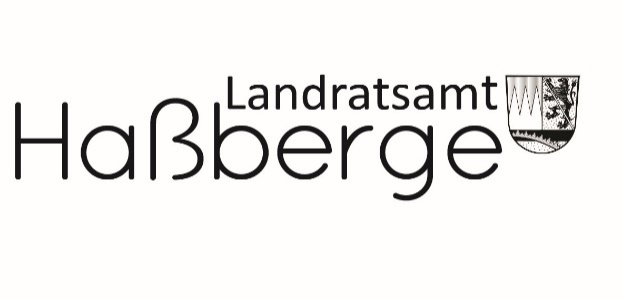 Amt für Soziales und SeniorenStand: 25.05.2018Information mit ergänzenden Datenschutzhinweisen zum Antrag auf Sozialhilfe bzw. zum Antrag auf Leistungen nach dem Bundesversorgungsgesetz/Kriegsopferfürsorge aufgrund des Inkrafttretens der Europäischen Datenschutz-Grundverordnung (DS-GVO)Seit dem 25. Mai 2018 gilt mit der Europäischen Datenschutz-Grundverordnung (DS-GVO) ein neuer Rechtsrahmen für den Datenschutz in Deutschland und in der Europäischen Union. Sowohl die neue DS-GVO als auch insbesondere das Zehnte Buch Sozialgesetzbuch (SGB X), die Abgabenordnung (AO), das Zwölfte Buch Sozialgesetzbuch (SGB XII) und die Sozialhilfedatenabgleichsverordnung (SozhiDAV) enthalten Vorschriften zur Datenverarbeitung und zu Rechten von betroffenen Bürgerinnen und Bürgern. Daher werden Sie auf Folgendes hingewiesen:Soweit es für die Durchführung des jeweiligen Leistungsgesetzes bzw. zur Ermittlung der für die Sozialleistung maßgeblichen Verhältnisse im Einzelfall erforderlich ist, werden Ihre Daten manuell bzw. automatisiert verarbeitet (d. h. insbesondere: erhoben, erfasst, geordnet, gespeichert und übermittelt; vgl. Artikel 6 Abs. 1 Buchstabe c und e und Artikel 4 Nr. 2 DS-GVO, §§ 67a ff. SGB X, § 117 SGB XII). Das Landratsamt Haßberge, Amt für Soziales und Senioren, ist hierbei verantwortliche Stelle im Sinne des Artikels 4 Nr. 7 DS-GVO. Alle Kontaktdaten finden Sie unter Ziffer 8.1. Datenerhebung bei den Leistungsberechtigten und sonstigen zur Auskunft verpflichteten PersonenDie Angaben im Antrag auf Leistungen sind mit entsprechenden Nachweisen zu belegen. Werden Kontoauszüge vorgelegt, dürfen Verwendungszweck bzw. Empfänger einer Überweisung – nicht aber deren Höhe – geschwärzt werden, wenn es sich um besondere Arten von personenbezogenen Daten im Sinne des Artikel 9 DS-GVO handelt (Angaben über die rassische und ethnische Herkunft, politische Meinungen, religiöse oder weltanschauliche Überzeugungen, Gewerkschaftszugehörigkeit, Gesundheit, Sexualleben oder der sexuellen Orientierung).2. Datenerhebung bei anderen Stellen Sofern Leistungsberechtigte nicht oder nicht vollständig an der Aufklärung des Sachverhalts mitwirken, kann das Landratsamt Haßberge, Amt für Soziales und Senioren, auch Auskünfte einholen bzw. Daten erhebenbei anderen Stellen (z. B. Arbeitgeber, Banken) im Zusammenhang zwischen diesen und den Leistungsberechtigten bestehenden Rechtsverhältnissen und bei anderen Personen im Hinblick auf möglicherweise gegen diese Personen bestehende Rechtsansprüche bzw. deren Voraussetzungen (z. B. unterhaltsverpflichtete Eltern oder frühere Ehepartner) nach § 117 SGB XII, bei anderen Sozialleistungsträgern (z. B. Agentur für Arbeit, Wohngeldbehörde, Jobcenter, Familienkasse, Unterhaltsvorschussstelle, Ämter für Ausbildungsförderung) nach §§ 3, 69 Abs. 1 Nr. 1 SGB X, inwieweit z. B. andere Sozialleistungen beantragt, bewilligt oder eingestellt wurden oder inwieweit Aussicht auf Bewilligung dieser Leistungen besteht und beim Finanzamt zu Einkommens- und Vermögensverhältnissen nach § 21 Abs. 4 SGB X und – insbesondere bei selbständig tätigen Personen – zur Einkommensteuererklärung oder zum bereits ergangenen Einkommensteuerbescheid nach § 31a Abs. 1 Nr. 1 Buchstabe b Doppelbuchstabe bb bzw. Nr. 2 AO.Die vorstehenden Datenerhebungen können im Rahmen der gesetzlichen Bestimmungen auch in Bezug auf Personen erfolgen, die einer Pflicht zur Erteilung von Auskünften nicht nachkommen.3. Manueller bzw. automatisierter DatenabgleichZur Vermeidung und Aufdeckung der rechtswidrigen Inanspruchnahme von Sozialleistungen wird bei der Sozialhilfe ein regelmäßiger Datenabgleich für alle Haushaltsmitglieder, auch in automatisierter Form, durchgeführt (§ 118 SGB XII i. V. m. Sozialhilfedatenabgleichsverordnung - SozhiDAV). Auskunftsstellen sind die Bundesagentur für Arbeit, die Bundesknappschaft, die Deutsche Post AG (für die übrigen Träger der Rentenversicherung und der Unfallversicherung) und das Bundeszentralamt für Steuern (§ 4 Abs. 1 Satz 1 SozhiDAV).Ein Abgleich mit der Meldebehörde zu Meldeanschriften, Wohnungsstatus und Zeitpunkt von Ummeldungen ist möglich. Verdachtsfälle auf Betrug werden grundsätzlich bei der Staatsanwaltschaft angezeigt.4. Datenverarbeitung im Rahmen der BundesstatistikenDie für die Bearbeitung des Antrages erhobenen Daten werden in anonymisierter Form (d. h. ohne Namen und Anschrift) für die Bundesstatistik für das Dritte und Fünfte bis Neunte Kapitel SGB XII (§§ 121 bis 128 SGB XII) sowie für die Bundesstatistik für das Vierte Kapitel SGB XII (§§ 128a bis 128h SGB XII) verwendet. Die Daten dürfen hierfür an das Bayerische Landesamt für Statistik, an das Statistische Bundesamt sowie an das Bundesministerium für Arbeit und Soziales übermittelt werden (§§ 126, 128h SGB XII).5. Durchführung von gerichtlichen Verfahren einschließlich StrafverfahrenZur Durchführung von gerichtlichen Verfahren einschließlich Strafverfahren werden personenbezogene Daten unter den Voraussetzungen der §§ 68, 69 SGB X an die Polizeibehörden, Staatsanwaltschaften und Gerichte übermittelt. 6. Löschung Ihrer personenbezogenen DatenPersonenbezogene Daten werden vom Landratsamt Haßberge, Amt für Soziales und Senioren, gelöscht, wenn sie für die Durchführung des jeweiligen Leistungsgesetzes nicht mehr benötigt werden (§ 118 Abs. 1 Satz 4 SGB XII, Abs. 2 Satz 4, Abs. 3 Satz 3, Abs. 4 Satz 6, § 15 Abs. 2 SozhiDAV) und rechtliche Aufbewahrungsfristen abgelaufen sind (Aufbewahrung längstens zehn Jahre). Innerhalb der vorstehend genannten Fristen besteht kein Recht auf Löschung nach Art. 17 DS-GVO.7. Recht auf Auskunft, auf Berichtigung, auf Einschränkung der Verarbeitung Ihrer personenbezogenen Daten, auf Datenübertragbarkeit und Widerspruch; Widerruf einer Einwilligung; BeschwerdeWenn Sie eine Auskunft zu den zu Ihrer Person gespeicherten personenbezogenen Daten wünschen, wenden Sie sich bitte an das Landratsamt Haßberge, Amt für Soziales und Senioren. Sie können auch den Datenschutzbeauftragten zu Rate ziehen. Auf Wunsch wird Ihnen ein Auszug zu den zu Ihrer Person gespeicherten Daten zur Verfügung gestellt. Wenn Sie feststellen, dass zu Ihrer Person gespeicherte Daten fehlerhaft oder unvollständig sind, können Sie jederzeit die unverzügliche Berichtigung oder Vervollständigung dieser Daten verlangen. Unter den Voraussetzungen des Art. 18 DS-GVO in Verbindung mit § 84 Abs. 3 SGB X können Sie eine Einschränkung der Verarbeitung Ihrer Daten verlangen. Dies kommt z. B. dann in Betracht, wenn das Landratsamt Haßberge, Amt für Soziales und Senioren, die Daten nicht mehr länger benötigt, Sie diese jedoch zur Geltendmachung, Ausübung oder Verteidigung von Rechtsansprüchen benötigen und eine Löschung der Daten Ihre schutzwürdigen Interessen beeinträchtigen würde. Im Zusammenhang mit der Bearbeitung Ihres Antrages auf Leistungen besteht kein Recht auf Datenübertragbarkeit nach Art. 20 DS-GVO, da die Datenverarbeitung im Sozialrecht im öffentlichen Interesse liegt (vgl. Art. 21 Abs. 6 DS-GVO). Es besteht auch kein Recht auf Widerspruch gegen die Verarbeitung personenbezogener Daten nach Artikel 21 Abs. 1 DS-GVO, da sozialrechtliche Vorschriften die Verarbeitung von personenbezogenen Daten vorsehen (vgl.  § 84 Abs. 5 SGB X).Sollten Ihre personenbezogenen Daten aufgrund Ihrer ausdrücklichen Einwilligung verarbeitet (d. h. insbesondere erhoben) worden sein, können Sie diese Einwilligung jederzeit nach Art. 7 Abs. 3 DS-GVO widerrufen. Dadurch wird jedoch nicht die Rechtmäßigkeit der Verarbeitung Ihrer Daten bis zu Ihrem Widerruf berührt. Sollten Sie mit den Auskünften des Landratsamtes Haßberge, Amt für Soziales und Senioren, bzw. mit der von diesem vorgenommenen Verarbeitung personenbezogener Daten nicht einverstanden sein, können Sie sich mit einer Beschwerde an den Landesdatenschutzbeauftragten als Aufsichtsbehörde wenden.8. Kontaktdaten/ Adressen-	Verantwortlicher:Landratsamt Haßberge, Amt für Soziales und Senioren, Arbeitsbereichsleiter Grundabsicherung: Herr Markus Deißler, Am Herrenhof 1, 97437 Haßfurt       Tel. 09521/27 153, Fax 09521/27 360, E-Mail: sozialamt@hassberge.de(behördlicher) Datenschutzbeauftragter:Landratsamt Haßberge, Mendel Günter, Am Herrenhof 1, 97437 HaßfurtTel. 09521/27 306, Fax 09521/27 110, E-Mail: guenter.mendel@hassberge.deLandesdatenschutzbeauftragter:Der Bayerische Landesbeauftragte für den Datenschutz (BayLfD)Wagmüllerstr. 18, 80538 MünchenTel.:  089/212672-0, E-Mail: poststelle@datenschutz-bayern.deAntrag auf Gewährung von LeistungenAntrag auf Gewährung von LeistungenBehörde / Eingangsstempelnach dem	SGB XII	BVG oder vergleichbar          Behörde / Eingangsstempelin Form von	Hilfe zum Lebensunterhalt (Drittes Kapitel SGB XII)Aktenzeichen	Grundsicherung im Alter und bei Erwerbsminderung (Viertes Kapitel SGB XII)	Grundsicherung im Alter und bei Erwerbsminderung (Viertes Kapitel SGB XII)	Leistungen nach dem Fünften bis Neunten Kapitel SGB XII	Leistungen nach dem Fünften bis Neunten Kapitel SGB XII1. Häusliche Verhältnisse1. Häusliche Verhältnisse1. Häusliche Verhältnisse1. Häusliche Verhältnisse1. Häusliche Verhältnisse1. Häusliche Verhältnisse1. Häusliche Verhältnisse1. Häusliche Verhältnisse1. Häusliche Verhältnisse1. Häusliche Verhältnisse1. Häusliche Verhältnisse1. Häusliche Verhältnisse1. Häusliche Verhältnisse1. Häusliche Verhältnisse1. Häusliche Verhältnisse1. Häusliche Verhältnisse1. Häusliche Verhältnisse1. Häusliche Verhältnisse1. Häusliche Verhältnisse1. Häusliche Verhältnisse1. Häusliche Verhältnisse1. Häusliche Verhältnisse1. Häusliche Verhältnisse1. Häusliche Verhältnisse1. Häusliche Verhältnisse1. Häusliche Verhältnisse1. Häusliche Verhältnisse1. Häusliche Verhältnisse1. Häusliche Verhältnisse1. Häusliche Verhältnisse1. Häusliche Verhältnisse1. Häusliche Verhältnisse1. Häusliche Verhältnisse1. Häusliche Verhältnisse1. Häusliche VerhältnisseNachfragende PersonNachfragende PersonNachfragende PersonNachfragende PersonNachfragende PersonNachfragende PersonNachfragende PersonNachfragende PersonNachfragende PersonNachfragende PersonNachfragende PersonNachfragende PersonNachfragende PersonNachfragende PersonNachfragende PersonNachfragende PersonNachfragende PersonEhegatte / Lebensgefährte(in) / Lebenspartner 1Ehegatte / Lebensgefährte(in) / Lebenspartner 1Ehegatte / Lebensgefährte(in) / Lebenspartner 1Ehegatte / Lebensgefährte(in) / Lebenspartner 1Ehegatte / Lebensgefährte(in) / Lebenspartner 1Ehegatte / Lebensgefährte(in) / Lebenspartner 1Ehegatte / Lebensgefährte(in) / Lebenspartner 1Ehegatte / Lebensgefährte(in) / Lebenspartner 1Ehegatte / Lebensgefährte(in) / Lebenspartner 1Ehegatte / Lebensgefährte(in) / Lebenspartner 1Ehegatte / Lebensgefährte(in) / Lebenspartner 1Ehegatte / Lebensgefährte(in) / Lebenspartner 1Ehegatte / Lebensgefährte(in) / Lebenspartner 1Ehegatte / Lebensgefährte(in) / Lebenspartner 1Ehegatte / Lebensgefährte(in) / Lebenspartner 1FamiliennameFamiliennameFamiliennameGeburtsname und früher geführter NameGeburtsname und früher geführter NameGeburtsname und früher geführter NameVorname/nVorname/nVorname/nGeschlechtGeschlechtGeschlecht	männlich	weiblich	männlich	weiblich	männlich	weiblich	männlich	weiblich	männlich	weiblich	männlich	weiblich	männlich	weiblich	männlich	weiblich	männlich	weiblich	männlich	weiblich	männlich	weiblich	männlich	weiblich	männlich	weiblich	männlich	weiblich	männlich	weiblich	männlich	weiblich	männlich	weiblich	männlich	weiblich	männlich	weiblich	männlich	weiblich	männlich	weiblich	männlich	weiblich	männlich	weiblich	männlich	weiblich	männlich	weiblich	männlich	weiblich	männlich	weiblich	männlich	weiblich	männlich	weiblich	männlich	weiblich	männlich	weiblich	männlich	weiblichGeburtsdatum , -ortGeburtsdatum , -ortGeburtsdatum , -ortam:	in:am:	in:am:	in:am:	in:am:	in:am:	in:am:	in:am:	in:am:	in:am:	in:am:	in:am:	in:am:	in:am:	in:am:	in:am:	in:am:	in:am:	in:am:	in:am:	in:am:	in:am:	in:am:	in:am:	in:am:	in:am:	in:am:	in:am:	in:am:	in:am:	in:am:	in:am:	in:Anschrift/PLZ Wohnort / LandAnschrift/PLZ Wohnort / LandAnschrift/PLZ Wohnort / LandFamilienstandFamilienstandFamilienstand	Haushalts-	Haushalts-	vorstand	angehörige/r	Haushalts-	Haushalts-	vorstand	angehörige/r	Haushalts-	Haushalts-	vorstand	angehörige/r	Haushalts-	Haushalts-	vorstand	angehörige/r	Haushalts-	Haushalts-	vorstand	angehörige/r	Haushalts-	Haushalts-	vorstand	angehörige/r	Haushalts-	Haushalts-	vorstand	angehörige/r	Haushalts-	Haushalts-	vorstand	angehörige/r	Haushalts-	Haushalts-	vorstand	angehörige/r	Haushalts-	Haushalts-	vorstand	angehörige/r	Haushalts-	Haushalts-	vorstand	angehörige/r	Haushalts-	Haushalts-	vorstand	angehörige/r	Haushalts-	Haushalts-	vorstand	angehörige/r	Haushalts-	Haushalts-	vorstand	angehörige/r	Haushalts-	Haushalts-	vorstand	angehörige/r	Haushalts-	Haushalts-	vorstand	angehörige/r	Haushalts-	Haushalts-	vorstand	angehörige/r	Haushalts-	Haushalts-	vorstand	angehörige/r	Haushalts-	Haushalts-	vorstand	angehörige/r	Haushalts-	Haushalts-	vorstand	angehörige/rRenten- oder Sozialversicherungs-Nr.Renten- oder Sozialversicherungs-Nr.Renten- oder Sozialversicherungs-Nr.StaatsangehörigkeitStaatsangehörigkeitStaatsangehörigkeitAufenthaltsstatus(Ausländer)Aufenthaltsstatus(Ausländer)Aufenthaltsstatus(Ausländer)Vormund / Betreuer(Falls ja, bitte Bestallungsurkunde immer vorlegen!)Vormund / Betreuer(Falls ja, bitte Bestallungsurkunde immer vorlegen!)Vormund / Betreuer(Falls ja, bitte Bestallungsurkunde immer vorlegen!)	ja	nein	beantragt	ja	nein	beantragt	ja	nein	beantragt	ja	nein	beantragt	ja	nein	beantragt	ja	nein	beantragt	ja	nein	beantragt	ja	nein	beantragt	ja	nein	beantragt	ja	nein	beantragt	ja	nein	beantragt	ja	nein	beantragt	ja	nein	beantragt	ja	nein	beantragt	ja	nein	beantragt	ja	nein	beantragt	ja	nein	beantragt	ja	nein	beantragt	ja	nein	beantragt	ja	nein	beantragt	ja	nein	beantragt	ja	nein	beantragt	ja	nein	beantragt	ja	nein	beantragt	ja	nein	beantragt	ja	nein	beantragt	ja	nein	beantragt	ja	nein	beantragt	ja	nein	beantragt	ja	nein	beantragt	ja	nein	beantragt	ja	nein	beantragtTelefon-Nr.(Angabe freiwillig)Telefon-Nr.(Angabe freiwillig)Telefon-Nr.(Angabe freiwillig)Ausgeübter BerufAusgeübter BerufAusgeübter BerufErwerbsunfähigkeitErwerbsunfähigkeitErwerbsunfähigkeitfestgestellt durch:festgestellt durch:festgestellt durch:festgestellt durch:festgestellt durch:festgestellt durch:festgestellt durch:festgestellt durch:festgestellt durch:festgestellt durch:festgestellt durch:festgestellt durch:festgestellt durch:festgestellt durch:festgestellt durch:festgestellt durch:festgestellt durch:festgestellt durch:festgestellt durch:festgestellt durch:festgestellt durch:festgestellt durch:festgestellt durch:festgestellt durch:festgestellt durch:festgestellt durch:festgestellt durch:festgestellt durch:festgestellt durch:festgestellt durch:festgestellt durch:festgestellt durch:Besitzen Sie einen Schwerbehindertenausweis?Besitzen Sie einen Schwerbehindertenausweis?Besitzen Sie einen Schwerbehindertenausweis? ja, gültig bis ……….. nein ja, gültig bis ……….. nein ja, gültig bis ……….. nein ja, gültig bis ……….. nein ja, gültig bis ……….. nein ja, gültig bis ……….. nein ja, gültig bis ……….. nein ja, gültig bis ……….. nein ja, gültig bis ……….. nein ja, gültig bis ……….. nein ja, gültig bis ……….. nein in Besitz seit ………….. beantragt am …………. in Besitz seit ………….. beantragt am …………. in Besitz seit ………….. beantragt am …………. in Besitz seit ………….. beantragt am …………. in Besitz seit ………….. beantragt am …………. in Besitz seit ………….. beantragt am …………. ja, gültig bis ……….. nein ja, gültig bis ……….. nein ja, gültig bis ……….. nein ja, gültig bis ……….. nein ja, gültig bis ……….. nein ja, gültig bis ……….. nein ja, gültig bis ……….. nein ja, gültig bis ……….. nein ja, gültig bis ……….. nein in Besitz seit ……..…… beantragt am …..….…. in Besitz seit ……..…… beantragt am …..….…. in Besitz seit ……..…… beantragt am …..….…. in Besitz seit ……..…… beantragt am …..….…. in Besitz seit ……..…… beantragt am …..….…. in Besitz seit ……..…… beantragt am …..….….Kriegsbeschädigter od. KriegshinterbliebenerKriegsbeschädigter od. KriegshinterbliebenerKriegsbeschädigter od. Kriegshinterbliebener	nein	ja	v. H.	nein	ja	v. H.	nein	ja	v. H.	nein	ja	v. H.	nein	ja	v. H.	nein	ja	v. H.	nein	ja	v. H.	nein	ja	v. H.	nein	ja	v. H.	nein	ja	v. H.	nein	ja	v. H.	nein	ja	v. H.	nein	ja	v. H.	nein	ja	v. H.	nein	ja	v. H.	nein	ja	v. H.	nein	ja	v. H.	nein	ja	v. H.	nein	ja	v. H.	nein	ja	v. H.	nein	ja	v. H.	nein	ja	v. H.	nein	ja	v. H.	nein	ja	v. H.	nein	ja	v. H.	nein	ja	v. H.	nein	ja	v. H.	nein	ja	v. H.	nein	ja	v. H.	nein	ja	v. H.	nein	ja	v. H.	nein	ja	v. H.Folgende Personen leben mit mir/uns in Haushaltsgemeinschaft (z.B.Kinder, Eltern, sonstige Verwandte, Bekannte, Lebenspartner,etc.)Folgende Personen leben mit mir/uns in Haushaltsgemeinschaft (z.B.Kinder, Eltern, sonstige Verwandte, Bekannte, Lebenspartner,etc.)Folgende Personen leben mit mir/uns in Haushaltsgemeinschaft (z.B.Kinder, Eltern, sonstige Verwandte, Bekannte, Lebenspartner,etc.)Folgende Personen leben mit mir/uns in Haushaltsgemeinschaft (z.B.Kinder, Eltern, sonstige Verwandte, Bekannte, Lebenspartner,etc.)Folgende Personen leben mit mir/uns in Haushaltsgemeinschaft (z.B.Kinder, Eltern, sonstige Verwandte, Bekannte, Lebenspartner,etc.)Folgende Personen leben mit mir/uns in Haushaltsgemeinschaft (z.B.Kinder, Eltern, sonstige Verwandte, Bekannte, Lebenspartner,etc.)Folgende Personen leben mit mir/uns in Haushaltsgemeinschaft (z.B.Kinder, Eltern, sonstige Verwandte, Bekannte, Lebenspartner,etc.)Folgende Personen leben mit mir/uns in Haushaltsgemeinschaft (z.B.Kinder, Eltern, sonstige Verwandte, Bekannte, Lebenspartner,etc.)Folgende Personen leben mit mir/uns in Haushaltsgemeinschaft (z.B.Kinder, Eltern, sonstige Verwandte, Bekannte, Lebenspartner,etc.)Folgende Personen leben mit mir/uns in Haushaltsgemeinschaft (z.B.Kinder, Eltern, sonstige Verwandte, Bekannte, Lebenspartner,etc.)Folgende Personen leben mit mir/uns in Haushaltsgemeinschaft (z.B.Kinder, Eltern, sonstige Verwandte, Bekannte, Lebenspartner,etc.)Folgende Personen leben mit mir/uns in Haushaltsgemeinschaft (z.B.Kinder, Eltern, sonstige Verwandte, Bekannte, Lebenspartner,etc.)Folgende Personen leben mit mir/uns in Haushaltsgemeinschaft (z.B.Kinder, Eltern, sonstige Verwandte, Bekannte, Lebenspartner,etc.)Folgende Personen leben mit mir/uns in Haushaltsgemeinschaft (z.B.Kinder, Eltern, sonstige Verwandte, Bekannte, Lebenspartner,etc.)Folgende Personen leben mit mir/uns in Haushaltsgemeinschaft (z.B.Kinder, Eltern, sonstige Verwandte, Bekannte, Lebenspartner,etc.)Folgende Personen leben mit mir/uns in Haushaltsgemeinschaft (z.B.Kinder, Eltern, sonstige Verwandte, Bekannte, Lebenspartner,etc.)Folgende Personen leben mit mir/uns in Haushaltsgemeinschaft (z.B.Kinder, Eltern, sonstige Verwandte, Bekannte, Lebenspartner,etc.)Folgende Personen leben mit mir/uns in Haushaltsgemeinschaft (z.B.Kinder, Eltern, sonstige Verwandte, Bekannte, Lebenspartner,etc.)Folgende Personen leben mit mir/uns in Haushaltsgemeinschaft (z.B.Kinder, Eltern, sonstige Verwandte, Bekannte, Lebenspartner,etc.)Folgende Personen leben mit mir/uns in Haushaltsgemeinschaft (z.B.Kinder, Eltern, sonstige Verwandte, Bekannte, Lebenspartner,etc.)Folgende Personen leben mit mir/uns in Haushaltsgemeinschaft (z.B.Kinder, Eltern, sonstige Verwandte, Bekannte, Lebenspartner,etc.)Folgende Personen leben mit mir/uns in Haushaltsgemeinschaft (z.B.Kinder, Eltern, sonstige Verwandte, Bekannte, Lebenspartner,etc.)Folgende Personen leben mit mir/uns in Haushaltsgemeinschaft (z.B.Kinder, Eltern, sonstige Verwandte, Bekannte, Lebenspartner,etc.)Folgende Personen leben mit mir/uns in Haushaltsgemeinschaft (z.B.Kinder, Eltern, sonstige Verwandte, Bekannte, Lebenspartner,etc.)Folgende Personen leben mit mir/uns in Haushaltsgemeinschaft (z.B.Kinder, Eltern, sonstige Verwandte, Bekannte, Lebenspartner,etc.)Folgende Personen leben mit mir/uns in Haushaltsgemeinschaft (z.B.Kinder, Eltern, sonstige Verwandte, Bekannte, Lebenspartner,etc.)Folgende Personen leben mit mir/uns in Haushaltsgemeinschaft (z.B.Kinder, Eltern, sonstige Verwandte, Bekannte, Lebenspartner,etc.)Folgende Personen leben mit mir/uns in Haushaltsgemeinschaft (z.B.Kinder, Eltern, sonstige Verwandte, Bekannte, Lebenspartner,etc.)Folgende Personen leben mit mir/uns in Haushaltsgemeinschaft (z.B.Kinder, Eltern, sonstige Verwandte, Bekannte, Lebenspartner,etc.)Folgende Personen leben mit mir/uns in Haushaltsgemeinschaft (z.B.Kinder, Eltern, sonstige Verwandte, Bekannte, Lebenspartner,etc.)Folgende Personen leben mit mir/uns in Haushaltsgemeinschaft (z.B.Kinder, Eltern, sonstige Verwandte, Bekannte, Lebenspartner,etc.)Folgende Personen leben mit mir/uns in Haushaltsgemeinschaft (z.B.Kinder, Eltern, sonstige Verwandte, Bekannte, Lebenspartner,etc.)Folgende Personen leben mit mir/uns in Haushaltsgemeinschaft (z.B.Kinder, Eltern, sonstige Verwandte, Bekannte, Lebenspartner,etc.)Folgende Personen leben mit mir/uns in Haushaltsgemeinschaft (z.B.Kinder, Eltern, sonstige Verwandte, Bekannte, Lebenspartner,etc.)Folgende Personen leben mit mir/uns in Haushaltsgemeinschaft (z.B.Kinder, Eltern, sonstige Verwandte, Bekannte, Lebenspartner,etc.)FamiliennameFamiliennameGeburtsname und früher geführter NameGeburtsname und früher geführter NameVorname/nVorname/nGeschlechtGeschlecht	männlich	weiblich	männlich	weiblich	männlich	weiblich	männlich	weiblich	männlich	weiblich	männlich	weiblich	männlich	weiblich	männlich	weiblich	männlich	weiblich	männlich	weiblich	männlich	weiblich	männlich	weiblich	männlich	weiblich	männlich	weiblich	männlich	weiblich	männlich	weiblich	männlich	weiblich	männlich	weiblich	männlich	weiblich	männlich	weiblich	männlich	weiblich	männlich	weiblich	männlich	weiblich	männlich	weiblich	männlich	weiblich	männlich	weiblich	männlich	weiblich	männlich	weiblich	männlich	weiblich	männlich	weiblich	männlich	weiblich	männlich	weiblich	männlich	weiblichGeburtsdatum , -ortGeburtsdatum , -ortFamilienstandFamilienstandStaatsangehörigkeitStaatsangehörigkeitAufenthaltsstatus(Ausländer)Aufenthaltsstatus(Ausländer)Verhältnis zur nachfragenden PersonVerhältnis zur nachfragenden PersonArt der BeschäftigungArt der BeschäftigungLiegt eine Schwerbehinderung vor?Liegt eine Schwerbehinderung vor? ja (Bitte Ausweis beifügen) nein ja (Bitte Ausweis beifügen) nein ja (Bitte Ausweis beifügen) nein ja (Bitte Ausweis beifügen) nein ja (Bitte Ausweis beifügen) nein ja (Bitte Ausweis beifügen) nein ja (Bitte Ausweis beifügen) nein ja (Bitte Ausweis beifügen) nein ja (Bitte Ausweis beifügen) nein ja (Bitte Ausweis beifügen) nein ja (Bitte Ausweis beifügen) nein ja (Bitte Ausweis beifügen) nein ja (Bitte Ausweis beifügen) nein ja (Bitte Ausweis beifügen) nein ja (Bitte Ausweis beifügen) nein ja (Bitte Ausweis beifügen) nein ja (Bitte Ausweis beifügen) nein ja (Bitte Ausweis beifügen) nein ja (Bitte Ausweis beifügen) nein ja (Bitte Ausweis beifügen) nein ja (Bitte Ausweis beifügen) nein ja (Bitte Ausweis beifügen) nein ja (Bitte Ausweis beifügen) nein ja (Bitte Ausweis beifügen) nein ja (Bitte Ausweis beifügen) nein ja (Bitte Ausweis beifügen) nein ja (Bitte Ausweis beifügen) nein ja (Bitte Ausweis beifügen) nein ja (Bitte Ausweis beifügen) nein ja (Bitte Ausweis beifügen) nein ja (Bitte Ausweis beifügen) nein ja (Bitte Ausweis beifügen) nein ja (Bitte Ausweis beifügen) nein1 Lebensgefährten sind Partner in einer eheähnliche Gemeinschaft. Diese liegt dann vor, wenn sie als eine auf Dauer angelegte Lebensgemeinschaft zwischen Mann und Frau über eine reine Haushalts- und Wirtschaftsgemeinschaft hinaus geht und sich im Sinne einer Verantwortungs- und Einstandsgemeinschaft durch innere Bindung auszeichnet, die ein gegenseitiges Einstehen der Partner füreinander begründen. Lebenspartner sind Personen i.S.d. § 1 Abs. 1 Satz 1 LPartG, die gleichgeschlechtlich in einer Lebenspartnerschaft leben.1 Lebensgefährten sind Partner in einer eheähnliche Gemeinschaft. Diese liegt dann vor, wenn sie als eine auf Dauer angelegte Lebensgemeinschaft zwischen Mann und Frau über eine reine Haushalts- und Wirtschaftsgemeinschaft hinaus geht und sich im Sinne einer Verantwortungs- und Einstandsgemeinschaft durch innere Bindung auszeichnet, die ein gegenseitiges Einstehen der Partner füreinander begründen. Lebenspartner sind Personen i.S.d. § 1 Abs. 1 Satz 1 LPartG, die gleichgeschlechtlich in einer Lebenspartnerschaft leben.1 Lebensgefährten sind Partner in einer eheähnliche Gemeinschaft. Diese liegt dann vor, wenn sie als eine auf Dauer angelegte Lebensgemeinschaft zwischen Mann und Frau über eine reine Haushalts- und Wirtschaftsgemeinschaft hinaus geht und sich im Sinne einer Verantwortungs- und Einstandsgemeinschaft durch innere Bindung auszeichnet, die ein gegenseitiges Einstehen der Partner füreinander begründen. Lebenspartner sind Personen i.S.d. § 1 Abs. 1 Satz 1 LPartG, die gleichgeschlechtlich in einer Lebenspartnerschaft leben.1 Lebensgefährten sind Partner in einer eheähnliche Gemeinschaft. Diese liegt dann vor, wenn sie als eine auf Dauer angelegte Lebensgemeinschaft zwischen Mann und Frau über eine reine Haushalts- und Wirtschaftsgemeinschaft hinaus geht und sich im Sinne einer Verantwortungs- und Einstandsgemeinschaft durch innere Bindung auszeichnet, die ein gegenseitiges Einstehen der Partner füreinander begründen. Lebenspartner sind Personen i.S.d. § 1 Abs. 1 Satz 1 LPartG, die gleichgeschlechtlich in einer Lebenspartnerschaft leben.1 Lebensgefährten sind Partner in einer eheähnliche Gemeinschaft. Diese liegt dann vor, wenn sie als eine auf Dauer angelegte Lebensgemeinschaft zwischen Mann und Frau über eine reine Haushalts- und Wirtschaftsgemeinschaft hinaus geht und sich im Sinne einer Verantwortungs- und Einstandsgemeinschaft durch innere Bindung auszeichnet, die ein gegenseitiges Einstehen der Partner füreinander begründen. Lebenspartner sind Personen i.S.d. § 1 Abs. 1 Satz 1 LPartG, die gleichgeschlechtlich in einer Lebenspartnerschaft leben.1 Lebensgefährten sind Partner in einer eheähnliche Gemeinschaft. Diese liegt dann vor, wenn sie als eine auf Dauer angelegte Lebensgemeinschaft zwischen Mann und Frau über eine reine Haushalts- und Wirtschaftsgemeinschaft hinaus geht und sich im Sinne einer Verantwortungs- und Einstandsgemeinschaft durch innere Bindung auszeichnet, die ein gegenseitiges Einstehen der Partner füreinander begründen. Lebenspartner sind Personen i.S.d. § 1 Abs. 1 Satz 1 LPartG, die gleichgeschlechtlich in einer Lebenspartnerschaft leben.1 Lebensgefährten sind Partner in einer eheähnliche Gemeinschaft. Diese liegt dann vor, wenn sie als eine auf Dauer angelegte Lebensgemeinschaft zwischen Mann und Frau über eine reine Haushalts- und Wirtschaftsgemeinschaft hinaus geht und sich im Sinne einer Verantwortungs- und Einstandsgemeinschaft durch innere Bindung auszeichnet, die ein gegenseitiges Einstehen der Partner füreinander begründen. Lebenspartner sind Personen i.S.d. § 1 Abs. 1 Satz 1 LPartG, die gleichgeschlechtlich in einer Lebenspartnerschaft leben.1 Lebensgefährten sind Partner in einer eheähnliche Gemeinschaft. Diese liegt dann vor, wenn sie als eine auf Dauer angelegte Lebensgemeinschaft zwischen Mann und Frau über eine reine Haushalts- und Wirtschaftsgemeinschaft hinaus geht und sich im Sinne einer Verantwortungs- und Einstandsgemeinschaft durch innere Bindung auszeichnet, die ein gegenseitiges Einstehen der Partner füreinander begründen. Lebenspartner sind Personen i.S.d. § 1 Abs. 1 Satz 1 LPartG, die gleichgeschlechtlich in einer Lebenspartnerschaft leben.1 Lebensgefährten sind Partner in einer eheähnliche Gemeinschaft. Diese liegt dann vor, wenn sie als eine auf Dauer angelegte Lebensgemeinschaft zwischen Mann und Frau über eine reine Haushalts- und Wirtschaftsgemeinschaft hinaus geht und sich im Sinne einer Verantwortungs- und Einstandsgemeinschaft durch innere Bindung auszeichnet, die ein gegenseitiges Einstehen der Partner füreinander begründen. Lebenspartner sind Personen i.S.d. § 1 Abs. 1 Satz 1 LPartG, die gleichgeschlechtlich in einer Lebenspartnerschaft leben.1 Lebensgefährten sind Partner in einer eheähnliche Gemeinschaft. Diese liegt dann vor, wenn sie als eine auf Dauer angelegte Lebensgemeinschaft zwischen Mann und Frau über eine reine Haushalts- und Wirtschaftsgemeinschaft hinaus geht und sich im Sinne einer Verantwortungs- und Einstandsgemeinschaft durch innere Bindung auszeichnet, die ein gegenseitiges Einstehen der Partner füreinander begründen. Lebenspartner sind Personen i.S.d. § 1 Abs. 1 Satz 1 LPartG, die gleichgeschlechtlich in einer Lebenspartnerschaft leben.1 Lebensgefährten sind Partner in einer eheähnliche Gemeinschaft. Diese liegt dann vor, wenn sie als eine auf Dauer angelegte Lebensgemeinschaft zwischen Mann und Frau über eine reine Haushalts- und Wirtschaftsgemeinschaft hinaus geht und sich im Sinne einer Verantwortungs- und Einstandsgemeinschaft durch innere Bindung auszeichnet, die ein gegenseitiges Einstehen der Partner füreinander begründen. Lebenspartner sind Personen i.S.d. § 1 Abs. 1 Satz 1 LPartG, die gleichgeschlechtlich in einer Lebenspartnerschaft leben.1 Lebensgefährten sind Partner in einer eheähnliche Gemeinschaft. Diese liegt dann vor, wenn sie als eine auf Dauer angelegte Lebensgemeinschaft zwischen Mann und Frau über eine reine Haushalts- und Wirtschaftsgemeinschaft hinaus geht und sich im Sinne einer Verantwortungs- und Einstandsgemeinschaft durch innere Bindung auszeichnet, die ein gegenseitiges Einstehen der Partner füreinander begründen. Lebenspartner sind Personen i.S.d. § 1 Abs. 1 Satz 1 LPartG, die gleichgeschlechtlich in einer Lebenspartnerschaft leben.1 Lebensgefährten sind Partner in einer eheähnliche Gemeinschaft. Diese liegt dann vor, wenn sie als eine auf Dauer angelegte Lebensgemeinschaft zwischen Mann und Frau über eine reine Haushalts- und Wirtschaftsgemeinschaft hinaus geht und sich im Sinne einer Verantwortungs- und Einstandsgemeinschaft durch innere Bindung auszeichnet, die ein gegenseitiges Einstehen der Partner füreinander begründen. Lebenspartner sind Personen i.S.d. § 1 Abs. 1 Satz 1 LPartG, die gleichgeschlechtlich in einer Lebenspartnerschaft leben.1 Lebensgefährten sind Partner in einer eheähnliche Gemeinschaft. Diese liegt dann vor, wenn sie als eine auf Dauer angelegte Lebensgemeinschaft zwischen Mann und Frau über eine reine Haushalts- und Wirtschaftsgemeinschaft hinaus geht und sich im Sinne einer Verantwortungs- und Einstandsgemeinschaft durch innere Bindung auszeichnet, die ein gegenseitiges Einstehen der Partner füreinander begründen. Lebenspartner sind Personen i.S.d. § 1 Abs. 1 Satz 1 LPartG, die gleichgeschlechtlich in einer Lebenspartnerschaft leben.1 Lebensgefährten sind Partner in einer eheähnliche Gemeinschaft. Diese liegt dann vor, wenn sie als eine auf Dauer angelegte Lebensgemeinschaft zwischen Mann und Frau über eine reine Haushalts- und Wirtschaftsgemeinschaft hinaus geht und sich im Sinne einer Verantwortungs- und Einstandsgemeinschaft durch innere Bindung auszeichnet, die ein gegenseitiges Einstehen der Partner füreinander begründen. Lebenspartner sind Personen i.S.d. § 1 Abs. 1 Satz 1 LPartG, die gleichgeschlechtlich in einer Lebenspartnerschaft leben.1 Lebensgefährten sind Partner in einer eheähnliche Gemeinschaft. Diese liegt dann vor, wenn sie als eine auf Dauer angelegte Lebensgemeinschaft zwischen Mann und Frau über eine reine Haushalts- und Wirtschaftsgemeinschaft hinaus geht und sich im Sinne einer Verantwortungs- und Einstandsgemeinschaft durch innere Bindung auszeichnet, die ein gegenseitiges Einstehen der Partner füreinander begründen. Lebenspartner sind Personen i.S.d. § 1 Abs. 1 Satz 1 LPartG, die gleichgeschlechtlich in einer Lebenspartnerschaft leben.1 Lebensgefährten sind Partner in einer eheähnliche Gemeinschaft. Diese liegt dann vor, wenn sie als eine auf Dauer angelegte Lebensgemeinschaft zwischen Mann und Frau über eine reine Haushalts- und Wirtschaftsgemeinschaft hinaus geht und sich im Sinne einer Verantwortungs- und Einstandsgemeinschaft durch innere Bindung auszeichnet, die ein gegenseitiges Einstehen der Partner füreinander begründen. Lebenspartner sind Personen i.S.d. § 1 Abs. 1 Satz 1 LPartG, die gleichgeschlechtlich in einer Lebenspartnerschaft leben.1 Lebensgefährten sind Partner in einer eheähnliche Gemeinschaft. Diese liegt dann vor, wenn sie als eine auf Dauer angelegte Lebensgemeinschaft zwischen Mann und Frau über eine reine Haushalts- und Wirtschaftsgemeinschaft hinaus geht und sich im Sinne einer Verantwortungs- und Einstandsgemeinschaft durch innere Bindung auszeichnet, die ein gegenseitiges Einstehen der Partner füreinander begründen. Lebenspartner sind Personen i.S.d. § 1 Abs. 1 Satz 1 LPartG, die gleichgeschlechtlich in einer Lebenspartnerschaft leben.1 Lebensgefährten sind Partner in einer eheähnliche Gemeinschaft. Diese liegt dann vor, wenn sie als eine auf Dauer angelegte Lebensgemeinschaft zwischen Mann und Frau über eine reine Haushalts- und Wirtschaftsgemeinschaft hinaus geht und sich im Sinne einer Verantwortungs- und Einstandsgemeinschaft durch innere Bindung auszeichnet, die ein gegenseitiges Einstehen der Partner füreinander begründen. Lebenspartner sind Personen i.S.d. § 1 Abs. 1 Satz 1 LPartG, die gleichgeschlechtlich in einer Lebenspartnerschaft leben.1 Lebensgefährten sind Partner in einer eheähnliche Gemeinschaft. Diese liegt dann vor, wenn sie als eine auf Dauer angelegte Lebensgemeinschaft zwischen Mann und Frau über eine reine Haushalts- und Wirtschaftsgemeinschaft hinaus geht und sich im Sinne einer Verantwortungs- und Einstandsgemeinschaft durch innere Bindung auszeichnet, die ein gegenseitiges Einstehen der Partner füreinander begründen. Lebenspartner sind Personen i.S.d. § 1 Abs. 1 Satz 1 LPartG, die gleichgeschlechtlich in einer Lebenspartnerschaft leben.1 Lebensgefährten sind Partner in einer eheähnliche Gemeinschaft. Diese liegt dann vor, wenn sie als eine auf Dauer angelegte Lebensgemeinschaft zwischen Mann und Frau über eine reine Haushalts- und Wirtschaftsgemeinschaft hinaus geht und sich im Sinne einer Verantwortungs- und Einstandsgemeinschaft durch innere Bindung auszeichnet, die ein gegenseitiges Einstehen der Partner füreinander begründen. Lebenspartner sind Personen i.S.d. § 1 Abs. 1 Satz 1 LPartG, die gleichgeschlechtlich in einer Lebenspartnerschaft leben.1 Lebensgefährten sind Partner in einer eheähnliche Gemeinschaft. Diese liegt dann vor, wenn sie als eine auf Dauer angelegte Lebensgemeinschaft zwischen Mann und Frau über eine reine Haushalts- und Wirtschaftsgemeinschaft hinaus geht und sich im Sinne einer Verantwortungs- und Einstandsgemeinschaft durch innere Bindung auszeichnet, die ein gegenseitiges Einstehen der Partner füreinander begründen. Lebenspartner sind Personen i.S.d. § 1 Abs. 1 Satz 1 LPartG, die gleichgeschlechtlich in einer Lebenspartnerschaft leben.1 Lebensgefährten sind Partner in einer eheähnliche Gemeinschaft. Diese liegt dann vor, wenn sie als eine auf Dauer angelegte Lebensgemeinschaft zwischen Mann und Frau über eine reine Haushalts- und Wirtschaftsgemeinschaft hinaus geht und sich im Sinne einer Verantwortungs- und Einstandsgemeinschaft durch innere Bindung auszeichnet, die ein gegenseitiges Einstehen der Partner füreinander begründen. Lebenspartner sind Personen i.S.d. § 1 Abs. 1 Satz 1 LPartG, die gleichgeschlechtlich in einer Lebenspartnerschaft leben.1 Lebensgefährten sind Partner in einer eheähnliche Gemeinschaft. Diese liegt dann vor, wenn sie als eine auf Dauer angelegte Lebensgemeinschaft zwischen Mann und Frau über eine reine Haushalts- und Wirtschaftsgemeinschaft hinaus geht und sich im Sinne einer Verantwortungs- und Einstandsgemeinschaft durch innere Bindung auszeichnet, die ein gegenseitiges Einstehen der Partner füreinander begründen. Lebenspartner sind Personen i.S.d. § 1 Abs. 1 Satz 1 LPartG, die gleichgeschlechtlich in einer Lebenspartnerschaft leben.1 Lebensgefährten sind Partner in einer eheähnliche Gemeinschaft. Diese liegt dann vor, wenn sie als eine auf Dauer angelegte Lebensgemeinschaft zwischen Mann und Frau über eine reine Haushalts- und Wirtschaftsgemeinschaft hinaus geht und sich im Sinne einer Verantwortungs- und Einstandsgemeinschaft durch innere Bindung auszeichnet, die ein gegenseitiges Einstehen der Partner füreinander begründen. Lebenspartner sind Personen i.S.d. § 1 Abs. 1 Satz 1 LPartG, die gleichgeschlechtlich in einer Lebenspartnerschaft leben.1 Lebensgefährten sind Partner in einer eheähnliche Gemeinschaft. Diese liegt dann vor, wenn sie als eine auf Dauer angelegte Lebensgemeinschaft zwischen Mann und Frau über eine reine Haushalts- und Wirtschaftsgemeinschaft hinaus geht und sich im Sinne einer Verantwortungs- und Einstandsgemeinschaft durch innere Bindung auszeichnet, die ein gegenseitiges Einstehen der Partner füreinander begründen. Lebenspartner sind Personen i.S.d. § 1 Abs. 1 Satz 1 LPartG, die gleichgeschlechtlich in einer Lebenspartnerschaft leben.1 Lebensgefährten sind Partner in einer eheähnliche Gemeinschaft. Diese liegt dann vor, wenn sie als eine auf Dauer angelegte Lebensgemeinschaft zwischen Mann und Frau über eine reine Haushalts- und Wirtschaftsgemeinschaft hinaus geht und sich im Sinne einer Verantwortungs- und Einstandsgemeinschaft durch innere Bindung auszeichnet, die ein gegenseitiges Einstehen der Partner füreinander begründen. Lebenspartner sind Personen i.S.d. § 1 Abs. 1 Satz 1 LPartG, die gleichgeschlechtlich in einer Lebenspartnerschaft leben.1 Lebensgefährten sind Partner in einer eheähnliche Gemeinschaft. Diese liegt dann vor, wenn sie als eine auf Dauer angelegte Lebensgemeinschaft zwischen Mann und Frau über eine reine Haushalts- und Wirtschaftsgemeinschaft hinaus geht und sich im Sinne einer Verantwortungs- und Einstandsgemeinschaft durch innere Bindung auszeichnet, die ein gegenseitiges Einstehen der Partner füreinander begründen. Lebenspartner sind Personen i.S.d. § 1 Abs. 1 Satz 1 LPartG, die gleichgeschlechtlich in einer Lebenspartnerschaft leben.1 Lebensgefährten sind Partner in einer eheähnliche Gemeinschaft. Diese liegt dann vor, wenn sie als eine auf Dauer angelegte Lebensgemeinschaft zwischen Mann und Frau über eine reine Haushalts- und Wirtschaftsgemeinschaft hinaus geht und sich im Sinne einer Verantwortungs- und Einstandsgemeinschaft durch innere Bindung auszeichnet, die ein gegenseitiges Einstehen der Partner füreinander begründen. Lebenspartner sind Personen i.S.d. § 1 Abs. 1 Satz 1 LPartG, die gleichgeschlechtlich in einer Lebenspartnerschaft leben.1 Lebensgefährten sind Partner in einer eheähnliche Gemeinschaft. Diese liegt dann vor, wenn sie als eine auf Dauer angelegte Lebensgemeinschaft zwischen Mann und Frau über eine reine Haushalts- und Wirtschaftsgemeinschaft hinaus geht und sich im Sinne einer Verantwortungs- und Einstandsgemeinschaft durch innere Bindung auszeichnet, die ein gegenseitiges Einstehen der Partner füreinander begründen. Lebenspartner sind Personen i.S.d. § 1 Abs. 1 Satz 1 LPartG, die gleichgeschlechtlich in einer Lebenspartnerschaft leben.1 Lebensgefährten sind Partner in einer eheähnliche Gemeinschaft. Diese liegt dann vor, wenn sie als eine auf Dauer angelegte Lebensgemeinschaft zwischen Mann und Frau über eine reine Haushalts- und Wirtschaftsgemeinschaft hinaus geht und sich im Sinne einer Verantwortungs- und Einstandsgemeinschaft durch innere Bindung auszeichnet, die ein gegenseitiges Einstehen der Partner füreinander begründen. Lebenspartner sind Personen i.S.d. § 1 Abs. 1 Satz 1 LPartG, die gleichgeschlechtlich in einer Lebenspartnerschaft leben.1 Lebensgefährten sind Partner in einer eheähnliche Gemeinschaft. Diese liegt dann vor, wenn sie als eine auf Dauer angelegte Lebensgemeinschaft zwischen Mann und Frau über eine reine Haushalts- und Wirtschaftsgemeinschaft hinaus geht und sich im Sinne einer Verantwortungs- und Einstandsgemeinschaft durch innere Bindung auszeichnet, die ein gegenseitiges Einstehen der Partner füreinander begründen. Lebenspartner sind Personen i.S.d. § 1 Abs. 1 Satz 1 LPartG, die gleichgeschlechtlich in einer Lebenspartnerschaft leben.1 Lebensgefährten sind Partner in einer eheähnliche Gemeinschaft. Diese liegt dann vor, wenn sie als eine auf Dauer angelegte Lebensgemeinschaft zwischen Mann und Frau über eine reine Haushalts- und Wirtschaftsgemeinschaft hinaus geht und sich im Sinne einer Verantwortungs- und Einstandsgemeinschaft durch innere Bindung auszeichnet, die ein gegenseitiges Einstehen der Partner füreinander begründen. Lebenspartner sind Personen i.S.d. § 1 Abs. 1 Satz 1 LPartG, die gleichgeschlechtlich in einer Lebenspartnerschaft leben.1 Lebensgefährten sind Partner in einer eheähnliche Gemeinschaft. Diese liegt dann vor, wenn sie als eine auf Dauer angelegte Lebensgemeinschaft zwischen Mann und Frau über eine reine Haushalts- und Wirtschaftsgemeinschaft hinaus geht und sich im Sinne einer Verantwortungs- und Einstandsgemeinschaft durch innere Bindung auszeichnet, die ein gegenseitiges Einstehen der Partner füreinander begründen. Lebenspartner sind Personen i.S.d. § 1 Abs. 1 Satz 1 LPartG, die gleichgeschlechtlich in einer Lebenspartnerschaft leben.1 Lebensgefährten sind Partner in einer eheähnliche Gemeinschaft. Diese liegt dann vor, wenn sie als eine auf Dauer angelegte Lebensgemeinschaft zwischen Mann und Frau über eine reine Haushalts- und Wirtschaftsgemeinschaft hinaus geht und sich im Sinne einer Verantwortungs- und Einstandsgemeinschaft durch innere Bindung auszeichnet, die ein gegenseitiges Einstehen der Partner füreinander begründen. Lebenspartner sind Personen i.S.d. § 1 Abs. 1 Satz 1 LPartG, die gleichgeschlechtlich in einer Lebenspartnerschaft leben.2. Mehrbedarfe2. Mehrbedarfe2. Mehrbedarfe2. Mehrbedarfe2. Mehrbedarfe2. Mehrbedarfe2. Mehrbedarfe2. Mehrbedarfe2. Mehrbedarfe2. Mehrbedarfe2. Mehrbedarfe2. Mehrbedarfe2. Mehrbedarfe2. Mehrbedarfe2. Mehrbedarfe2. Mehrbedarfe2. Mehrbedarfe2. Mehrbedarfe2. Mehrbedarfe2. Mehrbedarfe2. Mehrbedarfe2. Mehrbedarfe2. Mehrbedarfe2. Mehrbedarfe2. Mehrbedarfe2. Mehrbedarfe2. Mehrbedarfe2. Mehrbedarfe2. Mehrbedarfe2. Mehrbedarfe2. Mehrbedarfe2. Mehrbedarfe2. Mehrbedarfe2. Mehrbedarfe2. MehrbedarfeBesitzt eine der unter 1. eingetragenen Personen einen Schwerbehindertenausweis nach § 69 Abs. 5 SGB XII mit dem Merkzeichen „G“ oder „aG“ oder wurde dieser beantragt? Wenn ja, bitte Ausweis oder Antragsbestätigung beifügen!Besitzt eine der unter 1. eingetragenen Personen einen Schwerbehindertenausweis nach § 69 Abs. 5 SGB XII mit dem Merkzeichen „G“ oder „aG“ oder wurde dieser beantragt? Wenn ja, bitte Ausweis oder Antragsbestätigung beifügen!Besitzt eine der unter 1. eingetragenen Personen einen Schwerbehindertenausweis nach § 69 Abs. 5 SGB XII mit dem Merkzeichen „G“ oder „aG“ oder wurde dieser beantragt? Wenn ja, bitte Ausweis oder Antragsbestätigung beifügen!Besitzt eine der unter 1. eingetragenen Personen einen Schwerbehindertenausweis nach § 69 Abs. 5 SGB XII mit dem Merkzeichen „G“ oder „aG“ oder wurde dieser beantragt? Wenn ja, bitte Ausweis oder Antragsbestätigung beifügen!Besitzt eine der unter 1. eingetragenen Personen einen Schwerbehindertenausweis nach § 69 Abs. 5 SGB XII mit dem Merkzeichen „G“ oder „aG“ oder wurde dieser beantragt? Wenn ja, bitte Ausweis oder Antragsbestätigung beifügen!Besitzt eine der unter 1. eingetragenen Personen einen Schwerbehindertenausweis nach § 69 Abs. 5 SGB XII mit dem Merkzeichen „G“ oder „aG“ oder wurde dieser beantragt? Wenn ja, bitte Ausweis oder Antragsbestätigung beifügen!Besitzt eine der unter 1. eingetragenen Personen einen Schwerbehindertenausweis nach § 69 Abs. 5 SGB XII mit dem Merkzeichen „G“ oder „aG“ oder wurde dieser beantragt? Wenn ja, bitte Ausweis oder Antragsbestätigung beifügen!Besitzt eine der unter 1. eingetragenen Personen einen Schwerbehindertenausweis nach § 69 Abs. 5 SGB XII mit dem Merkzeichen „G“ oder „aG“ oder wurde dieser beantragt? Wenn ja, bitte Ausweis oder Antragsbestätigung beifügen!Besitzt eine der unter 1. eingetragenen Personen einen Schwerbehindertenausweis nach § 69 Abs. 5 SGB XII mit dem Merkzeichen „G“ oder „aG“ oder wurde dieser beantragt? Wenn ja, bitte Ausweis oder Antragsbestätigung beifügen!Besitzt eine der unter 1. eingetragenen Personen einen Schwerbehindertenausweis nach § 69 Abs. 5 SGB XII mit dem Merkzeichen „G“ oder „aG“ oder wurde dieser beantragt? Wenn ja, bitte Ausweis oder Antragsbestätigung beifügen!Besitzt eine der unter 1. eingetragenen Personen einen Schwerbehindertenausweis nach § 69 Abs. 5 SGB XII mit dem Merkzeichen „G“ oder „aG“ oder wurde dieser beantragt? Wenn ja, bitte Ausweis oder Antragsbestätigung beifügen!Besitzt eine der unter 1. eingetragenen Personen einen Schwerbehindertenausweis nach § 69 Abs. 5 SGB XII mit dem Merkzeichen „G“ oder „aG“ oder wurde dieser beantragt? Wenn ja, bitte Ausweis oder Antragsbestätigung beifügen!Besitzt eine der unter 1. eingetragenen Personen einen Schwerbehindertenausweis nach § 69 Abs. 5 SGB XII mit dem Merkzeichen „G“ oder „aG“ oder wurde dieser beantragt? Wenn ja, bitte Ausweis oder Antragsbestätigung beifügen!Besitzt eine der unter 1. eingetragenen Personen einen Schwerbehindertenausweis nach § 69 Abs. 5 SGB XII mit dem Merkzeichen „G“ oder „aG“ oder wurde dieser beantragt? Wenn ja, bitte Ausweis oder Antragsbestätigung beifügen!Besitzt eine der unter 1. eingetragenen Personen einen Schwerbehindertenausweis nach § 69 Abs. 5 SGB XII mit dem Merkzeichen „G“ oder „aG“ oder wurde dieser beantragt? Wenn ja, bitte Ausweis oder Antragsbestätigung beifügen!Besitzt eine der unter 1. eingetragenen Personen einen Schwerbehindertenausweis nach § 69 Abs. 5 SGB XII mit dem Merkzeichen „G“ oder „aG“ oder wurde dieser beantragt? Wenn ja, bitte Ausweis oder Antragsbestätigung beifügen!Besitzt eine der unter 1. eingetragenen Personen einen Schwerbehindertenausweis nach § 69 Abs. 5 SGB XII mit dem Merkzeichen „G“ oder „aG“ oder wurde dieser beantragt? Wenn ja, bitte Ausweis oder Antragsbestätigung beifügen!Besitzt eine der unter 1. eingetragenen Personen einen Schwerbehindertenausweis nach § 69 Abs. 5 SGB XII mit dem Merkzeichen „G“ oder „aG“ oder wurde dieser beantragt? Wenn ja, bitte Ausweis oder Antragsbestätigung beifügen!Besitzt eine der unter 1. eingetragenen Personen einen Schwerbehindertenausweis nach § 69 Abs. 5 SGB XII mit dem Merkzeichen „G“ oder „aG“ oder wurde dieser beantragt? Wenn ja, bitte Ausweis oder Antragsbestätigung beifügen!Besitzt eine der unter 1. eingetragenen Personen einen Schwerbehindertenausweis nach § 69 Abs. 5 SGB XII mit dem Merkzeichen „G“ oder „aG“ oder wurde dieser beantragt? Wenn ja, bitte Ausweis oder Antragsbestätigung beifügen!Besitzt eine der unter 1. eingetragenen Personen einen Schwerbehindertenausweis nach § 69 Abs. 5 SGB XII mit dem Merkzeichen „G“ oder „aG“ oder wurde dieser beantragt? Wenn ja, bitte Ausweis oder Antragsbestätigung beifügen!Besitzt eine der unter 1. eingetragenen Personen einen Schwerbehindertenausweis nach § 69 Abs. 5 SGB XII mit dem Merkzeichen „G“ oder „aG“ oder wurde dieser beantragt? Wenn ja, bitte Ausweis oder Antragsbestätigung beifügen!Besitzt eine der unter 1. eingetragenen Personen einen Schwerbehindertenausweis nach § 69 Abs. 5 SGB XII mit dem Merkzeichen „G“ oder „aG“ oder wurde dieser beantragt? Wenn ja, bitte Ausweis oder Antragsbestätigung beifügen!Besitzt eine der unter 1. eingetragenen Personen einen Schwerbehindertenausweis nach § 69 Abs. 5 SGB XII mit dem Merkzeichen „G“ oder „aG“ oder wurde dieser beantragt? Wenn ja, bitte Ausweis oder Antragsbestätigung beifügen!Besitzt eine der unter 1. eingetragenen Personen einen Schwerbehindertenausweis nach § 69 Abs. 5 SGB XII mit dem Merkzeichen „G“ oder „aG“ oder wurde dieser beantragt? Wenn ja, bitte Ausweis oder Antragsbestätigung beifügen!Besitzt eine der unter 1. eingetragenen Personen einen Schwerbehindertenausweis nach § 69 Abs. 5 SGB XII mit dem Merkzeichen „G“ oder „aG“ oder wurde dieser beantragt? Wenn ja, bitte Ausweis oder Antragsbestätigung beifügen!Besitzt eine der unter 1. eingetragenen Personen einen Schwerbehindertenausweis nach § 69 Abs. 5 SGB XII mit dem Merkzeichen „G“ oder „aG“ oder wurde dieser beantragt? Wenn ja, bitte Ausweis oder Antragsbestätigung beifügen!Besitzt eine der unter 1. eingetragenen Personen einen Schwerbehindertenausweis nach § 69 Abs. 5 SGB XII mit dem Merkzeichen „G“ oder „aG“ oder wurde dieser beantragt? Wenn ja, bitte Ausweis oder Antragsbestätigung beifügen!Besitzt eine der unter 1. eingetragenen Personen einen Schwerbehindertenausweis nach § 69 Abs. 5 SGB XII mit dem Merkzeichen „G“ oder „aG“ oder wurde dieser beantragt? Wenn ja, bitte Ausweis oder Antragsbestätigung beifügen!Besitzt eine der unter 1. eingetragenen Personen einen Schwerbehindertenausweis nach § 69 Abs. 5 SGB XII mit dem Merkzeichen „G“ oder „aG“ oder wurde dieser beantragt? Wenn ja, bitte Ausweis oder Antragsbestätigung beifügen!Besitzt eine der unter 1. eingetragenen Personen einen Schwerbehindertenausweis nach § 69 Abs. 5 SGB XII mit dem Merkzeichen „G“ oder „aG“ oder wurde dieser beantragt? Wenn ja, bitte Ausweis oder Antragsbestätigung beifügen!Besitzt eine der unter 1. eingetragenen Personen einen Schwerbehindertenausweis nach § 69 Abs. 5 SGB XII mit dem Merkzeichen „G“ oder „aG“ oder wurde dieser beantragt? Wenn ja, bitte Ausweis oder Antragsbestätigung beifügen!Besitzt eine der unter 1. eingetragenen Personen einen Schwerbehindertenausweis nach § 69 Abs. 5 SGB XII mit dem Merkzeichen „G“ oder „aG“ oder wurde dieser beantragt? Wenn ja, bitte Ausweis oder Antragsbestätigung beifügen!Besitzt eine der unter 1. eingetragenen Personen einen Schwerbehindertenausweis nach § 69 Abs. 5 SGB XII mit dem Merkzeichen „G“ oder „aG“ oder wurde dieser beantragt? Wenn ja, bitte Ausweis oder Antragsbestätigung beifügen!Besitzt eine der unter 1. eingetragenen Personen einen Schwerbehindertenausweis nach § 69 Abs. 5 SGB XII mit dem Merkzeichen „G“ oder „aG“ oder wurde dieser beantragt? Wenn ja, bitte Ausweis oder Antragsbestätigung beifügen!	nein	ja und zwar	nein	ja und zwar	nein	ja und zwar	nein	ja und zwar	nein	ja und zwarIst eine dieser Personen voll erwerbsgemindert im ‚Sinne der gesetzlichen Rentenversicherung?Wenn ja, bitte den Rentenbescheid, ein ärztliches Gutachten oder Beschluss des Werkstattausschuss für behinderte Menschen beifügen!Ist eine dieser Personen voll erwerbsgemindert im ‚Sinne der gesetzlichen Rentenversicherung?Wenn ja, bitte den Rentenbescheid, ein ärztliches Gutachten oder Beschluss des Werkstattausschuss für behinderte Menschen beifügen!Ist eine dieser Personen voll erwerbsgemindert im ‚Sinne der gesetzlichen Rentenversicherung?Wenn ja, bitte den Rentenbescheid, ein ärztliches Gutachten oder Beschluss des Werkstattausschuss für behinderte Menschen beifügen!Ist eine dieser Personen voll erwerbsgemindert im ‚Sinne der gesetzlichen Rentenversicherung?Wenn ja, bitte den Rentenbescheid, ein ärztliches Gutachten oder Beschluss des Werkstattausschuss für behinderte Menschen beifügen!Ist eine dieser Personen voll erwerbsgemindert im ‚Sinne der gesetzlichen Rentenversicherung?Wenn ja, bitte den Rentenbescheid, ein ärztliches Gutachten oder Beschluss des Werkstattausschuss für behinderte Menschen beifügen!Ist eine dieser Personen voll erwerbsgemindert im ‚Sinne der gesetzlichen Rentenversicherung?Wenn ja, bitte den Rentenbescheid, ein ärztliches Gutachten oder Beschluss des Werkstattausschuss für behinderte Menschen beifügen!Ist eine dieser Personen voll erwerbsgemindert im ‚Sinne der gesetzlichen Rentenversicherung?Wenn ja, bitte den Rentenbescheid, ein ärztliches Gutachten oder Beschluss des Werkstattausschuss für behinderte Menschen beifügen!Ist eine dieser Personen voll erwerbsgemindert im ‚Sinne der gesetzlichen Rentenversicherung?Wenn ja, bitte den Rentenbescheid, ein ärztliches Gutachten oder Beschluss des Werkstattausschuss für behinderte Menschen beifügen!Ist eine dieser Personen voll erwerbsgemindert im ‚Sinne der gesetzlichen Rentenversicherung?Wenn ja, bitte den Rentenbescheid, ein ärztliches Gutachten oder Beschluss des Werkstattausschuss für behinderte Menschen beifügen!Ist eine dieser Personen voll erwerbsgemindert im ‚Sinne der gesetzlichen Rentenversicherung?Wenn ja, bitte den Rentenbescheid, ein ärztliches Gutachten oder Beschluss des Werkstattausschuss für behinderte Menschen beifügen!Ist eine dieser Personen voll erwerbsgemindert im ‚Sinne der gesetzlichen Rentenversicherung?Wenn ja, bitte den Rentenbescheid, ein ärztliches Gutachten oder Beschluss des Werkstattausschuss für behinderte Menschen beifügen!Ist eine dieser Personen voll erwerbsgemindert im ‚Sinne der gesetzlichen Rentenversicherung?Wenn ja, bitte den Rentenbescheid, ein ärztliches Gutachten oder Beschluss des Werkstattausschuss für behinderte Menschen beifügen!Ist eine dieser Personen voll erwerbsgemindert im ‚Sinne der gesetzlichen Rentenversicherung?Wenn ja, bitte den Rentenbescheid, ein ärztliches Gutachten oder Beschluss des Werkstattausschuss für behinderte Menschen beifügen!Ist eine dieser Personen voll erwerbsgemindert im ‚Sinne der gesetzlichen Rentenversicherung?Wenn ja, bitte den Rentenbescheid, ein ärztliches Gutachten oder Beschluss des Werkstattausschuss für behinderte Menschen beifügen!Ist eine dieser Personen voll erwerbsgemindert im ‚Sinne der gesetzlichen Rentenversicherung?Wenn ja, bitte den Rentenbescheid, ein ärztliches Gutachten oder Beschluss des Werkstattausschuss für behinderte Menschen beifügen!Ist eine dieser Personen voll erwerbsgemindert im ‚Sinne der gesetzlichen Rentenversicherung?Wenn ja, bitte den Rentenbescheid, ein ärztliches Gutachten oder Beschluss des Werkstattausschuss für behinderte Menschen beifügen!Ist eine dieser Personen voll erwerbsgemindert im ‚Sinne der gesetzlichen Rentenversicherung?Wenn ja, bitte den Rentenbescheid, ein ärztliches Gutachten oder Beschluss des Werkstattausschuss für behinderte Menschen beifügen!Ist eine dieser Personen voll erwerbsgemindert im ‚Sinne der gesetzlichen Rentenversicherung?Wenn ja, bitte den Rentenbescheid, ein ärztliches Gutachten oder Beschluss des Werkstattausschuss für behinderte Menschen beifügen!Ist eine dieser Personen voll erwerbsgemindert im ‚Sinne der gesetzlichen Rentenversicherung?Wenn ja, bitte den Rentenbescheid, ein ärztliches Gutachten oder Beschluss des Werkstattausschuss für behinderte Menschen beifügen!Ist eine dieser Personen voll erwerbsgemindert im ‚Sinne der gesetzlichen Rentenversicherung?Wenn ja, bitte den Rentenbescheid, ein ärztliches Gutachten oder Beschluss des Werkstattausschuss für behinderte Menschen beifügen!Ist eine dieser Personen voll erwerbsgemindert im ‚Sinne der gesetzlichen Rentenversicherung?Wenn ja, bitte den Rentenbescheid, ein ärztliches Gutachten oder Beschluss des Werkstattausschuss für behinderte Menschen beifügen!Ist eine dieser Personen voll erwerbsgemindert im ‚Sinne der gesetzlichen Rentenversicherung?Wenn ja, bitte den Rentenbescheid, ein ärztliches Gutachten oder Beschluss des Werkstattausschuss für behinderte Menschen beifügen!Ist eine dieser Personen voll erwerbsgemindert im ‚Sinne der gesetzlichen Rentenversicherung?Wenn ja, bitte den Rentenbescheid, ein ärztliches Gutachten oder Beschluss des Werkstattausschuss für behinderte Menschen beifügen!Ist eine dieser Personen voll erwerbsgemindert im ‚Sinne der gesetzlichen Rentenversicherung?Wenn ja, bitte den Rentenbescheid, ein ärztliches Gutachten oder Beschluss des Werkstattausschuss für behinderte Menschen beifügen!Ist eine dieser Personen voll erwerbsgemindert im ‚Sinne der gesetzlichen Rentenversicherung?Wenn ja, bitte den Rentenbescheid, ein ärztliches Gutachten oder Beschluss des Werkstattausschuss für behinderte Menschen beifügen!Ist eine dieser Personen voll erwerbsgemindert im ‚Sinne der gesetzlichen Rentenversicherung?Wenn ja, bitte den Rentenbescheid, ein ärztliches Gutachten oder Beschluss des Werkstattausschuss für behinderte Menschen beifügen!Ist eine dieser Personen voll erwerbsgemindert im ‚Sinne der gesetzlichen Rentenversicherung?Wenn ja, bitte den Rentenbescheid, ein ärztliches Gutachten oder Beschluss des Werkstattausschuss für behinderte Menschen beifügen!Ist eine dieser Personen voll erwerbsgemindert im ‚Sinne der gesetzlichen Rentenversicherung?Wenn ja, bitte den Rentenbescheid, ein ärztliches Gutachten oder Beschluss des Werkstattausschuss für behinderte Menschen beifügen!Ist eine dieser Personen voll erwerbsgemindert im ‚Sinne der gesetzlichen Rentenversicherung?Wenn ja, bitte den Rentenbescheid, ein ärztliches Gutachten oder Beschluss des Werkstattausschuss für behinderte Menschen beifügen!Ist eine dieser Personen voll erwerbsgemindert im ‚Sinne der gesetzlichen Rentenversicherung?Wenn ja, bitte den Rentenbescheid, ein ärztliches Gutachten oder Beschluss des Werkstattausschuss für behinderte Menschen beifügen!Ist eine dieser Personen voll erwerbsgemindert im ‚Sinne der gesetzlichen Rentenversicherung?Wenn ja, bitte den Rentenbescheid, ein ärztliches Gutachten oder Beschluss des Werkstattausschuss für behinderte Menschen beifügen!Ist eine dieser Personen voll erwerbsgemindert im ‚Sinne der gesetzlichen Rentenversicherung?Wenn ja, bitte den Rentenbescheid, ein ärztliches Gutachten oder Beschluss des Werkstattausschuss für behinderte Menschen beifügen!Ist eine dieser Personen voll erwerbsgemindert im ‚Sinne der gesetzlichen Rentenversicherung?Wenn ja, bitte den Rentenbescheid, ein ärztliches Gutachten oder Beschluss des Werkstattausschuss für behinderte Menschen beifügen!Ist eine dieser Personen voll erwerbsgemindert im ‚Sinne der gesetzlichen Rentenversicherung?Wenn ja, bitte den Rentenbescheid, ein ärztliches Gutachten oder Beschluss des Werkstattausschuss für behinderte Menschen beifügen!Ist eine dieser Personen voll erwerbsgemindert im ‚Sinne der gesetzlichen Rentenversicherung?Wenn ja, bitte den Rentenbescheid, ein ärztliches Gutachten oder Beschluss des Werkstattausschuss für behinderte Menschen beifügen!	nein	ja und zwar	nein	ja und zwar	nein	ja und zwar	nein	ja und zwar	nein	ja und zwarIst eine der unter 2.1. eingetragenen Personen schwanger? Wenn Ja, bitte den Mutterpass / ärztliches Attest mit voraussichtlichem Entbindungstermin beifügen!Ist eine der unter 2.1. eingetragenen Personen schwanger? Wenn Ja, bitte den Mutterpass / ärztliches Attest mit voraussichtlichem Entbindungstermin beifügen!Ist eine der unter 2.1. eingetragenen Personen schwanger? Wenn Ja, bitte den Mutterpass / ärztliches Attest mit voraussichtlichem Entbindungstermin beifügen!Ist eine der unter 2.1. eingetragenen Personen schwanger? Wenn Ja, bitte den Mutterpass / ärztliches Attest mit voraussichtlichem Entbindungstermin beifügen!Ist eine der unter 2.1. eingetragenen Personen schwanger? Wenn Ja, bitte den Mutterpass / ärztliches Attest mit voraussichtlichem Entbindungstermin beifügen!Ist eine der unter 2.1. eingetragenen Personen schwanger? Wenn Ja, bitte den Mutterpass / ärztliches Attest mit voraussichtlichem Entbindungstermin beifügen!Ist eine der unter 2.1. eingetragenen Personen schwanger? Wenn Ja, bitte den Mutterpass / ärztliches Attest mit voraussichtlichem Entbindungstermin beifügen!Ist eine der unter 2.1. eingetragenen Personen schwanger? Wenn Ja, bitte den Mutterpass / ärztliches Attest mit voraussichtlichem Entbindungstermin beifügen!Ist eine der unter 2.1. eingetragenen Personen schwanger? Wenn Ja, bitte den Mutterpass / ärztliches Attest mit voraussichtlichem Entbindungstermin beifügen!Ist eine der unter 2.1. eingetragenen Personen schwanger? Wenn Ja, bitte den Mutterpass / ärztliches Attest mit voraussichtlichem Entbindungstermin beifügen!Ist eine der unter 2.1. eingetragenen Personen schwanger? Wenn Ja, bitte den Mutterpass / ärztliches Attest mit voraussichtlichem Entbindungstermin beifügen!Ist eine der unter 2.1. eingetragenen Personen schwanger? Wenn Ja, bitte den Mutterpass / ärztliches Attest mit voraussichtlichem Entbindungstermin beifügen!Ist eine der unter 2.1. eingetragenen Personen schwanger? Wenn Ja, bitte den Mutterpass / ärztliches Attest mit voraussichtlichem Entbindungstermin beifügen!Ist eine der unter 2.1. eingetragenen Personen schwanger? Wenn Ja, bitte den Mutterpass / ärztliches Attest mit voraussichtlichem Entbindungstermin beifügen!Ist eine der unter 2.1. eingetragenen Personen schwanger? Wenn Ja, bitte den Mutterpass / ärztliches Attest mit voraussichtlichem Entbindungstermin beifügen!Ist eine der unter 2.1. eingetragenen Personen schwanger? Wenn Ja, bitte den Mutterpass / ärztliches Attest mit voraussichtlichem Entbindungstermin beifügen!Ist eine der unter 2.1. eingetragenen Personen schwanger? Wenn Ja, bitte den Mutterpass / ärztliches Attest mit voraussichtlichem Entbindungstermin beifügen!Ist eine der unter 2.1. eingetragenen Personen schwanger? Wenn Ja, bitte den Mutterpass / ärztliches Attest mit voraussichtlichem Entbindungstermin beifügen!Ist eine der unter 2.1. eingetragenen Personen schwanger? Wenn Ja, bitte den Mutterpass / ärztliches Attest mit voraussichtlichem Entbindungstermin beifügen!Ist eine der unter 2.1. eingetragenen Personen schwanger? Wenn Ja, bitte den Mutterpass / ärztliches Attest mit voraussichtlichem Entbindungstermin beifügen!Ist eine der unter 2.1. eingetragenen Personen schwanger? Wenn Ja, bitte den Mutterpass / ärztliches Attest mit voraussichtlichem Entbindungstermin beifügen!Ist eine der unter 2.1. eingetragenen Personen schwanger? Wenn Ja, bitte den Mutterpass / ärztliches Attest mit voraussichtlichem Entbindungstermin beifügen!Ist eine der unter 2.1. eingetragenen Personen schwanger? Wenn Ja, bitte den Mutterpass / ärztliches Attest mit voraussichtlichem Entbindungstermin beifügen!Ist eine der unter 2.1. eingetragenen Personen schwanger? Wenn Ja, bitte den Mutterpass / ärztliches Attest mit voraussichtlichem Entbindungstermin beifügen!Ist eine der unter 2.1. eingetragenen Personen schwanger? Wenn Ja, bitte den Mutterpass / ärztliches Attest mit voraussichtlichem Entbindungstermin beifügen!Ist eine der unter 2.1. eingetragenen Personen schwanger? Wenn Ja, bitte den Mutterpass / ärztliches Attest mit voraussichtlichem Entbindungstermin beifügen!Ist eine der unter 2.1. eingetragenen Personen schwanger? Wenn Ja, bitte den Mutterpass / ärztliches Attest mit voraussichtlichem Entbindungstermin beifügen!Ist eine der unter 2.1. eingetragenen Personen schwanger? Wenn Ja, bitte den Mutterpass / ärztliches Attest mit voraussichtlichem Entbindungstermin beifügen!Ist eine der unter 2.1. eingetragenen Personen schwanger? Wenn Ja, bitte den Mutterpass / ärztliches Attest mit voraussichtlichem Entbindungstermin beifügen!Ist eine der unter 2.1. eingetragenen Personen schwanger? Wenn Ja, bitte den Mutterpass / ärztliches Attest mit voraussichtlichem Entbindungstermin beifügen!Ist eine der unter 2.1. eingetragenen Personen schwanger? Wenn Ja, bitte den Mutterpass / ärztliches Attest mit voraussichtlichem Entbindungstermin beifügen!Ist eine der unter 2.1. eingetragenen Personen schwanger? Wenn Ja, bitte den Mutterpass / ärztliches Attest mit voraussichtlichem Entbindungstermin beifügen!Ist eine der unter 2.1. eingetragenen Personen schwanger? Wenn Ja, bitte den Mutterpass / ärztliches Attest mit voraussichtlichem Entbindungstermin beifügen!Ist eine der unter 2.1. eingetragenen Personen schwanger? Wenn Ja, bitte den Mutterpass / ärztliches Attest mit voraussichtlichem Entbindungstermin beifügen!Ist eine der unter 2.1. eingetragenen Personen schwanger? Wenn Ja, bitte den Mutterpass / ärztliches Attest mit voraussichtlichem Entbindungstermin beifügen!	nein	ja und zwar	nein	ja und zwar	nein	ja und zwar	nein	ja und zwar	nein	ja und zwarBenötigt eine der unter 1. eingetragenen Personen eine kostenaufwendige Ernährung?
Wenn ja, bitte ärztliches Attest unter Angabe der Diagnose und der Begründung beifügen!Benötigt eine der unter 1. eingetragenen Personen eine kostenaufwendige Ernährung?
Wenn ja, bitte ärztliches Attest unter Angabe der Diagnose und der Begründung beifügen!Benötigt eine der unter 1. eingetragenen Personen eine kostenaufwendige Ernährung?
Wenn ja, bitte ärztliches Attest unter Angabe der Diagnose und der Begründung beifügen!Benötigt eine der unter 1. eingetragenen Personen eine kostenaufwendige Ernährung?
Wenn ja, bitte ärztliches Attest unter Angabe der Diagnose und der Begründung beifügen!Benötigt eine der unter 1. eingetragenen Personen eine kostenaufwendige Ernährung?
Wenn ja, bitte ärztliches Attest unter Angabe der Diagnose und der Begründung beifügen!Benötigt eine der unter 1. eingetragenen Personen eine kostenaufwendige Ernährung?
Wenn ja, bitte ärztliches Attest unter Angabe der Diagnose und der Begründung beifügen!Benötigt eine der unter 1. eingetragenen Personen eine kostenaufwendige Ernährung?
Wenn ja, bitte ärztliches Attest unter Angabe der Diagnose und der Begründung beifügen!Benötigt eine der unter 1. eingetragenen Personen eine kostenaufwendige Ernährung?
Wenn ja, bitte ärztliches Attest unter Angabe der Diagnose und der Begründung beifügen!Benötigt eine der unter 1. eingetragenen Personen eine kostenaufwendige Ernährung?
Wenn ja, bitte ärztliches Attest unter Angabe der Diagnose und der Begründung beifügen!Benötigt eine der unter 1. eingetragenen Personen eine kostenaufwendige Ernährung?
Wenn ja, bitte ärztliches Attest unter Angabe der Diagnose und der Begründung beifügen!Benötigt eine der unter 1. eingetragenen Personen eine kostenaufwendige Ernährung?
Wenn ja, bitte ärztliches Attest unter Angabe der Diagnose und der Begründung beifügen!Benötigt eine der unter 1. eingetragenen Personen eine kostenaufwendige Ernährung?
Wenn ja, bitte ärztliches Attest unter Angabe der Diagnose und der Begründung beifügen!Benötigt eine der unter 1. eingetragenen Personen eine kostenaufwendige Ernährung?
Wenn ja, bitte ärztliches Attest unter Angabe der Diagnose und der Begründung beifügen!Benötigt eine der unter 1. eingetragenen Personen eine kostenaufwendige Ernährung?
Wenn ja, bitte ärztliches Attest unter Angabe der Diagnose und der Begründung beifügen!Benötigt eine der unter 1. eingetragenen Personen eine kostenaufwendige Ernährung?
Wenn ja, bitte ärztliches Attest unter Angabe der Diagnose und der Begründung beifügen!Benötigt eine der unter 1. eingetragenen Personen eine kostenaufwendige Ernährung?
Wenn ja, bitte ärztliches Attest unter Angabe der Diagnose und der Begründung beifügen!Benötigt eine der unter 1. eingetragenen Personen eine kostenaufwendige Ernährung?
Wenn ja, bitte ärztliches Attest unter Angabe der Diagnose und der Begründung beifügen!Benötigt eine der unter 1. eingetragenen Personen eine kostenaufwendige Ernährung?
Wenn ja, bitte ärztliches Attest unter Angabe der Diagnose und der Begründung beifügen!Benötigt eine der unter 1. eingetragenen Personen eine kostenaufwendige Ernährung?
Wenn ja, bitte ärztliches Attest unter Angabe der Diagnose und der Begründung beifügen!Benötigt eine der unter 1. eingetragenen Personen eine kostenaufwendige Ernährung?
Wenn ja, bitte ärztliches Attest unter Angabe der Diagnose und der Begründung beifügen!Benötigt eine der unter 1. eingetragenen Personen eine kostenaufwendige Ernährung?
Wenn ja, bitte ärztliches Attest unter Angabe der Diagnose und der Begründung beifügen!Benötigt eine der unter 1. eingetragenen Personen eine kostenaufwendige Ernährung?
Wenn ja, bitte ärztliches Attest unter Angabe der Diagnose und der Begründung beifügen!Benötigt eine der unter 1. eingetragenen Personen eine kostenaufwendige Ernährung?
Wenn ja, bitte ärztliches Attest unter Angabe der Diagnose und der Begründung beifügen!Benötigt eine der unter 1. eingetragenen Personen eine kostenaufwendige Ernährung?
Wenn ja, bitte ärztliches Attest unter Angabe der Diagnose und der Begründung beifügen!Benötigt eine der unter 1. eingetragenen Personen eine kostenaufwendige Ernährung?
Wenn ja, bitte ärztliches Attest unter Angabe der Diagnose und der Begründung beifügen!Benötigt eine der unter 1. eingetragenen Personen eine kostenaufwendige Ernährung?
Wenn ja, bitte ärztliches Attest unter Angabe der Diagnose und der Begründung beifügen!Benötigt eine der unter 1. eingetragenen Personen eine kostenaufwendige Ernährung?
Wenn ja, bitte ärztliches Attest unter Angabe der Diagnose und der Begründung beifügen!Benötigt eine der unter 1. eingetragenen Personen eine kostenaufwendige Ernährung?
Wenn ja, bitte ärztliches Attest unter Angabe der Diagnose und der Begründung beifügen!Benötigt eine der unter 1. eingetragenen Personen eine kostenaufwendige Ernährung?
Wenn ja, bitte ärztliches Attest unter Angabe der Diagnose und der Begründung beifügen!Benötigt eine der unter 1. eingetragenen Personen eine kostenaufwendige Ernährung?
Wenn ja, bitte ärztliches Attest unter Angabe der Diagnose und der Begründung beifügen!Benötigt eine der unter 1. eingetragenen Personen eine kostenaufwendige Ernährung?
Wenn ja, bitte ärztliches Attest unter Angabe der Diagnose und der Begründung beifügen!Benötigt eine der unter 1. eingetragenen Personen eine kostenaufwendige Ernährung?
Wenn ja, bitte ärztliches Attest unter Angabe der Diagnose und der Begründung beifügen!Benötigt eine der unter 1. eingetragenen Personen eine kostenaufwendige Ernährung?
Wenn ja, bitte ärztliches Attest unter Angabe der Diagnose und der Begründung beifügen!Benötigt eine der unter 1. eingetragenen Personen eine kostenaufwendige Ernährung?
Wenn ja, bitte ärztliches Attest unter Angabe der Diagnose und der Begründung beifügen!Benötigt eine der unter 1. eingetragenen Personen eine kostenaufwendige Ernährung?
Wenn ja, bitte ärztliches Attest unter Angabe der Diagnose und der Begründung beifügen!	nein	ja und zwar	nein	ja und zwar	nein	ja und zwar	nein	ja und zwar	nein	ja und zwar3. Kranken- und Pflegeversicherung (§ 32 SGB XII und § 264 SGB V)3. Kranken- und Pflegeversicherung (§ 32 SGB XII und § 264 SGB V)3. Kranken- und Pflegeversicherung (§ 32 SGB XII und § 264 SGB V)3. Kranken- und Pflegeversicherung (§ 32 SGB XII und § 264 SGB V)3. Kranken- und Pflegeversicherung (§ 32 SGB XII und § 264 SGB V)3. Kranken- und Pflegeversicherung (§ 32 SGB XII und § 264 SGB V)3. Kranken- und Pflegeversicherung (§ 32 SGB XII und § 264 SGB V)3. Kranken- und Pflegeversicherung (§ 32 SGB XII und § 264 SGB V)3. Kranken- und Pflegeversicherung (§ 32 SGB XII und § 264 SGB V)3. Kranken- und Pflegeversicherung (§ 32 SGB XII und § 264 SGB V)3. Kranken- und Pflegeversicherung (§ 32 SGB XII und § 264 SGB V)3. Kranken- und Pflegeversicherung (§ 32 SGB XII und § 264 SGB V)3. Kranken- und Pflegeversicherung (§ 32 SGB XII und § 264 SGB V)3. Kranken- und Pflegeversicherung (§ 32 SGB XII und § 264 SGB V)3. Kranken- und Pflegeversicherung (§ 32 SGB XII und § 264 SGB V)3. Kranken- und Pflegeversicherung (§ 32 SGB XII und § 264 SGB V)3. Kranken- und Pflegeversicherung (§ 32 SGB XII und § 264 SGB V)3. Kranken- und Pflegeversicherung (§ 32 SGB XII und § 264 SGB V)3. Kranken- und Pflegeversicherung (§ 32 SGB XII und § 264 SGB V)3. Kranken- und Pflegeversicherung (§ 32 SGB XII und § 264 SGB V)3. Kranken- und Pflegeversicherung (§ 32 SGB XII und § 264 SGB V)3. Kranken- und Pflegeversicherung (§ 32 SGB XII und § 264 SGB V)3. Kranken- und Pflegeversicherung (§ 32 SGB XII und § 264 SGB V)3. Kranken- und Pflegeversicherung (§ 32 SGB XII und § 264 SGB V)3. Kranken- und Pflegeversicherung (§ 32 SGB XII und § 264 SGB V)3. Kranken- und Pflegeversicherung (§ 32 SGB XII und § 264 SGB V)3. Kranken- und Pflegeversicherung (§ 32 SGB XII und § 264 SGB V)3. Kranken- und Pflegeversicherung (§ 32 SGB XII und § 264 SGB V)3. Kranken- und Pflegeversicherung (§ 32 SGB XII und § 264 SGB V)3. Kranken- und Pflegeversicherung (§ 32 SGB XII und § 264 SGB V)3. Kranken- und Pflegeversicherung (§ 32 SGB XII und § 264 SGB V)3. Kranken- und Pflegeversicherung (§ 32 SGB XII und § 264 SGB V)3. Kranken- und Pflegeversicherung (§ 32 SGB XII und § 264 SGB V)3. Kranken- und Pflegeversicherung (§ 32 SGB XII und § 264 SGB V)3. Kranken- und Pflegeversicherung (§ 32 SGB XII und § 264 SGB V)Nachfragende PersonNachfragende PersonNachfragende PersonNachfragende PersonNachfragende PersonNachfragende PersonNachfragende PersonNachfragende PersonNachfragende PersonNachfragende PersonNachfragende PersonNachfragende PersonNachfragende PersonNachfragende PersonNachfragende PersonNachfragende PersonNachfragende PersonNachfragende PersonEhegatte / Lebensgefährte(in) / LebenspartnerEhegatte / Lebensgefährte(in) / LebenspartnerEhegatte / Lebensgefährte(in) / LebenspartnerEhegatte / Lebensgefährte(in) / LebenspartnerEhegatte / Lebensgefährte(in) / LebenspartnerEhegatte / Lebensgefährte(in) / LebenspartnerEhegatte / Lebensgefährte(in) / LebenspartnerEhegatte / Lebensgefährte(in) / LebenspartnerEhegatte / Lebensgefährte(in) / LebenspartnerEhegatte / Lebensgefährte(in) / LebenspartnerEhegatte / Lebensgefährte(in) / LebenspartnerEhegatte / Lebensgefährte(in) / LebenspartnerEhegatte / Lebensgefährte(in) / LebenspartnerEhegatte / Lebensgefährte(in) / LebenspartnerEhegatte / Lebensgefährte(in) / LebenspartnerEhegatte / Lebensgefährte(in) / LebenspartnerEhegatte / Lebensgefährte(in) / LebenspartnerName der Krankenkasse bzw. -versicherungName der Krankenkasse bzw. -versicherungName der Krankenkasse bzw. -versicherungName der Krankenkasse bzw. -versicherungName der Krankenkasse bzw. -versicherungName der Krankenkasse bzw. -versicherungName der Krankenkasse bzw. -versicherungName der Krankenkasse bzw. -versicherungName der Krankenkasse bzw. -versicherungName der Krankenkasse bzw. -versicherungName der Krankenkasse bzw. -versicherungName der Krankenkasse bzw. -versicherungAnschrift der Krankenkasse bzw. -versicherungAnschrift der Krankenkasse bzw. -versicherungAnschrift der Krankenkasse bzw. -versicherungAnschrift der Krankenkasse bzw. -versicherungAnschrift der Krankenkasse bzw. -versicherungAnschrift der Krankenkasse bzw. -versicherungAnschrift der Krankenkasse bzw. -versicherungAnschrift der Krankenkasse bzw. -versicherungAnschrift der Krankenkasse bzw. -versicherungAnschrift der Krankenkasse bzw. -versicherungAnschrift der Krankenkasse bzw. -versicherungAnschrift der Krankenkasse bzw. -versicherungVersicherungs- bzw.MitgliedsnummerVersicherungs- bzw.MitgliedsnummerVersicherungs- bzw.MitgliedsnummerVersicherungs- bzw.MitgliedsnummerVersicherungs- bzw.MitgliedsnummerVersicherungs- bzw.MitgliedsnummerVersicherungs- bzw.MitgliedsnummerVersicherungs- bzw.MitgliedsnummerVersicherungs- bzw.MitgliedsnummerVersicherungs- bzw.MitgliedsnummerVersicherungs- bzw.MitgliedsnummerVersicherungs- bzw.MitgliedsnummerEs handelt sich um eine	Pflichtversicherung		private Versicherung	Freiwillige Versicherung		Beihilfeanspruch	Familienversicherung beim Pflichtversicherten:Es handelt sich um eine	Pflichtversicherung		private Versicherung	Freiwillige Versicherung		Beihilfeanspruch	Familienversicherung beim Pflichtversicherten:Es handelt sich um eine	Pflichtversicherung		private Versicherung	Freiwillige Versicherung		Beihilfeanspruch	Familienversicherung beim Pflichtversicherten:Es handelt sich um eine	Pflichtversicherung		private Versicherung	Freiwillige Versicherung		Beihilfeanspruch	Familienversicherung beim Pflichtversicherten:Es handelt sich um eine	Pflichtversicherung		private Versicherung	Freiwillige Versicherung		Beihilfeanspruch	Familienversicherung beim Pflichtversicherten:Es handelt sich um eine	Pflichtversicherung		private Versicherung	Freiwillige Versicherung		Beihilfeanspruch	Familienversicherung beim Pflichtversicherten:Es handelt sich um eine	Pflichtversicherung		private Versicherung	Freiwillige Versicherung		Beihilfeanspruch	Familienversicherung beim Pflichtversicherten:Es handelt sich um eine	Pflichtversicherung		private Versicherung	Freiwillige Versicherung		Beihilfeanspruch	Familienversicherung beim Pflichtversicherten:Es handelt sich um eine	Pflichtversicherung		private Versicherung	Freiwillige Versicherung		Beihilfeanspruch	Familienversicherung beim Pflichtversicherten:Es handelt sich um eine	Pflichtversicherung		private Versicherung	Freiwillige Versicherung		Beihilfeanspruch	Familienversicherung beim Pflichtversicherten:Es handelt sich um eine	Pflichtversicherung		private Versicherung	Freiwillige Versicherung		Beihilfeanspruch	Familienversicherung beim Pflichtversicherten:Es handelt sich um eine	Pflichtversicherung		private Versicherung	Freiwillige Versicherung		Beihilfeanspruch	Familienversicherung beim Pflichtversicherten:Es handelt sich um eine	Pflichtversicherung		private Versicherung	Freiwillige Versicherung		Beihilfeanspruch	Familienversicherung beim Pflichtversicherten:Es handelt sich um eine	Pflichtversicherung		private Versicherung	Freiwillige Versicherung		Beihilfeanspruch	Familienversicherung beim Pflichtversicherten:Es handelt sich um eine	Pflichtversicherung		private Versicherung	Freiwillige Versicherung		Beihilfeanspruch	Familienversicherung beim Pflichtversicherten:Es handelt sich um eine	Pflichtversicherung		private Versicherung	Freiwillige Versicherung		Beihilfeanspruch	Familienversicherung beim Pflichtversicherten:Es handelt sich um eine	Pflichtversicherung		private Versicherung	Freiwillige Versicherung		Beihilfeanspruch	Familienversicherung beim Pflichtversicherten:Es handelt sich um eine	Pflichtversicherung		private Versicherung	Freiwillige Versicherung		Beihilfeanspruch	Familienversicherung beim Pflichtversicherten:Es handelt sich um eine	Pflichtversicherung		private Versicherung	Freiwillige Versicherung		Beihilfeanspruch	Familienversicherung beim Pflichtversicherten:Es handelt sich um eine	Pflichtversicherung		private Versicherung	Freiwillige Versicherung		Beihilfeanspruch	Familienversicherung beim Pflichtversicherten:Es handelt sich um eine	Pflichtversicherung		private Versicherung	Freiwillige Versicherung		Beihilfeanspruch	Familienversicherung beim Pflichtversicherten:Es handelt sich um eine	Pflichtversicherung		private Versicherung	Freiwillige Versicherung		Beihilfeanspruch	Familienversicherung beim Pflichtversicherten:Es handelt sich um eine	Pflichtversicherung		private Versicherung	Freiwillige Versicherung		Beihilfeanspruch	Familienversicherung beim Pflichtversicherten:Es handelt sich um eine	Pflichtversicherung		private Versicherung	Freiwillige Versicherung		Beihilfeanspruch	Familienversicherung beim Pflichtversicherten:Es handelt sich um eine	Pflichtversicherung		private Versicherung	Freiwillige Versicherung		Beihilfeanspruch	Familienversicherung beim Pflichtversicherten:Es handelt sich um eine	Pflichtversicherung		private Versicherung	Freiwillige Versicherung		Beihilfeanspruch	Familienversicherung beim Pflichtversicherten:Es handelt sich um eine	Pflichtversicherung		private Versicherung	Freiwillige Versicherung		Beihilfeanspruch	Familienversicherung beim Pflichtversicherten:Es handelt sich um eine	Pflichtversicherung		private Versicherung	Freiwillige Versicherung		Beihilfeanspruch	Familienversicherung beim Pflichtversicherten:Es handelt sich um eine	Pflichtversicherung		private Versicherung	Freiwillige Versicherung		Beihilfeanspruch	Familienversicherung beim Pflichtversicherten:Es handelt sich um eine	Pflichtversicherung		private Versicherung	Freiwillige Versicherung		Beihilfeanspruch	Familienversicherung beim Pflichtversicherten:Es handelt sich um eine	Pflichtversicherung		private Versicherung	Freiwillige Versicherung		Beihilfeanspruch	Familienversicherung beim Pflichtversicherten:Es handelt sich um eine	Pflichtversicherung		private Versicherung	Freiwillige Versicherung		Beihilfeanspruch	Familienversicherung beim Pflichtversicherten:Es handelt sich um eine	Pflichtversicherung		private Versicherung	Freiwillige Versicherung		Beihilfeanspruch	Familienversicherung beim Pflichtversicherten:Es handelt sich um eine	Pflichtversicherung		private Versicherung	Freiwillige Versicherung		Beihilfeanspruch	Familienversicherung beim Pflichtversicherten:Es handelt sich um eine	Pflichtversicherung		private Versicherung	Freiwillige Versicherung		Beihilfeanspruch	Familienversicherung beim Pflichtversicherten:Name, Vorname	GeburtsdatumName, Vorname	GeburtsdatumName, Vorname	GeburtsdatumName, Vorname	GeburtsdatumName, Vorname	GeburtsdatumName, Vorname	GeburtsdatumName, Vorname	GeburtsdatumName, Vorname	GeburtsdatumName, Vorname	GeburtsdatumName, Vorname	GeburtsdatumName, Vorname	GeburtsdatumName, Vorname	GeburtsdatumName, Vorname	GeburtsdatumName, Vorname	GeburtsdatumName, Vorname	GeburtsdatumName, Vorname	GeburtsdatumName, Vorname	GeburtsdatumName, Vorname	GeburtsdatumName, Vorname	GeburtsdatumName, Vorname	GeburtsdatumName, Vorname	GeburtsdatumName, Vorname	GeburtsdatumName, Vorname	GeburtsdatumName, Vorname	GeburtsdatumName, Vorname	GeburtsdatumName, Vorname	GeburtsdatumName, Vorname	GeburtsdatumName, Vorname	GeburtsdatumName, Vorname	GeburtsdatumName, Vorname	GeburtsdatumName, Vorname	GeburtsdatumName, Vorname	GeburtsdatumName, Vorname	GeburtsdatumName, Vorname	GeburtsdatumName, Vorname	GeburtsdatumKrankenversicherungsschutz der im Haushalt lebenden Personen (laut Angaben in Nr. 1) besteht beiKrankenversicherungsschutz der im Haushalt lebenden Personen (laut Angaben in Nr. 1) besteht beiKrankenversicherungsschutz der im Haushalt lebenden Personen (laut Angaben in Nr. 1) besteht beiKrankenversicherungsschutz der im Haushalt lebenden Personen (laut Angaben in Nr. 1) besteht beiKrankenversicherungsschutz der im Haushalt lebenden Personen (laut Angaben in Nr. 1) besteht beiKrankenversicherungsschutz der im Haushalt lebenden Personen (laut Angaben in Nr. 1) besteht beiKrankenversicherungsschutz der im Haushalt lebenden Personen (laut Angaben in Nr. 1) besteht beiKrankenversicherungsschutz der im Haushalt lebenden Personen (laut Angaben in Nr. 1) besteht beiKrankenversicherungsschutz der im Haushalt lebenden Personen (laut Angaben in Nr. 1) besteht beiKrankenversicherungsschutz der im Haushalt lebenden Personen (laut Angaben in Nr. 1) besteht beiKrankenversicherungsschutz der im Haushalt lebenden Personen (laut Angaben in Nr. 1) besteht beiKrankenversicherungsschutz der im Haushalt lebenden Personen (laut Angaben in Nr. 1) besteht beiKrankenversicherungsschutz der im Haushalt lebenden Personen (laut Angaben in Nr. 1) besteht beiKrankenversicherungsschutz der im Haushalt lebenden Personen (laut Angaben in Nr. 1) besteht beiKrankenversicherungsschutz der im Haushalt lebenden Personen (laut Angaben in Nr. 1) besteht beiKrankenversicherungsschutz der im Haushalt lebenden Personen (laut Angaben in Nr. 1) besteht beiKrankenversicherungsschutz der im Haushalt lebenden Personen (laut Angaben in Nr. 1) besteht beiKrankenversicherungsschutz der im Haushalt lebenden Personen (laut Angaben in Nr. 1) besteht beiKrankenversicherungsschutz der im Haushalt lebenden Personen (laut Angaben in Nr. 1) besteht beiKrankenversicherungsschutz der im Haushalt lebenden Personen (laut Angaben in Nr. 1) besteht beiKrankenversicherungsschutz der im Haushalt lebenden Personen (laut Angaben in Nr. 1) besteht beiKrankenversicherungsschutz der im Haushalt lebenden Personen (laut Angaben in Nr. 1) besteht beiKrankenversicherungsschutz der im Haushalt lebenden Personen (laut Angaben in Nr. 1) besteht beiKrankenversicherungsschutz der im Haushalt lebenden Personen (laut Angaben in Nr. 1) besteht beiKrankenversicherungsschutz der im Haushalt lebenden Personen (laut Angaben in Nr. 1) besteht beiKrankenversicherungsschutz der im Haushalt lebenden Personen (laut Angaben in Nr. 1) besteht beiKrankenversicherungsschutz der im Haushalt lebenden Personen (laut Angaben in Nr. 1) besteht beiKrankenversicherungsschutz der im Haushalt lebenden Personen (laut Angaben in Nr. 1) besteht beiKrankenversicherungsschutz der im Haushalt lebenden Personen (laut Angaben in Nr. 1) besteht beiKrankenversicherungsschutz der im Haushalt lebenden Personen (laut Angaben in Nr. 1) besteht beiKrankenversicherungsschutz der im Haushalt lebenden Personen (laut Angaben in Nr. 1) besteht beiKrankenversicherungsschutz der im Haushalt lebenden Personen (laut Angaben in Nr. 1) besteht beiKrankenversicherungsschutz der im Haushalt lebenden Personen (laut Angaben in Nr. 1) besteht beiKrankenversicherungsschutz der im Haushalt lebenden Personen (laut Angaben in Nr. 1) besteht beiKrankenversicherungsschutz der im Haushalt lebenden Personen (laut Angaben in Nr. 1) besteht bei	Nachfragende Person	Eigene Versicherung	Nachfragende Person	Eigene Versicherung	Nachfragende Person	Eigene Versicherung	Nachfragende Person	Eigene Versicherung	Nachfragende Person	Eigene Versicherung	Nachfragende Person	Eigene Versicherung	Nachfragende Person	Eigene Versicherung	Nachfragende Person	Eigene Versicherung	Nachfragende Person	Eigene Versicherung	Nachfragende Person	Eigene Versicherung	Nachfragende Person	Eigene Versicherung	Nachfragende Person	Eigene Versicherung	Nachfragende Person	Eigene Versicherung	Nachfragende Person	Eigene Versicherung	Nachfragende Person	Eigene Versicherung	Nachfragende Person	Eigene Versicherung	Nachfragende Person	Eigene Versicherung	Nachfragende Person	Eigene Versicherung	Nachfragende Person	Eigene Versicherung	Nachfragende Person	Eigene Versicherung	Nachfragende Person	Eigene Versicherung	Nachfragende Person	Eigene Versicherung	Nachfragende Person	Eigene Versicherung	Nachfragende Person	Eigene Versicherung	Nachfragende Person	Eigene Versicherung	Nachfragende Person	Eigene Versicherung	Nachfragende Person	Eigene Versicherung	Nachfragende Person	Eigene Versicherung	Nachfragende Person	Eigene Versicherung	Nachfragende Person	Eigene Versicherung	Nachfragende Person	Eigene Versicherung	Nachfragende Person	Eigene Versicherung	Nachfragende Person	Eigene Versicherung	Nachfragende Person	Eigene Versicherung	Nachfragende Person	Eigene VersicherungErgänzende AngabenErgänzende AngabenErgänzende AngabenErgänzende AngabenErgänzende AngabenErgänzende AngabenErgänzende AngabenErgänzende AngabenErgänzende AngabenErgänzende AngabenErgänzende AngabenErgänzende AngabenErgänzende AngabenErgänzende AngabenErgänzende AngabenErgänzende AngabenErgänzende AngabenErgänzende AngabenErgänzende AngabenErgänzende AngabenErgänzende AngabenErgänzende AngabenErgänzende AngabenErgänzende AngabenErgänzende AngabenErgänzende AngabenErgänzende AngabenErgänzende AngabenErgänzende AngabenErgänzende AngabenErgänzende AngabenErgänzende AngabenErgänzende AngabenErgänzende AngabenErgänzende Angaben	Es besteht kein Krankenversicherungsschutz. Nach § 264 Abs. 3 Satz 1 SGB V bestimme ich als Haushaltsvorstand folgende
	gesetzliche Krankenkasse im Bereich des Trägers der Sozialhilfe zu meiner / zu unserer Krankenkasse:	Es besteht kein Krankenversicherungsschutz. Nach § 264 Abs. 3 Satz 1 SGB V bestimme ich als Haushaltsvorstand folgende
	gesetzliche Krankenkasse im Bereich des Trägers der Sozialhilfe zu meiner / zu unserer Krankenkasse:	Es besteht kein Krankenversicherungsschutz. Nach § 264 Abs. 3 Satz 1 SGB V bestimme ich als Haushaltsvorstand folgende
	gesetzliche Krankenkasse im Bereich des Trägers der Sozialhilfe zu meiner / zu unserer Krankenkasse:	Es besteht kein Krankenversicherungsschutz. Nach § 264 Abs. 3 Satz 1 SGB V bestimme ich als Haushaltsvorstand folgende
	gesetzliche Krankenkasse im Bereich des Trägers der Sozialhilfe zu meiner / zu unserer Krankenkasse:	Es besteht kein Krankenversicherungsschutz. Nach § 264 Abs. 3 Satz 1 SGB V bestimme ich als Haushaltsvorstand folgende
	gesetzliche Krankenkasse im Bereich des Trägers der Sozialhilfe zu meiner / zu unserer Krankenkasse:	Es besteht kein Krankenversicherungsschutz. Nach § 264 Abs. 3 Satz 1 SGB V bestimme ich als Haushaltsvorstand folgende
	gesetzliche Krankenkasse im Bereich des Trägers der Sozialhilfe zu meiner / zu unserer Krankenkasse:	Es besteht kein Krankenversicherungsschutz. Nach § 264 Abs. 3 Satz 1 SGB V bestimme ich als Haushaltsvorstand folgende
	gesetzliche Krankenkasse im Bereich des Trägers der Sozialhilfe zu meiner / zu unserer Krankenkasse:	Es besteht kein Krankenversicherungsschutz. Nach § 264 Abs. 3 Satz 1 SGB V bestimme ich als Haushaltsvorstand folgende
	gesetzliche Krankenkasse im Bereich des Trägers der Sozialhilfe zu meiner / zu unserer Krankenkasse:	Es besteht kein Krankenversicherungsschutz. Nach § 264 Abs. 3 Satz 1 SGB V bestimme ich als Haushaltsvorstand folgende
	gesetzliche Krankenkasse im Bereich des Trägers der Sozialhilfe zu meiner / zu unserer Krankenkasse:	Es besteht kein Krankenversicherungsschutz. Nach § 264 Abs. 3 Satz 1 SGB V bestimme ich als Haushaltsvorstand folgende
	gesetzliche Krankenkasse im Bereich des Trägers der Sozialhilfe zu meiner / zu unserer Krankenkasse:	Es besteht kein Krankenversicherungsschutz. Nach § 264 Abs. 3 Satz 1 SGB V bestimme ich als Haushaltsvorstand folgende
	gesetzliche Krankenkasse im Bereich des Trägers der Sozialhilfe zu meiner / zu unserer Krankenkasse:	Es besteht kein Krankenversicherungsschutz. Nach § 264 Abs. 3 Satz 1 SGB V bestimme ich als Haushaltsvorstand folgende
	gesetzliche Krankenkasse im Bereich des Trägers der Sozialhilfe zu meiner / zu unserer Krankenkasse:	Es besteht kein Krankenversicherungsschutz. Nach § 264 Abs. 3 Satz 1 SGB V bestimme ich als Haushaltsvorstand folgende
	gesetzliche Krankenkasse im Bereich des Trägers der Sozialhilfe zu meiner / zu unserer Krankenkasse:	Es besteht kein Krankenversicherungsschutz. Nach § 264 Abs. 3 Satz 1 SGB V bestimme ich als Haushaltsvorstand folgende
	gesetzliche Krankenkasse im Bereich des Trägers der Sozialhilfe zu meiner / zu unserer Krankenkasse:	Es besteht kein Krankenversicherungsschutz. Nach § 264 Abs. 3 Satz 1 SGB V bestimme ich als Haushaltsvorstand folgende
	gesetzliche Krankenkasse im Bereich des Trägers der Sozialhilfe zu meiner / zu unserer Krankenkasse:	Es besteht kein Krankenversicherungsschutz. Nach § 264 Abs. 3 Satz 1 SGB V bestimme ich als Haushaltsvorstand folgende
	gesetzliche Krankenkasse im Bereich des Trägers der Sozialhilfe zu meiner / zu unserer Krankenkasse:	Es besteht kein Krankenversicherungsschutz. Nach § 264 Abs. 3 Satz 1 SGB V bestimme ich als Haushaltsvorstand folgende
	gesetzliche Krankenkasse im Bereich des Trägers der Sozialhilfe zu meiner / zu unserer Krankenkasse:	Es besteht kein Krankenversicherungsschutz. Nach § 264 Abs. 3 Satz 1 SGB V bestimme ich als Haushaltsvorstand folgende
	gesetzliche Krankenkasse im Bereich des Trägers der Sozialhilfe zu meiner / zu unserer Krankenkasse:	Es besteht kein Krankenversicherungsschutz. Nach § 264 Abs. 3 Satz 1 SGB V bestimme ich als Haushaltsvorstand folgende
	gesetzliche Krankenkasse im Bereich des Trägers der Sozialhilfe zu meiner / zu unserer Krankenkasse:	Es besteht kein Krankenversicherungsschutz. Nach § 264 Abs. 3 Satz 1 SGB V bestimme ich als Haushaltsvorstand folgende
	gesetzliche Krankenkasse im Bereich des Trägers der Sozialhilfe zu meiner / zu unserer Krankenkasse:	Es besteht kein Krankenversicherungsschutz. Nach § 264 Abs. 3 Satz 1 SGB V bestimme ich als Haushaltsvorstand folgende
	gesetzliche Krankenkasse im Bereich des Trägers der Sozialhilfe zu meiner / zu unserer Krankenkasse:	Es besteht kein Krankenversicherungsschutz. Nach § 264 Abs. 3 Satz 1 SGB V bestimme ich als Haushaltsvorstand folgende
	gesetzliche Krankenkasse im Bereich des Trägers der Sozialhilfe zu meiner / zu unserer Krankenkasse:	Es besteht kein Krankenversicherungsschutz. Nach § 264 Abs. 3 Satz 1 SGB V bestimme ich als Haushaltsvorstand folgende
	gesetzliche Krankenkasse im Bereich des Trägers der Sozialhilfe zu meiner / zu unserer Krankenkasse:	Es besteht kein Krankenversicherungsschutz. Nach § 264 Abs. 3 Satz 1 SGB V bestimme ich als Haushaltsvorstand folgende
	gesetzliche Krankenkasse im Bereich des Trägers der Sozialhilfe zu meiner / zu unserer Krankenkasse:	Es besteht kein Krankenversicherungsschutz. Nach § 264 Abs. 3 Satz 1 SGB V bestimme ich als Haushaltsvorstand folgende
	gesetzliche Krankenkasse im Bereich des Trägers der Sozialhilfe zu meiner / zu unserer Krankenkasse:	Es besteht kein Krankenversicherungsschutz. Nach § 264 Abs. 3 Satz 1 SGB V bestimme ich als Haushaltsvorstand folgende
	gesetzliche Krankenkasse im Bereich des Trägers der Sozialhilfe zu meiner / zu unserer Krankenkasse:	Es besteht kein Krankenversicherungsschutz. Nach § 264 Abs. 3 Satz 1 SGB V bestimme ich als Haushaltsvorstand folgende
	gesetzliche Krankenkasse im Bereich des Trägers der Sozialhilfe zu meiner / zu unserer Krankenkasse:	Es besteht kein Krankenversicherungsschutz. Nach § 264 Abs. 3 Satz 1 SGB V bestimme ich als Haushaltsvorstand folgende
	gesetzliche Krankenkasse im Bereich des Trägers der Sozialhilfe zu meiner / zu unserer Krankenkasse:	Es besteht kein Krankenversicherungsschutz. Nach § 264 Abs. 3 Satz 1 SGB V bestimme ich als Haushaltsvorstand folgende
	gesetzliche Krankenkasse im Bereich des Trägers der Sozialhilfe zu meiner / zu unserer Krankenkasse:	Es besteht kein Krankenversicherungsschutz. Nach § 264 Abs. 3 Satz 1 SGB V bestimme ich als Haushaltsvorstand folgende
	gesetzliche Krankenkasse im Bereich des Trägers der Sozialhilfe zu meiner / zu unserer Krankenkasse:	Es besteht kein Krankenversicherungsschutz. Nach § 264 Abs. 3 Satz 1 SGB V bestimme ich als Haushaltsvorstand folgende
	gesetzliche Krankenkasse im Bereich des Trägers der Sozialhilfe zu meiner / zu unserer Krankenkasse:	Es besteht kein Krankenversicherungsschutz. Nach § 264 Abs. 3 Satz 1 SGB V bestimme ich als Haushaltsvorstand folgende
	gesetzliche Krankenkasse im Bereich des Trägers der Sozialhilfe zu meiner / zu unserer Krankenkasse:	Es besteht kein Krankenversicherungsschutz. Nach § 264 Abs. 3 Satz 1 SGB V bestimme ich als Haushaltsvorstand folgende
	gesetzliche Krankenkasse im Bereich des Trägers der Sozialhilfe zu meiner / zu unserer Krankenkasse:	Es besteht kein Krankenversicherungsschutz. Nach § 264 Abs. 3 Satz 1 SGB V bestimme ich als Haushaltsvorstand folgende
	gesetzliche Krankenkasse im Bereich des Trägers der Sozialhilfe zu meiner / zu unserer Krankenkasse:	Es besteht kein Krankenversicherungsschutz. Nach § 264 Abs. 3 Satz 1 SGB V bestimme ich als Haushaltsvorstand folgende
	gesetzliche Krankenkasse im Bereich des Trägers der Sozialhilfe zu meiner / zu unserer Krankenkasse:Name der KrankenkasseName der KrankenkasseName der KrankenkasseName der KrankenkasseName der KrankenkasseName der KrankenkasseName der KrankenkasseName der KrankenkasseName der KrankenkasseName der KrankenkasseName der KrankenkasseName der KrankenkasseName der KrankenkasseName der KrankenkasseName der KrankenkasseName der KrankenkasseName der KrankenkasseName der KrankenkasseAnschrift der KrankenkasseAnschrift der KrankenkasseAnschrift der KrankenkasseAnschrift der KrankenkasseAnschrift der KrankenkasseAnschrift der KrankenkasseAnschrift der KrankenkasseAnschrift der KrankenkasseAnschrift der KrankenkasseAnschrift der KrankenkasseAnschrift der KrankenkasseAnschrift der KrankenkasseAnschrift der KrankenkasseAnschrift der KrankenkasseAnschrift der KrankenkasseAnschrift der KrankenkasseAnschrift der Krankenkasse4. Kosten der Unterkunft (§ 35 SGB XII)4. Kosten der Unterkunft (§ 35 SGB XII)4. Kosten der Unterkunft (§ 35 SGB XII)4. Kosten der Unterkunft (§ 35 SGB XII)4. Kosten der Unterkunft (§ 35 SGB XII)4. Kosten der Unterkunft (§ 35 SGB XII)4. Kosten der Unterkunft (§ 35 SGB XII)4. Kosten der Unterkunft (§ 35 SGB XII)4. Kosten der Unterkunft (§ 35 SGB XII)4. Kosten der Unterkunft (§ 35 SGB XII)4. Kosten der Unterkunft (§ 35 SGB XII)4. Kosten der Unterkunft (§ 35 SGB XII)4. Kosten der Unterkunft (§ 35 SGB XII)4. Kosten der Unterkunft (§ 35 SGB XII)4. Kosten der Unterkunft (§ 35 SGB XII)4. Kosten der Unterkunft (§ 35 SGB XII)4. Kosten der Unterkunft (§ 35 SGB XII)4. Kosten der Unterkunft (§ 35 SGB XII)4. Kosten der Unterkunft (§ 35 SGB XII)4. Kosten der Unterkunft (§ 35 SGB XII)4. Kosten der Unterkunft (§ 35 SGB XII)4. Kosten der Unterkunft (§ 35 SGB XII)4. Kosten der Unterkunft (§ 35 SGB XII)4. Kosten der Unterkunft (§ 35 SGB XII)4. Kosten der Unterkunft (§ 35 SGB XII)4. Kosten der Unterkunft (§ 35 SGB XII)4. Kosten der Unterkunft (§ 35 SGB XII)4. Kosten der Unterkunft (§ 35 SGB XII)4. Kosten der Unterkunft (§ 35 SGB XII)4. Kosten der Unterkunft (§ 35 SGB XII)4. Kosten der Unterkunft (§ 35 SGB XII)4. Kosten der Unterkunft (§ 35 SGB XII)4. Kosten der Unterkunft (§ 35 SGB XII)4. Kosten der Unterkunft (§ 35 SGB XII)4. Kosten der Unterkunft (§ 35 SGB XII)4.1.   Ich bin / wir sind	       Mieter / mietähnlich Nutzungsberechtigte von Wohnraum (Mietbescheinigung / Mietvertrag bitte beifügen!)	      Inhaber eines freien	      Wohnrechts, Nießbrauch-         Die Miete (Kaltmiete zuzüglich Vorauszahlung für die Betriebskosten) beträgt                                                                                           rechts           (Bitte Nachweise/Urkunde beilegen!)	       Bewohner von Haus-/Wohneigentum (Ertragsberechnung mit Nachweisen beifügen)4.2.   Wohngeld wurde bereits bewilligt	nein	ja (Bescheid bitte beifügen), und zwar4.1.   Ich bin / wir sind	       Mieter / mietähnlich Nutzungsberechtigte von Wohnraum (Mietbescheinigung / Mietvertrag bitte beifügen!)	      Inhaber eines freien	      Wohnrechts, Nießbrauch-         Die Miete (Kaltmiete zuzüglich Vorauszahlung für die Betriebskosten) beträgt                                                                                           rechts           (Bitte Nachweise/Urkunde beilegen!)	       Bewohner von Haus-/Wohneigentum (Ertragsberechnung mit Nachweisen beifügen)4.2.   Wohngeld wurde bereits bewilligt	nein	ja (Bescheid bitte beifügen), und zwar4.1.   Ich bin / wir sind	       Mieter / mietähnlich Nutzungsberechtigte von Wohnraum (Mietbescheinigung / Mietvertrag bitte beifügen!)	      Inhaber eines freien	      Wohnrechts, Nießbrauch-         Die Miete (Kaltmiete zuzüglich Vorauszahlung für die Betriebskosten) beträgt                                                                                           rechts           (Bitte Nachweise/Urkunde beilegen!)	       Bewohner von Haus-/Wohneigentum (Ertragsberechnung mit Nachweisen beifügen)4.2.   Wohngeld wurde bereits bewilligt	nein	ja (Bescheid bitte beifügen), und zwar4.1.   Ich bin / wir sind	       Mieter / mietähnlich Nutzungsberechtigte von Wohnraum (Mietbescheinigung / Mietvertrag bitte beifügen!)	      Inhaber eines freien	      Wohnrechts, Nießbrauch-         Die Miete (Kaltmiete zuzüglich Vorauszahlung für die Betriebskosten) beträgt                                                                                           rechts           (Bitte Nachweise/Urkunde beilegen!)	       Bewohner von Haus-/Wohneigentum (Ertragsberechnung mit Nachweisen beifügen)4.2.   Wohngeld wurde bereits bewilligt	nein	ja (Bescheid bitte beifügen), und zwar4.1.   Ich bin / wir sind	       Mieter / mietähnlich Nutzungsberechtigte von Wohnraum (Mietbescheinigung / Mietvertrag bitte beifügen!)	      Inhaber eines freien	      Wohnrechts, Nießbrauch-         Die Miete (Kaltmiete zuzüglich Vorauszahlung für die Betriebskosten) beträgt                                                                                           rechts           (Bitte Nachweise/Urkunde beilegen!)	       Bewohner von Haus-/Wohneigentum (Ertragsberechnung mit Nachweisen beifügen)4.2.   Wohngeld wurde bereits bewilligt	nein	ja (Bescheid bitte beifügen), und zwar4.1.   Ich bin / wir sind	       Mieter / mietähnlich Nutzungsberechtigte von Wohnraum (Mietbescheinigung / Mietvertrag bitte beifügen!)	      Inhaber eines freien	      Wohnrechts, Nießbrauch-         Die Miete (Kaltmiete zuzüglich Vorauszahlung für die Betriebskosten) beträgt                                                                                           rechts           (Bitte Nachweise/Urkunde beilegen!)	       Bewohner von Haus-/Wohneigentum (Ertragsberechnung mit Nachweisen beifügen)4.2.   Wohngeld wurde bereits bewilligt	nein	ja (Bescheid bitte beifügen), und zwar4.1.   Ich bin / wir sind	       Mieter / mietähnlich Nutzungsberechtigte von Wohnraum (Mietbescheinigung / Mietvertrag bitte beifügen!)	      Inhaber eines freien	      Wohnrechts, Nießbrauch-         Die Miete (Kaltmiete zuzüglich Vorauszahlung für die Betriebskosten) beträgt                                                                                           rechts           (Bitte Nachweise/Urkunde beilegen!)	       Bewohner von Haus-/Wohneigentum (Ertragsberechnung mit Nachweisen beifügen)4.2.   Wohngeld wurde bereits bewilligt	nein	ja (Bescheid bitte beifügen), und zwar4.1.   Ich bin / wir sind	       Mieter / mietähnlich Nutzungsberechtigte von Wohnraum (Mietbescheinigung / Mietvertrag bitte beifügen!)	      Inhaber eines freien	      Wohnrechts, Nießbrauch-         Die Miete (Kaltmiete zuzüglich Vorauszahlung für die Betriebskosten) beträgt                                                                                           rechts           (Bitte Nachweise/Urkunde beilegen!)	       Bewohner von Haus-/Wohneigentum (Ertragsberechnung mit Nachweisen beifügen)4.2.   Wohngeld wurde bereits bewilligt	nein	ja (Bescheid bitte beifügen), und zwar4.1.   Ich bin / wir sind	       Mieter / mietähnlich Nutzungsberechtigte von Wohnraum (Mietbescheinigung / Mietvertrag bitte beifügen!)	      Inhaber eines freien	      Wohnrechts, Nießbrauch-         Die Miete (Kaltmiete zuzüglich Vorauszahlung für die Betriebskosten) beträgt                                                                                           rechts           (Bitte Nachweise/Urkunde beilegen!)	       Bewohner von Haus-/Wohneigentum (Ertragsberechnung mit Nachweisen beifügen)4.2.   Wohngeld wurde bereits bewilligt	nein	ja (Bescheid bitte beifügen), und zwar4.1.   Ich bin / wir sind	       Mieter / mietähnlich Nutzungsberechtigte von Wohnraum (Mietbescheinigung / Mietvertrag bitte beifügen!)	      Inhaber eines freien	      Wohnrechts, Nießbrauch-         Die Miete (Kaltmiete zuzüglich Vorauszahlung für die Betriebskosten) beträgt                                                                                           rechts           (Bitte Nachweise/Urkunde beilegen!)	       Bewohner von Haus-/Wohneigentum (Ertragsberechnung mit Nachweisen beifügen)4.2.   Wohngeld wurde bereits bewilligt	nein	ja (Bescheid bitte beifügen), und zwar4.1.   Ich bin / wir sind	       Mieter / mietähnlich Nutzungsberechtigte von Wohnraum (Mietbescheinigung / Mietvertrag bitte beifügen!)	      Inhaber eines freien	      Wohnrechts, Nießbrauch-         Die Miete (Kaltmiete zuzüglich Vorauszahlung für die Betriebskosten) beträgt                                                                                           rechts           (Bitte Nachweise/Urkunde beilegen!)	       Bewohner von Haus-/Wohneigentum (Ertragsberechnung mit Nachweisen beifügen)4.2.   Wohngeld wurde bereits bewilligt	nein	ja (Bescheid bitte beifügen), und zwar4.1.   Ich bin / wir sind	       Mieter / mietähnlich Nutzungsberechtigte von Wohnraum (Mietbescheinigung / Mietvertrag bitte beifügen!)	      Inhaber eines freien	      Wohnrechts, Nießbrauch-         Die Miete (Kaltmiete zuzüglich Vorauszahlung für die Betriebskosten) beträgt                                                                                           rechts           (Bitte Nachweise/Urkunde beilegen!)	       Bewohner von Haus-/Wohneigentum (Ertragsberechnung mit Nachweisen beifügen)4.2.   Wohngeld wurde bereits bewilligt	nein	ja (Bescheid bitte beifügen), und zwar4.1.   Ich bin / wir sind	       Mieter / mietähnlich Nutzungsberechtigte von Wohnraum (Mietbescheinigung / Mietvertrag bitte beifügen!)	      Inhaber eines freien	      Wohnrechts, Nießbrauch-         Die Miete (Kaltmiete zuzüglich Vorauszahlung für die Betriebskosten) beträgt                                                                                           rechts           (Bitte Nachweise/Urkunde beilegen!)	       Bewohner von Haus-/Wohneigentum (Ertragsberechnung mit Nachweisen beifügen)4.2.   Wohngeld wurde bereits bewilligt	nein	ja (Bescheid bitte beifügen), und zwar4.1.   Ich bin / wir sind	       Mieter / mietähnlich Nutzungsberechtigte von Wohnraum (Mietbescheinigung / Mietvertrag bitte beifügen!)	      Inhaber eines freien	      Wohnrechts, Nießbrauch-         Die Miete (Kaltmiete zuzüglich Vorauszahlung für die Betriebskosten) beträgt                                                                                           rechts           (Bitte Nachweise/Urkunde beilegen!)	       Bewohner von Haus-/Wohneigentum (Ertragsberechnung mit Nachweisen beifügen)4.2.   Wohngeld wurde bereits bewilligt	nein	ja (Bescheid bitte beifügen), und zwar4.1.   Ich bin / wir sind	       Mieter / mietähnlich Nutzungsberechtigte von Wohnraum (Mietbescheinigung / Mietvertrag bitte beifügen!)	      Inhaber eines freien	      Wohnrechts, Nießbrauch-         Die Miete (Kaltmiete zuzüglich Vorauszahlung für die Betriebskosten) beträgt                                                                                           rechts           (Bitte Nachweise/Urkunde beilegen!)	       Bewohner von Haus-/Wohneigentum (Ertragsberechnung mit Nachweisen beifügen)4.2.   Wohngeld wurde bereits bewilligt	nein	ja (Bescheid bitte beifügen), und zwar4.1.   Ich bin / wir sind	       Mieter / mietähnlich Nutzungsberechtigte von Wohnraum (Mietbescheinigung / Mietvertrag bitte beifügen!)	      Inhaber eines freien	      Wohnrechts, Nießbrauch-         Die Miete (Kaltmiete zuzüglich Vorauszahlung für die Betriebskosten) beträgt                                                                                           rechts           (Bitte Nachweise/Urkunde beilegen!)	       Bewohner von Haus-/Wohneigentum (Ertragsberechnung mit Nachweisen beifügen)4.2.   Wohngeld wurde bereits bewilligt	nein	ja (Bescheid bitte beifügen), und zwar4.1.   Ich bin / wir sind	       Mieter / mietähnlich Nutzungsberechtigte von Wohnraum (Mietbescheinigung / Mietvertrag bitte beifügen!)	      Inhaber eines freien	      Wohnrechts, Nießbrauch-         Die Miete (Kaltmiete zuzüglich Vorauszahlung für die Betriebskosten) beträgt                                                                                           rechts           (Bitte Nachweise/Urkunde beilegen!)	       Bewohner von Haus-/Wohneigentum (Ertragsberechnung mit Nachweisen beifügen)4.2.   Wohngeld wurde bereits bewilligt	nein	ja (Bescheid bitte beifügen), und zwar4.1.   Ich bin / wir sind	       Mieter / mietähnlich Nutzungsberechtigte von Wohnraum (Mietbescheinigung / Mietvertrag bitte beifügen!)	      Inhaber eines freien	      Wohnrechts, Nießbrauch-         Die Miete (Kaltmiete zuzüglich Vorauszahlung für die Betriebskosten) beträgt                                                                                           rechts           (Bitte Nachweise/Urkunde beilegen!)	       Bewohner von Haus-/Wohneigentum (Ertragsberechnung mit Nachweisen beifügen)4.2.   Wohngeld wurde bereits bewilligt	nein	ja (Bescheid bitte beifügen), und zwar4.1.   Ich bin / wir sind	       Mieter / mietähnlich Nutzungsberechtigte von Wohnraum (Mietbescheinigung / Mietvertrag bitte beifügen!)	      Inhaber eines freien	      Wohnrechts, Nießbrauch-         Die Miete (Kaltmiete zuzüglich Vorauszahlung für die Betriebskosten) beträgt                                                                                           rechts           (Bitte Nachweise/Urkunde beilegen!)	       Bewohner von Haus-/Wohneigentum (Ertragsberechnung mit Nachweisen beifügen)4.2.   Wohngeld wurde bereits bewilligt	nein	ja (Bescheid bitte beifügen), und zwar4.1.   Ich bin / wir sind	       Mieter / mietähnlich Nutzungsberechtigte von Wohnraum (Mietbescheinigung / Mietvertrag bitte beifügen!)	      Inhaber eines freien	      Wohnrechts, Nießbrauch-         Die Miete (Kaltmiete zuzüglich Vorauszahlung für die Betriebskosten) beträgt                                                                                           rechts           (Bitte Nachweise/Urkunde beilegen!)	       Bewohner von Haus-/Wohneigentum (Ertragsberechnung mit Nachweisen beifügen)4.2.   Wohngeld wurde bereits bewilligt	nein	ja (Bescheid bitte beifügen), und zwar4.1.   Ich bin / wir sind	       Mieter / mietähnlich Nutzungsberechtigte von Wohnraum (Mietbescheinigung / Mietvertrag bitte beifügen!)	      Inhaber eines freien	      Wohnrechts, Nießbrauch-         Die Miete (Kaltmiete zuzüglich Vorauszahlung für die Betriebskosten) beträgt                                                                                           rechts           (Bitte Nachweise/Urkunde beilegen!)	       Bewohner von Haus-/Wohneigentum (Ertragsberechnung mit Nachweisen beifügen)4.2.   Wohngeld wurde bereits bewilligt	nein	ja (Bescheid bitte beifügen), und zwar4.1.   Ich bin / wir sind	       Mieter / mietähnlich Nutzungsberechtigte von Wohnraum (Mietbescheinigung / Mietvertrag bitte beifügen!)	      Inhaber eines freien	      Wohnrechts, Nießbrauch-         Die Miete (Kaltmiete zuzüglich Vorauszahlung für die Betriebskosten) beträgt                                                                                           rechts           (Bitte Nachweise/Urkunde beilegen!)	       Bewohner von Haus-/Wohneigentum (Ertragsberechnung mit Nachweisen beifügen)4.2.   Wohngeld wurde bereits bewilligt	nein	ja (Bescheid bitte beifügen), und zwar4.1.   Ich bin / wir sind	       Mieter / mietähnlich Nutzungsberechtigte von Wohnraum (Mietbescheinigung / Mietvertrag bitte beifügen!)	      Inhaber eines freien	      Wohnrechts, Nießbrauch-         Die Miete (Kaltmiete zuzüglich Vorauszahlung für die Betriebskosten) beträgt                                                                                           rechts           (Bitte Nachweise/Urkunde beilegen!)	       Bewohner von Haus-/Wohneigentum (Ertragsberechnung mit Nachweisen beifügen)4.2.   Wohngeld wurde bereits bewilligt	nein	ja (Bescheid bitte beifügen), und zwar4.1.   Ich bin / wir sind	       Mieter / mietähnlich Nutzungsberechtigte von Wohnraum (Mietbescheinigung / Mietvertrag bitte beifügen!)	      Inhaber eines freien	      Wohnrechts, Nießbrauch-         Die Miete (Kaltmiete zuzüglich Vorauszahlung für die Betriebskosten) beträgt                                                                                           rechts           (Bitte Nachweise/Urkunde beilegen!)	       Bewohner von Haus-/Wohneigentum (Ertragsberechnung mit Nachweisen beifügen)4.2.   Wohngeld wurde bereits bewilligt	nein	ja (Bescheid bitte beifügen), und zwar4.1.   Ich bin / wir sind	       Mieter / mietähnlich Nutzungsberechtigte von Wohnraum (Mietbescheinigung / Mietvertrag bitte beifügen!)	      Inhaber eines freien	      Wohnrechts, Nießbrauch-         Die Miete (Kaltmiete zuzüglich Vorauszahlung für die Betriebskosten) beträgt                                                                                           rechts           (Bitte Nachweise/Urkunde beilegen!)	       Bewohner von Haus-/Wohneigentum (Ertragsberechnung mit Nachweisen beifügen)4.2.   Wohngeld wurde bereits bewilligt	nein	ja (Bescheid bitte beifügen), und zwar4.1.   Ich bin / wir sind	       Mieter / mietähnlich Nutzungsberechtigte von Wohnraum (Mietbescheinigung / Mietvertrag bitte beifügen!)	      Inhaber eines freien	      Wohnrechts, Nießbrauch-         Die Miete (Kaltmiete zuzüglich Vorauszahlung für die Betriebskosten) beträgt                                                                                           rechts           (Bitte Nachweise/Urkunde beilegen!)	       Bewohner von Haus-/Wohneigentum (Ertragsberechnung mit Nachweisen beifügen)4.2.   Wohngeld wurde bereits bewilligt	nein	ja (Bescheid bitte beifügen), und zwar4.1.   Ich bin / wir sind	       Mieter / mietähnlich Nutzungsberechtigte von Wohnraum (Mietbescheinigung / Mietvertrag bitte beifügen!)	      Inhaber eines freien	      Wohnrechts, Nießbrauch-         Die Miete (Kaltmiete zuzüglich Vorauszahlung für die Betriebskosten) beträgt                                                                                           rechts           (Bitte Nachweise/Urkunde beilegen!)	       Bewohner von Haus-/Wohneigentum (Ertragsberechnung mit Nachweisen beifügen)4.2.   Wohngeld wurde bereits bewilligt	nein	ja (Bescheid bitte beifügen), und zwar4.1.   Ich bin / wir sind	       Mieter / mietähnlich Nutzungsberechtigte von Wohnraum (Mietbescheinigung / Mietvertrag bitte beifügen!)	      Inhaber eines freien	      Wohnrechts, Nießbrauch-         Die Miete (Kaltmiete zuzüglich Vorauszahlung für die Betriebskosten) beträgt                                                                                           rechts           (Bitte Nachweise/Urkunde beilegen!)	       Bewohner von Haus-/Wohneigentum (Ertragsberechnung mit Nachweisen beifügen)4.2.   Wohngeld wurde bereits bewilligt	nein	ja (Bescheid bitte beifügen), und zwar4.1.   Ich bin / wir sind	       Mieter / mietähnlich Nutzungsberechtigte von Wohnraum (Mietbescheinigung / Mietvertrag bitte beifügen!)	      Inhaber eines freien	      Wohnrechts, Nießbrauch-         Die Miete (Kaltmiete zuzüglich Vorauszahlung für die Betriebskosten) beträgt                                                                                           rechts           (Bitte Nachweise/Urkunde beilegen!)	       Bewohner von Haus-/Wohneigentum (Ertragsberechnung mit Nachweisen beifügen)4.2.   Wohngeld wurde bereits bewilligt	nein	ja (Bescheid bitte beifügen), und zwar4.1.   Ich bin / wir sind	       Mieter / mietähnlich Nutzungsberechtigte von Wohnraum (Mietbescheinigung / Mietvertrag bitte beifügen!)	      Inhaber eines freien	      Wohnrechts, Nießbrauch-         Die Miete (Kaltmiete zuzüglich Vorauszahlung für die Betriebskosten) beträgt                                                                                           rechts           (Bitte Nachweise/Urkunde beilegen!)	       Bewohner von Haus-/Wohneigentum (Ertragsberechnung mit Nachweisen beifügen)4.2.   Wohngeld wurde bereits bewilligt	nein	ja (Bescheid bitte beifügen), und zwar4.1.   Ich bin / wir sind	       Mieter / mietähnlich Nutzungsberechtigte von Wohnraum (Mietbescheinigung / Mietvertrag bitte beifügen!)	      Inhaber eines freien	      Wohnrechts, Nießbrauch-         Die Miete (Kaltmiete zuzüglich Vorauszahlung für die Betriebskosten) beträgt                                                                                           rechts           (Bitte Nachweise/Urkunde beilegen!)	       Bewohner von Haus-/Wohneigentum (Ertragsberechnung mit Nachweisen beifügen)4.2.   Wohngeld wurde bereits bewilligt	nein	ja (Bescheid bitte beifügen), und zwar4.1.   Ich bin / wir sind	       Mieter / mietähnlich Nutzungsberechtigte von Wohnraum (Mietbescheinigung / Mietvertrag bitte beifügen!)	      Inhaber eines freien	      Wohnrechts, Nießbrauch-         Die Miete (Kaltmiete zuzüglich Vorauszahlung für die Betriebskosten) beträgt                                                                                           rechts           (Bitte Nachweise/Urkunde beilegen!)	       Bewohner von Haus-/Wohneigentum (Ertragsberechnung mit Nachweisen beifügen)4.2.   Wohngeld wurde bereits bewilligt	nein	ja (Bescheid bitte beifügen), und zwar4.1.   Ich bin / wir sind	       Mieter / mietähnlich Nutzungsberechtigte von Wohnraum (Mietbescheinigung / Mietvertrag bitte beifügen!)	      Inhaber eines freien	      Wohnrechts, Nießbrauch-         Die Miete (Kaltmiete zuzüglich Vorauszahlung für die Betriebskosten) beträgt                                                                                           rechts           (Bitte Nachweise/Urkunde beilegen!)	       Bewohner von Haus-/Wohneigentum (Ertragsberechnung mit Nachweisen beifügen)4.2.   Wohngeld wurde bereits bewilligt	nein	ja (Bescheid bitte beifügen), und zwar4.1.   Ich bin / wir sind	       Mieter / mietähnlich Nutzungsberechtigte von Wohnraum (Mietbescheinigung / Mietvertrag bitte beifügen!)	      Inhaber eines freien	      Wohnrechts, Nießbrauch-         Die Miete (Kaltmiete zuzüglich Vorauszahlung für die Betriebskosten) beträgt                                                                                           rechts           (Bitte Nachweise/Urkunde beilegen!)	       Bewohner von Haus-/Wohneigentum (Ertragsberechnung mit Nachweisen beifügen)4.2.   Wohngeld wurde bereits bewilligt	nein	ja (Bescheid bitte beifügen), und zwar4.1.   Ich bin / wir sind	       Mieter / mietähnlich Nutzungsberechtigte von Wohnraum (Mietbescheinigung / Mietvertrag bitte beifügen!)	      Inhaber eines freien	      Wohnrechts, Nießbrauch-         Die Miete (Kaltmiete zuzüglich Vorauszahlung für die Betriebskosten) beträgt                                                                                           rechts           (Bitte Nachweise/Urkunde beilegen!)	       Bewohner von Haus-/Wohneigentum (Ertragsberechnung mit Nachweisen beifügen)4.2.   Wohngeld wurde bereits bewilligt	nein	ja (Bescheid bitte beifügen), und zwar          von Monat / Jahr          von Monat / Jahr          von Monat / Jahr          von Monat / Jahr          von Monat / Jahr          von Monat / Jahr          von Monat / Jahr          von Monat / Jahr          von Monat / Jahr          von Monat / Jahr          von Monat / Jahr          von Monat / Jahr          von Monat / Jahr          von Monat / Jahr          von Monat / Jahrbis Monat / Jahrbis Monat / Jahrbis Monat / Jahrbis Monat / Jahrbis Monat / Jahrbis Monat / Jahrbis Monat / Jahrbis Monat / Jahrbis Monat / Jahrbis Monat / Jahrbis Monat / Jahrbis Monat / Jahrbis Monat / Jahrbis Monat / Jahrbis Monat / Jahrmonatliches Wohngeld in EURmonatliches Wohngeld in EURmonatliches Wohngeld in EURmonatliches Wohngeld in EURmonatliches Wohngeld in EUR5. Kosten der Heizung (§ 35 SGB XII)5. Kosten der Heizung (§ 35 SGB XII)5. Kosten der Heizung (§ 35 SGB XII)5. Kosten der Heizung (§ 35 SGB XII)5. Kosten der Heizung (§ 35 SGB XII)5. Kosten der Heizung (§ 35 SGB XII)5. Kosten der Heizung (§ 35 SGB XII)5. Kosten der Heizung (§ 35 SGB XII)5. Kosten der Heizung (§ 35 SGB XII)5. Kosten der Heizung (§ 35 SGB XII)5. Kosten der Heizung (§ 35 SGB XII)5. Kosten der Heizung (§ 35 SGB XII)5. Kosten der Heizung (§ 35 SGB XII)5. Kosten der Heizung (§ 35 SGB XII)5. Kosten der Heizung (§ 35 SGB XII)5. Kosten der Heizung (§ 35 SGB XII)5. Kosten der Heizung (§ 35 SGB XII)5. Kosten der Heizung (§ 35 SGB XII)5. Kosten der Heizung (§ 35 SGB XII)5. Kosten der Heizung (§ 35 SGB XII)5. Kosten der Heizung (§ 35 SGB XII)5. Kosten der Heizung (§ 35 SGB XII)5. Kosten der Heizung (§ 35 SGB XII)5. Kosten der Heizung (§ 35 SGB XII)5. Kosten der Heizung (§ 35 SGB XII)5. Kosten der Heizung (§ 35 SGB XII)5. Kosten der Heizung (§ 35 SGB XII)5. Kosten der Heizung (§ 35 SGB XII)5. Kosten der Heizung (§ 35 SGB XII)5. Kosten der Heizung (§ 35 SGB XII)5. Kosten der Heizung (§ 35 SGB XII)5. Kosten der Heizung (§ 35 SGB XII)5. Kosten der Heizung (§ 35 SGB XII)5. Kosten der Heizung (§ 35 SGB XII)5. Kosten der Heizung (§ 35 SGB XII)Kosten der Heizung betragen	Die Wohnung ist ausgestattet mit einer Einzelofenbeheizung (Heizmaterial muss selbst besorgt werden). Zum Betrieb der Heizung wird	Heizöl benötigt	Die Wohnung ist ausgestattet mit einer Sammelheizung (Heizmaterial wird geliefert). Der Betrieb der Heizung erfolgt mit	Heizöl	Erdgas	Fernwärme	Strom	NachtspeicherheizungKosten der Heizung betragen	Die Wohnung ist ausgestattet mit einer Einzelofenbeheizung (Heizmaterial muss selbst besorgt werden). Zum Betrieb der Heizung wird	Heizöl benötigt	Die Wohnung ist ausgestattet mit einer Sammelheizung (Heizmaterial wird geliefert). Der Betrieb der Heizung erfolgt mit	Heizöl	Erdgas	Fernwärme	Strom	NachtspeicherheizungKosten der Heizung betragen	Die Wohnung ist ausgestattet mit einer Einzelofenbeheizung (Heizmaterial muss selbst besorgt werden). Zum Betrieb der Heizung wird	Heizöl benötigt	Die Wohnung ist ausgestattet mit einer Sammelheizung (Heizmaterial wird geliefert). Der Betrieb der Heizung erfolgt mit	Heizöl	Erdgas	Fernwärme	Strom	NachtspeicherheizungKosten der Heizung betragen	Die Wohnung ist ausgestattet mit einer Einzelofenbeheizung (Heizmaterial muss selbst besorgt werden). Zum Betrieb der Heizung wird	Heizöl benötigt	Die Wohnung ist ausgestattet mit einer Sammelheizung (Heizmaterial wird geliefert). Der Betrieb der Heizung erfolgt mit	Heizöl	Erdgas	Fernwärme	Strom	NachtspeicherheizungKosten der Heizung betragen	Die Wohnung ist ausgestattet mit einer Einzelofenbeheizung (Heizmaterial muss selbst besorgt werden). Zum Betrieb der Heizung wird	Heizöl benötigt	Die Wohnung ist ausgestattet mit einer Sammelheizung (Heizmaterial wird geliefert). Der Betrieb der Heizung erfolgt mit	Heizöl	Erdgas	Fernwärme	Strom	NachtspeicherheizungKosten der Heizung betragen	Die Wohnung ist ausgestattet mit einer Einzelofenbeheizung (Heizmaterial muss selbst besorgt werden). Zum Betrieb der Heizung wird	Heizöl benötigt	Die Wohnung ist ausgestattet mit einer Sammelheizung (Heizmaterial wird geliefert). Der Betrieb der Heizung erfolgt mit	Heizöl	Erdgas	Fernwärme	Strom	NachtspeicherheizungKosten der Heizung betragen	Die Wohnung ist ausgestattet mit einer Einzelofenbeheizung (Heizmaterial muss selbst besorgt werden). Zum Betrieb der Heizung wird	Heizöl benötigt	Die Wohnung ist ausgestattet mit einer Sammelheizung (Heizmaterial wird geliefert). Der Betrieb der Heizung erfolgt mit	Heizöl	Erdgas	Fernwärme	Strom	NachtspeicherheizungKosten der Heizung betragen	Die Wohnung ist ausgestattet mit einer Einzelofenbeheizung (Heizmaterial muss selbst besorgt werden). Zum Betrieb der Heizung wird	Heizöl benötigt	Die Wohnung ist ausgestattet mit einer Sammelheizung (Heizmaterial wird geliefert). Der Betrieb der Heizung erfolgt mit	Heizöl	Erdgas	Fernwärme	Strom	NachtspeicherheizungKosten der Heizung betragen	Die Wohnung ist ausgestattet mit einer Einzelofenbeheizung (Heizmaterial muss selbst besorgt werden). Zum Betrieb der Heizung wird	Heizöl benötigt	Die Wohnung ist ausgestattet mit einer Sammelheizung (Heizmaterial wird geliefert). Der Betrieb der Heizung erfolgt mit	Heizöl	Erdgas	Fernwärme	Strom	NachtspeicherheizungKosten der Heizung betragen	Die Wohnung ist ausgestattet mit einer Einzelofenbeheizung (Heizmaterial muss selbst besorgt werden). Zum Betrieb der Heizung wird	Heizöl benötigt	Die Wohnung ist ausgestattet mit einer Sammelheizung (Heizmaterial wird geliefert). Der Betrieb der Heizung erfolgt mit	Heizöl	Erdgas	Fernwärme	Strom	NachtspeicherheizungKosten der Heizung betragen	Die Wohnung ist ausgestattet mit einer Einzelofenbeheizung (Heizmaterial muss selbst besorgt werden). Zum Betrieb der Heizung wird	Heizöl benötigt	Die Wohnung ist ausgestattet mit einer Sammelheizung (Heizmaterial wird geliefert). Der Betrieb der Heizung erfolgt mit	Heizöl	Erdgas	Fernwärme	Strom	NachtspeicherheizungKosten der Heizung betragen	Die Wohnung ist ausgestattet mit einer Einzelofenbeheizung (Heizmaterial muss selbst besorgt werden). Zum Betrieb der Heizung wird	Heizöl benötigt	Die Wohnung ist ausgestattet mit einer Sammelheizung (Heizmaterial wird geliefert). Der Betrieb der Heizung erfolgt mit	Heizöl	Erdgas	Fernwärme	Strom	NachtspeicherheizungKosten der Heizung betragen	Die Wohnung ist ausgestattet mit einer Einzelofenbeheizung (Heizmaterial muss selbst besorgt werden). Zum Betrieb der Heizung wird	Heizöl benötigt	Die Wohnung ist ausgestattet mit einer Sammelheizung (Heizmaterial wird geliefert). Der Betrieb der Heizung erfolgt mit	Heizöl	Erdgas	Fernwärme	Strom	NachtspeicherheizungKosten der Heizung betragen	Die Wohnung ist ausgestattet mit einer Einzelofenbeheizung (Heizmaterial muss selbst besorgt werden). Zum Betrieb der Heizung wird	Heizöl benötigt	Die Wohnung ist ausgestattet mit einer Sammelheizung (Heizmaterial wird geliefert). Der Betrieb der Heizung erfolgt mit	Heizöl	Erdgas	Fernwärme	Strom	NachtspeicherheizungKosten der Heizung betragen	Die Wohnung ist ausgestattet mit einer Einzelofenbeheizung (Heizmaterial muss selbst besorgt werden). Zum Betrieb der Heizung wird	Heizöl benötigt	Die Wohnung ist ausgestattet mit einer Sammelheizung (Heizmaterial wird geliefert). Der Betrieb der Heizung erfolgt mit	Heizöl	Erdgas	Fernwärme	Strom	NachtspeicherheizungKosten der Heizung betragen	Die Wohnung ist ausgestattet mit einer Einzelofenbeheizung (Heizmaterial muss selbst besorgt werden). Zum Betrieb der Heizung wird	Heizöl benötigt	Die Wohnung ist ausgestattet mit einer Sammelheizung (Heizmaterial wird geliefert). Der Betrieb der Heizung erfolgt mit	Heizöl	Erdgas	Fernwärme	Strom	NachtspeicherheizungKosten der Heizung betragen	Die Wohnung ist ausgestattet mit einer Einzelofenbeheizung (Heizmaterial muss selbst besorgt werden). Zum Betrieb der Heizung wird	Heizöl benötigt	Die Wohnung ist ausgestattet mit einer Sammelheizung (Heizmaterial wird geliefert). Der Betrieb der Heizung erfolgt mit	Heizöl	Erdgas	Fernwärme	Strom	NachtspeicherheizungKosten der Heizung betragen	Die Wohnung ist ausgestattet mit einer Einzelofenbeheizung (Heizmaterial muss selbst besorgt werden). Zum Betrieb der Heizung wird	Heizöl benötigt	Die Wohnung ist ausgestattet mit einer Sammelheizung (Heizmaterial wird geliefert). Der Betrieb der Heizung erfolgt mit	Heizöl	Erdgas	Fernwärme	Strom	NachtspeicherheizungKosten der Heizung betragen	Die Wohnung ist ausgestattet mit einer Einzelofenbeheizung (Heizmaterial muss selbst besorgt werden). Zum Betrieb der Heizung wird	Heizöl benötigt	Die Wohnung ist ausgestattet mit einer Sammelheizung (Heizmaterial wird geliefert). Der Betrieb der Heizung erfolgt mit	Heizöl	Erdgas	Fernwärme	Strom	NachtspeicherheizungKosten der Heizung betragen	Die Wohnung ist ausgestattet mit einer Einzelofenbeheizung (Heizmaterial muss selbst besorgt werden). Zum Betrieb der Heizung wird	Heizöl benötigt	Die Wohnung ist ausgestattet mit einer Sammelheizung (Heizmaterial wird geliefert). Der Betrieb der Heizung erfolgt mit	Heizöl	Erdgas	Fernwärme	Strom	NachtspeicherheizungKosten der Heizung betragen	Die Wohnung ist ausgestattet mit einer Einzelofenbeheizung (Heizmaterial muss selbst besorgt werden). Zum Betrieb der Heizung wird	Heizöl benötigt	Die Wohnung ist ausgestattet mit einer Sammelheizung (Heizmaterial wird geliefert). Der Betrieb der Heizung erfolgt mit	Heizöl	Erdgas	Fernwärme	Strom	NachtspeicherheizungKosten der Heizung betragen	Die Wohnung ist ausgestattet mit einer Einzelofenbeheizung (Heizmaterial muss selbst besorgt werden). Zum Betrieb der Heizung wird	Heizöl benötigt	Die Wohnung ist ausgestattet mit einer Sammelheizung (Heizmaterial wird geliefert). Der Betrieb der Heizung erfolgt mit	Heizöl	Erdgas	Fernwärme	Strom	NachtspeicherheizungKosten der Heizung betragen	Die Wohnung ist ausgestattet mit einer Einzelofenbeheizung (Heizmaterial muss selbst besorgt werden). Zum Betrieb der Heizung wird	Heizöl benötigt	Die Wohnung ist ausgestattet mit einer Sammelheizung (Heizmaterial wird geliefert). Der Betrieb der Heizung erfolgt mit	Heizöl	Erdgas	Fernwärme	Strom	NachtspeicherheizungKosten der Heizung betragen	Die Wohnung ist ausgestattet mit einer Einzelofenbeheizung (Heizmaterial muss selbst besorgt werden). Zum Betrieb der Heizung wird	Heizöl benötigt	Die Wohnung ist ausgestattet mit einer Sammelheizung (Heizmaterial wird geliefert). Der Betrieb der Heizung erfolgt mit	Heizöl	Erdgas	Fernwärme	Strom	NachtspeicherheizungKosten der Heizung betragen	Die Wohnung ist ausgestattet mit einer Einzelofenbeheizung (Heizmaterial muss selbst besorgt werden). Zum Betrieb der Heizung wird	Heizöl benötigt	Die Wohnung ist ausgestattet mit einer Sammelheizung (Heizmaterial wird geliefert). Der Betrieb der Heizung erfolgt mit	Heizöl	Erdgas	Fernwärme	Strom	NachtspeicherheizungKosten der Heizung betragen	Die Wohnung ist ausgestattet mit einer Einzelofenbeheizung (Heizmaterial muss selbst besorgt werden). Zum Betrieb der Heizung wird	Heizöl benötigt	Die Wohnung ist ausgestattet mit einer Sammelheizung (Heizmaterial wird geliefert). Der Betrieb der Heizung erfolgt mit	Heizöl	Erdgas	Fernwärme	Strom	NachtspeicherheizungKosten der Heizung betragen	Die Wohnung ist ausgestattet mit einer Einzelofenbeheizung (Heizmaterial muss selbst besorgt werden). Zum Betrieb der Heizung wird	Heizöl benötigt	Die Wohnung ist ausgestattet mit einer Sammelheizung (Heizmaterial wird geliefert). Der Betrieb der Heizung erfolgt mit	Heizöl	Erdgas	Fernwärme	Strom	NachtspeicherheizungKosten der Heizung betragen	Die Wohnung ist ausgestattet mit einer Einzelofenbeheizung (Heizmaterial muss selbst besorgt werden). Zum Betrieb der Heizung wird	Heizöl benötigt	Die Wohnung ist ausgestattet mit einer Sammelheizung (Heizmaterial wird geliefert). Der Betrieb der Heizung erfolgt mit	Heizöl	Erdgas	Fernwärme	Strom	NachtspeicherheizungKosten der Heizung betragen	Die Wohnung ist ausgestattet mit einer Einzelofenbeheizung (Heizmaterial muss selbst besorgt werden). Zum Betrieb der Heizung wird	Heizöl benötigt	Die Wohnung ist ausgestattet mit einer Sammelheizung (Heizmaterial wird geliefert). Der Betrieb der Heizung erfolgt mit	Heizöl	Erdgas	Fernwärme	Strom	NachtspeicherheizungKosten der Heizung betragen	Die Wohnung ist ausgestattet mit einer Einzelofenbeheizung (Heizmaterial muss selbst besorgt werden). Zum Betrieb der Heizung wird	Heizöl benötigt	Die Wohnung ist ausgestattet mit einer Sammelheizung (Heizmaterial wird geliefert). Der Betrieb der Heizung erfolgt mit	Heizöl	Erdgas	Fernwärme	Strom	NachtspeicherheizungKosten der Heizung betragen	Die Wohnung ist ausgestattet mit einer Einzelofenbeheizung (Heizmaterial muss selbst besorgt werden). Zum Betrieb der Heizung wird	Heizöl benötigt	Die Wohnung ist ausgestattet mit einer Sammelheizung (Heizmaterial wird geliefert). Der Betrieb der Heizung erfolgt mit	Heizöl	Erdgas	Fernwärme	Strom	NachtspeicherheizungKosten der Heizung betragen	Die Wohnung ist ausgestattet mit einer Einzelofenbeheizung (Heizmaterial muss selbst besorgt werden). Zum Betrieb der Heizung wird	Heizöl benötigt	Die Wohnung ist ausgestattet mit einer Sammelheizung (Heizmaterial wird geliefert). Der Betrieb der Heizung erfolgt mit	Heizöl	Erdgas	Fernwärme	Strom	NachtspeicherheizungKosten der Heizung betragen	Die Wohnung ist ausgestattet mit einer Einzelofenbeheizung (Heizmaterial muss selbst besorgt werden). Zum Betrieb der Heizung wird	Heizöl benötigt	Die Wohnung ist ausgestattet mit einer Sammelheizung (Heizmaterial wird geliefert). Der Betrieb der Heizung erfolgt mit	Heizöl	Erdgas	Fernwärme	Strom	NachtspeicherheizungKosten der Heizung betragen	Die Wohnung ist ausgestattet mit einer Einzelofenbeheizung (Heizmaterial muss selbst besorgt werden). Zum Betrieb der Heizung wird	Heizöl benötigt	Die Wohnung ist ausgestattet mit einer Sammelheizung (Heizmaterial wird geliefert). Der Betrieb der Heizung erfolgt mit	Heizöl	Erdgas	Fernwärme	Strom	NachtspeicherheizungKosten der Heizung betragen	Die Wohnung ist ausgestattet mit einer Einzelofenbeheizung (Heizmaterial muss selbst besorgt werden). Zum Betrieb der Heizung wird	Heizöl benötigt	Die Wohnung ist ausgestattet mit einer Sammelheizung (Heizmaterial wird geliefert). Der Betrieb der Heizung erfolgt mit	Heizöl	Erdgas	Fernwärme	Strom	Nachtspeicherheizung6. Einkommen (§ 82 ff SGB XII)6. Einkommen (§ 82 ff SGB XII)6. Einkommen (§ 82 ff SGB XII)6. Einkommen (§ 82 ff SGB XII)6. Einkommen (§ 82 ff SGB XII)6. Einkommen (§ 82 ff SGB XII)6. Einkommen (§ 82 ff SGB XII)6. Einkommen (§ 82 ff SGB XII)6. Einkommen (§ 82 ff SGB XII)6. Einkommen (§ 82 ff SGB XII)6. Einkommen (§ 82 ff SGB XII)6. Einkommen (§ 82 ff SGB XII)6. Einkommen (§ 82 ff SGB XII)6. Einkommen (§ 82 ff SGB XII)6. Einkommen (§ 82 ff SGB XII)6. Einkommen (§ 82 ff SGB XII)6. Einkommen (§ 82 ff SGB XII)6. Einkommen (§ 82 ff SGB XII)6. Einkommen (§ 82 ff SGB XII)6. Einkommen (§ 82 ff SGB XII)6. Einkommen (§ 82 ff SGB XII)6. Einkommen (§ 82 ff SGB XII)6. Einkommen (§ 82 ff SGB XII)6. Einkommen (§ 82 ff SGB XII)6. Einkommen (§ 82 ff SGB XII)6. Einkommen (§ 82 ff SGB XII)6. Einkommen (§ 82 ff SGB XII)6. Einkommen (§ 82 ff SGB XII)6. Einkommen (§ 82 ff SGB XII)6. Einkommen (§ 82 ff SGB XII)6. Einkommen (§ 82 ff SGB XII)6. Einkommen (§ 82 ff SGB XII)6. Einkommen (§ 82 ff SGB XII)6. Einkommen (§ 82 ff SGB XII)Es sind alle Einnahmen und Bezüge ohne Rücksicht auf ihre Herkunft anzugeben. Dies gilt auch für Einnahmen und Bezüge, die nicht der Sozialversicherungs- oder Steuerpflicht unterliegen! Die Höhe der Einnahmen und Bezüge ist durch geeignete Belege nachzuweisen. Als Nachweis dienen regelmäßige Bescheide, Verdienstabrechnungen, Kontoauszüge etc. Nach Möglichkeit ist der Monatsbetrag anzugeben.Es sind alle Einnahmen und Bezüge ohne Rücksicht auf ihre Herkunft anzugeben. Dies gilt auch für Einnahmen und Bezüge, die nicht der Sozialversicherungs- oder Steuerpflicht unterliegen! Die Höhe der Einnahmen und Bezüge ist durch geeignete Belege nachzuweisen. Als Nachweis dienen regelmäßige Bescheide, Verdienstabrechnungen, Kontoauszüge etc. Nach Möglichkeit ist der Monatsbetrag anzugeben.Es sind alle Einnahmen und Bezüge ohne Rücksicht auf ihre Herkunft anzugeben. Dies gilt auch für Einnahmen und Bezüge, die nicht der Sozialversicherungs- oder Steuerpflicht unterliegen! Die Höhe der Einnahmen und Bezüge ist durch geeignete Belege nachzuweisen. Als Nachweis dienen regelmäßige Bescheide, Verdienstabrechnungen, Kontoauszüge etc. Nach Möglichkeit ist der Monatsbetrag anzugeben.Es sind alle Einnahmen und Bezüge ohne Rücksicht auf ihre Herkunft anzugeben. Dies gilt auch für Einnahmen und Bezüge, die nicht der Sozialversicherungs- oder Steuerpflicht unterliegen! Die Höhe der Einnahmen und Bezüge ist durch geeignete Belege nachzuweisen. Als Nachweis dienen regelmäßige Bescheide, Verdienstabrechnungen, Kontoauszüge etc. Nach Möglichkeit ist der Monatsbetrag anzugeben.Es sind alle Einnahmen und Bezüge ohne Rücksicht auf ihre Herkunft anzugeben. Dies gilt auch für Einnahmen und Bezüge, die nicht der Sozialversicherungs- oder Steuerpflicht unterliegen! Die Höhe der Einnahmen und Bezüge ist durch geeignete Belege nachzuweisen. Als Nachweis dienen regelmäßige Bescheide, Verdienstabrechnungen, Kontoauszüge etc. Nach Möglichkeit ist der Monatsbetrag anzugeben.Es sind alle Einnahmen und Bezüge ohne Rücksicht auf ihre Herkunft anzugeben. Dies gilt auch für Einnahmen und Bezüge, die nicht der Sozialversicherungs- oder Steuerpflicht unterliegen! Die Höhe der Einnahmen und Bezüge ist durch geeignete Belege nachzuweisen. Als Nachweis dienen regelmäßige Bescheide, Verdienstabrechnungen, Kontoauszüge etc. Nach Möglichkeit ist der Monatsbetrag anzugeben.Es sind alle Einnahmen und Bezüge ohne Rücksicht auf ihre Herkunft anzugeben. Dies gilt auch für Einnahmen und Bezüge, die nicht der Sozialversicherungs- oder Steuerpflicht unterliegen! Die Höhe der Einnahmen und Bezüge ist durch geeignete Belege nachzuweisen. Als Nachweis dienen regelmäßige Bescheide, Verdienstabrechnungen, Kontoauszüge etc. Nach Möglichkeit ist der Monatsbetrag anzugeben.Es sind alle Einnahmen und Bezüge ohne Rücksicht auf ihre Herkunft anzugeben. Dies gilt auch für Einnahmen und Bezüge, die nicht der Sozialversicherungs- oder Steuerpflicht unterliegen! Die Höhe der Einnahmen und Bezüge ist durch geeignete Belege nachzuweisen. Als Nachweis dienen regelmäßige Bescheide, Verdienstabrechnungen, Kontoauszüge etc. Nach Möglichkeit ist der Monatsbetrag anzugeben.Es sind alle Einnahmen und Bezüge ohne Rücksicht auf ihre Herkunft anzugeben. Dies gilt auch für Einnahmen und Bezüge, die nicht der Sozialversicherungs- oder Steuerpflicht unterliegen! Die Höhe der Einnahmen und Bezüge ist durch geeignete Belege nachzuweisen. Als Nachweis dienen regelmäßige Bescheide, Verdienstabrechnungen, Kontoauszüge etc. Nach Möglichkeit ist der Monatsbetrag anzugeben.Es sind alle Einnahmen und Bezüge ohne Rücksicht auf ihre Herkunft anzugeben. Dies gilt auch für Einnahmen und Bezüge, die nicht der Sozialversicherungs- oder Steuerpflicht unterliegen! Die Höhe der Einnahmen und Bezüge ist durch geeignete Belege nachzuweisen. Als Nachweis dienen regelmäßige Bescheide, Verdienstabrechnungen, Kontoauszüge etc. Nach Möglichkeit ist der Monatsbetrag anzugeben.Es sind alle Einnahmen und Bezüge ohne Rücksicht auf ihre Herkunft anzugeben. Dies gilt auch für Einnahmen und Bezüge, die nicht der Sozialversicherungs- oder Steuerpflicht unterliegen! Die Höhe der Einnahmen und Bezüge ist durch geeignete Belege nachzuweisen. Als Nachweis dienen regelmäßige Bescheide, Verdienstabrechnungen, Kontoauszüge etc. Nach Möglichkeit ist der Monatsbetrag anzugeben.Es sind alle Einnahmen und Bezüge ohne Rücksicht auf ihre Herkunft anzugeben. Dies gilt auch für Einnahmen und Bezüge, die nicht der Sozialversicherungs- oder Steuerpflicht unterliegen! Die Höhe der Einnahmen und Bezüge ist durch geeignete Belege nachzuweisen. Als Nachweis dienen regelmäßige Bescheide, Verdienstabrechnungen, Kontoauszüge etc. Nach Möglichkeit ist der Monatsbetrag anzugeben.Es sind alle Einnahmen und Bezüge ohne Rücksicht auf ihre Herkunft anzugeben. Dies gilt auch für Einnahmen und Bezüge, die nicht der Sozialversicherungs- oder Steuerpflicht unterliegen! Die Höhe der Einnahmen und Bezüge ist durch geeignete Belege nachzuweisen. Als Nachweis dienen regelmäßige Bescheide, Verdienstabrechnungen, Kontoauszüge etc. Nach Möglichkeit ist der Monatsbetrag anzugeben.Es sind alle Einnahmen und Bezüge ohne Rücksicht auf ihre Herkunft anzugeben. Dies gilt auch für Einnahmen und Bezüge, die nicht der Sozialversicherungs- oder Steuerpflicht unterliegen! Die Höhe der Einnahmen und Bezüge ist durch geeignete Belege nachzuweisen. Als Nachweis dienen regelmäßige Bescheide, Verdienstabrechnungen, Kontoauszüge etc. Nach Möglichkeit ist der Monatsbetrag anzugeben.Es sind alle Einnahmen und Bezüge ohne Rücksicht auf ihre Herkunft anzugeben. Dies gilt auch für Einnahmen und Bezüge, die nicht der Sozialversicherungs- oder Steuerpflicht unterliegen! Die Höhe der Einnahmen und Bezüge ist durch geeignete Belege nachzuweisen. Als Nachweis dienen regelmäßige Bescheide, Verdienstabrechnungen, Kontoauszüge etc. Nach Möglichkeit ist der Monatsbetrag anzugeben.Es sind alle Einnahmen und Bezüge ohne Rücksicht auf ihre Herkunft anzugeben. Dies gilt auch für Einnahmen und Bezüge, die nicht der Sozialversicherungs- oder Steuerpflicht unterliegen! Die Höhe der Einnahmen und Bezüge ist durch geeignete Belege nachzuweisen. Als Nachweis dienen regelmäßige Bescheide, Verdienstabrechnungen, Kontoauszüge etc. Nach Möglichkeit ist der Monatsbetrag anzugeben.Es sind alle Einnahmen und Bezüge ohne Rücksicht auf ihre Herkunft anzugeben. Dies gilt auch für Einnahmen und Bezüge, die nicht der Sozialversicherungs- oder Steuerpflicht unterliegen! Die Höhe der Einnahmen und Bezüge ist durch geeignete Belege nachzuweisen. Als Nachweis dienen regelmäßige Bescheide, Verdienstabrechnungen, Kontoauszüge etc. Nach Möglichkeit ist der Monatsbetrag anzugeben.Es sind alle Einnahmen und Bezüge ohne Rücksicht auf ihre Herkunft anzugeben. Dies gilt auch für Einnahmen und Bezüge, die nicht der Sozialversicherungs- oder Steuerpflicht unterliegen! Die Höhe der Einnahmen und Bezüge ist durch geeignete Belege nachzuweisen. Als Nachweis dienen regelmäßige Bescheide, Verdienstabrechnungen, Kontoauszüge etc. Nach Möglichkeit ist der Monatsbetrag anzugeben.Es sind alle Einnahmen und Bezüge ohne Rücksicht auf ihre Herkunft anzugeben. Dies gilt auch für Einnahmen und Bezüge, die nicht der Sozialversicherungs- oder Steuerpflicht unterliegen! Die Höhe der Einnahmen und Bezüge ist durch geeignete Belege nachzuweisen. Als Nachweis dienen regelmäßige Bescheide, Verdienstabrechnungen, Kontoauszüge etc. Nach Möglichkeit ist der Monatsbetrag anzugeben.Es sind alle Einnahmen und Bezüge ohne Rücksicht auf ihre Herkunft anzugeben. Dies gilt auch für Einnahmen und Bezüge, die nicht der Sozialversicherungs- oder Steuerpflicht unterliegen! Die Höhe der Einnahmen und Bezüge ist durch geeignete Belege nachzuweisen. Als Nachweis dienen regelmäßige Bescheide, Verdienstabrechnungen, Kontoauszüge etc. Nach Möglichkeit ist der Monatsbetrag anzugeben.Es sind alle Einnahmen und Bezüge ohne Rücksicht auf ihre Herkunft anzugeben. Dies gilt auch für Einnahmen und Bezüge, die nicht der Sozialversicherungs- oder Steuerpflicht unterliegen! Die Höhe der Einnahmen und Bezüge ist durch geeignete Belege nachzuweisen. Als Nachweis dienen regelmäßige Bescheide, Verdienstabrechnungen, Kontoauszüge etc. Nach Möglichkeit ist der Monatsbetrag anzugeben.Es sind alle Einnahmen und Bezüge ohne Rücksicht auf ihre Herkunft anzugeben. Dies gilt auch für Einnahmen und Bezüge, die nicht der Sozialversicherungs- oder Steuerpflicht unterliegen! Die Höhe der Einnahmen und Bezüge ist durch geeignete Belege nachzuweisen. Als Nachweis dienen regelmäßige Bescheide, Verdienstabrechnungen, Kontoauszüge etc. Nach Möglichkeit ist der Monatsbetrag anzugeben.Es sind alle Einnahmen und Bezüge ohne Rücksicht auf ihre Herkunft anzugeben. Dies gilt auch für Einnahmen und Bezüge, die nicht der Sozialversicherungs- oder Steuerpflicht unterliegen! Die Höhe der Einnahmen und Bezüge ist durch geeignete Belege nachzuweisen. Als Nachweis dienen regelmäßige Bescheide, Verdienstabrechnungen, Kontoauszüge etc. Nach Möglichkeit ist der Monatsbetrag anzugeben.Es sind alle Einnahmen und Bezüge ohne Rücksicht auf ihre Herkunft anzugeben. Dies gilt auch für Einnahmen und Bezüge, die nicht der Sozialversicherungs- oder Steuerpflicht unterliegen! Die Höhe der Einnahmen und Bezüge ist durch geeignete Belege nachzuweisen. Als Nachweis dienen regelmäßige Bescheide, Verdienstabrechnungen, Kontoauszüge etc. Nach Möglichkeit ist der Monatsbetrag anzugeben.Es sind alle Einnahmen und Bezüge ohne Rücksicht auf ihre Herkunft anzugeben. Dies gilt auch für Einnahmen und Bezüge, die nicht der Sozialversicherungs- oder Steuerpflicht unterliegen! Die Höhe der Einnahmen und Bezüge ist durch geeignete Belege nachzuweisen. Als Nachweis dienen regelmäßige Bescheide, Verdienstabrechnungen, Kontoauszüge etc. Nach Möglichkeit ist der Monatsbetrag anzugeben.Es sind alle Einnahmen und Bezüge ohne Rücksicht auf ihre Herkunft anzugeben. Dies gilt auch für Einnahmen und Bezüge, die nicht der Sozialversicherungs- oder Steuerpflicht unterliegen! Die Höhe der Einnahmen und Bezüge ist durch geeignete Belege nachzuweisen. Als Nachweis dienen regelmäßige Bescheide, Verdienstabrechnungen, Kontoauszüge etc. Nach Möglichkeit ist der Monatsbetrag anzugeben.Es sind alle Einnahmen und Bezüge ohne Rücksicht auf ihre Herkunft anzugeben. Dies gilt auch für Einnahmen und Bezüge, die nicht der Sozialversicherungs- oder Steuerpflicht unterliegen! Die Höhe der Einnahmen und Bezüge ist durch geeignete Belege nachzuweisen. Als Nachweis dienen regelmäßige Bescheide, Verdienstabrechnungen, Kontoauszüge etc. Nach Möglichkeit ist der Monatsbetrag anzugeben.Es sind alle Einnahmen und Bezüge ohne Rücksicht auf ihre Herkunft anzugeben. Dies gilt auch für Einnahmen und Bezüge, die nicht der Sozialversicherungs- oder Steuerpflicht unterliegen! Die Höhe der Einnahmen und Bezüge ist durch geeignete Belege nachzuweisen. Als Nachweis dienen regelmäßige Bescheide, Verdienstabrechnungen, Kontoauszüge etc. Nach Möglichkeit ist der Monatsbetrag anzugeben.Es sind alle Einnahmen und Bezüge ohne Rücksicht auf ihre Herkunft anzugeben. Dies gilt auch für Einnahmen und Bezüge, die nicht der Sozialversicherungs- oder Steuerpflicht unterliegen! Die Höhe der Einnahmen und Bezüge ist durch geeignete Belege nachzuweisen. Als Nachweis dienen regelmäßige Bescheide, Verdienstabrechnungen, Kontoauszüge etc. Nach Möglichkeit ist der Monatsbetrag anzugeben.Es sind alle Einnahmen und Bezüge ohne Rücksicht auf ihre Herkunft anzugeben. Dies gilt auch für Einnahmen und Bezüge, die nicht der Sozialversicherungs- oder Steuerpflicht unterliegen! Die Höhe der Einnahmen und Bezüge ist durch geeignete Belege nachzuweisen. Als Nachweis dienen regelmäßige Bescheide, Verdienstabrechnungen, Kontoauszüge etc. Nach Möglichkeit ist der Monatsbetrag anzugeben.Es sind alle Einnahmen und Bezüge ohne Rücksicht auf ihre Herkunft anzugeben. Dies gilt auch für Einnahmen und Bezüge, die nicht der Sozialversicherungs- oder Steuerpflicht unterliegen! Die Höhe der Einnahmen und Bezüge ist durch geeignete Belege nachzuweisen. Als Nachweis dienen regelmäßige Bescheide, Verdienstabrechnungen, Kontoauszüge etc. Nach Möglichkeit ist der Monatsbetrag anzugeben.Es sind alle Einnahmen und Bezüge ohne Rücksicht auf ihre Herkunft anzugeben. Dies gilt auch für Einnahmen und Bezüge, die nicht der Sozialversicherungs- oder Steuerpflicht unterliegen! Die Höhe der Einnahmen und Bezüge ist durch geeignete Belege nachzuweisen. Als Nachweis dienen regelmäßige Bescheide, Verdienstabrechnungen, Kontoauszüge etc. Nach Möglichkeit ist der Monatsbetrag anzugeben.Es sind alle Einnahmen und Bezüge ohne Rücksicht auf ihre Herkunft anzugeben. Dies gilt auch für Einnahmen und Bezüge, die nicht der Sozialversicherungs- oder Steuerpflicht unterliegen! Die Höhe der Einnahmen und Bezüge ist durch geeignete Belege nachzuweisen. Als Nachweis dienen regelmäßige Bescheide, Verdienstabrechnungen, Kontoauszüge etc. Nach Möglichkeit ist der Monatsbetrag anzugeben.Es sind alle Einnahmen und Bezüge ohne Rücksicht auf ihre Herkunft anzugeben. Dies gilt auch für Einnahmen und Bezüge, die nicht der Sozialversicherungs- oder Steuerpflicht unterliegen! Die Höhe der Einnahmen und Bezüge ist durch geeignete Belege nachzuweisen. Als Nachweis dienen regelmäßige Bescheide, Verdienstabrechnungen, Kontoauszüge etc. Nach Möglichkeit ist der Monatsbetrag anzugeben.Art des 
EinkommenNachfragende
PersonNachfragende
PersonNachfragende
PersonNachfragende
PersonNachfragende
PersonEhepartner / Lebensgefährte(in) / LebenspartnerEhepartner / Lebensgefährte(in) / LebenspartnerEhepartner / Lebensgefährte(in) / LebenspartnerEhepartner / Lebensgefährte(in) / LebenspartnerEhepartner / Lebensgefährte(in) / LebenspartnerEhepartner / Lebensgefährte(in) / LebenspartnerEhepartner / Lebensgefährte(in) / LebenspartnerPerson Nr. 1Person Nr. 1Person Nr. 1Person Nr. 1Person Nr. 1Person Nr. 2Person Nr. 2Person Nr. 2Person Nr. 2Person Nr. 3Person Nr. 3Person Nr. 3Person Nr. 3Person Nr. 3Person Nr. 3Person Nr. 4Person Nr. 4Person Nr. 4Person Nr. 4Person Nr. 5Person Nr. 5Arbeitseinkommen 3Miet- und PachteinnahmenUnterhalt nach dem BGBUnterhaltsvorschuss (UVG)Kindergeld 4BaföG-LeistungenArbeitslosengeld / ÜbergangsgeldArbeitslosengeld IIUnterhaltsgeldInsolvenzgeldBerufsausbildungsbeihilfe / AusbildungsgeldKrankengeldMutterschaftsgeld / ElterngeldAltersrente / Erwerbsminderungsrente / WitwenrenteLeibrente, LeibgedingWaisenrenteBetriebsrentePensionenUnfallrente / Verletztengeldausländische Rentensonstige Rente / rentenähnliche LeistungenBlindengeldVersorgungsleistung nach dem BVGLeistungen nach dem LAGKapitalerträge (Zinsen, Dividenden …)sonstige EinkommenSachbezüge                          Es fließen keiner der zum Haushalt rechnenden Personen Sachbezüge zu             Es fließen Sachbezüge zu bzw. es werden Aufwendungen von Dritten in folgender Form gewährt:                   freie Verpflegung	freie Unterkunft / Wohnung                            sonstige Sachbezüge bzw. gewährte                                                                                                                                                                                            Aufwendungen, nämlich            Es fließen keiner der zum Haushalt rechnenden Personen Sachbezüge zu             Es fließen Sachbezüge zu bzw. es werden Aufwendungen von Dritten in folgender Form gewährt:                   freie Verpflegung	freie Unterkunft / Wohnung                            sonstige Sachbezüge bzw. gewährte                                                                                                                                                                                            Aufwendungen, nämlich            Es fließen keiner der zum Haushalt rechnenden Personen Sachbezüge zu             Es fließen Sachbezüge zu bzw. es werden Aufwendungen von Dritten in folgender Form gewährt:                   freie Verpflegung	freie Unterkunft / Wohnung                            sonstige Sachbezüge bzw. gewährte                                                                                                                                                                                            Aufwendungen, nämlich            Es fließen keiner der zum Haushalt rechnenden Personen Sachbezüge zu             Es fließen Sachbezüge zu bzw. es werden Aufwendungen von Dritten in folgender Form gewährt:                   freie Verpflegung	freie Unterkunft / Wohnung                            sonstige Sachbezüge bzw. gewährte                                                                                                                                                                                            Aufwendungen, nämlich            Es fließen keiner der zum Haushalt rechnenden Personen Sachbezüge zu             Es fließen Sachbezüge zu bzw. es werden Aufwendungen von Dritten in folgender Form gewährt:                   freie Verpflegung	freie Unterkunft / Wohnung                            sonstige Sachbezüge bzw. gewährte                                                                                                                                                                                            Aufwendungen, nämlich            Es fließen keiner der zum Haushalt rechnenden Personen Sachbezüge zu             Es fließen Sachbezüge zu bzw. es werden Aufwendungen von Dritten in folgender Form gewährt:                   freie Verpflegung	freie Unterkunft / Wohnung                            sonstige Sachbezüge bzw. gewährte                                                                                                                                                                                            Aufwendungen, nämlich            Es fließen keiner der zum Haushalt rechnenden Personen Sachbezüge zu             Es fließen Sachbezüge zu bzw. es werden Aufwendungen von Dritten in folgender Form gewährt:                   freie Verpflegung	freie Unterkunft / Wohnung                            sonstige Sachbezüge bzw. gewährte                                                                                                                                                                                            Aufwendungen, nämlich            Es fließen keiner der zum Haushalt rechnenden Personen Sachbezüge zu             Es fließen Sachbezüge zu bzw. es werden Aufwendungen von Dritten in folgender Form gewährt:                   freie Verpflegung	freie Unterkunft / Wohnung                            sonstige Sachbezüge bzw. gewährte                                                                                                                                                                                            Aufwendungen, nämlich            Es fließen keiner der zum Haushalt rechnenden Personen Sachbezüge zu             Es fließen Sachbezüge zu bzw. es werden Aufwendungen von Dritten in folgender Form gewährt:                   freie Verpflegung	freie Unterkunft / Wohnung                            sonstige Sachbezüge bzw. gewährte                                                                                                                                                                                            Aufwendungen, nämlich            Es fließen keiner der zum Haushalt rechnenden Personen Sachbezüge zu             Es fließen Sachbezüge zu bzw. es werden Aufwendungen von Dritten in folgender Form gewährt:                   freie Verpflegung	freie Unterkunft / Wohnung                            sonstige Sachbezüge bzw. gewährte                                                                                                                                                                                            Aufwendungen, nämlich            Es fließen keiner der zum Haushalt rechnenden Personen Sachbezüge zu             Es fließen Sachbezüge zu bzw. es werden Aufwendungen von Dritten in folgender Form gewährt:                   freie Verpflegung	freie Unterkunft / Wohnung                            sonstige Sachbezüge bzw. gewährte                                                                                                                                                                                            Aufwendungen, nämlich            Es fließen keiner der zum Haushalt rechnenden Personen Sachbezüge zu             Es fließen Sachbezüge zu bzw. es werden Aufwendungen von Dritten in folgender Form gewährt:                   freie Verpflegung	freie Unterkunft / Wohnung                            sonstige Sachbezüge bzw. gewährte                                                                                                                                                                                            Aufwendungen, nämlich            Es fließen keiner der zum Haushalt rechnenden Personen Sachbezüge zu             Es fließen Sachbezüge zu bzw. es werden Aufwendungen von Dritten in folgender Form gewährt:                   freie Verpflegung	freie Unterkunft / Wohnung                            sonstige Sachbezüge bzw. gewährte                                                                                                                                                                                            Aufwendungen, nämlich            Es fließen keiner der zum Haushalt rechnenden Personen Sachbezüge zu             Es fließen Sachbezüge zu bzw. es werden Aufwendungen von Dritten in folgender Form gewährt:                   freie Verpflegung	freie Unterkunft / Wohnung                            sonstige Sachbezüge bzw. gewährte                                                                                                                                                                                            Aufwendungen, nämlich            Es fließen keiner der zum Haushalt rechnenden Personen Sachbezüge zu             Es fließen Sachbezüge zu bzw. es werden Aufwendungen von Dritten in folgender Form gewährt:                   freie Verpflegung	freie Unterkunft / Wohnung                            sonstige Sachbezüge bzw. gewährte                                                                                                                                                                                            Aufwendungen, nämlich            Es fließen keiner der zum Haushalt rechnenden Personen Sachbezüge zu             Es fließen Sachbezüge zu bzw. es werden Aufwendungen von Dritten in folgender Form gewährt:                   freie Verpflegung	freie Unterkunft / Wohnung                            sonstige Sachbezüge bzw. gewährte                                                                                                                                                                                            Aufwendungen, nämlich            Es fließen keiner der zum Haushalt rechnenden Personen Sachbezüge zu             Es fließen Sachbezüge zu bzw. es werden Aufwendungen von Dritten in folgender Form gewährt:                   freie Verpflegung	freie Unterkunft / Wohnung                            sonstige Sachbezüge bzw. gewährte                                                                                                                                                                                            Aufwendungen, nämlich            Es fließen keiner der zum Haushalt rechnenden Personen Sachbezüge zu             Es fließen Sachbezüge zu bzw. es werden Aufwendungen von Dritten in folgender Form gewährt:                   freie Verpflegung	freie Unterkunft / Wohnung                            sonstige Sachbezüge bzw. gewährte                                                                                                                                                                                            Aufwendungen, nämlich            Es fließen keiner der zum Haushalt rechnenden Personen Sachbezüge zu             Es fließen Sachbezüge zu bzw. es werden Aufwendungen von Dritten in folgender Form gewährt:                   freie Verpflegung	freie Unterkunft / Wohnung                            sonstige Sachbezüge bzw. gewährte                                                                                                                                                                                            Aufwendungen, nämlich            Es fließen keiner der zum Haushalt rechnenden Personen Sachbezüge zu             Es fließen Sachbezüge zu bzw. es werden Aufwendungen von Dritten in folgender Form gewährt:                   freie Verpflegung	freie Unterkunft / Wohnung                            sonstige Sachbezüge bzw. gewährte                                                                                                                                                                                            Aufwendungen, nämlich            Es fließen keiner der zum Haushalt rechnenden Personen Sachbezüge zu             Es fließen Sachbezüge zu bzw. es werden Aufwendungen von Dritten in folgender Form gewährt:                   freie Verpflegung	freie Unterkunft / Wohnung                            sonstige Sachbezüge bzw. gewährte                                                                                                                                                                                            Aufwendungen, nämlich            Es fließen keiner der zum Haushalt rechnenden Personen Sachbezüge zu             Es fließen Sachbezüge zu bzw. es werden Aufwendungen von Dritten in folgender Form gewährt:                   freie Verpflegung	freie Unterkunft / Wohnung                            sonstige Sachbezüge bzw. gewährte                                                                                                                                                                                            Aufwendungen, nämlich            Es fließen keiner der zum Haushalt rechnenden Personen Sachbezüge zu             Es fließen Sachbezüge zu bzw. es werden Aufwendungen von Dritten in folgender Form gewährt:                   freie Verpflegung	freie Unterkunft / Wohnung                            sonstige Sachbezüge bzw. gewährte                                                                                                                                                                                            Aufwendungen, nämlich            Es fließen keiner der zum Haushalt rechnenden Personen Sachbezüge zu             Es fließen Sachbezüge zu bzw. es werden Aufwendungen von Dritten in folgender Form gewährt:                   freie Verpflegung	freie Unterkunft / Wohnung                            sonstige Sachbezüge bzw. gewährte                                                                                                                                                                                            Aufwendungen, nämlich            Es fließen keiner der zum Haushalt rechnenden Personen Sachbezüge zu             Es fließen Sachbezüge zu bzw. es werden Aufwendungen von Dritten in folgender Form gewährt:                   freie Verpflegung	freie Unterkunft / Wohnung                            sonstige Sachbezüge bzw. gewährte                                                                                                                                                                                            Aufwendungen, nämlich            Es fließen keiner der zum Haushalt rechnenden Personen Sachbezüge zu             Es fließen Sachbezüge zu bzw. es werden Aufwendungen von Dritten in folgender Form gewährt:                   freie Verpflegung	freie Unterkunft / Wohnung                            sonstige Sachbezüge bzw. gewährte                                                                                                                                                                                            Aufwendungen, nämlich            Es fließen keiner der zum Haushalt rechnenden Personen Sachbezüge zu             Es fließen Sachbezüge zu bzw. es werden Aufwendungen von Dritten in folgender Form gewährt:                   freie Verpflegung	freie Unterkunft / Wohnung                            sonstige Sachbezüge bzw. gewährte                                                                                                                                                                                            Aufwendungen, nämlich            Es fließen keiner der zum Haushalt rechnenden Personen Sachbezüge zu             Es fließen Sachbezüge zu bzw. es werden Aufwendungen von Dritten in folgender Form gewährt:                   freie Verpflegung	freie Unterkunft / Wohnung                            sonstige Sachbezüge bzw. gewährte                                                                                                                                                                                            Aufwendungen, nämlich            Es fließen keiner der zum Haushalt rechnenden Personen Sachbezüge zu             Es fließen Sachbezüge zu bzw. es werden Aufwendungen von Dritten in folgender Form gewährt:                   freie Verpflegung	freie Unterkunft / Wohnung                            sonstige Sachbezüge bzw. gewährte                                                                                                                                                                                            Aufwendungen, nämlich            Es fließen keiner der zum Haushalt rechnenden Personen Sachbezüge zu             Es fließen Sachbezüge zu bzw. es werden Aufwendungen von Dritten in folgender Form gewährt:                   freie Verpflegung	freie Unterkunft / Wohnung                            sonstige Sachbezüge bzw. gewährte                                                                                                                                                                                            Aufwendungen, nämlich            Es fließen keiner der zum Haushalt rechnenden Personen Sachbezüge zu             Es fließen Sachbezüge zu bzw. es werden Aufwendungen von Dritten in folgender Form gewährt:                   freie Verpflegung	freie Unterkunft / Wohnung                            sonstige Sachbezüge bzw. gewährte                                                                                                                                                                                            Aufwendungen, nämlich            Es fließen keiner der zum Haushalt rechnenden Personen Sachbezüge zu             Es fließen Sachbezüge zu bzw. es werden Aufwendungen von Dritten in folgender Form gewährt:                   freie Verpflegung	freie Unterkunft / Wohnung                            sonstige Sachbezüge bzw. gewährte                                                                                                                                                                                            Aufwendungen, nämlich            Es fließen keiner der zum Haushalt rechnenden Personen Sachbezüge zu             Es fließen Sachbezüge zu bzw. es werden Aufwendungen von Dritten in folgender Form gewährt:                   freie Verpflegung	freie Unterkunft / Wohnung                            sonstige Sachbezüge bzw. gewährte                                                                                                                                                                                            Aufwendungen, nämlichArt des Sachbezuges bzw. der gewährten Aufwendungen, begünstigte Person, monatlicher Wert (ggf. Schätzwert) des Sachbezuges bzw. der AufwendungenArt des Sachbezuges bzw. der gewährten Aufwendungen, begünstigte Person, monatlicher Wert (ggf. Schätzwert) des Sachbezuges bzw. der AufwendungenArt des Sachbezuges bzw. der gewährten Aufwendungen, begünstigte Person, monatlicher Wert (ggf. Schätzwert) des Sachbezuges bzw. der AufwendungenArt des Sachbezuges bzw. der gewährten Aufwendungen, begünstigte Person, monatlicher Wert (ggf. Schätzwert) des Sachbezuges bzw. der AufwendungenArt des Sachbezuges bzw. der gewährten Aufwendungen, begünstigte Person, monatlicher Wert (ggf. Schätzwert) des Sachbezuges bzw. der AufwendungenArt des Sachbezuges bzw. der gewährten Aufwendungen, begünstigte Person, monatlicher Wert (ggf. Schätzwert) des Sachbezuges bzw. der AufwendungenArt des Sachbezuges bzw. der gewährten Aufwendungen, begünstigte Person, monatlicher Wert (ggf. Schätzwert) des Sachbezuges bzw. der AufwendungenArt des Sachbezuges bzw. der gewährten Aufwendungen, begünstigte Person, monatlicher Wert (ggf. Schätzwert) des Sachbezuges bzw. der AufwendungenArt des Sachbezuges bzw. der gewährten Aufwendungen, begünstigte Person, monatlicher Wert (ggf. Schätzwert) des Sachbezuges bzw. der AufwendungenArt des Sachbezuges bzw. der gewährten Aufwendungen, begünstigte Person, monatlicher Wert (ggf. Schätzwert) des Sachbezuges bzw. der AufwendungenArt des Sachbezuges bzw. der gewährten Aufwendungen, begünstigte Person, monatlicher Wert (ggf. Schätzwert) des Sachbezuges bzw. der AufwendungenArt des Sachbezuges bzw. der gewährten Aufwendungen, begünstigte Person, monatlicher Wert (ggf. Schätzwert) des Sachbezuges bzw. der AufwendungenArt des Sachbezuges bzw. der gewährten Aufwendungen, begünstigte Person, monatlicher Wert (ggf. Schätzwert) des Sachbezuges bzw. der AufwendungenArt des Sachbezuges bzw. der gewährten Aufwendungen, begünstigte Person, monatlicher Wert (ggf. Schätzwert) des Sachbezuges bzw. der AufwendungenArt des Sachbezuges bzw. der gewährten Aufwendungen, begünstigte Person, monatlicher Wert (ggf. Schätzwert) des Sachbezuges bzw. der AufwendungenArt des Sachbezuges bzw. der gewährten Aufwendungen, begünstigte Person, monatlicher Wert (ggf. Schätzwert) des Sachbezuges bzw. der AufwendungenArt des Sachbezuges bzw. der gewährten Aufwendungen, begünstigte Person, monatlicher Wert (ggf. Schätzwert) des Sachbezuges bzw. der AufwendungenArt des Sachbezuges bzw. der gewährten Aufwendungen, begünstigte Person, monatlicher Wert (ggf. Schätzwert) des Sachbezuges bzw. der AufwendungenArt des Sachbezuges bzw. der gewährten Aufwendungen, begünstigte Person, monatlicher Wert (ggf. Schätzwert) des Sachbezuges bzw. der AufwendungenArt des Sachbezuges bzw. der gewährten Aufwendungen, begünstigte Person, monatlicher Wert (ggf. Schätzwert) des Sachbezuges bzw. der AufwendungenArt des Sachbezuges bzw. der gewährten Aufwendungen, begünstigte Person, monatlicher Wert (ggf. Schätzwert) des Sachbezuges bzw. der AufwendungenArt des Sachbezuges bzw. der gewährten Aufwendungen, begünstigte Person, monatlicher Wert (ggf. Schätzwert) des Sachbezuges bzw. der AufwendungenArt des Sachbezuges bzw. der gewährten Aufwendungen, begünstigte Person, monatlicher Wert (ggf. Schätzwert) des Sachbezuges bzw. der AufwendungenArt des Sachbezuges bzw. der gewährten Aufwendungen, begünstigte Person, monatlicher Wert (ggf. Schätzwert) des Sachbezuges bzw. der AufwendungenArt des Sachbezuges bzw. der gewährten Aufwendungen, begünstigte Person, monatlicher Wert (ggf. Schätzwert) des Sachbezuges bzw. der AufwendungenArt des Sachbezuges bzw. der gewährten Aufwendungen, begünstigte Person, monatlicher Wert (ggf. Schätzwert) des Sachbezuges bzw. der AufwendungenArt des Sachbezuges bzw. der gewährten Aufwendungen, begünstigte Person, monatlicher Wert (ggf. Schätzwert) des Sachbezuges bzw. der AufwendungenArt des Sachbezuges bzw. der gewährten Aufwendungen, begünstigte Person, monatlicher Wert (ggf. Schätzwert) des Sachbezuges bzw. der AufwendungenArt des Sachbezuges bzw. der gewährten Aufwendungen, begünstigte Person, monatlicher Wert (ggf. Schätzwert) des Sachbezuges bzw. der AufwendungenArt des Sachbezuges bzw. der gewährten Aufwendungen, begünstigte Person, monatlicher Wert (ggf. Schätzwert) des Sachbezuges bzw. der AufwendungenArt des Sachbezuges bzw. der gewährten Aufwendungen, begünstigte Person, monatlicher Wert (ggf. Schätzwert) des Sachbezuges bzw. der AufwendungenArt des Sachbezuges bzw. der gewährten Aufwendungen, begünstigte Person, monatlicher Wert (ggf. Schätzwert) des Sachbezuges bzw. der AufwendungenArt des Sachbezuges bzw. der gewährten Aufwendungen, begünstigte Person, monatlicher Wert (ggf. Schätzwert) des Sachbezuges bzw. der Aufwendungen3 Zum Arbeitseinkommen gehören insbesondere Einkünfte aus nicht selbständiger Arbeit, aus selbständiger Tätigkeit, aus Gewerbebetrieb sowie aus der Land- und Forstwirtschaft.4 Bei volljährigen Kindern bitte die Erklärung über die Weiterleitung des Kindergeldes ausfüllen und unterschreiben (siehe Anlage 1).3 Zum Arbeitseinkommen gehören insbesondere Einkünfte aus nicht selbständiger Arbeit, aus selbständiger Tätigkeit, aus Gewerbebetrieb sowie aus der Land- und Forstwirtschaft.4 Bei volljährigen Kindern bitte die Erklärung über die Weiterleitung des Kindergeldes ausfüllen und unterschreiben (siehe Anlage 1).3 Zum Arbeitseinkommen gehören insbesondere Einkünfte aus nicht selbständiger Arbeit, aus selbständiger Tätigkeit, aus Gewerbebetrieb sowie aus der Land- und Forstwirtschaft.4 Bei volljährigen Kindern bitte die Erklärung über die Weiterleitung des Kindergeldes ausfüllen und unterschreiben (siehe Anlage 1).3 Zum Arbeitseinkommen gehören insbesondere Einkünfte aus nicht selbständiger Arbeit, aus selbständiger Tätigkeit, aus Gewerbebetrieb sowie aus der Land- und Forstwirtschaft.4 Bei volljährigen Kindern bitte die Erklärung über die Weiterleitung des Kindergeldes ausfüllen und unterschreiben (siehe Anlage 1).3 Zum Arbeitseinkommen gehören insbesondere Einkünfte aus nicht selbständiger Arbeit, aus selbständiger Tätigkeit, aus Gewerbebetrieb sowie aus der Land- und Forstwirtschaft.4 Bei volljährigen Kindern bitte die Erklärung über die Weiterleitung des Kindergeldes ausfüllen und unterschreiben (siehe Anlage 1).3 Zum Arbeitseinkommen gehören insbesondere Einkünfte aus nicht selbständiger Arbeit, aus selbständiger Tätigkeit, aus Gewerbebetrieb sowie aus der Land- und Forstwirtschaft.4 Bei volljährigen Kindern bitte die Erklärung über die Weiterleitung des Kindergeldes ausfüllen und unterschreiben (siehe Anlage 1).3 Zum Arbeitseinkommen gehören insbesondere Einkünfte aus nicht selbständiger Arbeit, aus selbständiger Tätigkeit, aus Gewerbebetrieb sowie aus der Land- und Forstwirtschaft.4 Bei volljährigen Kindern bitte die Erklärung über die Weiterleitung des Kindergeldes ausfüllen und unterschreiben (siehe Anlage 1).3 Zum Arbeitseinkommen gehören insbesondere Einkünfte aus nicht selbständiger Arbeit, aus selbständiger Tätigkeit, aus Gewerbebetrieb sowie aus der Land- und Forstwirtschaft.4 Bei volljährigen Kindern bitte die Erklärung über die Weiterleitung des Kindergeldes ausfüllen und unterschreiben (siehe Anlage 1).3 Zum Arbeitseinkommen gehören insbesondere Einkünfte aus nicht selbständiger Arbeit, aus selbständiger Tätigkeit, aus Gewerbebetrieb sowie aus der Land- und Forstwirtschaft.4 Bei volljährigen Kindern bitte die Erklärung über die Weiterleitung des Kindergeldes ausfüllen und unterschreiben (siehe Anlage 1).3 Zum Arbeitseinkommen gehören insbesondere Einkünfte aus nicht selbständiger Arbeit, aus selbständiger Tätigkeit, aus Gewerbebetrieb sowie aus der Land- und Forstwirtschaft.4 Bei volljährigen Kindern bitte die Erklärung über die Weiterleitung des Kindergeldes ausfüllen und unterschreiben (siehe Anlage 1).3 Zum Arbeitseinkommen gehören insbesondere Einkünfte aus nicht selbständiger Arbeit, aus selbständiger Tätigkeit, aus Gewerbebetrieb sowie aus der Land- und Forstwirtschaft.4 Bei volljährigen Kindern bitte die Erklärung über die Weiterleitung des Kindergeldes ausfüllen und unterschreiben (siehe Anlage 1).3 Zum Arbeitseinkommen gehören insbesondere Einkünfte aus nicht selbständiger Arbeit, aus selbständiger Tätigkeit, aus Gewerbebetrieb sowie aus der Land- und Forstwirtschaft.4 Bei volljährigen Kindern bitte die Erklärung über die Weiterleitung des Kindergeldes ausfüllen und unterschreiben (siehe Anlage 1).3 Zum Arbeitseinkommen gehören insbesondere Einkünfte aus nicht selbständiger Arbeit, aus selbständiger Tätigkeit, aus Gewerbebetrieb sowie aus der Land- und Forstwirtschaft.4 Bei volljährigen Kindern bitte die Erklärung über die Weiterleitung des Kindergeldes ausfüllen und unterschreiben (siehe Anlage 1).3 Zum Arbeitseinkommen gehören insbesondere Einkünfte aus nicht selbständiger Arbeit, aus selbständiger Tätigkeit, aus Gewerbebetrieb sowie aus der Land- und Forstwirtschaft.4 Bei volljährigen Kindern bitte die Erklärung über die Weiterleitung des Kindergeldes ausfüllen und unterschreiben (siehe Anlage 1).3 Zum Arbeitseinkommen gehören insbesondere Einkünfte aus nicht selbständiger Arbeit, aus selbständiger Tätigkeit, aus Gewerbebetrieb sowie aus der Land- und Forstwirtschaft.4 Bei volljährigen Kindern bitte die Erklärung über die Weiterleitung des Kindergeldes ausfüllen und unterschreiben (siehe Anlage 1).3 Zum Arbeitseinkommen gehören insbesondere Einkünfte aus nicht selbständiger Arbeit, aus selbständiger Tätigkeit, aus Gewerbebetrieb sowie aus der Land- und Forstwirtschaft.4 Bei volljährigen Kindern bitte die Erklärung über die Weiterleitung des Kindergeldes ausfüllen und unterschreiben (siehe Anlage 1).3 Zum Arbeitseinkommen gehören insbesondere Einkünfte aus nicht selbständiger Arbeit, aus selbständiger Tätigkeit, aus Gewerbebetrieb sowie aus der Land- und Forstwirtschaft.4 Bei volljährigen Kindern bitte die Erklärung über die Weiterleitung des Kindergeldes ausfüllen und unterschreiben (siehe Anlage 1).3 Zum Arbeitseinkommen gehören insbesondere Einkünfte aus nicht selbständiger Arbeit, aus selbständiger Tätigkeit, aus Gewerbebetrieb sowie aus der Land- und Forstwirtschaft.4 Bei volljährigen Kindern bitte die Erklärung über die Weiterleitung des Kindergeldes ausfüllen und unterschreiben (siehe Anlage 1).3 Zum Arbeitseinkommen gehören insbesondere Einkünfte aus nicht selbständiger Arbeit, aus selbständiger Tätigkeit, aus Gewerbebetrieb sowie aus der Land- und Forstwirtschaft.4 Bei volljährigen Kindern bitte die Erklärung über die Weiterleitung des Kindergeldes ausfüllen und unterschreiben (siehe Anlage 1).3 Zum Arbeitseinkommen gehören insbesondere Einkünfte aus nicht selbständiger Arbeit, aus selbständiger Tätigkeit, aus Gewerbebetrieb sowie aus der Land- und Forstwirtschaft.4 Bei volljährigen Kindern bitte die Erklärung über die Weiterleitung des Kindergeldes ausfüllen und unterschreiben (siehe Anlage 1).3 Zum Arbeitseinkommen gehören insbesondere Einkünfte aus nicht selbständiger Arbeit, aus selbständiger Tätigkeit, aus Gewerbebetrieb sowie aus der Land- und Forstwirtschaft.4 Bei volljährigen Kindern bitte die Erklärung über die Weiterleitung des Kindergeldes ausfüllen und unterschreiben (siehe Anlage 1).3 Zum Arbeitseinkommen gehören insbesondere Einkünfte aus nicht selbständiger Arbeit, aus selbständiger Tätigkeit, aus Gewerbebetrieb sowie aus der Land- und Forstwirtschaft.4 Bei volljährigen Kindern bitte die Erklärung über die Weiterleitung des Kindergeldes ausfüllen und unterschreiben (siehe Anlage 1).3 Zum Arbeitseinkommen gehören insbesondere Einkünfte aus nicht selbständiger Arbeit, aus selbständiger Tätigkeit, aus Gewerbebetrieb sowie aus der Land- und Forstwirtschaft.4 Bei volljährigen Kindern bitte die Erklärung über die Weiterleitung des Kindergeldes ausfüllen und unterschreiben (siehe Anlage 1).3 Zum Arbeitseinkommen gehören insbesondere Einkünfte aus nicht selbständiger Arbeit, aus selbständiger Tätigkeit, aus Gewerbebetrieb sowie aus der Land- und Forstwirtschaft.4 Bei volljährigen Kindern bitte die Erklärung über die Weiterleitung des Kindergeldes ausfüllen und unterschreiben (siehe Anlage 1).3 Zum Arbeitseinkommen gehören insbesondere Einkünfte aus nicht selbständiger Arbeit, aus selbständiger Tätigkeit, aus Gewerbebetrieb sowie aus der Land- und Forstwirtschaft.4 Bei volljährigen Kindern bitte die Erklärung über die Weiterleitung des Kindergeldes ausfüllen und unterschreiben (siehe Anlage 1).3 Zum Arbeitseinkommen gehören insbesondere Einkünfte aus nicht selbständiger Arbeit, aus selbständiger Tätigkeit, aus Gewerbebetrieb sowie aus der Land- und Forstwirtschaft.4 Bei volljährigen Kindern bitte die Erklärung über die Weiterleitung des Kindergeldes ausfüllen und unterschreiben (siehe Anlage 1).3 Zum Arbeitseinkommen gehören insbesondere Einkünfte aus nicht selbständiger Arbeit, aus selbständiger Tätigkeit, aus Gewerbebetrieb sowie aus der Land- und Forstwirtschaft.4 Bei volljährigen Kindern bitte die Erklärung über die Weiterleitung des Kindergeldes ausfüllen und unterschreiben (siehe Anlage 1).3 Zum Arbeitseinkommen gehören insbesondere Einkünfte aus nicht selbständiger Arbeit, aus selbständiger Tätigkeit, aus Gewerbebetrieb sowie aus der Land- und Forstwirtschaft.4 Bei volljährigen Kindern bitte die Erklärung über die Weiterleitung des Kindergeldes ausfüllen und unterschreiben (siehe Anlage 1).3 Zum Arbeitseinkommen gehören insbesondere Einkünfte aus nicht selbständiger Arbeit, aus selbständiger Tätigkeit, aus Gewerbebetrieb sowie aus der Land- und Forstwirtschaft.4 Bei volljährigen Kindern bitte die Erklärung über die Weiterleitung des Kindergeldes ausfüllen und unterschreiben (siehe Anlage 1).3 Zum Arbeitseinkommen gehören insbesondere Einkünfte aus nicht selbständiger Arbeit, aus selbständiger Tätigkeit, aus Gewerbebetrieb sowie aus der Land- und Forstwirtschaft.4 Bei volljährigen Kindern bitte die Erklärung über die Weiterleitung des Kindergeldes ausfüllen und unterschreiben (siehe Anlage 1).3 Zum Arbeitseinkommen gehören insbesondere Einkünfte aus nicht selbständiger Arbeit, aus selbständiger Tätigkeit, aus Gewerbebetrieb sowie aus der Land- und Forstwirtschaft.4 Bei volljährigen Kindern bitte die Erklärung über die Weiterleitung des Kindergeldes ausfüllen und unterschreiben (siehe Anlage 1).3 Zum Arbeitseinkommen gehören insbesondere Einkünfte aus nicht selbständiger Arbeit, aus selbständiger Tätigkeit, aus Gewerbebetrieb sowie aus der Land- und Forstwirtschaft.4 Bei volljährigen Kindern bitte die Erklärung über die Weiterleitung des Kindergeldes ausfüllen und unterschreiben (siehe Anlage 1).3 Zum Arbeitseinkommen gehören insbesondere Einkünfte aus nicht selbständiger Arbeit, aus selbständiger Tätigkeit, aus Gewerbebetrieb sowie aus der Land- und Forstwirtschaft.4 Bei volljährigen Kindern bitte die Erklärung über die Weiterleitung des Kindergeldes ausfüllen und unterschreiben (siehe Anlage 1).3 Zum Arbeitseinkommen gehören insbesondere Einkünfte aus nicht selbständiger Arbeit, aus selbständiger Tätigkeit, aus Gewerbebetrieb sowie aus der Land- und Forstwirtschaft.4 Bei volljährigen Kindern bitte die Erklärung über die Weiterleitung des Kindergeldes ausfüllen und unterschreiben (siehe Anlage 1).7. Vom Einkommen abzusetzende Beträge(§ 82 Abs. 2 SGB XII); bitte monatliche Beträge in € eintragen7. Vom Einkommen abzusetzende Beträge(§ 82 Abs. 2 SGB XII); bitte monatliche Beträge in € eintragen7. Vom Einkommen abzusetzende Beträge(§ 82 Abs. 2 SGB XII); bitte monatliche Beträge in € eintragen7. Vom Einkommen abzusetzende Beträge(§ 82 Abs. 2 SGB XII); bitte monatliche Beträge in € eintragen7. Vom Einkommen abzusetzende Beträge(§ 82 Abs. 2 SGB XII); bitte monatliche Beträge in € eintragen7. Vom Einkommen abzusetzende Beträge(§ 82 Abs. 2 SGB XII); bitte monatliche Beträge in € eintragen7. Vom Einkommen abzusetzende Beträge(§ 82 Abs. 2 SGB XII); bitte monatliche Beträge in € eintragen7. Vom Einkommen abzusetzende Beträge(§ 82 Abs. 2 SGB XII); bitte monatliche Beträge in € eintragen7. Vom Einkommen abzusetzende Beträge(§ 82 Abs. 2 SGB XII); bitte monatliche Beträge in € eintragen7. Vom Einkommen abzusetzende Beträge(§ 82 Abs. 2 SGB XII); bitte monatliche Beträge in € eintragen7. Vom Einkommen abzusetzende Beträge(§ 82 Abs. 2 SGB XII); bitte monatliche Beträge in € eintragen7. Vom Einkommen abzusetzende Beträge(§ 82 Abs. 2 SGB XII); bitte monatliche Beträge in € eintragen7. Vom Einkommen abzusetzende Beträge(§ 82 Abs. 2 SGB XII); bitte monatliche Beträge in € eintragen7. Vom Einkommen abzusetzende Beträge(§ 82 Abs. 2 SGB XII); bitte monatliche Beträge in € eintragen7. Vom Einkommen abzusetzende Beträge(§ 82 Abs. 2 SGB XII); bitte monatliche Beträge in € eintragen7. Vom Einkommen abzusetzende Beträge(§ 82 Abs. 2 SGB XII); bitte monatliche Beträge in € eintragen7. Vom Einkommen abzusetzende Beträge(§ 82 Abs. 2 SGB XII); bitte monatliche Beträge in € eintragen7. Vom Einkommen abzusetzende Beträge(§ 82 Abs. 2 SGB XII); bitte monatliche Beträge in € eintragen7. Vom Einkommen abzusetzende Beträge(§ 82 Abs. 2 SGB XII); bitte monatliche Beträge in € eintragen7. Vom Einkommen abzusetzende Beträge(§ 82 Abs. 2 SGB XII); bitte monatliche Beträge in € eintragen7. Vom Einkommen abzusetzende Beträge(§ 82 Abs. 2 SGB XII); bitte monatliche Beträge in € eintragen7. Vom Einkommen abzusetzende Beträge(§ 82 Abs. 2 SGB XII); bitte monatliche Beträge in € eintragen7. Vom Einkommen abzusetzende Beträge(§ 82 Abs. 2 SGB XII); bitte monatliche Beträge in € eintragen7. Vom Einkommen abzusetzende Beträge(§ 82 Abs. 2 SGB XII); bitte monatliche Beträge in € eintragen7. Vom Einkommen abzusetzende Beträge(§ 82 Abs. 2 SGB XII); bitte monatliche Beträge in € eintragen7. Vom Einkommen abzusetzende Beträge(§ 82 Abs. 2 SGB XII); bitte monatliche Beträge in € eintragen7. Vom Einkommen abzusetzende Beträge(§ 82 Abs. 2 SGB XII); bitte monatliche Beträge in € eintragen7. Vom Einkommen abzusetzende Beträge(§ 82 Abs. 2 SGB XII); bitte monatliche Beträge in € eintragen7. Vom Einkommen abzusetzende Beträge(§ 82 Abs. 2 SGB XII); bitte monatliche Beträge in € eintragen7. Vom Einkommen abzusetzende Beträge(§ 82 Abs. 2 SGB XII); bitte monatliche Beträge in € eintragen7. Vom Einkommen abzusetzende Beträge(§ 82 Abs. 2 SGB XII); bitte monatliche Beträge in € eintragen7. Vom Einkommen abzusetzende Beträge(§ 82 Abs. 2 SGB XII); bitte monatliche Beträge in € eintragen7. Vom Einkommen abzusetzende Beträge(§ 82 Abs. 2 SGB XII); bitte monatliche Beträge in € eintragen7. Vom Einkommen abzusetzende Beträge(§ 82 Abs. 2 SGB XII); bitte monatliche Beträge in € eintragenArt des 
AbsetzungsbetragsNachfragende
PersonNachfragende
PersonNachfragende
PersonNachfragende
PersonNachfragende
PersonEhepartner / Lebensgefährte(in) / LebenspartnerEhepartner / Lebensgefährte(in) / LebenspartnerEhepartner / Lebensgefährte(in) / LebenspartnerEhepartner / Lebensgefährte(in) / LebenspartnerEhepartner / Lebensgefährte(in) / LebenspartnerEhepartner / Lebensgefährte(in) / LebenspartnerEhepartner / Lebensgefährte(in) / LebenspartnerPerson Nr. 1Person Nr. 1Person Nr. 1Person Nr. 1Person Nr. 1Person Nr. 2Person Nr. 2Person Nr. 2Person Nr. 2Person Nr. 3Person Nr. 3Person Nr. 3Person Nr. 3Person Nr. 3Person Nr. 3Person Nr. 4Person Nr. 4Person Nr. 4Person Nr. 4Person Nr. 5Person Nr. 5ArbeitsmittelFahrtkosten zur Arbeitstätte mit 	PKW	ÖPNV	PKW	ÖPNV	PKW	ÖPNV	PKW	ÖPNV	PKW	ÖPNV	PKW	ÖPNV	PKW	ÖPNV	PKW	ÖPNV	PKW	ÖPNV	PKW	ÖPNV	PKW	ÖPNV	PKW	ÖPNV	PKW	ÖPNV	PKW	ÖPNV	PKW	ÖPNV	PKW	ÖPNV	PKW	ÖPNV	PKW	ÖPNV	PKW	ÖPNV	PKW	ÖPNV	PKW	ÖPNV	PKW	ÖPNV	PKW	ÖPNV	PKW	ÖPNV	PKW	ÖPNV	PKW	ÖPNV	PKW	ÖPNV	PKW	ÖPNV	PKW	ÖPNV	PKW	ÖPNV	PKW	ÖPNV	PKW	ÖPNV	PKW	ÖPNVEntfernung Wohnung/Arbeitsstätte(in km)Beitrag zu BerufsverbandHausratversicherungHaftpflichtversicherungAltersversorgungsbeiträgesonstige VersicherungenSonstiges8. Vermögen (§ 90 SGB XII) – bitte entsprechende Nachweise beilegen - 8. Vermögen (§ 90 SGB XII) – bitte entsprechende Nachweise beilegen - 8. Vermögen (§ 90 SGB XII) – bitte entsprechende Nachweise beilegen - 8. Vermögen (§ 90 SGB XII) – bitte entsprechende Nachweise beilegen - 8. Vermögen (§ 90 SGB XII) – bitte entsprechende Nachweise beilegen - 8. Vermögen (§ 90 SGB XII) – bitte entsprechende Nachweise beilegen - 8. Vermögen (§ 90 SGB XII) – bitte entsprechende Nachweise beilegen - 8. Vermögen (§ 90 SGB XII) – bitte entsprechende Nachweise beilegen - 8. Vermögen (§ 90 SGB XII) – bitte entsprechende Nachweise beilegen - 8. Vermögen (§ 90 SGB XII) – bitte entsprechende Nachweise beilegen - 8. Vermögen (§ 90 SGB XII) – bitte entsprechende Nachweise beilegen - 8. Vermögen (§ 90 SGB XII) – bitte entsprechende Nachweise beilegen - 8. Vermögen (§ 90 SGB XII) – bitte entsprechende Nachweise beilegen - 8. Vermögen (§ 90 SGB XII) – bitte entsprechende Nachweise beilegen - 8. Vermögen (§ 90 SGB XII) – bitte entsprechende Nachweise beilegen - 8. Vermögen (§ 90 SGB XII) – bitte entsprechende Nachweise beilegen - 8. Vermögen (§ 90 SGB XII) – bitte entsprechende Nachweise beilegen - 8. Vermögen (§ 90 SGB XII) – bitte entsprechende Nachweise beilegen - 8. Vermögen (§ 90 SGB XII) – bitte entsprechende Nachweise beilegen - 8. Vermögen (§ 90 SGB XII) – bitte entsprechende Nachweise beilegen - 8. Vermögen (§ 90 SGB XII) – bitte entsprechende Nachweise beilegen - 8. Vermögen (§ 90 SGB XII) – bitte entsprechende Nachweise beilegen - 8. Vermögen (§ 90 SGB XII) – bitte entsprechende Nachweise beilegen - 8. Vermögen (§ 90 SGB XII) – bitte entsprechende Nachweise beilegen - 8. Vermögen (§ 90 SGB XII) – bitte entsprechende Nachweise beilegen - 8. Vermögen (§ 90 SGB XII) – bitte entsprechende Nachweise beilegen - 8. Vermögen (§ 90 SGB XII) – bitte entsprechende Nachweise beilegen - 8. Vermögen (§ 90 SGB XII) – bitte entsprechende Nachweise beilegen - 8. Vermögen (§ 90 SGB XII) – bitte entsprechende Nachweise beilegen - 8. Vermögen (§ 90 SGB XII) – bitte entsprechende Nachweise beilegen - 8. Vermögen (§ 90 SGB XII) – bitte entsprechende Nachweise beilegen - 8. Vermögen (§ 90 SGB XII) – bitte entsprechende Nachweise beilegen - 8. Vermögen (§ 90 SGB XII) – bitte entsprechende Nachweise beilegen - 8. Vermögen (§ 90 SGB XII) – bitte entsprechende Nachweise beilegen - Als Vermögen bezeichnet man die Gesamtheit der einer Person gehörenden, in Geld schätzbaren, verwertbaren Güter und Rechte (z.B. Forderung und Nutzungsrechte) mit einer gewissen Wertigkeit. Tragen Sie im Zweifelsfall das gesamte vermeintliche Vermögen ein, damit die leistende Behörde entscheiden kann, ob es sich wirklich um Vermögen handelt.Hinweis:Der Sozialhilfeträger ist berechtigt, im Rahmen eines Kontoabrufersuchens nach § 93 Abs. 8 Abgabenordnung bestimmte Kontendaten beim Bundesamt für Finanzen zu erfragen.Als Vermögen bezeichnet man die Gesamtheit der einer Person gehörenden, in Geld schätzbaren, verwertbaren Güter und Rechte (z.B. Forderung und Nutzungsrechte) mit einer gewissen Wertigkeit. Tragen Sie im Zweifelsfall das gesamte vermeintliche Vermögen ein, damit die leistende Behörde entscheiden kann, ob es sich wirklich um Vermögen handelt.Hinweis:Der Sozialhilfeträger ist berechtigt, im Rahmen eines Kontoabrufersuchens nach § 93 Abs. 8 Abgabenordnung bestimmte Kontendaten beim Bundesamt für Finanzen zu erfragen.Als Vermögen bezeichnet man die Gesamtheit der einer Person gehörenden, in Geld schätzbaren, verwertbaren Güter und Rechte (z.B. Forderung und Nutzungsrechte) mit einer gewissen Wertigkeit. Tragen Sie im Zweifelsfall das gesamte vermeintliche Vermögen ein, damit die leistende Behörde entscheiden kann, ob es sich wirklich um Vermögen handelt.Hinweis:Der Sozialhilfeträger ist berechtigt, im Rahmen eines Kontoabrufersuchens nach § 93 Abs. 8 Abgabenordnung bestimmte Kontendaten beim Bundesamt für Finanzen zu erfragen.Als Vermögen bezeichnet man die Gesamtheit der einer Person gehörenden, in Geld schätzbaren, verwertbaren Güter und Rechte (z.B. Forderung und Nutzungsrechte) mit einer gewissen Wertigkeit. Tragen Sie im Zweifelsfall das gesamte vermeintliche Vermögen ein, damit die leistende Behörde entscheiden kann, ob es sich wirklich um Vermögen handelt.Hinweis:Der Sozialhilfeträger ist berechtigt, im Rahmen eines Kontoabrufersuchens nach § 93 Abs. 8 Abgabenordnung bestimmte Kontendaten beim Bundesamt für Finanzen zu erfragen.Als Vermögen bezeichnet man die Gesamtheit der einer Person gehörenden, in Geld schätzbaren, verwertbaren Güter und Rechte (z.B. Forderung und Nutzungsrechte) mit einer gewissen Wertigkeit. Tragen Sie im Zweifelsfall das gesamte vermeintliche Vermögen ein, damit die leistende Behörde entscheiden kann, ob es sich wirklich um Vermögen handelt.Hinweis:Der Sozialhilfeträger ist berechtigt, im Rahmen eines Kontoabrufersuchens nach § 93 Abs. 8 Abgabenordnung bestimmte Kontendaten beim Bundesamt für Finanzen zu erfragen.Als Vermögen bezeichnet man die Gesamtheit der einer Person gehörenden, in Geld schätzbaren, verwertbaren Güter und Rechte (z.B. Forderung und Nutzungsrechte) mit einer gewissen Wertigkeit. Tragen Sie im Zweifelsfall das gesamte vermeintliche Vermögen ein, damit die leistende Behörde entscheiden kann, ob es sich wirklich um Vermögen handelt.Hinweis:Der Sozialhilfeträger ist berechtigt, im Rahmen eines Kontoabrufersuchens nach § 93 Abs. 8 Abgabenordnung bestimmte Kontendaten beim Bundesamt für Finanzen zu erfragen.Als Vermögen bezeichnet man die Gesamtheit der einer Person gehörenden, in Geld schätzbaren, verwertbaren Güter und Rechte (z.B. Forderung und Nutzungsrechte) mit einer gewissen Wertigkeit. Tragen Sie im Zweifelsfall das gesamte vermeintliche Vermögen ein, damit die leistende Behörde entscheiden kann, ob es sich wirklich um Vermögen handelt.Hinweis:Der Sozialhilfeträger ist berechtigt, im Rahmen eines Kontoabrufersuchens nach § 93 Abs. 8 Abgabenordnung bestimmte Kontendaten beim Bundesamt für Finanzen zu erfragen.Als Vermögen bezeichnet man die Gesamtheit der einer Person gehörenden, in Geld schätzbaren, verwertbaren Güter und Rechte (z.B. Forderung und Nutzungsrechte) mit einer gewissen Wertigkeit. Tragen Sie im Zweifelsfall das gesamte vermeintliche Vermögen ein, damit die leistende Behörde entscheiden kann, ob es sich wirklich um Vermögen handelt.Hinweis:Der Sozialhilfeträger ist berechtigt, im Rahmen eines Kontoabrufersuchens nach § 93 Abs. 8 Abgabenordnung bestimmte Kontendaten beim Bundesamt für Finanzen zu erfragen.Als Vermögen bezeichnet man die Gesamtheit der einer Person gehörenden, in Geld schätzbaren, verwertbaren Güter und Rechte (z.B. Forderung und Nutzungsrechte) mit einer gewissen Wertigkeit. Tragen Sie im Zweifelsfall das gesamte vermeintliche Vermögen ein, damit die leistende Behörde entscheiden kann, ob es sich wirklich um Vermögen handelt.Hinweis:Der Sozialhilfeträger ist berechtigt, im Rahmen eines Kontoabrufersuchens nach § 93 Abs. 8 Abgabenordnung bestimmte Kontendaten beim Bundesamt für Finanzen zu erfragen.Als Vermögen bezeichnet man die Gesamtheit der einer Person gehörenden, in Geld schätzbaren, verwertbaren Güter und Rechte (z.B. Forderung und Nutzungsrechte) mit einer gewissen Wertigkeit. Tragen Sie im Zweifelsfall das gesamte vermeintliche Vermögen ein, damit die leistende Behörde entscheiden kann, ob es sich wirklich um Vermögen handelt.Hinweis:Der Sozialhilfeträger ist berechtigt, im Rahmen eines Kontoabrufersuchens nach § 93 Abs. 8 Abgabenordnung bestimmte Kontendaten beim Bundesamt für Finanzen zu erfragen.Als Vermögen bezeichnet man die Gesamtheit der einer Person gehörenden, in Geld schätzbaren, verwertbaren Güter und Rechte (z.B. Forderung und Nutzungsrechte) mit einer gewissen Wertigkeit. Tragen Sie im Zweifelsfall das gesamte vermeintliche Vermögen ein, damit die leistende Behörde entscheiden kann, ob es sich wirklich um Vermögen handelt.Hinweis:Der Sozialhilfeträger ist berechtigt, im Rahmen eines Kontoabrufersuchens nach § 93 Abs. 8 Abgabenordnung bestimmte Kontendaten beim Bundesamt für Finanzen zu erfragen.Als Vermögen bezeichnet man die Gesamtheit der einer Person gehörenden, in Geld schätzbaren, verwertbaren Güter und Rechte (z.B. Forderung und Nutzungsrechte) mit einer gewissen Wertigkeit. Tragen Sie im Zweifelsfall das gesamte vermeintliche Vermögen ein, damit die leistende Behörde entscheiden kann, ob es sich wirklich um Vermögen handelt.Hinweis:Der Sozialhilfeträger ist berechtigt, im Rahmen eines Kontoabrufersuchens nach § 93 Abs. 8 Abgabenordnung bestimmte Kontendaten beim Bundesamt für Finanzen zu erfragen.Als Vermögen bezeichnet man die Gesamtheit der einer Person gehörenden, in Geld schätzbaren, verwertbaren Güter und Rechte (z.B. Forderung und Nutzungsrechte) mit einer gewissen Wertigkeit. Tragen Sie im Zweifelsfall das gesamte vermeintliche Vermögen ein, damit die leistende Behörde entscheiden kann, ob es sich wirklich um Vermögen handelt.Hinweis:Der Sozialhilfeträger ist berechtigt, im Rahmen eines Kontoabrufersuchens nach § 93 Abs. 8 Abgabenordnung bestimmte Kontendaten beim Bundesamt für Finanzen zu erfragen.Als Vermögen bezeichnet man die Gesamtheit der einer Person gehörenden, in Geld schätzbaren, verwertbaren Güter und Rechte (z.B. Forderung und Nutzungsrechte) mit einer gewissen Wertigkeit. Tragen Sie im Zweifelsfall das gesamte vermeintliche Vermögen ein, damit die leistende Behörde entscheiden kann, ob es sich wirklich um Vermögen handelt.Hinweis:Der Sozialhilfeträger ist berechtigt, im Rahmen eines Kontoabrufersuchens nach § 93 Abs. 8 Abgabenordnung bestimmte Kontendaten beim Bundesamt für Finanzen zu erfragen.Als Vermögen bezeichnet man die Gesamtheit der einer Person gehörenden, in Geld schätzbaren, verwertbaren Güter und Rechte (z.B. Forderung und Nutzungsrechte) mit einer gewissen Wertigkeit. Tragen Sie im Zweifelsfall das gesamte vermeintliche Vermögen ein, damit die leistende Behörde entscheiden kann, ob es sich wirklich um Vermögen handelt.Hinweis:Der Sozialhilfeträger ist berechtigt, im Rahmen eines Kontoabrufersuchens nach § 93 Abs. 8 Abgabenordnung bestimmte Kontendaten beim Bundesamt für Finanzen zu erfragen.Als Vermögen bezeichnet man die Gesamtheit der einer Person gehörenden, in Geld schätzbaren, verwertbaren Güter und Rechte (z.B. Forderung und Nutzungsrechte) mit einer gewissen Wertigkeit. Tragen Sie im Zweifelsfall das gesamte vermeintliche Vermögen ein, damit die leistende Behörde entscheiden kann, ob es sich wirklich um Vermögen handelt.Hinweis:Der Sozialhilfeträger ist berechtigt, im Rahmen eines Kontoabrufersuchens nach § 93 Abs. 8 Abgabenordnung bestimmte Kontendaten beim Bundesamt für Finanzen zu erfragen.Als Vermögen bezeichnet man die Gesamtheit der einer Person gehörenden, in Geld schätzbaren, verwertbaren Güter und Rechte (z.B. Forderung und Nutzungsrechte) mit einer gewissen Wertigkeit. Tragen Sie im Zweifelsfall das gesamte vermeintliche Vermögen ein, damit die leistende Behörde entscheiden kann, ob es sich wirklich um Vermögen handelt.Hinweis:Der Sozialhilfeträger ist berechtigt, im Rahmen eines Kontoabrufersuchens nach § 93 Abs. 8 Abgabenordnung bestimmte Kontendaten beim Bundesamt für Finanzen zu erfragen.Als Vermögen bezeichnet man die Gesamtheit der einer Person gehörenden, in Geld schätzbaren, verwertbaren Güter und Rechte (z.B. Forderung und Nutzungsrechte) mit einer gewissen Wertigkeit. Tragen Sie im Zweifelsfall das gesamte vermeintliche Vermögen ein, damit die leistende Behörde entscheiden kann, ob es sich wirklich um Vermögen handelt.Hinweis:Der Sozialhilfeträger ist berechtigt, im Rahmen eines Kontoabrufersuchens nach § 93 Abs. 8 Abgabenordnung bestimmte Kontendaten beim Bundesamt für Finanzen zu erfragen.Als Vermögen bezeichnet man die Gesamtheit der einer Person gehörenden, in Geld schätzbaren, verwertbaren Güter und Rechte (z.B. Forderung und Nutzungsrechte) mit einer gewissen Wertigkeit. Tragen Sie im Zweifelsfall das gesamte vermeintliche Vermögen ein, damit die leistende Behörde entscheiden kann, ob es sich wirklich um Vermögen handelt.Hinweis:Der Sozialhilfeträger ist berechtigt, im Rahmen eines Kontoabrufersuchens nach § 93 Abs. 8 Abgabenordnung bestimmte Kontendaten beim Bundesamt für Finanzen zu erfragen.Als Vermögen bezeichnet man die Gesamtheit der einer Person gehörenden, in Geld schätzbaren, verwertbaren Güter und Rechte (z.B. Forderung und Nutzungsrechte) mit einer gewissen Wertigkeit. Tragen Sie im Zweifelsfall das gesamte vermeintliche Vermögen ein, damit die leistende Behörde entscheiden kann, ob es sich wirklich um Vermögen handelt.Hinweis:Der Sozialhilfeträger ist berechtigt, im Rahmen eines Kontoabrufersuchens nach § 93 Abs. 8 Abgabenordnung bestimmte Kontendaten beim Bundesamt für Finanzen zu erfragen.Als Vermögen bezeichnet man die Gesamtheit der einer Person gehörenden, in Geld schätzbaren, verwertbaren Güter und Rechte (z.B. Forderung und Nutzungsrechte) mit einer gewissen Wertigkeit. Tragen Sie im Zweifelsfall das gesamte vermeintliche Vermögen ein, damit die leistende Behörde entscheiden kann, ob es sich wirklich um Vermögen handelt.Hinweis:Der Sozialhilfeträger ist berechtigt, im Rahmen eines Kontoabrufersuchens nach § 93 Abs. 8 Abgabenordnung bestimmte Kontendaten beim Bundesamt für Finanzen zu erfragen.Als Vermögen bezeichnet man die Gesamtheit der einer Person gehörenden, in Geld schätzbaren, verwertbaren Güter und Rechte (z.B. Forderung und Nutzungsrechte) mit einer gewissen Wertigkeit. Tragen Sie im Zweifelsfall das gesamte vermeintliche Vermögen ein, damit die leistende Behörde entscheiden kann, ob es sich wirklich um Vermögen handelt.Hinweis:Der Sozialhilfeträger ist berechtigt, im Rahmen eines Kontoabrufersuchens nach § 93 Abs. 8 Abgabenordnung bestimmte Kontendaten beim Bundesamt für Finanzen zu erfragen.Als Vermögen bezeichnet man die Gesamtheit der einer Person gehörenden, in Geld schätzbaren, verwertbaren Güter und Rechte (z.B. Forderung und Nutzungsrechte) mit einer gewissen Wertigkeit. Tragen Sie im Zweifelsfall das gesamte vermeintliche Vermögen ein, damit die leistende Behörde entscheiden kann, ob es sich wirklich um Vermögen handelt.Hinweis:Der Sozialhilfeträger ist berechtigt, im Rahmen eines Kontoabrufersuchens nach § 93 Abs. 8 Abgabenordnung bestimmte Kontendaten beim Bundesamt für Finanzen zu erfragen.Als Vermögen bezeichnet man die Gesamtheit der einer Person gehörenden, in Geld schätzbaren, verwertbaren Güter und Rechte (z.B. Forderung und Nutzungsrechte) mit einer gewissen Wertigkeit. Tragen Sie im Zweifelsfall das gesamte vermeintliche Vermögen ein, damit die leistende Behörde entscheiden kann, ob es sich wirklich um Vermögen handelt.Hinweis:Der Sozialhilfeträger ist berechtigt, im Rahmen eines Kontoabrufersuchens nach § 93 Abs. 8 Abgabenordnung bestimmte Kontendaten beim Bundesamt für Finanzen zu erfragen.Als Vermögen bezeichnet man die Gesamtheit der einer Person gehörenden, in Geld schätzbaren, verwertbaren Güter und Rechte (z.B. Forderung und Nutzungsrechte) mit einer gewissen Wertigkeit. Tragen Sie im Zweifelsfall das gesamte vermeintliche Vermögen ein, damit die leistende Behörde entscheiden kann, ob es sich wirklich um Vermögen handelt.Hinweis:Der Sozialhilfeträger ist berechtigt, im Rahmen eines Kontoabrufersuchens nach § 93 Abs. 8 Abgabenordnung bestimmte Kontendaten beim Bundesamt für Finanzen zu erfragen.Als Vermögen bezeichnet man die Gesamtheit der einer Person gehörenden, in Geld schätzbaren, verwertbaren Güter und Rechte (z.B. Forderung und Nutzungsrechte) mit einer gewissen Wertigkeit. Tragen Sie im Zweifelsfall das gesamte vermeintliche Vermögen ein, damit die leistende Behörde entscheiden kann, ob es sich wirklich um Vermögen handelt.Hinweis:Der Sozialhilfeträger ist berechtigt, im Rahmen eines Kontoabrufersuchens nach § 93 Abs. 8 Abgabenordnung bestimmte Kontendaten beim Bundesamt für Finanzen zu erfragen.Als Vermögen bezeichnet man die Gesamtheit der einer Person gehörenden, in Geld schätzbaren, verwertbaren Güter und Rechte (z.B. Forderung und Nutzungsrechte) mit einer gewissen Wertigkeit. Tragen Sie im Zweifelsfall das gesamte vermeintliche Vermögen ein, damit die leistende Behörde entscheiden kann, ob es sich wirklich um Vermögen handelt.Hinweis:Der Sozialhilfeträger ist berechtigt, im Rahmen eines Kontoabrufersuchens nach § 93 Abs. 8 Abgabenordnung bestimmte Kontendaten beim Bundesamt für Finanzen zu erfragen.Als Vermögen bezeichnet man die Gesamtheit der einer Person gehörenden, in Geld schätzbaren, verwertbaren Güter und Rechte (z.B. Forderung und Nutzungsrechte) mit einer gewissen Wertigkeit. Tragen Sie im Zweifelsfall das gesamte vermeintliche Vermögen ein, damit die leistende Behörde entscheiden kann, ob es sich wirklich um Vermögen handelt.Hinweis:Der Sozialhilfeträger ist berechtigt, im Rahmen eines Kontoabrufersuchens nach § 93 Abs. 8 Abgabenordnung bestimmte Kontendaten beim Bundesamt für Finanzen zu erfragen.Als Vermögen bezeichnet man die Gesamtheit der einer Person gehörenden, in Geld schätzbaren, verwertbaren Güter und Rechte (z.B. Forderung und Nutzungsrechte) mit einer gewissen Wertigkeit. Tragen Sie im Zweifelsfall das gesamte vermeintliche Vermögen ein, damit die leistende Behörde entscheiden kann, ob es sich wirklich um Vermögen handelt.Hinweis:Der Sozialhilfeträger ist berechtigt, im Rahmen eines Kontoabrufersuchens nach § 93 Abs. 8 Abgabenordnung bestimmte Kontendaten beim Bundesamt für Finanzen zu erfragen.Als Vermögen bezeichnet man die Gesamtheit der einer Person gehörenden, in Geld schätzbaren, verwertbaren Güter und Rechte (z.B. Forderung und Nutzungsrechte) mit einer gewissen Wertigkeit. Tragen Sie im Zweifelsfall das gesamte vermeintliche Vermögen ein, damit die leistende Behörde entscheiden kann, ob es sich wirklich um Vermögen handelt.Hinweis:Der Sozialhilfeträger ist berechtigt, im Rahmen eines Kontoabrufersuchens nach § 93 Abs. 8 Abgabenordnung bestimmte Kontendaten beim Bundesamt für Finanzen zu erfragen.Als Vermögen bezeichnet man die Gesamtheit der einer Person gehörenden, in Geld schätzbaren, verwertbaren Güter und Rechte (z.B. Forderung und Nutzungsrechte) mit einer gewissen Wertigkeit. Tragen Sie im Zweifelsfall das gesamte vermeintliche Vermögen ein, damit die leistende Behörde entscheiden kann, ob es sich wirklich um Vermögen handelt.Hinweis:Der Sozialhilfeträger ist berechtigt, im Rahmen eines Kontoabrufersuchens nach § 93 Abs. 8 Abgabenordnung bestimmte Kontendaten beim Bundesamt für Finanzen zu erfragen.Als Vermögen bezeichnet man die Gesamtheit der einer Person gehörenden, in Geld schätzbaren, verwertbaren Güter und Rechte (z.B. Forderung und Nutzungsrechte) mit einer gewissen Wertigkeit. Tragen Sie im Zweifelsfall das gesamte vermeintliche Vermögen ein, damit die leistende Behörde entscheiden kann, ob es sich wirklich um Vermögen handelt.Hinweis:Der Sozialhilfeträger ist berechtigt, im Rahmen eines Kontoabrufersuchens nach § 93 Abs. 8 Abgabenordnung bestimmte Kontendaten beim Bundesamt für Finanzen zu erfragen.Als Vermögen bezeichnet man die Gesamtheit der einer Person gehörenden, in Geld schätzbaren, verwertbaren Güter und Rechte (z.B. Forderung und Nutzungsrechte) mit einer gewissen Wertigkeit. Tragen Sie im Zweifelsfall das gesamte vermeintliche Vermögen ein, damit die leistende Behörde entscheiden kann, ob es sich wirklich um Vermögen handelt.Hinweis:Der Sozialhilfeträger ist berechtigt, im Rahmen eines Kontoabrufersuchens nach § 93 Abs. 8 Abgabenordnung bestimmte Kontendaten beim Bundesamt für Finanzen zu erfragen.Als Vermögen bezeichnet man die Gesamtheit der einer Person gehörenden, in Geld schätzbaren, verwertbaren Güter und Rechte (z.B. Forderung und Nutzungsrechte) mit einer gewissen Wertigkeit. Tragen Sie im Zweifelsfall das gesamte vermeintliche Vermögen ein, damit die leistende Behörde entscheiden kann, ob es sich wirklich um Vermögen handelt.Hinweis:Der Sozialhilfeträger ist berechtigt, im Rahmen eines Kontoabrufersuchens nach § 93 Abs. 8 Abgabenordnung bestimmte Kontendaten beim Bundesamt für Finanzen zu erfragen.Art des 
VermögensNachfragende
PersonNachfragende
PersonNachfragende
PersonNachfragende
PersonNachfragende
PersonEhepartner / Lebensgefährte(in) / LebenspartnerEhepartner / Lebensgefährte(in) / LebenspartnerEhepartner / Lebensgefährte(in) / LebenspartnerEhepartner / Lebensgefährte(in) / LebenspartnerEhepartner / Lebensgefährte(in) / LebenspartnerEhepartner / Lebensgefährte(in) / LebenspartnerEhepartner / Lebensgefährte(in) / LebenspartnerPerson Nr. 1Person Nr. 1Person Nr. 1Person Nr. 1Person Nr. 1Person Nr. 2Person Nr. 2Person Nr. 2Person Nr. 2Person Nr. 3Person Nr. 3Person Nr. 3Person Nr. 3Person Nr. 3Person Nr. 3Person Nr. 4Person Nr. 4Person Nr. 4Person Nr. 4Person Nr. 5Person Nr. 5BargeldGuthaben auf 
Giro- / SparkontoKonto - Nr.KreditinstitutAktien/Wertpapier oder ähnliches.KurswertNennwertLebensversicherung oder ähnl.RückkaufswertKfzTypBaujahrHaus- und GrundvermögenGemarkung / FlurnummerVerkehrswertEinheitswertBauspar- u. sonstige SparverträgeForderungen gegen Drittesonstiges Vermögen…………………………Hat eine der unter 1. aufgeführten Personen in den letzten 10 Jahren Vermögenswerte verschenkt, veräußert oder übergeben? Bitte entsprechende Verträge /Nachweise beilegen!	nein	ja und zwar wie folgt:Hat eine der unter 1. aufgeführten Personen in den letzten 10 Jahren Vermögenswerte verschenkt, veräußert oder übergeben? Bitte entsprechende Verträge /Nachweise beilegen!	nein	ja und zwar wie folgt:Hat eine der unter 1. aufgeführten Personen in den letzten 10 Jahren Vermögenswerte verschenkt, veräußert oder übergeben? Bitte entsprechende Verträge /Nachweise beilegen!	nein	ja und zwar wie folgt:Hat eine der unter 1. aufgeführten Personen in den letzten 10 Jahren Vermögenswerte verschenkt, veräußert oder übergeben? Bitte entsprechende Verträge /Nachweise beilegen!	nein	ja und zwar wie folgt:Hat eine der unter 1. aufgeführten Personen in den letzten 10 Jahren Vermögenswerte verschenkt, veräußert oder übergeben? Bitte entsprechende Verträge /Nachweise beilegen!	nein	ja und zwar wie folgt:Hat eine der unter 1. aufgeführten Personen in den letzten 10 Jahren Vermögenswerte verschenkt, veräußert oder übergeben? Bitte entsprechende Verträge /Nachweise beilegen!	nein	ja und zwar wie folgt:Hat eine der unter 1. aufgeführten Personen in den letzten 10 Jahren Vermögenswerte verschenkt, veräußert oder übergeben? Bitte entsprechende Verträge /Nachweise beilegen!	nein	ja und zwar wie folgt:Hat eine der unter 1. aufgeführten Personen in den letzten 10 Jahren Vermögenswerte verschenkt, veräußert oder übergeben? Bitte entsprechende Verträge /Nachweise beilegen!	nein	ja und zwar wie folgt:Hat eine der unter 1. aufgeführten Personen in den letzten 10 Jahren Vermögenswerte verschenkt, veräußert oder übergeben? Bitte entsprechende Verträge /Nachweise beilegen!	nein	ja und zwar wie folgt:Hat eine der unter 1. aufgeführten Personen in den letzten 10 Jahren Vermögenswerte verschenkt, veräußert oder übergeben? Bitte entsprechende Verträge /Nachweise beilegen!	nein	ja und zwar wie folgt:Hat eine der unter 1. aufgeführten Personen in den letzten 10 Jahren Vermögenswerte verschenkt, veräußert oder übergeben? Bitte entsprechende Verträge /Nachweise beilegen!	nein	ja und zwar wie folgt:Hat eine der unter 1. aufgeführten Personen in den letzten 10 Jahren Vermögenswerte verschenkt, veräußert oder übergeben? Bitte entsprechende Verträge /Nachweise beilegen!	nein	ja und zwar wie folgt:Hat eine der unter 1. aufgeführten Personen in den letzten 10 Jahren Vermögenswerte verschenkt, veräußert oder übergeben? Bitte entsprechende Verträge /Nachweise beilegen!	nein	ja und zwar wie folgt:Hat eine der unter 1. aufgeführten Personen in den letzten 10 Jahren Vermögenswerte verschenkt, veräußert oder übergeben? Bitte entsprechende Verträge /Nachweise beilegen!	nein	ja und zwar wie folgt:Hat eine der unter 1. aufgeführten Personen in den letzten 10 Jahren Vermögenswerte verschenkt, veräußert oder übergeben? Bitte entsprechende Verträge /Nachweise beilegen!	nein	ja und zwar wie folgt:Hat eine der unter 1. aufgeführten Personen in den letzten 10 Jahren Vermögenswerte verschenkt, veräußert oder übergeben? Bitte entsprechende Verträge /Nachweise beilegen!	nein	ja und zwar wie folgt:Hat eine der unter 1. aufgeführten Personen in den letzten 10 Jahren Vermögenswerte verschenkt, veräußert oder übergeben? Bitte entsprechende Verträge /Nachweise beilegen!	nein	ja und zwar wie folgt:Hat eine der unter 1. aufgeführten Personen in den letzten 10 Jahren Vermögenswerte verschenkt, veräußert oder übergeben? Bitte entsprechende Verträge /Nachweise beilegen!	nein	ja und zwar wie folgt:Hat eine der unter 1. aufgeführten Personen in den letzten 10 Jahren Vermögenswerte verschenkt, veräußert oder übergeben? Bitte entsprechende Verträge /Nachweise beilegen!	nein	ja und zwar wie folgt:Hat eine der unter 1. aufgeführten Personen in den letzten 10 Jahren Vermögenswerte verschenkt, veräußert oder übergeben? Bitte entsprechende Verträge /Nachweise beilegen!	nein	ja und zwar wie folgt:Hat eine der unter 1. aufgeführten Personen in den letzten 10 Jahren Vermögenswerte verschenkt, veräußert oder übergeben? Bitte entsprechende Verträge /Nachweise beilegen!	nein	ja und zwar wie folgt:Hat eine der unter 1. aufgeführten Personen in den letzten 10 Jahren Vermögenswerte verschenkt, veräußert oder übergeben? Bitte entsprechende Verträge /Nachweise beilegen!	nein	ja und zwar wie folgt:Hat eine der unter 1. aufgeführten Personen in den letzten 10 Jahren Vermögenswerte verschenkt, veräußert oder übergeben? Bitte entsprechende Verträge /Nachweise beilegen!	nein	ja und zwar wie folgt:Hat eine der unter 1. aufgeführten Personen in den letzten 10 Jahren Vermögenswerte verschenkt, veräußert oder übergeben? Bitte entsprechende Verträge /Nachweise beilegen!	nein	ja und zwar wie folgt:Hat eine der unter 1. aufgeführten Personen in den letzten 10 Jahren Vermögenswerte verschenkt, veräußert oder übergeben? Bitte entsprechende Verträge /Nachweise beilegen!	nein	ja und zwar wie folgt:Hat eine der unter 1. aufgeführten Personen in den letzten 10 Jahren Vermögenswerte verschenkt, veräußert oder übergeben? Bitte entsprechende Verträge /Nachweise beilegen!	nein	ja und zwar wie folgt:Hat eine der unter 1. aufgeführten Personen in den letzten 10 Jahren Vermögenswerte verschenkt, veräußert oder übergeben? Bitte entsprechende Verträge /Nachweise beilegen!	nein	ja und zwar wie folgt:Hat eine der unter 1. aufgeführten Personen in den letzten 10 Jahren Vermögenswerte verschenkt, veräußert oder übergeben? Bitte entsprechende Verträge /Nachweise beilegen!	nein	ja und zwar wie folgt:Hat eine der unter 1. aufgeführten Personen in den letzten 10 Jahren Vermögenswerte verschenkt, veräußert oder übergeben? Bitte entsprechende Verträge /Nachweise beilegen!	nein	ja und zwar wie folgt:Hat eine der unter 1. aufgeführten Personen in den letzten 10 Jahren Vermögenswerte verschenkt, veräußert oder übergeben? Bitte entsprechende Verträge /Nachweise beilegen!	nein	ja und zwar wie folgt:Hat eine der unter 1. aufgeführten Personen in den letzten 10 Jahren Vermögenswerte verschenkt, veräußert oder übergeben? Bitte entsprechende Verträge /Nachweise beilegen!	nein	ja und zwar wie folgt:Hat eine der unter 1. aufgeführten Personen in den letzten 10 Jahren Vermögenswerte verschenkt, veräußert oder übergeben? Bitte entsprechende Verträge /Nachweise beilegen!	nein	ja und zwar wie folgt:Hat eine der unter 1. aufgeführten Personen in den letzten 10 Jahren Vermögenswerte verschenkt, veräußert oder übergeben? Bitte entsprechende Verträge /Nachweise beilegen!	nein	ja und zwar wie folgt:Hat eine der unter 1. aufgeführten Personen in den letzten 10 Jahren Vermögenswerte verschenkt, veräußert oder übergeben? Bitte entsprechende Verträge /Nachweise beilegen!	nein	ja und zwar wie folgt:Name, Vorname des SchenkersName, Vorname des SchenkersName, Vorname des SchenkersName, Vorname des SchenkersName, Vorname des SchenkersName, Vorname des SchenkersName, Vorname des SchenkersName, Vorname des SchenkersName, Vorname des SchenkersName, Vorname des SchenkersName, Vorname des SchenkersName, Vorname des SchenkersName, Vorname des SchenkersName, Vorname des SchenkersName, Vorname des SchenkersName, Vorname des SchenkersName, Vorname des SchenkersName, Vorname des SchenkersName, Vorname des BeschenktenName, Vorname des BeschenktenName, Vorname des BeschenktenName, Vorname des BeschenktenName, Vorname des BeschenktenName, Vorname des BeschenktenName, Vorname des BeschenktenName, Vorname des BeschenktenName, Vorname des BeschenktenName, Vorname des BeschenktenName, Vorname des BeschenktenName, Vorname des BeschenktenName, Vorname des BeschenktenName, Vorname des BeschenktenName, Vorname des BeschenktenName, Vorname des BeschenktenZeitpunkt, Anlass, Art und Wert des verschenkten Vermögens (bitte ausführlich, gegebenenfalls auf separatem Blatt, beschreiben)Zeitpunkt, Anlass, Art und Wert des verschenkten Vermögens (bitte ausführlich, gegebenenfalls auf separatem Blatt, beschreiben)Zeitpunkt, Anlass, Art und Wert des verschenkten Vermögens (bitte ausführlich, gegebenenfalls auf separatem Blatt, beschreiben)Zeitpunkt, Anlass, Art und Wert des verschenkten Vermögens (bitte ausführlich, gegebenenfalls auf separatem Blatt, beschreiben)Zeitpunkt, Anlass, Art und Wert des verschenkten Vermögens (bitte ausführlich, gegebenenfalls auf separatem Blatt, beschreiben)Zeitpunkt, Anlass, Art und Wert des verschenkten Vermögens (bitte ausführlich, gegebenenfalls auf separatem Blatt, beschreiben)Zeitpunkt, Anlass, Art und Wert des verschenkten Vermögens (bitte ausführlich, gegebenenfalls auf separatem Blatt, beschreiben)Zeitpunkt, Anlass, Art und Wert des verschenkten Vermögens (bitte ausführlich, gegebenenfalls auf separatem Blatt, beschreiben)Zeitpunkt, Anlass, Art und Wert des verschenkten Vermögens (bitte ausführlich, gegebenenfalls auf separatem Blatt, beschreiben)Zeitpunkt, Anlass, Art und Wert des verschenkten Vermögens (bitte ausführlich, gegebenenfalls auf separatem Blatt, beschreiben)Zeitpunkt, Anlass, Art und Wert des verschenkten Vermögens (bitte ausführlich, gegebenenfalls auf separatem Blatt, beschreiben)Zeitpunkt, Anlass, Art und Wert des verschenkten Vermögens (bitte ausführlich, gegebenenfalls auf separatem Blatt, beschreiben)Zeitpunkt, Anlass, Art und Wert des verschenkten Vermögens (bitte ausführlich, gegebenenfalls auf separatem Blatt, beschreiben)Zeitpunkt, Anlass, Art und Wert des verschenkten Vermögens (bitte ausführlich, gegebenenfalls auf separatem Blatt, beschreiben)Zeitpunkt, Anlass, Art und Wert des verschenkten Vermögens (bitte ausführlich, gegebenenfalls auf separatem Blatt, beschreiben)Zeitpunkt, Anlass, Art und Wert des verschenkten Vermögens (bitte ausführlich, gegebenenfalls auf separatem Blatt, beschreiben)Zeitpunkt, Anlass, Art und Wert des verschenkten Vermögens (bitte ausführlich, gegebenenfalls auf separatem Blatt, beschreiben)Zeitpunkt, Anlass, Art und Wert des verschenkten Vermögens (bitte ausführlich, gegebenenfalls auf separatem Blatt, beschreiben)Zeitpunkt, Anlass, Art und Wert des verschenkten Vermögens (bitte ausführlich, gegebenenfalls auf separatem Blatt, beschreiben)Zeitpunkt, Anlass, Art und Wert des verschenkten Vermögens (bitte ausführlich, gegebenenfalls auf separatem Blatt, beschreiben)Zeitpunkt, Anlass, Art und Wert des verschenkten Vermögens (bitte ausführlich, gegebenenfalls auf separatem Blatt, beschreiben)Zeitpunkt, Anlass, Art und Wert des verschenkten Vermögens (bitte ausführlich, gegebenenfalls auf separatem Blatt, beschreiben)Zeitpunkt, Anlass, Art und Wert des verschenkten Vermögens (bitte ausführlich, gegebenenfalls auf separatem Blatt, beschreiben)Zeitpunkt, Anlass, Art und Wert des verschenkten Vermögens (bitte ausführlich, gegebenenfalls auf separatem Blatt, beschreiben)Zeitpunkt, Anlass, Art und Wert des verschenkten Vermögens (bitte ausführlich, gegebenenfalls auf separatem Blatt, beschreiben)Zeitpunkt, Anlass, Art und Wert des verschenkten Vermögens (bitte ausführlich, gegebenenfalls auf separatem Blatt, beschreiben)Zeitpunkt, Anlass, Art und Wert des verschenkten Vermögens (bitte ausführlich, gegebenenfalls auf separatem Blatt, beschreiben)Zeitpunkt, Anlass, Art und Wert des verschenkten Vermögens (bitte ausführlich, gegebenenfalls auf separatem Blatt, beschreiben)Zeitpunkt, Anlass, Art und Wert des verschenkten Vermögens (bitte ausführlich, gegebenenfalls auf separatem Blatt, beschreiben)Zeitpunkt, Anlass, Art und Wert des verschenkten Vermögens (bitte ausführlich, gegebenenfalls auf separatem Blatt, beschreiben)Zeitpunkt, Anlass, Art und Wert des verschenkten Vermögens (bitte ausführlich, gegebenenfalls auf separatem Blatt, beschreiben)Zeitpunkt, Anlass, Art und Wert des verschenkten Vermögens (bitte ausführlich, gegebenenfalls auf separatem Blatt, beschreiben)Zeitpunkt, Anlass, Art und Wert des verschenkten Vermögens (bitte ausführlich, gegebenenfalls auf separatem Blatt, beschreiben)Zeitpunkt, Anlass, Art und Wert des verschenkten Vermögens (bitte ausführlich, gegebenenfalls auf separatem Blatt, beschreiben)9. Wiederherstellung des Nachrangs der Sozialhilfe9. Wiederherstellung des Nachrangs der Sozialhilfe9. Wiederherstellung des Nachrangs der Sozialhilfe9. Wiederherstellung des Nachrangs der Sozialhilfe9. Wiederherstellung des Nachrangs der Sozialhilfe9. Wiederherstellung des Nachrangs der Sozialhilfe9. Wiederherstellung des Nachrangs der Sozialhilfe9. Wiederherstellung des Nachrangs der Sozialhilfe9. Wiederherstellung des Nachrangs der Sozialhilfe9. Wiederherstellung des Nachrangs der Sozialhilfe9. Wiederherstellung des Nachrangs der Sozialhilfe9. Wiederherstellung des Nachrangs der Sozialhilfe9. Wiederherstellung des Nachrangs der Sozialhilfe9. Wiederherstellung des Nachrangs der Sozialhilfe9. Wiederherstellung des Nachrangs der Sozialhilfe9. Wiederherstellung des Nachrangs der Sozialhilfe9. Wiederherstellung des Nachrangs der Sozialhilfe9. Wiederherstellung des Nachrangs der Sozialhilfe9. Wiederherstellung des Nachrangs der Sozialhilfe9. Wiederherstellung des Nachrangs der Sozialhilfe9. Wiederherstellung des Nachrangs der Sozialhilfe9. Wiederherstellung des Nachrangs der Sozialhilfe9. Wiederherstellung des Nachrangs der Sozialhilfe9. Wiederherstellung des Nachrangs der Sozialhilfe9. Wiederherstellung des Nachrangs der Sozialhilfe9. Wiederherstellung des Nachrangs der Sozialhilfe9. Wiederherstellung des Nachrangs der Sozialhilfe9. Wiederherstellung des Nachrangs der Sozialhilfe9. Wiederherstellung des Nachrangs der Sozialhilfe9. Wiederherstellung des Nachrangs der Sozialhilfe9. Wiederherstellung des Nachrangs der Sozialhilfe9. Wiederherstellung des Nachrangs der Sozialhilfe9. Wiederherstellung des Nachrangs der Sozialhilfe9. Wiederherstellung des Nachrangs der Sozialhilfe	Verfügen Ihre Eltern / Kinder über ein jährliches Einkommen von mindestens 100.000 Euro?                ja            nein 	Wenn ja, dann bitte Name und Beruf der Person angeben	sowie entsprechende Informationen unter a) eintragen:   	Verfügen Ihre Eltern / Kinder über ein jährliches Einkommen von mindestens 100.000 Euro?                ja            nein 	Wenn ja, dann bitte Name und Beruf der Person angeben	sowie entsprechende Informationen unter a) eintragen:   	Verfügen Ihre Eltern / Kinder über ein jährliches Einkommen von mindestens 100.000 Euro?                ja            nein 	Wenn ja, dann bitte Name und Beruf der Person angeben	sowie entsprechende Informationen unter a) eintragen:   	Verfügen Ihre Eltern / Kinder über ein jährliches Einkommen von mindestens 100.000 Euro?                ja            nein 	Wenn ja, dann bitte Name und Beruf der Person angeben	sowie entsprechende Informationen unter a) eintragen:   	Verfügen Ihre Eltern / Kinder über ein jährliches Einkommen von mindestens 100.000 Euro?                ja            nein 	Wenn ja, dann bitte Name und Beruf der Person angeben	sowie entsprechende Informationen unter a) eintragen:   	Verfügen Ihre Eltern / Kinder über ein jährliches Einkommen von mindestens 100.000 Euro?                ja            nein 	Wenn ja, dann bitte Name und Beruf der Person angeben	sowie entsprechende Informationen unter a) eintragen:   	Verfügen Ihre Eltern / Kinder über ein jährliches Einkommen von mindestens 100.000 Euro?                ja            nein 	Wenn ja, dann bitte Name und Beruf der Person angeben	sowie entsprechende Informationen unter a) eintragen:   	Verfügen Ihre Eltern / Kinder über ein jährliches Einkommen von mindestens 100.000 Euro?                ja            nein 	Wenn ja, dann bitte Name und Beruf der Person angeben	sowie entsprechende Informationen unter a) eintragen:   	Verfügen Ihre Eltern / Kinder über ein jährliches Einkommen von mindestens 100.000 Euro?                ja            nein 	Wenn ja, dann bitte Name und Beruf der Person angeben	sowie entsprechende Informationen unter a) eintragen:   	Verfügen Ihre Eltern / Kinder über ein jährliches Einkommen von mindestens 100.000 Euro?                ja            nein 	Wenn ja, dann bitte Name und Beruf der Person angeben	sowie entsprechende Informationen unter a) eintragen:   	Verfügen Ihre Eltern / Kinder über ein jährliches Einkommen von mindestens 100.000 Euro?                ja            nein 	Wenn ja, dann bitte Name und Beruf der Person angeben	sowie entsprechende Informationen unter a) eintragen:   	Verfügen Ihre Eltern / Kinder über ein jährliches Einkommen von mindestens 100.000 Euro?                ja            nein 	Wenn ja, dann bitte Name und Beruf der Person angeben	sowie entsprechende Informationen unter a) eintragen:   	Verfügen Ihre Eltern / Kinder über ein jährliches Einkommen von mindestens 100.000 Euro?                ja            nein 	Wenn ja, dann bitte Name und Beruf der Person angeben	sowie entsprechende Informationen unter a) eintragen:   	Verfügen Ihre Eltern / Kinder über ein jährliches Einkommen von mindestens 100.000 Euro?                ja            nein 	Wenn ja, dann bitte Name und Beruf der Person angeben	sowie entsprechende Informationen unter a) eintragen:   	Verfügen Ihre Eltern / Kinder über ein jährliches Einkommen von mindestens 100.000 Euro?                ja            nein 	Wenn ja, dann bitte Name und Beruf der Person angeben	sowie entsprechende Informationen unter a) eintragen:   	Verfügen Ihre Eltern / Kinder über ein jährliches Einkommen von mindestens 100.000 Euro?                ja            nein 	Wenn ja, dann bitte Name und Beruf der Person angeben	sowie entsprechende Informationen unter a) eintragen:   	Verfügen Ihre Eltern / Kinder über ein jährliches Einkommen von mindestens 100.000 Euro?                ja            nein 	Wenn ja, dann bitte Name und Beruf der Person angeben	sowie entsprechende Informationen unter a) eintragen:   	Verfügen Ihre Eltern / Kinder über ein jährliches Einkommen von mindestens 100.000 Euro?                ja            nein 	Wenn ja, dann bitte Name und Beruf der Person angeben	sowie entsprechende Informationen unter a) eintragen:   	Verfügen Ihre Eltern / Kinder über ein jährliches Einkommen von mindestens 100.000 Euro?                ja            nein 	Wenn ja, dann bitte Name und Beruf der Person angeben	sowie entsprechende Informationen unter a) eintragen:   	Verfügen Ihre Eltern / Kinder über ein jährliches Einkommen von mindestens 100.000 Euro?                ja            nein 	Wenn ja, dann bitte Name und Beruf der Person angeben	sowie entsprechende Informationen unter a) eintragen:   	Verfügen Ihre Eltern / Kinder über ein jährliches Einkommen von mindestens 100.000 Euro?                ja            nein 	Wenn ja, dann bitte Name und Beruf der Person angeben	sowie entsprechende Informationen unter a) eintragen:   	Verfügen Ihre Eltern / Kinder über ein jährliches Einkommen von mindestens 100.000 Euro?                ja            nein 	Wenn ja, dann bitte Name und Beruf der Person angeben	sowie entsprechende Informationen unter a) eintragen:   	Verfügen Ihre Eltern / Kinder über ein jährliches Einkommen von mindestens 100.000 Euro?                ja            nein 	Wenn ja, dann bitte Name und Beruf der Person angeben	sowie entsprechende Informationen unter a) eintragen:   	Verfügen Ihre Eltern / Kinder über ein jährliches Einkommen von mindestens 100.000 Euro?                ja            nein 	Wenn ja, dann bitte Name und Beruf der Person angeben	sowie entsprechende Informationen unter a) eintragen:   	Verfügen Ihre Eltern / Kinder über ein jährliches Einkommen von mindestens 100.000 Euro?                ja            nein 	Wenn ja, dann bitte Name und Beruf der Person angeben	sowie entsprechende Informationen unter a) eintragen:   	Verfügen Ihre Eltern / Kinder über ein jährliches Einkommen von mindestens 100.000 Euro?                ja            nein 	Wenn ja, dann bitte Name und Beruf der Person angeben	sowie entsprechende Informationen unter a) eintragen:   	Verfügen Ihre Eltern / Kinder über ein jährliches Einkommen von mindestens 100.000 Euro?                ja            nein 	Wenn ja, dann bitte Name und Beruf der Person angeben	sowie entsprechende Informationen unter a) eintragen:   	Verfügen Ihre Eltern / Kinder über ein jährliches Einkommen von mindestens 100.000 Euro?                ja            nein 	Wenn ja, dann bitte Name und Beruf der Person angeben	sowie entsprechende Informationen unter a) eintragen:   	Verfügen Ihre Eltern / Kinder über ein jährliches Einkommen von mindestens 100.000 Euro?                ja            nein 	Wenn ja, dann bitte Name und Beruf der Person angeben	sowie entsprechende Informationen unter a) eintragen:   	Verfügen Ihre Eltern / Kinder über ein jährliches Einkommen von mindestens 100.000 Euro?                ja            nein 	Wenn ja, dann bitte Name und Beruf der Person angeben	sowie entsprechende Informationen unter a) eintragen:   	Verfügen Ihre Eltern / Kinder über ein jährliches Einkommen von mindestens 100.000 Euro?                ja            nein 	Wenn ja, dann bitte Name und Beruf der Person angeben	sowie entsprechende Informationen unter a) eintragen:   	Verfügen Ihre Eltern / Kinder über ein jährliches Einkommen von mindestens 100.000 Euro?                ja            nein 	Wenn ja, dann bitte Name und Beruf der Person angeben	sowie entsprechende Informationen unter a) eintragen:   	Verfügen Ihre Eltern / Kinder über ein jährliches Einkommen von mindestens 100.000 Euro?                ja            nein 	Wenn ja, dann bitte Name und Beruf der Person angeben	sowie entsprechende Informationen unter a) eintragen:   	Verfügen Ihre Eltern / Kinder über ein jährliches Einkommen von mindestens 100.000 Euro?                ja            nein 	Wenn ja, dann bitte Name und Beruf der Person angeben	sowie entsprechende Informationen unter a) eintragen:   Unterhaltsansprüche nach dem bürgerlichem Recht (§ 94 SGB XII) gegenüber Kindern, Eltern, Ehegatten, Lebenspartner usw. (gilt nicht bei bestimmten Leistungen nach dem 6. – 9. Kapitel des SGB XII) – nur auszufüllen, wenn ein minderjähriges Kind leistungsberechtigt ist oder wenn der Unterhaltspflichtige die Einkommensgrenze von 100.000 Euro jährlich überschreitetUnterhaltsansprüche nach dem bürgerlichem Recht (§ 94 SGB XII) gegenüber Kindern, Eltern, Ehegatten, Lebenspartner usw. (gilt nicht bei bestimmten Leistungen nach dem 6. – 9. Kapitel des SGB XII) – nur auszufüllen, wenn ein minderjähriges Kind leistungsberechtigt ist oder wenn der Unterhaltspflichtige die Einkommensgrenze von 100.000 Euro jährlich überschreitetUnterhaltsansprüche nach dem bürgerlichem Recht (§ 94 SGB XII) gegenüber Kindern, Eltern, Ehegatten, Lebenspartner usw. (gilt nicht bei bestimmten Leistungen nach dem 6. – 9. Kapitel des SGB XII) – nur auszufüllen, wenn ein minderjähriges Kind leistungsberechtigt ist oder wenn der Unterhaltspflichtige die Einkommensgrenze von 100.000 Euro jährlich überschreitetUnterhaltsansprüche nach dem bürgerlichem Recht (§ 94 SGB XII) gegenüber Kindern, Eltern, Ehegatten, Lebenspartner usw. (gilt nicht bei bestimmten Leistungen nach dem 6. – 9. Kapitel des SGB XII) – nur auszufüllen, wenn ein minderjähriges Kind leistungsberechtigt ist oder wenn der Unterhaltspflichtige die Einkommensgrenze von 100.000 Euro jährlich überschreitetUnterhaltsansprüche nach dem bürgerlichem Recht (§ 94 SGB XII) gegenüber Kindern, Eltern, Ehegatten, Lebenspartner usw. (gilt nicht bei bestimmten Leistungen nach dem 6. – 9. Kapitel des SGB XII) – nur auszufüllen, wenn ein minderjähriges Kind leistungsberechtigt ist oder wenn der Unterhaltspflichtige die Einkommensgrenze von 100.000 Euro jährlich überschreitetUnterhaltsansprüche nach dem bürgerlichem Recht (§ 94 SGB XII) gegenüber Kindern, Eltern, Ehegatten, Lebenspartner usw. (gilt nicht bei bestimmten Leistungen nach dem 6. – 9. Kapitel des SGB XII) – nur auszufüllen, wenn ein minderjähriges Kind leistungsberechtigt ist oder wenn der Unterhaltspflichtige die Einkommensgrenze von 100.000 Euro jährlich überschreitetUnterhaltsansprüche nach dem bürgerlichem Recht (§ 94 SGB XII) gegenüber Kindern, Eltern, Ehegatten, Lebenspartner usw. (gilt nicht bei bestimmten Leistungen nach dem 6. – 9. Kapitel des SGB XII) – nur auszufüllen, wenn ein minderjähriges Kind leistungsberechtigt ist oder wenn der Unterhaltspflichtige die Einkommensgrenze von 100.000 Euro jährlich überschreitetUnterhaltsansprüche nach dem bürgerlichem Recht (§ 94 SGB XII) gegenüber Kindern, Eltern, Ehegatten, Lebenspartner usw. (gilt nicht bei bestimmten Leistungen nach dem 6. – 9. Kapitel des SGB XII) – nur auszufüllen, wenn ein minderjähriges Kind leistungsberechtigt ist oder wenn der Unterhaltspflichtige die Einkommensgrenze von 100.000 Euro jährlich überschreitetUnterhaltsansprüche nach dem bürgerlichem Recht (§ 94 SGB XII) gegenüber Kindern, Eltern, Ehegatten, Lebenspartner usw. (gilt nicht bei bestimmten Leistungen nach dem 6. – 9. Kapitel des SGB XII) – nur auszufüllen, wenn ein minderjähriges Kind leistungsberechtigt ist oder wenn der Unterhaltspflichtige die Einkommensgrenze von 100.000 Euro jährlich überschreitetUnterhaltsansprüche nach dem bürgerlichem Recht (§ 94 SGB XII) gegenüber Kindern, Eltern, Ehegatten, Lebenspartner usw. (gilt nicht bei bestimmten Leistungen nach dem 6. – 9. Kapitel des SGB XII) – nur auszufüllen, wenn ein minderjähriges Kind leistungsberechtigt ist oder wenn der Unterhaltspflichtige die Einkommensgrenze von 100.000 Euro jährlich überschreitetUnterhaltsansprüche nach dem bürgerlichem Recht (§ 94 SGB XII) gegenüber Kindern, Eltern, Ehegatten, Lebenspartner usw. (gilt nicht bei bestimmten Leistungen nach dem 6. – 9. Kapitel des SGB XII) – nur auszufüllen, wenn ein minderjähriges Kind leistungsberechtigt ist oder wenn der Unterhaltspflichtige die Einkommensgrenze von 100.000 Euro jährlich überschreitetUnterhaltsansprüche nach dem bürgerlichem Recht (§ 94 SGB XII) gegenüber Kindern, Eltern, Ehegatten, Lebenspartner usw. (gilt nicht bei bestimmten Leistungen nach dem 6. – 9. Kapitel des SGB XII) – nur auszufüllen, wenn ein minderjähriges Kind leistungsberechtigt ist oder wenn der Unterhaltspflichtige die Einkommensgrenze von 100.000 Euro jährlich überschreitetUnterhaltsansprüche nach dem bürgerlichem Recht (§ 94 SGB XII) gegenüber Kindern, Eltern, Ehegatten, Lebenspartner usw. (gilt nicht bei bestimmten Leistungen nach dem 6. – 9. Kapitel des SGB XII) – nur auszufüllen, wenn ein minderjähriges Kind leistungsberechtigt ist oder wenn der Unterhaltspflichtige die Einkommensgrenze von 100.000 Euro jährlich überschreitetUnterhaltsansprüche nach dem bürgerlichem Recht (§ 94 SGB XII) gegenüber Kindern, Eltern, Ehegatten, Lebenspartner usw. (gilt nicht bei bestimmten Leistungen nach dem 6. – 9. Kapitel des SGB XII) – nur auszufüllen, wenn ein minderjähriges Kind leistungsberechtigt ist oder wenn der Unterhaltspflichtige die Einkommensgrenze von 100.000 Euro jährlich überschreitetUnterhaltsansprüche nach dem bürgerlichem Recht (§ 94 SGB XII) gegenüber Kindern, Eltern, Ehegatten, Lebenspartner usw. (gilt nicht bei bestimmten Leistungen nach dem 6. – 9. Kapitel des SGB XII) – nur auszufüllen, wenn ein minderjähriges Kind leistungsberechtigt ist oder wenn der Unterhaltspflichtige die Einkommensgrenze von 100.000 Euro jährlich überschreitetUnterhaltsansprüche nach dem bürgerlichem Recht (§ 94 SGB XII) gegenüber Kindern, Eltern, Ehegatten, Lebenspartner usw. (gilt nicht bei bestimmten Leistungen nach dem 6. – 9. Kapitel des SGB XII) – nur auszufüllen, wenn ein minderjähriges Kind leistungsberechtigt ist oder wenn der Unterhaltspflichtige die Einkommensgrenze von 100.000 Euro jährlich überschreitetUnterhaltsansprüche nach dem bürgerlichem Recht (§ 94 SGB XII) gegenüber Kindern, Eltern, Ehegatten, Lebenspartner usw. (gilt nicht bei bestimmten Leistungen nach dem 6. – 9. Kapitel des SGB XII) – nur auszufüllen, wenn ein minderjähriges Kind leistungsberechtigt ist oder wenn der Unterhaltspflichtige die Einkommensgrenze von 100.000 Euro jährlich überschreitetUnterhaltsansprüche nach dem bürgerlichem Recht (§ 94 SGB XII) gegenüber Kindern, Eltern, Ehegatten, Lebenspartner usw. (gilt nicht bei bestimmten Leistungen nach dem 6. – 9. Kapitel des SGB XII) – nur auszufüllen, wenn ein minderjähriges Kind leistungsberechtigt ist oder wenn der Unterhaltspflichtige die Einkommensgrenze von 100.000 Euro jährlich überschreitetUnterhaltsansprüche nach dem bürgerlichem Recht (§ 94 SGB XII) gegenüber Kindern, Eltern, Ehegatten, Lebenspartner usw. (gilt nicht bei bestimmten Leistungen nach dem 6. – 9. Kapitel des SGB XII) – nur auszufüllen, wenn ein minderjähriges Kind leistungsberechtigt ist oder wenn der Unterhaltspflichtige die Einkommensgrenze von 100.000 Euro jährlich überschreitetUnterhaltsansprüche nach dem bürgerlichem Recht (§ 94 SGB XII) gegenüber Kindern, Eltern, Ehegatten, Lebenspartner usw. (gilt nicht bei bestimmten Leistungen nach dem 6. – 9. Kapitel des SGB XII) – nur auszufüllen, wenn ein minderjähriges Kind leistungsberechtigt ist oder wenn der Unterhaltspflichtige die Einkommensgrenze von 100.000 Euro jährlich überschreitetUnterhaltsansprüche nach dem bürgerlichem Recht (§ 94 SGB XII) gegenüber Kindern, Eltern, Ehegatten, Lebenspartner usw. (gilt nicht bei bestimmten Leistungen nach dem 6. – 9. Kapitel des SGB XII) – nur auszufüllen, wenn ein minderjähriges Kind leistungsberechtigt ist oder wenn der Unterhaltspflichtige die Einkommensgrenze von 100.000 Euro jährlich überschreitetUnterhaltsansprüche nach dem bürgerlichem Recht (§ 94 SGB XII) gegenüber Kindern, Eltern, Ehegatten, Lebenspartner usw. (gilt nicht bei bestimmten Leistungen nach dem 6. – 9. Kapitel des SGB XII) – nur auszufüllen, wenn ein minderjähriges Kind leistungsberechtigt ist oder wenn der Unterhaltspflichtige die Einkommensgrenze von 100.000 Euro jährlich überschreitetUnterhaltsansprüche nach dem bürgerlichem Recht (§ 94 SGB XII) gegenüber Kindern, Eltern, Ehegatten, Lebenspartner usw. (gilt nicht bei bestimmten Leistungen nach dem 6. – 9. Kapitel des SGB XII) – nur auszufüllen, wenn ein minderjähriges Kind leistungsberechtigt ist oder wenn der Unterhaltspflichtige die Einkommensgrenze von 100.000 Euro jährlich überschreitetUnterhaltsansprüche nach dem bürgerlichem Recht (§ 94 SGB XII) gegenüber Kindern, Eltern, Ehegatten, Lebenspartner usw. (gilt nicht bei bestimmten Leistungen nach dem 6. – 9. Kapitel des SGB XII) – nur auszufüllen, wenn ein minderjähriges Kind leistungsberechtigt ist oder wenn der Unterhaltspflichtige die Einkommensgrenze von 100.000 Euro jährlich überschreitetUnterhaltsansprüche nach dem bürgerlichem Recht (§ 94 SGB XII) gegenüber Kindern, Eltern, Ehegatten, Lebenspartner usw. (gilt nicht bei bestimmten Leistungen nach dem 6. – 9. Kapitel des SGB XII) – nur auszufüllen, wenn ein minderjähriges Kind leistungsberechtigt ist oder wenn der Unterhaltspflichtige die Einkommensgrenze von 100.000 Euro jährlich überschreitetUnterhaltsansprüche nach dem bürgerlichem Recht (§ 94 SGB XII) gegenüber Kindern, Eltern, Ehegatten, Lebenspartner usw. (gilt nicht bei bestimmten Leistungen nach dem 6. – 9. Kapitel des SGB XII) – nur auszufüllen, wenn ein minderjähriges Kind leistungsberechtigt ist oder wenn der Unterhaltspflichtige die Einkommensgrenze von 100.000 Euro jährlich überschreitetUnterhaltsansprüche nach dem bürgerlichem Recht (§ 94 SGB XII) gegenüber Kindern, Eltern, Ehegatten, Lebenspartner usw. (gilt nicht bei bestimmten Leistungen nach dem 6. – 9. Kapitel des SGB XII) – nur auszufüllen, wenn ein minderjähriges Kind leistungsberechtigt ist oder wenn der Unterhaltspflichtige die Einkommensgrenze von 100.000 Euro jährlich überschreitetUnterhaltsansprüche nach dem bürgerlichem Recht (§ 94 SGB XII) gegenüber Kindern, Eltern, Ehegatten, Lebenspartner usw. (gilt nicht bei bestimmten Leistungen nach dem 6. – 9. Kapitel des SGB XII) – nur auszufüllen, wenn ein minderjähriges Kind leistungsberechtigt ist oder wenn der Unterhaltspflichtige die Einkommensgrenze von 100.000 Euro jährlich überschreitetUnterhaltsansprüche nach dem bürgerlichem Recht (§ 94 SGB XII) gegenüber Kindern, Eltern, Ehegatten, Lebenspartner usw. (gilt nicht bei bestimmten Leistungen nach dem 6. – 9. Kapitel des SGB XII) – nur auszufüllen, wenn ein minderjähriges Kind leistungsberechtigt ist oder wenn der Unterhaltspflichtige die Einkommensgrenze von 100.000 Euro jährlich überschreitetUnterhaltsansprüche nach dem bürgerlichem Recht (§ 94 SGB XII) gegenüber Kindern, Eltern, Ehegatten, Lebenspartner usw. (gilt nicht bei bestimmten Leistungen nach dem 6. – 9. Kapitel des SGB XII) – nur auszufüllen, wenn ein minderjähriges Kind leistungsberechtigt ist oder wenn der Unterhaltspflichtige die Einkommensgrenze von 100.000 Euro jährlich überschreitetUnterhaltsansprüche nach dem bürgerlichem Recht (§ 94 SGB XII) gegenüber Kindern, Eltern, Ehegatten, Lebenspartner usw. (gilt nicht bei bestimmten Leistungen nach dem 6. – 9. Kapitel des SGB XII) – nur auszufüllen, wenn ein minderjähriges Kind leistungsberechtigt ist oder wenn der Unterhaltspflichtige die Einkommensgrenze von 100.000 Euro jährlich überschreitetUnterhaltsansprüche nach dem bürgerlichem Recht (§ 94 SGB XII) gegenüber Kindern, Eltern, Ehegatten, Lebenspartner usw. (gilt nicht bei bestimmten Leistungen nach dem 6. – 9. Kapitel des SGB XII) – nur auszufüllen, wenn ein minderjähriges Kind leistungsberechtigt ist oder wenn der Unterhaltspflichtige die Einkommensgrenze von 100.000 Euro jährlich überschreitetUnterhaltsansprüche nach dem bürgerlichem Recht (§ 94 SGB XII) gegenüber Kindern, Eltern, Ehegatten, Lebenspartner usw. (gilt nicht bei bestimmten Leistungen nach dem 6. – 9. Kapitel des SGB XII) – nur auszufüllen, wenn ein minderjähriges Kind leistungsberechtigt ist oder wenn der Unterhaltspflichtige die Einkommensgrenze von 100.000 Euro jährlich überschreitetUnterhaltsansprüche nach dem bürgerlichem Recht (§ 94 SGB XII) gegenüber Kindern, Eltern, Ehegatten, Lebenspartner usw. (gilt nicht bei bestimmten Leistungen nach dem 6. – 9. Kapitel des SGB XII) – nur auszufüllen, wenn ein minderjähriges Kind leistungsberechtigt ist oder wenn der Unterhaltspflichtige die Einkommensgrenze von 100.000 Euro jährlich überschreitet111111111112222223333333334444FamiliennameFamiliennameFamiliennameFamiliennameVorname/nVorname/nVorname/nVorname/nGeburtsdatumGeburtsdatumGeburtsdatumGeburtsdatumFamilienstandFamilienstandFamilienstandFamilienstandVerwandtschaftsverhältnisVerwandtschaftsverhältnisVerwandtschaftsverhältnisVerwandtschaftsverhältnisverwandt mit Person lt. Nr. 1verwandt mit Person lt. Nr. 1verwandt mit Person lt. Nr. 1verwandt mit Person lt. Nr. 1Straße, HausnummerStraße, HausnummerStraße, HausnummerStraße, HausnummerPLZ, WohnortPLZ, WohnortPLZ, WohnortPLZ, WohnortHöhe der lfd. monatlichen UnterhaltszahlungHöhe der lfd. monatlichen UnterhaltszahlungHöhe der lfd. monatlichen UnterhaltszahlungHöhe der lfd. monatlichen UnterhaltszahlungWurde ein Unterhaltsanspruch geltend gemacht?Wenn ja, Welches Gericht?Wurde ein Unterhaltsanspruch geltend gemacht?Wenn ja, Welches Gericht?Wurde ein Unterhaltsanspruch geltend gemacht?Wenn ja, Welches Gericht?Wurde ein Unterhaltsanspruch geltend gemacht?Wenn ja, Welches Gericht?	nein 	ja	nein 	ja	nein 	ja	nein 	ja	nein 	ja	nein 	ja	nein 	ja	nein 	ja	nein 	ja	nein 	ja	nein 	ja	nein 	ja	nein 	ja	nein 	ja	nein 	ja	nein 	ja	nein 	ja	nein 	ja	nein 	ja	nein 	ja	nein 	ja	nein 	ja	nein 	ja	nein 	ja	nein 	ja	nein 	ja	nein 	ja	nein 	ja	nein 	ja	nein 	jaWurde ein Unterhaltsanspruch geltend gemacht?Wenn ja, Welches Gericht?Wurde ein Unterhaltsanspruch geltend gemacht?Wenn ja, Welches Gericht?Wurde ein Unterhaltsanspruch geltend gemacht?Wenn ja, Welches Gericht?Wurde ein Unterhaltsanspruch geltend gemacht?Wenn ja, Welches Gericht?Kind(er) / Ehegatte(n) bereits verstorben?Bitte nachweisenKind(er) / Ehegatte(n) bereits verstorben?Bitte nachweisenKind(er) / Ehegatte(n) bereits verstorben?Bitte nachweisenKind(er) / Ehegatte(n) bereits verstorben?Bitte nachweisen	nein 	ja	nein 	ja	nein 	ja	nein 	ja	nein 	ja	nein 	ja	nein 	ja	nein 	ja	nein 	ja	nein 	ja	nein 	ja	nein 	ja	nein 	ja	nein 	ja	nein 	ja	nein 	ja	nein 	ja	nein 	ja	nein 	ja	nein 	ja	nein 	ja	nein 	ja	nein 	ja	nein 	ja	nein 	ja	nein 	ja	nein 	ja	nein 	ja	nein 	ja	nein 	jaAngaben für Versorgungsleistungen nach dem Bundesversorgungsgesetz (BVG)Angaben für Versorgungsleistungen nach dem Bundesversorgungsgesetz (BVG)Angaben für Versorgungsleistungen nach dem Bundesversorgungsgesetz (BVG)Angaben für Versorgungsleistungen nach dem Bundesversorgungsgesetz (BVG)Angaben für Versorgungsleistungen nach dem Bundesversorgungsgesetz (BVG)Angaben für Versorgungsleistungen nach dem Bundesversorgungsgesetz (BVG)Angaben für Versorgungsleistungen nach dem Bundesversorgungsgesetz (BVG)Angaben für Versorgungsleistungen nach dem Bundesversorgungsgesetz (BVG)Angaben für Versorgungsleistungen nach dem Bundesversorgungsgesetz (BVG)Angaben für Versorgungsleistungen nach dem Bundesversorgungsgesetz (BVG)Angaben für Versorgungsleistungen nach dem Bundesversorgungsgesetz (BVG)Angaben für Versorgungsleistungen nach dem Bundesversorgungsgesetz (BVG)Angaben für Versorgungsleistungen nach dem Bundesversorgungsgesetz (BVG)Angaben für Versorgungsleistungen nach dem Bundesversorgungsgesetz (BVG)Angaben für Versorgungsleistungen nach dem Bundesversorgungsgesetz (BVG)Angaben für Versorgungsleistungen nach dem Bundesversorgungsgesetz (BVG)Angaben für Versorgungsleistungen nach dem Bundesversorgungsgesetz (BVG)Angaben für Versorgungsleistungen nach dem Bundesversorgungsgesetz (BVG)Angaben für Versorgungsleistungen nach dem Bundesversorgungsgesetz (BVG)Angaben für Versorgungsleistungen nach dem Bundesversorgungsgesetz (BVG)Angaben für Versorgungsleistungen nach dem Bundesversorgungsgesetz (BVG)Angaben für Versorgungsleistungen nach dem Bundesversorgungsgesetz (BVG)Angaben für Versorgungsleistungen nach dem Bundesversorgungsgesetz (BVG)Angaben für Versorgungsleistungen nach dem Bundesversorgungsgesetz (BVG)Angaben für Versorgungsleistungen nach dem Bundesversorgungsgesetz (BVG)Angaben für Versorgungsleistungen nach dem Bundesversorgungsgesetz (BVG)Angaben für Versorgungsleistungen nach dem Bundesversorgungsgesetz (BVG)Angaben für Versorgungsleistungen nach dem Bundesversorgungsgesetz (BVG)Angaben für Versorgungsleistungen nach dem Bundesversorgungsgesetz (BVG)Angaben für Versorgungsleistungen nach dem Bundesversorgungsgesetz (BVG)Angaben für Versorgungsleistungen nach dem Bundesversorgungsgesetz (BVG)Angaben für Versorgungsleistungen nach dem Bundesversorgungsgesetz (BVG)Angaben für Versorgungsleistungen nach dem Bundesversorgungsgesetz (BVG)Angaben für Versorgungsleistungen nach dem Bundesversorgungsgesetz (BVG)Folgende Personen sind durch Kriegsereignisse gefallen oder vermisst bzw. kriegsbeschädigt. 
(Bitte die Frage auch beantworten, bei Opfern von Gewalttaten oder für Personen mit anerkanntem Wehrdienstunfall)Folgende Personen sind durch Kriegsereignisse gefallen oder vermisst bzw. kriegsbeschädigt. 
(Bitte die Frage auch beantworten, bei Opfern von Gewalttaten oder für Personen mit anerkanntem Wehrdienstunfall)Folgende Personen sind durch Kriegsereignisse gefallen oder vermisst bzw. kriegsbeschädigt. 
(Bitte die Frage auch beantworten, bei Opfern von Gewalttaten oder für Personen mit anerkanntem Wehrdienstunfall)Folgende Personen sind durch Kriegsereignisse gefallen oder vermisst bzw. kriegsbeschädigt. 
(Bitte die Frage auch beantworten, bei Opfern von Gewalttaten oder für Personen mit anerkanntem Wehrdienstunfall)Folgende Personen sind durch Kriegsereignisse gefallen oder vermisst bzw. kriegsbeschädigt. 
(Bitte die Frage auch beantworten, bei Opfern von Gewalttaten oder für Personen mit anerkanntem Wehrdienstunfall)Folgende Personen sind durch Kriegsereignisse gefallen oder vermisst bzw. kriegsbeschädigt. 
(Bitte die Frage auch beantworten, bei Opfern von Gewalttaten oder für Personen mit anerkanntem Wehrdienstunfall)Folgende Personen sind durch Kriegsereignisse gefallen oder vermisst bzw. kriegsbeschädigt. 
(Bitte die Frage auch beantworten, bei Opfern von Gewalttaten oder für Personen mit anerkanntem Wehrdienstunfall)Folgende Personen sind durch Kriegsereignisse gefallen oder vermisst bzw. kriegsbeschädigt. 
(Bitte die Frage auch beantworten, bei Opfern von Gewalttaten oder für Personen mit anerkanntem Wehrdienstunfall)Folgende Personen sind durch Kriegsereignisse gefallen oder vermisst bzw. kriegsbeschädigt. 
(Bitte die Frage auch beantworten, bei Opfern von Gewalttaten oder für Personen mit anerkanntem Wehrdienstunfall)Folgende Personen sind durch Kriegsereignisse gefallen oder vermisst bzw. kriegsbeschädigt. 
(Bitte die Frage auch beantworten, bei Opfern von Gewalttaten oder für Personen mit anerkanntem Wehrdienstunfall)Folgende Personen sind durch Kriegsereignisse gefallen oder vermisst bzw. kriegsbeschädigt. 
(Bitte die Frage auch beantworten, bei Opfern von Gewalttaten oder für Personen mit anerkanntem Wehrdienstunfall)Folgende Personen sind durch Kriegsereignisse gefallen oder vermisst bzw. kriegsbeschädigt. 
(Bitte die Frage auch beantworten, bei Opfern von Gewalttaten oder für Personen mit anerkanntem Wehrdienstunfall)Folgende Personen sind durch Kriegsereignisse gefallen oder vermisst bzw. kriegsbeschädigt. 
(Bitte die Frage auch beantworten, bei Opfern von Gewalttaten oder für Personen mit anerkanntem Wehrdienstunfall)Folgende Personen sind durch Kriegsereignisse gefallen oder vermisst bzw. kriegsbeschädigt. 
(Bitte die Frage auch beantworten, bei Opfern von Gewalttaten oder für Personen mit anerkanntem Wehrdienstunfall)Folgende Personen sind durch Kriegsereignisse gefallen oder vermisst bzw. kriegsbeschädigt. 
(Bitte die Frage auch beantworten, bei Opfern von Gewalttaten oder für Personen mit anerkanntem Wehrdienstunfall)Folgende Personen sind durch Kriegsereignisse gefallen oder vermisst bzw. kriegsbeschädigt. 
(Bitte die Frage auch beantworten, bei Opfern von Gewalttaten oder für Personen mit anerkanntem Wehrdienstunfall)Folgende Personen sind durch Kriegsereignisse gefallen oder vermisst bzw. kriegsbeschädigt. 
(Bitte die Frage auch beantworten, bei Opfern von Gewalttaten oder für Personen mit anerkanntem Wehrdienstunfall)Folgende Personen sind durch Kriegsereignisse gefallen oder vermisst bzw. kriegsbeschädigt. 
(Bitte die Frage auch beantworten, bei Opfern von Gewalttaten oder für Personen mit anerkanntem Wehrdienstunfall)Folgende Personen sind durch Kriegsereignisse gefallen oder vermisst bzw. kriegsbeschädigt. 
(Bitte die Frage auch beantworten, bei Opfern von Gewalttaten oder für Personen mit anerkanntem Wehrdienstunfall)Folgende Personen sind durch Kriegsereignisse gefallen oder vermisst bzw. kriegsbeschädigt. 
(Bitte die Frage auch beantworten, bei Opfern von Gewalttaten oder für Personen mit anerkanntem Wehrdienstunfall)Folgende Personen sind durch Kriegsereignisse gefallen oder vermisst bzw. kriegsbeschädigt. 
(Bitte die Frage auch beantworten, bei Opfern von Gewalttaten oder für Personen mit anerkanntem Wehrdienstunfall)Folgende Personen sind durch Kriegsereignisse gefallen oder vermisst bzw. kriegsbeschädigt. 
(Bitte die Frage auch beantworten, bei Opfern von Gewalttaten oder für Personen mit anerkanntem Wehrdienstunfall)Folgende Personen sind durch Kriegsereignisse gefallen oder vermisst bzw. kriegsbeschädigt. 
(Bitte die Frage auch beantworten, bei Opfern von Gewalttaten oder für Personen mit anerkanntem Wehrdienstunfall)Folgende Personen sind durch Kriegsereignisse gefallen oder vermisst bzw. kriegsbeschädigt. 
(Bitte die Frage auch beantworten, bei Opfern von Gewalttaten oder für Personen mit anerkanntem Wehrdienstunfall)Folgende Personen sind durch Kriegsereignisse gefallen oder vermisst bzw. kriegsbeschädigt. 
(Bitte die Frage auch beantworten, bei Opfern von Gewalttaten oder für Personen mit anerkanntem Wehrdienstunfall)Folgende Personen sind durch Kriegsereignisse gefallen oder vermisst bzw. kriegsbeschädigt. 
(Bitte die Frage auch beantworten, bei Opfern von Gewalttaten oder für Personen mit anerkanntem Wehrdienstunfall)Folgende Personen sind durch Kriegsereignisse gefallen oder vermisst bzw. kriegsbeschädigt. 
(Bitte die Frage auch beantworten, bei Opfern von Gewalttaten oder für Personen mit anerkanntem Wehrdienstunfall)Folgende Personen sind durch Kriegsereignisse gefallen oder vermisst bzw. kriegsbeschädigt. 
(Bitte die Frage auch beantworten, bei Opfern von Gewalttaten oder für Personen mit anerkanntem Wehrdienstunfall)Folgende Personen sind durch Kriegsereignisse gefallen oder vermisst bzw. kriegsbeschädigt. 
(Bitte die Frage auch beantworten, bei Opfern von Gewalttaten oder für Personen mit anerkanntem Wehrdienstunfall)Folgende Personen sind durch Kriegsereignisse gefallen oder vermisst bzw. kriegsbeschädigt. 
(Bitte die Frage auch beantworten, bei Opfern von Gewalttaten oder für Personen mit anerkanntem Wehrdienstunfall)Folgende Personen sind durch Kriegsereignisse gefallen oder vermisst bzw. kriegsbeschädigt. 
(Bitte die Frage auch beantworten, bei Opfern von Gewalttaten oder für Personen mit anerkanntem Wehrdienstunfall)Folgende Personen sind durch Kriegsereignisse gefallen oder vermisst bzw. kriegsbeschädigt. 
(Bitte die Frage auch beantworten, bei Opfern von Gewalttaten oder für Personen mit anerkanntem Wehrdienstunfall)Folgende Personen sind durch Kriegsereignisse gefallen oder vermisst bzw. kriegsbeschädigt. 
(Bitte die Frage auch beantworten, bei Opfern von Gewalttaten oder für Personen mit anerkanntem Wehrdienstunfall)Folgende Personen sind durch Kriegsereignisse gefallen oder vermisst bzw. kriegsbeschädigt. 
(Bitte die Frage auch beantworten, bei Opfern von Gewalttaten oder für Personen mit anerkanntem Wehrdienstunfall)Name, VornameName, VornameName, VornameName, VornameName, VornameName, VornameName, VornameName, VornameName, VornameName, VornameName, VornameName, VornameName, VornameName, VornameName, VornameName, VornameName, VornameName, VornameName, VornameName, VornameName, VornameGeburtsdatumGeburtsdatumGeburtsdatumGeburtsdatumGeburtsdatumGeburtsdatumGeburtsdatumGeburtsdatumGeburtsdatumGeburtsdatumGeburtsdatumGeburtsdatumGeburtsdatumVerwandtschaftsverhältnis zur nachfragenden PersonVerwandtschaftsverhältnis zur nachfragenden PersonVerwandtschaftsverhältnis zur nachfragenden PersonVerwandtschaftsverhältnis zur nachfragenden PersonVerwandtschaftsverhältnis zur nachfragenden PersonVerwandtschaftsverhältnis zur nachfragenden PersonVerwandtschaftsverhältnis zur nachfragenden PersonVerwandtschaftsverhältnis zur nachfragenden PersonVerwandtschaftsverhältnis zur nachfragenden PersonVerwandtschaftsverhältnis zur nachfragenden PersonVerwandtschaftsverhältnis zur nachfragenden PersonVerwandtschaftsverhältnis zur nachfragenden PersonVerwandtschaftsverhältnis zur nachfragenden PersonVerwandtschaftsverhältnis zur nachfragenden PersonVerwandtschaftsverhältnis zur nachfragenden PersonVerwandtschaftsverhältnis zur nachfragenden PersonVerwandtschaftsverhältnis zur nachfragenden PersonVerwandtschaftsverhältnis zur nachfragenden PersonVerwandtschaftsverhältnis zur nachfragenden PersonVerwandtschaftsverhältnis zur nachfragenden PersonVerwandtschaftsverhältnis zur nachfragenden Personggf. Sterbedatum und Sterbeortggf. Sterbedatum und Sterbeortggf. Sterbedatum und Sterbeortggf. Sterbedatum und Sterbeortggf. Sterbedatum und Sterbeortggf. Sterbedatum und Sterbeortggf. Sterbedatum und Sterbeortggf. Sterbedatum und Sterbeortggf. Sterbedatum und Sterbeortggf. Sterbedatum und Sterbeortggf. Sterbedatum und Sterbeortggf. Sterbedatum und Sterbeortggf. Sterbedatum und SterbeortVorrangige Sozialleistungen und Kindergeld (§ 93 SGB XII) 
Haben Sie bereits einen Antrag auf eine der nachfolgend aufgeführten Leistungen gestellt?Vorrangige Sozialleistungen und Kindergeld (§ 93 SGB XII) 
Haben Sie bereits einen Antrag auf eine der nachfolgend aufgeführten Leistungen gestellt?Vorrangige Sozialleistungen und Kindergeld (§ 93 SGB XII) 
Haben Sie bereits einen Antrag auf eine der nachfolgend aufgeführten Leistungen gestellt?Vorrangige Sozialleistungen und Kindergeld (§ 93 SGB XII) 
Haben Sie bereits einen Antrag auf eine der nachfolgend aufgeführten Leistungen gestellt?Vorrangige Sozialleistungen und Kindergeld (§ 93 SGB XII) 
Haben Sie bereits einen Antrag auf eine der nachfolgend aufgeführten Leistungen gestellt?Vorrangige Sozialleistungen und Kindergeld (§ 93 SGB XII) 
Haben Sie bereits einen Antrag auf eine der nachfolgend aufgeführten Leistungen gestellt?Vorrangige Sozialleistungen und Kindergeld (§ 93 SGB XII) 
Haben Sie bereits einen Antrag auf eine der nachfolgend aufgeführten Leistungen gestellt?Vorrangige Sozialleistungen und Kindergeld (§ 93 SGB XII) 
Haben Sie bereits einen Antrag auf eine der nachfolgend aufgeführten Leistungen gestellt?Vorrangige Sozialleistungen und Kindergeld (§ 93 SGB XII) 
Haben Sie bereits einen Antrag auf eine der nachfolgend aufgeführten Leistungen gestellt?Vorrangige Sozialleistungen und Kindergeld (§ 93 SGB XII) 
Haben Sie bereits einen Antrag auf eine der nachfolgend aufgeführten Leistungen gestellt?Vorrangige Sozialleistungen und Kindergeld (§ 93 SGB XII) 
Haben Sie bereits einen Antrag auf eine der nachfolgend aufgeführten Leistungen gestellt?Vorrangige Sozialleistungen und Kindergeld (§ 93 SGB XII) 
Haben Sie bereits einen Antrag auf eine der nachfolgend aufgeführten Leistungen gestellt?Vorrangige Sozialleistungen und Kindergeld (§ 93 SGB XII) 
Haben Sie bereits einen Antrag auf eine der nachfolgend aufgeführten Leistungen gestellt?Vorrangige Sozialleistungen und Kindergeld (§ 93 SGB XII) 
Haben Sie bereits einen Antrag auf eine der nachfolgend aufgeführten Leistungen gestellt?Vorrangige Sozialleistungen und Kindergeld (§ 93 SGB XII) 
Haben Sie bereits einen Antrag auf eine der nachfolgend aufgeführten Leistungen gestellt?Vorrangige Sozialleistungen und Kindergeld (§ 93 SGB XII) 
Haben Sie bereits einen Antrag auf eine der nachfolgend aufgeführten Leistungen gestellt?Vorrangige Sozialleistungen und Kindergeld (§ 93 SGB XII) 
Haben Sie bereits einen Antrag auf eine der nachfolgend aufgeführten Leistungen gestellt?Vorrangige Sozialleistungen und Kindergeld (§ 93 SGB XII) 
Haben Sie bereits einen Antrag auf eine der nachfolgend aufgeführten Leistungen gestellt?Vorrangige Sozialleistungen und Kindergeld (§ 93 SGB XII) 
Haben Sie bereits einen Antrag auf eine der nachfolgend aufgeführten Leistungen gestellt?Vorrangige Sozialleistungen und Kindergeld (§ 93 SGB XII) 
Haben Sie bereits einen Antrag auf eine der nachfolgend aufgeführten Leistungen gestellt?Vorrangige Sozialleistungen und Kindergeld (§ 93 SGB XII) 
Haben Sie bereits einen Antrag auf eine der nachfolgend aufgeführten Leistungen gestellt?Vorrangige Sozialleistungen und Kindergeld (§ 93 SGB XII) 
Haben Sie bereits einen Antrag auf eine der nachfolgend aufgeführten Leistungen gestellt?Vorrangige Sozialleistungen und Kindergeld (§ 93 SGB XII) 
Haben Sie bereits einen Antrag auf eine der nachfolgend aufgeführten Leistungen gestellt?Vorrangige Sozialleistungen und Kindergeld (§ 93 SGB XII) 
Haben Sie bereits einen Antrag auf eine der nachfolgend aufgeführten Leistungen gestellt?Vorrangige Sozialleistungen und Kindergeld (§ 93 SGB XII) 
Haben Sie bereits einen Antrag auf eine der nachfolgend aufgeführten Leistungen gestellt?Vorrangige Sozialleistungen und Kindergeld (§ 93 SGB XII) 
Haben Sie bereits einen Antrag auf eine der nachfolgend aufgeführten Leistungen gestellt?Vorrangige Sozialleistungen und Kindergeld (§ 93 SGB XII) 
Haben Sie bereits einen Antrag auf eine der nachfolgend aufgeführten Leistungen gestellt?Vorrangige Sozialleistungen und Kindergeld (§ 93 SGB XII) 
Haben Sie bereits einen Antrag auf eine der nachfolgend aufgeführten Leistungen gestellt?Vorrangige Sozialleistungen und Kindergeld (§ 93 SGB XII) 
Haben Sie bereits einen Antrag auf eine der nachfolgend aufgeführten Leistungen gestellt?Vorrangige Sozialleistungen und Kindergeld (§ 93 SGB XII) 
Haben Sie bereits einen Antrag auf eine der nachfolgend aufgeführten Leistungen gestellt?Vorrangige Sozialleistungen und Kindergeld (§ 93 SGB XII) 
Haben Sie bereits einen Antrag auf eine der nachfolgend aufgeführten Leistungen gestellt?Vorrangige Sozialleistungen und Kindergeld (§ 93 SGB XII) 
Haben Sie bereits einen Antrag auf eine der nachfolgend aufgeführten Leistungen gestellt?Vorrangige Sozialleistungen und Kindergeld (§ 93 SGB XII) 
Haben Sie bereits einen Antrag auf eine der nachfolgend aufgeführten Leistungen gestellt?Vorrangige Sozialleistungen und Kindergeld (§ 93 SGB XII) 
Haben Sie bereits einen Antrag auf eine der nachfolgend aufgeführten Leistungen gestellt?Art der LeistungArt der LeistungArt der LeistungArt der LeistungAntragsdatumAntragsdatumAntragsdatumAntragsdatumWo wurde der Antrag gestellt?Wo wurde der Antrag gestellt?Wo wurde der Antrag gestellt?Wo wurde der Antrag gestellt?Wo wurde der Antrag gestellt?Wo wurde der Antrag gestellt?Wo wurde der Antrag gestellt?Wo wurde der Antrag gestellt?Wo wurde der Antrag gestellt?Wo wurde der Antrag gestellt?Wo wurde der Antrag gestellt?Wo wurde der Antrag gestellt?Wo wurde der Antrag gestellt?Wo wurde der Antrag gestellt?Unter welchem Aktenzeichen?Unter welchem Aktenzeichen?Unter welchem Aktenzeichen?Unter welchem Aktenzeichen?KindergeldKindergeldKindergeldKindergeld	nein 	ja	nein 	ja	nein 	ja	nein 	ja	nein 	ja	nein 	ja	nein 	ja	nein 	jaUnterhaltsvorschussUnterhaltsvorschussUnterhaltsvorschussUnterhaltsvorschuss	nein 	ja	nein 	ja	nein 	ja	nein 	ja	nein 	ja	nein 	ja	nein 	ja	nein 	jaRenteRenteRenteRente	nein 	ja	nein 	ja	nein 	ja	nein 	ja	nein 	ja	nein 	ja	nein 	ja	nein 	jaKrankengeldKrankengeldKrankengeldKrankengeld	nein 	ja	nein 	ja	nein 	ja	nein 	ja	nein 	ja	nein 	ja	nein 	ja	nein 	jaArbeitslosengeld IArbeitslosengeld IArbeitslosengeld IArbeitslosengeld I	nein 	ja	nein 	ja	nein 	ja	nein 	ja	nein 	ja	nein 	ja	nein 	ja	nein 	jaArbeitslosengeld II (Hartz IV)Arbeitslosengeld II (Hartz IV)Arbeitslosengeld II (Hartz IV)Arbeitslosengeld II (Hartz IV)	nein 	ja	nein 	ja	nein 	ja	nein 	ja	nein 	ja	nein 	ja	nein 	ja	nein 	jaWohngeldWohngeldWohngeldWohngeld	nein 	ja	nein 	ja	nein 	ja	nein 	ja	nein 	ja	nein 	ja	nein 	ja	nein 	jasonstige Leistungen:sonstige Leistungen:sonstige Leistungen:sonstige Leistungen:	nein 	ja	nein 	ja	nein 	ja	nein 	ja	nein 	ja	nein 	ja	nein 	ja	nein 	jaSonstige vorrangige Ansprüche (§ 93 SGB XII; § 115 und 116 SGB X)
Haben Sie bereits einen Antrag auf Gewährung einer anderen Leistung bei einer anderen Behörde gestellt oder Ansprüche gegen sonstige Personen oder Institutionen geltend gemacht (z.B. Entschädigung von einer Versicherung; Ausgleich für eine Behinderung auf Grund eines Fremdverschuldens)?	nein	Ja, wie folgt:Sonstige vorrangige Ansprüche (§ 93 SGB XII; § 115 und 116 SGB X)
Haben Sie bereits einen Antrag auf Gewährung einer anderen Leistung bei einer anderen Behörde gestellt oder Ansprüche gegen sonstige Personen oder Institutionen geltend gemacht (z.B. Entschädigung von einer Versicherung; Ausgleich für eine Behinderung auf Grund eines Fremdverschuldens)?	nein	Ja, wie folgt:Sonstige vorrangige Ansprüche (§ 93 SGB XII; § 115 und 116 SGB X)
Haben Sie bereits einen Antrag auf Gewährung einer anderen Leistung bei einer anderen Behörde gestellt oder Ansprüche gegen sonstige Personen oder Institutionen geltend gemacht (z.B. Entschädigung von einer Versicherung; Ausgleich für eine Behinderung auf Grund eines Fremdverschuldens)?	nein	Ja, wie folgt:Sonstige vorrangige Ansprüche (§ 93 SGB XII; § 115 und 116 SGB X)
Haben Sie bereits einen Antrag auf Gewährung einer anderen Leistung bei einer anderen Behörde gestellt oder Ansprüche gegen sonstige Personen oder Institutionen geltend gemacht (z.B. Entschädigung von einer Versicherung; Ausgleich für eine Behinderung auf Grund eines Fremdverschuldens)?	nein	Ja, wie folgt:Sonstige vorrangige Ansprüche (§ 93 SGB XII; § 115 und 116 SGB X)
Haben Sie bereits einen Antrag auf Gewährung einer anderen Leistung bei einer anderen Behörde gestellt oder Ansprüche gegen sonstige Personen oder Institutionen geltend gemacht (z.B. Entschädigung von einer Versicherung; Ausgleich für eine Behinderung auf Grund eines Fremdverschuldens)?	nein	Ja, wie folgt:Sonstige vorrangige Ansprüche (§ 93 SGB XII; § 115 und 116 SGB X)
Haben Sie bereits einen Antrag auf Gewährung einer anderen Leistung bei einer anderen Behörde gestellt oder Ansprüche gegen sonstige Personen oder Institutionen geltend gemacht (z.B. Entschädigung von einer Versicherung; Ausgleich für eine Behinderung auf Grund eines Fremdverschuldens)?	nein	Ja, wie folgt:Sonstige vorrangige Ansprüche (§ 93 SGB XII; § 115 und 116 SGB X)
Haben Sie bereits einen Antrag auf Gewährung einer anderen Leistung bei einer anderen Behörde gestellt oder Ansprüche gegen sonstige Personen oder Institutionen geltend gemacht (z.B. Entschädigung von einer Versicherung; Ausgleich für eine Behinderung auf Grund eines Fremdverschuldens)?	nein	Ja, wie folgt:Sonstige vorrangige Ansprüche (§ 93 SGB XII; § 115 und 116 SGB X)
Haben Sie bereits einen Antrag auf Gewährung einer anderen Leistung bei einer anderen Behörde gestellt oder Ansprüche gegen sonstige Personen oder Institutionen geltend gemacht (z.B. Entschädigung von einer Versicherung; Ausgleich für eine Behinderung auf Grund eines Fremdverschuldens)?	nein	Ja, wie folgt:Sonstige vorrangige Ansprüche (§ 93 SGB XII; § 115 und 116 SGB X)
Haben Sie bereits einen Antrag auf Gewährung einer anderen Leistung bei einer anderen Behörde gestellt oder Ansprüche gegen sonstige Personen oder Institutionen geltend gemacht (z.B. Entschädigung von einer Versicherung; Ausgleich für eine Behinderung auf Grund eines Fremdverschuldens)?	nein	Ja, wie folgt:Sonstige vorrangige Ansprüche (§ 93 SGB XII; § 115 und 116 SGB X)
Haben Sie bereits einen Antrag auf Gewährung einer anderen Leistung bei einer anderen Behörde gestellt oder Ansprüche gegen sonstige Personen oder Institutionen geltend gemacht (z.B. Entschädigung von einer Versicherung; Ausgleich für eine Behinderung auf Grund eines Fremdverschuldens)?	nein	Ja, wie folgt:Sonstige vorrangige Ansprüche (§ 93 SGB XII; § 115 und 116 SGB X)
Haben Sie bereits einen Antrag auf Gewährung einer anderen Leistung bei einer anderen Behörde gestellt oder Ansprüche gegen sonstige Personen oder Institutionen geltend gemacht (z.B. Entschädigung von einer Versicherung; Ausgleich für eine Behinderung auf Grund eines Fremdverschuldens)?	nein	Ja, wie folgt:Sonstige vorrangige Ansprüche (§ 93 SGB XII; § 115 und 116 SGB X)
Haben Sie bereits einen Antrag auf Gewährung einer anderen Leistung bei einer anderen Behörde gestellt oder Ansprüche gegen sonstige Personen oder Institutionen geltend gemacht (z.B. Entschädigung von einer Versicherung; Ausgleich für eine Behinderung auf Grund eines Fremdverschuldens)?	nein	Ja, wie folgt:Sonstige vorrangige Ansprüche (§ 93 SGB XII; § 115 und 116 SGB X)
Haben Sie bereits einen Antrag auf Gewährung einer anderen Leistung bei einer anderen Behörde gestellt oder Ansprüche gegen sonstige Personen oder Institutionen geltend gemacht (z.B. Entschädigung von einer Versicherung; Ausgleich für eine Behinderung auf Grund eines Fremdverschuldens)?	nein	Ja, wie folgt:Sonstige vorrangige Ansprüche (§ 93 SGB XII; § 115 und 116 SGB X)
Haben Sie bereits einen Antrag auf Gewährung einer anderen Leistung bei einer anderen Behörde gestellt oder Ansprüche gegen sonstige Personen oder Institutionen geltend gemacht (z.B. Entschädigung von einer Versicherung; Ausgleich für eine Behinderung auf Grund eines Fremdverschuldens)?	nein	Ja, wie folgt:Sonstige vorrangige Ansprüche (§ 93 SGB XII; § 115 und 116 SGB X)
Haben Sie bereits einen Antrag auf Gewährung einer anderen Leistung bei einer anderen Behörde gestellt oder Ansprüche gegen sonstige Personen oder Institutionen geltend gemacht (z.B. Entschädigung von einer Versicherung; Ausgleich für eine Behinderung auf Grund eines Fremdverschuldens)?	nein	Ja, wie folgt:Sonstige vorrangige Ansprüche (§ 93 SGB XII; § 115 und 116 SGB X)
Haben Sie bereits einen Antrag auf Gewährung einer anderen Leistung bei einer anderen Behörde gestellt oder Ansprüche gegen sonstige Personen oder Institutionen geltend gemacht (z.B. Entschädigung von einer Versicherung; Ausgleich für eine Behinderung auf Grund eines Fremdverschuldens)?	nein	Ja, wie folgt:Sonstige vorrangige Ansprüche (§ 93 SGB XII; § 115 und 116 SGB X)
Haben Sie bereits einen Antrag auf Gewährung einer anderen Leistung bei einer anderen Behörde gestellt oder Ansprüche gegen sonstige Personen oder Institutionen geltend gemacht (z.B. Entschädigung von einer Versicherung; Ausgleich für eine Behinderung auf Grund eines Fremdverschuldens)?	nein	Ja, wie folgt:Sonstige vorrangige Ansprüche (§ 93 SGB XII; § 115 und 116 SGB X)
Haben Sie bereits einen Antrag auf Gewährung einer anderen Leistung bei einer anderen Behörde gestellt oder Ansprüche gegen sonstige Personen oder Institutionen geltend gemacht (z.B. Entschädigung von einer Versicherung; Ausgleich für eine Behinderung auf Grund eines Fremdverschuldens)?	nein	Ja, wie folgt:Sonstige vorrangige Ansprüche (§ 93 SGB XII; § 115 und 116 SGB X)
Haben Sie bereits einen Antrag auf Gewährung einer anderen Leistung bei einer anderen Behörde gestellt oder Ansprüche gegen sonstige Personen oder Institutionen geltend gemacht (z.B. Entschädigung von einer Versicherung; Ausgleich für eine Behinderung auf Grund eines Fremdverschuldens)?	nein	Ja, wie folgt:Sonstige vorrangige Ansprüche (§ 93 SGB XII; § 115 und 116 SGB X)
Haben Sie bereits einen Antrag auf Gewährung einer anderen Leistung bei einer anderen Behörde gestellt oder Ansprüche gegen sonstige Personen oder Institutionen geltend gemacht (z.B. Entschädigung von einer Versicherung; Ausgleich für eine Behinderung auf Grund eines Fremdverschuldens)?	nein	Ja, wie folgt:Sonstige vorrangige Ansprüche (§ 93 SGB XII; § 115 und 116 SGB X)
Haben Sie bereits einen Antrag auf Gewährung einer anderen Leistung bei einer anderen Behörde gestellt oder Ansprüche gegen sonstige Personen oder Institutionen geltend gemacht (z.B. Entschädigung von einer Versicherung; Ausgleich für eine Behinderung auf Grund eines Fremdverschuldens)?	nein	Ja, wie folgt:Sonstige vorrangige Ansprüche (§ 93 SGB XII; § 115 und 116 SGB X)
Haben Sie bereits einen Antrag auf Gewährung einer anderen Leistung bei einer anderen Behörde gestellt oder Ansprüche gegen sonstige Personen oder Institutionen geltend gemacht (z.B. Entschädigung von einer Versicherung; Ausgleich für eine Behinderung auf Grund eines Fremdverschuldens)?	nein	Ja, wie folgt:Sonstige vorrangige Ansprüche (§ 93 SGB XII; § 115 und 116 SGB X)
Haben Sie bereits einen Antrag auf Gewährung einer anderen Leistung bei einer anderen Behörde gestellt oder Ansprüche gegen sonstige Personen oder Institutionen geltend gemacht (z.B. Entschädigung von einer Versicherung; Ausgleich für eine Behinderung auf Grund eines Fremdverschuldens)?	nein	Ja, wie folgt:Sonstige vorrangige Ansprüche (§ 93 SGB XII; § 115 und 116 SGB X)
Haben Sie bereits einen Antrag auf Gewährung einer anderen Leistung bei einer anderen Behörde gestellt oder Ansprüche gegen sonstige Personen oder Institutionen geltend gemacht (z.B. Entschädigung von einer Versicherung; Ausgleich für eine Behinderung auf Grund eines Fremdverschuldens)?	nein	Ja, wie folgt:Sonstige vorrangige Ansprüche (§ 93 SGB XII; § 115 und 116 SGB X)
Haben Sie bereits einen Antrag auf Gewährung einer anderen Leistung bei einer anderen Behörde gestellt oder Ansprüche gegen sonstige Personen oder Institutionen geltend gemacht (z.B. Entschädigung von einer Versicherung; Ausgleich für eine Behinderung auf Grund eines Fremdverschuldens)?	nein	Ja, wie folgt:Sonstige vorrangige Ansprüche (§ 93 SGB XII; § 115 und 116 SGB X)
Haben Sie bereits einen Antrag auf Gewährung einer anderen Leistung bei einer anderen Behörde gestellt oder Ansprüche gegen sonstige Personen oder Institutionen geltend gemacht (z.B. Entschädigung von einer Versicherung; Ausgleich für eine Behinderung auf Grund eines Fremdverschuldens)?	nein	Ja, wie folgt:Sonstige vorrangige Ansprüche (§ 93 SGB XII; § 115 und 116 SGB X)
Haben Sie bereits einen Antrag auf Gewährung einer anderen Leistung bei einer anderen Behörde gestellt oder Ansprüche gegen sonstige Personen oder Institutionen geltend gemacht (z.B. Entschädigung von einer Versicherung; Ausgleich für eine Behinderung auf Grund eines Fremdverschuldens)?	nein	Ja, wie folgt:Sonstige vorrangige Ansprüche (§ 93 SGB XII; § 115 und 116 SGB X)
Haben Sie bereits einen Antrag auf Gewährung einer anderen Leistung bei einer anderen Behörde gestellt oder Ansprüche gegen sonstige Personen oder Institutionen geltend gemacht (z.B. Entschädigung von einer Versicherung; Ausgleich für eine Behinderung auf Grund eines Fremdverschuldens)?	nein	Ja, wie folgt:Sonstige vorrangige Ansprüche (§ 93 SGB XII; § 115 und 116 SGB X)
Haben Sie bereits einen Antrag auf Gewährung einer anderen Leistung bei einer anderen Behörde gestellt oder Ansprüche gegen sonstige Personen oder Institutionen geltend gemacht (z.B. Entschädigung von einer Versicherung; Ausgleich für eine Behinderung auf Grund eines Fremdverschuldens)?	nein	Ja, wie folgt:Sonstige vorrangige Ansprüche (§ 93 SGB XII; § 115 und 116 SGB X)
Haben Sie bereits einen Antrag auf Gewährung einer anderen Leistung bei einer anderen Behörde gestellt oder Ansprüche gegen sonstige Personen oder Institutionen geltend gemacht (z.B. Entschädigung von einer Versicherung; Ausgleich für eine Behinderung auf Grund eines Fremdverschuldens)?	nein	Ja, wie folgt:Sonstige vorrangige Ansprüche (§ 93 SGB XII; § 115 und 116 SGB X)
Haben Sie bereits einen Antrag auf Gewährung einer anderen Leistung bei einer anderen Behörde gestellt oder Ansprüche gegen sonstige Personen oder Institutionen geltend gemacht (z.B. Entschädigung von einer Versicherung; Ausgleich für eine Behinderung auf Grund eines Fremdverschuldens)?	nein	Ja, wie folgt:Sonstige vorrangige Ansprüche (§ 93 SGB XII; § 115 und 116 SGB X)
Haben Sie bereits einen Antrag auf Gewährung einer anderen Leistung bei einer anderen Behörde gestellt oder Ansprüche gegen sonstige Personen oder Institutionen geltend gemacht (z.B. Entschädigung von einer Versicherung; Ausgleich für eine Behinderung auf Grund eines Fremdverschuldens)?	nein	Ja, wie folgt:Sonstige vorrangige Ansprüche (§ 93 SGB XII; § 115 und 116 SGB X)
Haben Sie bereits einen Antrag auf Gewährung einer anderen Leistung bei einer anderen Behörde gestellt oder Ansprüche gegen sonstige Personen oder Institutionen geltend gemacht (z.B. Entschädigung von einer Versicherung; Ausgleich für eine Behinderung auf Grund eines Fremdverschuldens)?	nein	Ja, wie folgt:Sonstige vorrangige Ansprüche (§ 93 SGB XII; § 115 und 116 SGB X)
Haben Sie bereits einen Antrag auf Gewährung einer anderen Leistung bei einer anderen Behörde gestellt oder Ansprüche gegen sonstige Personen oder Institutionen geltend gemacht (z.B. Entschädigung von einer Versicherung; Ausgleich für eine Behinderung auf Grund eines Fremdverschuldens)?	nein	Ja, wie folgt:Art der LeistungArt der LeistungArt der LeistungArt der LeistungArt der LeistungArt der LeistungArt der LeistungArt der LeistungArt der LeistungArt der LeistungArt der LeistungArt der LeistungGegen wen richtet sich der Anspruch?Gegen wen richtet sich der Anspruch?Gegen wen richtet sich der Anspruch?Gegen wen richtet sich der Anspruch?Gegen wen richtet sich der Anspruch?Gegen wen richtet sich der Anspruch?Gegen wen richtet sich der Anspruch?Gegen wen richtet sich der Anspruch?Gegen wen richtet sich der Anspruch?Gegen wen richtet sich der Anspruch?Gegen wen richtet sich der Anspruch?Gegen wen richtet sich der Anspruch?Gegen wen richtet sich der Anspruch?Wann und wo wurde er geltend gemacht?Wann und wo wurde er geltend gemacht?Wann und wo wurde er geltend gemacht?Wann und wo wurde er geltend gemacht?Wann und wo wurde er geltend gemacht?Wann und wo wurde er geltend gemacht?Wann und wo wurde er geltend gemacht?Wann und wo wurde er geltend gemacht?Wann und wo wurde er geltend gemacht?10. Bankverbindung10. Bankverbindung10. Bankverbindung10. Bankverbindung10. Bankverbindung10. Bankverbindung10. Bankverbindung10. Bankverbindung10. Bankverbindung10. Bankverbindung10. Bankverbindung10. Bankverbindung10. Bankverbindung10. Bankverbindung10. Bankverbindung10. Bankverbindung10. Bankverbindung10. Bankverbindung10. Bankverbindung10. Bankverbindung10. Bankverbindung10. Bankverbindung10. Bankverbindung10. Bankverbindung10. Bankverbindung10. Bankverbindung10. Bankverbindung10. Bankverbindung10. Bankverbindung10. Bankverbindung10. Bankverbindung10. Bankverbindung10. Bankverbindung10. BankverbindungGgf. zu gewährende Leistungen sollen auf folgendes Konto überwiesen werden:Ggf. zu gewährende Leistungen sollen auf folgendes Konto überwiesen werden:Ggf. zu gewährende Leistungen sollen auf folgendes Konto überwiesen werden:Ggf. zu gewährende Leistungen sollen auf folgendes Konto überwiesen werden:Ggf. zu gewährende Leistungen sollen auf folgendes Konto überwiesen werden:Ggf. zu gewährende Leistungen sollen auf folgendes Konto überwiesen werden:Ggf. zu gewährende Leistungen sollen auf folgendes Konto überwiesen werden:Ggf. zu gewährende Leistungen sollen auf folgendes Konto überwiesen werden:Ggf. zu gewährende Leistungen sollen auf folgendes Konto überwiesen werden:Ggf. zu gewährende Leistungen sollen auf folgendes Konto überwiesen werden:Ggf. zu gewährende Leistungen sollen auf folgendes Konto überwiesen werden:Ggf. zu gewährende Leistungen sollen auf folgendes Konto überwiesen werden:Ggf. zu gewährende Leistungen sollen auf folgendes Konto überwiesen werden:Ggf. zu gewährende Leistungen sollen auf folgendes Konto überwiesen werden:Ggf. zu gewährende Leistungen sollen auf folgendes Konto überwiesen werden:Ggf. zu gewährende Leistungen sollen auf folgendes Konto überwiesen werden:Ggf. zu gewährende Leistungen sollen auf folgendes Konto überwiesen werden:Ggf. zu gewährende Leistungen sollen auf folgendes Konto überwiesen werden:Ggf. zu gewährende Leistungen sollen auf folgendes Konto überwiesen werden:Ggf. zu gewährende Leistungen sollen auf folgendes Konto überwiesen werden:Ggf. zu gewährende Leistungen sollen auf folgendes Konto überwiesen werden:Ggf. zu gewährende Leistungen sollen auf folgendes Konto überwiesen werden:Ggf. zu gewährende Leistungen sollen auf folgendes Konto überwiesen werden:Ggf. zu gewährende Leistungen sollen auf folgendes Konto überwiesen werden:Ggf. zu gewährende Leistungen sollen auf folgendes Konto überwiesen werden:Ggf. zu gewährende Leistungen sollen auf folgendes Konto überwiesen werden:Ggf. zu gewährende Leistungen sollen auf folgendes Konto überwiesen werden:Ggf. zu gewährende Leistungen sollen auf folgendes Konto überwiesen werden:Ggf. zu gewährende Leistungen sollen auf folgendes Konto überwiesen werden:Ggf. zu gewährende Leistungen sollen auf folgendes Konto überwiesen werden:Ggf. zu gewährende Leistungen sollen auf folgendes Konto überwiesen werden:Ggf. zu gewährende Leistungen sollen auf folgendes Konto überwiesen werden:Ggf. zu gewährende Leistungen sollen auf folgendes Konto überwiesen werden:Ggf. zu gewährende Leistungen sollen auf folgendes Konto überwiesen werden:Kontonummer / IBANKontonummer / IBANKontonummer / IBANKontonummer / IBANKontonummer / IBANKontonummer / IBANKontonummer / IBANKontonummer / IBANKontonummer / IBANBankleitzahl / BICBankleitzahl / BICBankleitzahl / BICBankleitzahl / BICBankleitzahl / BICBankleitzahl / BICBankleitzahl / BICBankleitzahl / BICBankleitzahl / BICBankleitzahl / BICKreditinstitutKreditinstitutKreditinstitutKreditinstitutKreditinstitutKreditinstitutKreditinstitutKreditinstitutKreditinstitutKreditinstitutKreditinstitutKreditinstitutKreditinstitutKreditinstitutKreditinstitutKontoinhaberKontoinhaberKontoinhaberKontoinhaberKontoinhaberKontoinhaberKontoinhaberKontoinhaberKontoinhaberKontoinhaberKontoinhaberKontoinhaberKontoinhaberKontoinhaberKontoinhaberKontoinhaberKontoinhaberKontoinhaberKontoinhaberKontoinhaberKontoinhaberKontoinhaberKontoinhaberKontoinhaberKontoinhaberKontoinhaberKontoinhaberKontoinhaberKontoinhaberKontoinhaberKontoinhaberKontoinhaberKontoinhaberKontoinhaber11. Aufenthaltsverhältnisse11. Aufenthaltsverhältnisse11. Aufenthaltsverhältnisse11. Aufenthaltsverhältnisse11. Aufenthaltsverhältnisse11. Aufenthaltsverhältnisse11. Aufenthaltsverhältnisse11. Aufenthaltsverhältnisse11. Aufenthaltsverhältnisse11. Aufenthaltsverhältnisse11. Aufenthaltsverhältnisse11. Aufenthaltsverhältnisse11. Aufenthaltsverhältnisse11. Aufenthaltsverhältnisse11. Aufenthaltsverhältnisse11. Aufenthaltsverhältnisse11. Aufenthaltsverhältnisse11. Aufenthaltsverhältnisse11. Aufenthaltsverhältnisse11. Aufenthaltsverhältnisse11. Aufenthaltsverhältnisse11. Aufenthaltsverhältnisse11. Aufenthaltsverhältnisse11. Aufenthaltsverhältnisse11. Aufenthaltsverhältnisse11. Aufenthaltsverhältnisse11. Aufenthaltsverhältnisse11. Aufenthaltsverhältnisse11. Aufenthaltsverhältnisse11. Aufenthaltsverhältnisse11. Aufenthaltsverhältnisse11. Aufenthaltsverhältnisse11. AufenthaltsverhältnisseZuzug an den jetzigen Aufenthaltsort erfolgt am:Zuzug an den jetzigen Aufenthaltsort erfolgt am:Zuzug an den jetzigen Aufenthaltsort erfolgt am:Zuzug an den jetzigen Aufenthaltsort erfolgt am:Zuzug an den jetzigen Aufenthaltsort erfolgt am:Zuzug an den jetzigen Aufenthaltsort erfolgt am:Zuzug an den jetzigen Aufenthaltsort erfolgt am:von (letzte Adresse oder Ort des Grenzübertritts in die Bundesrepublik Deutschland:von (letzte Adresse oder Ort des Grenzübertritts in die Bundesrepublik Deutschland:von (letzte Adresse oder Ort des Grenzübertritts in die Bundesrepublik Deutschland:von (letzte Adresse oder Ort des Grenzübertritts in die Bundesrepublik Deutschland:von (letzte Adresse oder Ort des Grenzübertritts in die Bundesrepublik Deutschland:von (letzte Adresse oder Ort des Grenzübertritts in die Bundesrepublik Deutschland:von (letzte Adresse oder Ort des Grenzübertritts in die Bundesrepublik Deutschland:von (letzte Adresse oder Ort des Grenzübertritts in die Bundesrepublik Deutschland:von (letzte Adresse oder Ort des Grenzübertritts in die Bundesrepublik Deutschland:von (letzte Adresse oder Ort des Grenzübertritts in die Bundesrepublik Deutschland:von (letzte Adresse oder Ort des Grenzübertritts in die Bundesrepublik Deutschland:von (letzte Adresse oder Ort des Grenzübertritts in die Bundesrepublik Deutschland:von (letzte Adresse oder Ort des Grenzübertritts in die Bundesrepublik Deutschland:von (letzte Adresse oder Ort des Grenzübertritts in die Bundesrepublik Deutschland:von (letzte Adresse oder Ort des Grenzübertritts in die Bundesrepublik Deutschland:von (letzte Adresse oder Ort des Grenzübertritts in die Bundesrepublik Deutschland:von (letzte Adresse oder Ort des Grenzübertritts in die Bundesrepublik Deutschland:von (letzte Adresse oder Ort des Grenzübertritts in die Bundesrepublik Deutschland:von (letzte Adresse oder Ort des Grenzübertritts in die Bundesrepublik Deutschland:von (letzte Adresse oder Ort des Grenzübertritts in die Bundesrepublik Deutschland:von (letzte Adresse oder Ort des Grenzübertritts in die Bundesrepublik Deutschland:von (letzte Adresse oder Ort des Grenzübertritts in die Bundesrepublik Deutschland:von (letzte Adresse oder Ort des Grenzübertritts in die Bundesrepublik Deutschland:von (letzte Adresse oder Ort des Grenzübertritts in die Bundesrepublik Deutschland:von (letzte Adresse oder Ort des Grenzübertritts in die Bundesrepublik Deutschland:von (letzte Adresse oder Ort des Grenzübertritts in die Bundesrepublik Deutschland:Hat sich eine der unter 1. genannten Personen vor dem Eintritt der vermeintlichen Hilfsbedürftigkeit in einer Anstalt, einem Heim oder einer gleichartigen Einrichtung (z.B. Krankenhaus, Pflegeheim, Kinderheim, betreutes Wohnen o.ä.) aufgehalten?Hat sich eine der unter 1. genannten Personen vor dem Eintritt der vermeintlichen Hilfsbedürftigkeit in einer Anstalt, einem Heim oder einer gleichartigen Einrichtung (z.B. Krankenhaus, Pflegeheim, Kinderheim, betreutes Wohnen o.ä.) aufgehalten?Hat sich eine der unter 1. genannten Personen vor dem Eintritt der vermeintlichen Hilfsbedürftigkeit in einer Anstalt, einem Heim oder einer gleichartigen Einrichtung (z.B. Krankenhaus, Pflegeheim, Kinderheim, betreutes Wohnen o.ä.) aufgehalten?Hat sich eine der unter 1. genannten Personen vor dem Eintritt der vermeintlichen Hilfsbedürftigkeit in einer Anstalt, einem Heim oder einer gleichartigen Einrichtung (z.B. Krankenhaus, Pflegeheim, Kinderheim, betreutes Wohnen o.ä.) aufgehalten?Hat sich eine der unter 1. genannten Personen vor dem Eintritt der vermeintlichen Hilfsbedürftigkeit in einer Anstalt, einem Heim oder einer gleichartigen Einrichtung (z.B. Krankenhaus, Pflegeheim, Kinderheim, betreutes Wohnen o.ä.) aufgehalten?Hat sich eine der unter 1. genannten Personen vor dem Eintritt der vermeintlichen Hilfsbedürftigkeit in einer Anstalt, einem Heim oder einer gleichartigen Einrichtung (z.B. Krankenhaus, Pflegeheim, Kinderheim, betreutes Wohnen o.ä.) aufgehalten?Hat sich eine der unter 1. genannten Personen vor dem Eintritt der vermeintlichen Hilfsbedürftigkeit in einer Anstalt, einem Heim oder einer gleichartigen Einrichtung (z.B. Krankenhaus, Pflegeheim, Kinderheim, betreutes Wohnen o.ä.) aufgehalten?Hat sich eine der unter 1. genannten Personen vor dem Eintritt der vermeintlichen Hilfsbedürftigkeit in einer Anstalt, einem Heim oder einer gleichartigen Einrichtung (z.B. Krankenhaus, Pflegeheim, Kinderheim, betreutes Wohnen o.ä.) aufgehalten?Hat sich eine der unter 1. genannten Personen vor dem Eintritt der vermeintlichen Hilfsbedürftigkeit in einer Anstalt, einem Heim oder einer gleichartigen Einrichtung (z.B. Krankenhaus, Pflegeheim, Kinderheim, betreutes Wohnen o.ä.) aufgehalten?Hat sich eine der unter 1. genannten Personen vor dem Eintritt der vermeintlichen Hilfsbedürftigkeit in einer Anstalt, einem Heim oder einer gleichartigen Einrichtung (z.B. Krankenhaus, Pflegeheim, Kinderheim, betreutes Wohnen o.ä.) aufgehalten?Hat sich eine der unter 1. genannten Personen vor dem Eintritt der vermeintlichen Hilfsbedürftigkeit in einer Anstalt, einem Heim oder einer gleichartigen Einrichtung (z.B. Krankenhaus, Pflegeheim, Kinderheim, betreutes Wohnen o.ä.) aufgehalten?Hat sich eine der unter 1. genannten Personen vor dem Eintritt der vermeintlichen Hilfsbedürftigkeit in einer Anstalt, einem Heim oder einer gleichartigen Einrichtung (z.B. Krankenhaus, Pflegeheim, Kinderheim, betreutes Wohnen o.ä.) aufgehalten?Hat sich eine der unter 1. genannten Personen vor dem Eintritt der vermeintlichen Hilfsbedürftigkeit in einer Anstalt, einem Heim oder einer gleichartigen Einrichtung (z.B. Krankenhaus, Pflegeheim, Kinderheim, betreutes Wohnen o.ä.) aufgehalten?Hat sich eine der unter 1. genannten Personen vor dem Eintritt der vermeintlichen Hilfsbedürftigkeit in einer Anstalt, einem Heim oder einer gleichartigen Einrichtung (z.B. Krankenhaus, Pflegeheim, Kinderheim, betreutes Wohnen o.ä.) aufgehalten?Hat sich eine der unter 1. genannten Personen vor dem Eintritt der vermeintlichen Hilfsbedürftigkeit in einer Anstalt, einem Heim oder einer gleichartigen Einrichtung (z.B. Krankenhaus, Pflegeheim, Kinderheim, betreutes Wohnen o.ä.) aufgehalten?Hat sich eine der unter 1. genannten Personen vor dem Eintritt der vermeintlichen Hilfsbedürftigkeit in einer Anstalt, einem Heim oder einer gleichartigen Einrichtung (z.B. Krankenhaus, Pflegeheim, Kinderheim, betreutes Wohnen o.ä.) aufgehalten?Hat sich eine der unter 1. genannten Personen vor dem Eintritt der vermeintlichen Hilfsbedürftigkeit in einer Anstalt, einem Heim oder einer gleichartigen Einrichtung (z.B. Krankenhaus, Pflegeheim, Kinderheim, betreutes Wohnen o.ä.) aufgehalten?Hat sich eine der unter 1. genannten Personen vor dem Eintritt der vermeintlichen Hilfsbedürftigkeit in einer Anstalt, einem Heim oder einer gleichartigen Einrichtung (z.B. Krankenhaus, Pflegeheim, Kinderheim, betreutes Wohnen o.ä.) aufgehalten?Hat sich eine der unter 1. genannten Personen vor dem Eintritt der vermeintlichen Hilfsbedürftigkeit in einer Anstalt, einem Heim oder einer gleichartigen Einrichtung (z.B. Krankenhaus, Pflegeheim, Kinderheim, betreutes Wohnen o.ä.) aufgehalten?Hat sich eine der unter 1. genannten Personen vor dem Eintritt der vermeintlichen Hilfsbedürftigkeit in einer Anstalt, einem Heim oder einer gleichartigen Einrichtung (z.B. Krankenhaus, Pflegeheim, Kinderheim, betreutes Wohnen o.ä.) aufgehalten?Hat sich eine der unter 1. genannten Personen vor dem Eintritt der vermeintlichen Hilfsbedürftigkeit in einer Anstalt, einem Heim oder einer gleichartigen Einrichtung (z.B. Krankenhaus, Pflegeheim, Kinderheim, betreutes Wohnen o.ä.) aufgehalten?Hat sich eine der unter 1. genannten Personen vor dem Eintritt der vermeintlichen Hilfsbedürftigkeit in einer Anstalt, einem Heim oder einer gleichartigen Einrichtung (z.B. Krankenhaus, Pflegeheim, Kinderheim, betreutes Wohnen o.ä.) aufgehalten?Hat sich eine der unter 1. genannten Personen vor dem Eintritt der vermeintlichen Hilfsbedürftigkeit in einer Anstalt, einem Heim oder einer gleichartigen Einrichtung (z.B. Krankenhaus, Pflegeheim, Kinderheim, betreutes Wohnen o.ä.) aufgehalten?Hat sich eine der unter 1. genannten Personen vor dem Eintritt der vermeintlichen Hilfsbedürftigkeit in einer Anstalt, einem Heim oder einer gleichartigen Einrichtung (z.B. Krankenhaus, Pflegeheim, Kinderheim, betreutes Wohnen o.ä.) aufgehalten?Hat sich eine der unter 1. genannten Personen vor dem Eintritt der vermeintlichen Hilfsbedürftigkeit in einer Anstalt, einem Heim oder einer gleichartigen Einrichtung (z.B. Krankenhaus, Pflegeheim, Kinderheim, betreutes Wohnen o.ä.) aufgehalten?Hat sich eine der unter 1. genannten Personen vor dem Eintritt der vermeintlichen Hilfsbedürftigkeit in einer Anstalt, einem Heim oder einer gleichartigen Einrichtung (z.B. Krankenhaus, Pflegeheim, Kinderheim, betreutes Wohnen o.ä.) aufgehalten?Hat sich eine der unter 1. genannten Personen vor dem Eintritt der vermeintlichen Hilfsbedürftigkeit in einer Anstalt, einem Heim oder einer gleichartigen Einrichtung (z.B. Krankenhaus, Pflegeheim, Kinderheim, betreutes Wohnen o.ä.) aufgehalten?Hat sich eine der unter 1. genannten Personen vor dem Eintritt der vermeintlichen Hilfsbedürftigkeit in einer Anstalt, einem Heim oder einer gleichartigen Einrichtung (z.B. Krankenhaus, Pflegeheim, Kinderheim, betreutes Wohnen o.ä.) aufgehalten?Hat sich eine der unter 1. genannten Personen vor dem Eintritt der vermeintlichen Hilfsbedürftigkeit in einer Anstalt, einem Heim oder einer gleichartigen Einrichtung (z.B. Krankenhaus, Pflegeheim, Kinderheim, betreutes Wohnen o.ä.) aufgehalten?Hat sich eine der unter 1. genannten Personen vor dem Eintritt der vermeintlichen Hilfsbedürftigkeit in einer Anstalt, einem Heim oder einer gleichartigen Einrichtung (z.B. Krankenhaus, Pflegeheim, Kinderheim, betreutes Wohnen o.ä.) aufgehalten?Hat sich eine der unter 1. genannten Personen vor dem Eintritt der vermeintlichen Hilfsbedürftigkeit in einer Anstalt, einem Heim oder einer gleichartigen Einrichtung (z.B. Krankenhaus, Pflegeheim, Kinderheim, betreutes Wohnen o.ä.) aufgehalten?Hat sich eine der unter 1. genannten Personen vor dem Eintritt der vermeintlichen Hilfsbedürftigkeit in einer Anstalt, einem Heim oder einer gleichartigen Einrichtung (z.B. Krankenhaus, Pflegeheim, Kinderheim, betreutes Wohnen o.ä.) aufgehalten?Hat sich eine der unter 1. genannten Personen vor dem Eintritt der vermeintlichen Hilfsbedürftigkeit in einer Anstalt, einem Heim oder einer gleichartigen Einrichtung (z.B. Krankenhaus, Pflegeheim, Kinderheim, betreutes Wohnen o.ä.) aufgehalten?	nein	ja, und zwar	nein	ja, und zwar	nein	ja, und zwar	nein	ja, und zwar	nein	ja, und zwar	nein	ja, und zwar	nein	ja, und zwarName, VornameName, VornameName, VornameName, VornameName, VornameName, VornameName, VornameName, VornameName, VornameName, VornameName, VornameName, VornameName, VornameName, VornameName, VornameName, VornameName, VornameName, VornameName, VornameName, VornameName, VornameName, VornameName, VornameName, VornameName, VornameName, Vorname12. Ergänzende Angaben12. Ergänzende Angaben12. Ergänzende Angaben12. Ergänzende Angaben12. Ergänzende Angaben12. Ergänzende Angaben12. Ergänzende Angaben12. Ergänzende Angaben12. Ergänzende Angaben12. Ergänzende Angaben12. Ergänzende Angaben12. Ergänzende Angaben12. Ergänzende Angaben12. Ergänzende Angaben12. Ergänzende Angaben12. Ergänzende Angaben12. Ergänzende Angaben12. Ergänzende Angaben12. Ergänzende Angaben12. Ergänzende Angaben12. Ergänzende Angaben12. Ergänzende Angaben12. Ergänzende Angaben12. Ergänzende Angaben12. Ergänzende Angaben12. Ergänzende Angaben12. Ergänzende Angaben12. Ergänzende Angaben12. Ergänzende Angaben12. Ergänzende Angaben12. Ergänzende Angaben12. Ergänzende Angaben12. Ergänzende AngabenGehört eine der unter 1. genannten Personen zu einem der nachfolgenden aufgeführten Personenkreise?
Wenn ja, bitte Nachweise beifügen (z.B. Bescheinigung nach dem BVFG, Studien- oder Schulbescheinigung, Visa, Aufenthaltserlaubnis etc.)	nein	ja, und zwarGehört eine der unter 1. genannten Personen zu einem der nachfolgenden aufgeführten Personenkreise?
Wenn ja, bitte Nachweise beifügen (z.B. Bescheinigung nach dem BVFG, Studien- oder Schulbescheinigung, Visa, Aufenthaltserlaubnis etc.)	nein	ja, und zwarGehört eine der unter 1. genannten Personen zu einem der nachfolgenden aufgeführten Personenkreise?
Wenn ja, bitte Nachweise beifügen (z.B. Bescheinigung nach dem BVFG, Studien- oder Schulbescheinigung, Visa, Aufenthaltserlaubnis etc.)	nein	ja, und zwarGehört eine der unter 1. genannten Personen zu einem der nachfolgenden aufgeführten Personenkreise?
Wenn ja, bitte Nachweise beifügen (z.B. Bescheinigung nach dem BVFG, Studien- oder Schulbescheinigung, Visa, Aufenthaltserlaubnis etc.)	nein	ja, und zwarGehört eine der unter 1. genannten Personen zu einem der nachfolgenden aufgeführten Personenkreise?
Wenn ja, bitte Nachweise beifügen (z.B. Bescheinigung nach dem BVFG, Studien- oder Schulbescheinigung, Visa, Aufenthaltserlaubnis etc.)	nein	ja, und zwarGehört eine der unter 1. genannten Personen zu einem der nachfolgenden aufgeführten Personenkreise?
Wenn ja, bitte Nachweise beifügen (z.B. Bescheinigung nach dem BVFG, Studien- oder Schulbescheinigung, Visa, Aufenthaltserlaubnis etc.)	nein	ja, und zwarGehört eine der unter 1. genannten Personen zu einem der nachfolgenden aufgeführten Personenkreise?
Wenn ja, bitte Nachweise beifügen (z.B. Bescheinigung nach dem BVFG, Studien- oder Schulbescheinigung, Visa, Aufenthaltserlaubnis etc.)	nein	ja, und zwarGehört eine der unter 1. genannten Personen zu einem der nachfolgenden aufgeführten Personenkreise?
Wenn ja, bitte Nachweise beifügen (z.B. Bescheinigung nach dem BVFG, Studien- oder Schulbescheinigung, Visa, Aufenthaltserlaubnis etc.)	nein	ja, und zwarGehört eine der unter 1. genannten Personen zu einem der nachfolgenden aufgeführten Personenkreise?
Wenn ja, bitte Nachweise beifügen (z.B. Bescheinigung nach dem BVFG, Studien- oder Schulbescheinigung, Visa, Aufenthaltserlaubnis etc.)	nein	ja, und zwarGehört eine der unter 1. genannten Personen zu einem der nachfolgenden aufgeführten Personenkreise?
Wenn ja, bitte Nachweise beifügen (z.B. Bescheinigung nach dem BVFG, Studien- oder Schulbescheinigung, Visa, Aufenthaltserlaubnis etc.)	nein	ja, und zwarGehört eine der unter 1. genannten Personen zu einem der nachfolgenden aufgeführten Personenkreise?
Wenn ja, bitte Nachweise beifügen (z.B. Bescheinigung nach dem BVFG, Studien- oder Schulbescheinigung, Visa, Aufenthaltserlaubnis etc.)	nein	ja, und zwarGehört eine der unter 1. genannten Personen zu einem der nachfolgenden aufgeführten Personenkreise?
Wenn ja, bitte Nachweise beifügen (z.B. Bescheinigung nach dem BVFG, Studien- oder Schulbescheinigung, Visa, Aufenthaltserlaubnis etc.)	nein	ja, und zwarGehört eine der unter 1. genannten Personen zu einem der nachfolgenden aufgeführten Personenkreise?
Wenn ja, bitte Nachweise beifügen (z.B. Bescheinigung nach dem BVFG, Studien- oder Schulbescheinigung, Visa, Aufenthaltserlaubnis etc.)	nein	ja, und zwarGehört eine der unter 1. genannten Personen zu einem der nachfolgenden aufgeführten Personenkreise?
Wenn ja, bitte Nachweise beifügen (z.B. Bescheinigung nach dem BVFG, Studien- oder Schulbescheinigung, Visa, Aufenthaltserlaubnis etc.)	nein	ja, und zwarGehört eine der unter 1. genannten Personen zu einem der nachfolgenden aufgeführten Personenkreise?
Wenn ja, bitte Nachweise beifügen (z.B. Bescheinigung nach dem BVFG, Studien- oder Schulbescheinigung, Visa, Aufenthaltserlaubnis etc.)	nein	ja, und zwarGehört eine der unter 1. genannten Personen zu einem der nachfolgenden aufgeführten Personenkreise?
Wenn ja, bitte Nachweise beifügen (z.B. Bescheinigung nach dem BVFG, Studien- oder Schulbescheinigung, Visa, Aufenthaltserlaubnis etc.)	nein	ja, und zwarGehört eine der unter 1. genannten Personen zu einem der nachfolgenden aufgeführten Personenkreise?
Wenn ja, bitte Nachweise beifügen (z.B. Bescheinigung nach dem BVFG, Studien- oder Schulbescheinigung, Visa, Aufenthaltserlaubnis etc.)	nein	ja, und zwarGehört eine der unter 1. genannten Personen zu einem der nachfolgenden aufgeführten Personenkreise?
Wenn ja, bitte Nachweise beifügen (z.B. Bescheinigung nach dem BVFG, Studien- oder Schulbescheinigung, Visa, Aufenthaltserlaubnis etc.)	nein	ja, und zwarGehört eine der unter 1. genannten Personen zu einem der nachfolgenden aufgeführten Personenkreise?
Wenn ja, bitte Nachweise beifügen (z.B. Bescheinigung nach dem BVFG, Studien- oder Schulbescheinigung, Visa, Aufenthaltserlaubnis etc.)	nein	ja, und zwarGehört eine der unter 1. genannten Personen zu einem der nachfolgenden aufgeführten Personenkreise?
Wenn ja, bitte Nachweise beifügen (z.B. Bescheinigung nach dem BVFG, Studien- oder Schulbescheinigung, Visa, Aufenthaltserlaubnis etc.)	nein	ja, und zwarGehört eine der unter 1. genannten Personen zu einem der nachfolgenden aufgeführten Personenkreise?
Wenn ja, bitte Nachweise beifügen (z.B. Bescheinigung nach dem BVFG, Studien- oder Schulbescheinigung, Visa, Aufenthaltserlaubnis etc.)	nein	ja, und zwarGehört eine der unter 1. genannten Personen zu einem der nachfolgenden aufgeführten Personenkreise?
Wenn ja, bitte Nachweise beifügen (z.B. Bescheinigung nach dem BVFG, Studien- oder Schulbescheinigung, Visa, Aufenthaltserlaubnis etc.)	nein	ja, und zwarGehört eine der unter 1. genannten Personen zu einem der nachfolgenden aufgeführten Personenkreise?
Wenn ja, bitte Nachweise beifügen (z.B. Bescheinigung nach dem BVFG, Studien- oder Schulbescheinigung, Visa, Aufenthaltserlaubnis etc.)	nein	ja, und zwarGehört eine der unter 1. genannten Personen zu einem der nachfolgenden aufgeführten Personenkreise?
Wenn ja, bitte Nachweise beifügen (z.B. Bescheinigung nach dem BVFG, Studien- oder Schulbescheinigung, Visa, Aufenthaltserlaubnis etc.)	nein	ja, und zwarGehört eine der unter 1. genannten Personen zu einem der nachfolgenden aufgeführten Personenkreise?
Wenn ja, bitte Nachweise beifügen (z.B. Bescheinigung nach dem BVFG, Studien- oder Schulbescheinigung, Visa, Aufenthaltserlaubnis etc.)	nein	ja, und zwarGehört eine der unter 1. genannten Personen zu einem der nachfolgenden aufgeführten Personenkreise?
Wenn ja, bitte Nachweise beifügen (z.B. Bescheinigung nach dem BVFG, Studien- oder Schulbescheinigung, Visa, Aufenthaltserlaubnis etc.)	nein	ja, und zwarGehört eine der unter 1. genannten Personen zu einem der nachfolgenden aufgeführten Personenkreise?
Wenn ja, bitte Nachweise beifügen (z.B. Bescheinigung nach dem BVFG, Studien- oder Schulbescheinigung, Visa, Aufenthaltserlaubnis etc.)	nein	ja, und zwarGehört eine der unter 1. genannten Personen zu einem der nachfolgenden aufgeführten Personenkreise?
Wenn ja, bitte Nachweise beifügen (z.B. Bescheinigung nach dem BVFG, Studien- oder Schulbescheinigung, Visa, Aufenthaltserlaubnis etc.)	nein	ja, und zwarGehört eine der unter 1. genannten Personen zu einem der nachfolgenden aufgeführten Personenkreise?
Wenn ja, bitte Nachweise beifügen (z.B. Bescheinigung nach dem BVFG, Studien- oder Schulbescheinigung, Visa, Aufenthaltserlaubnis etc.)	nein	ja, und zwarGehört eine der unter 1. genannten Personen zu einem der nachfolgenden aufgeführten Personenkreise?
Wenn ja, bitte Nachweise beifügen (z.B. Bescheinigung nach dem BVFG, Studien- oder Schulbescheinigung, Visa, Aufenthaltserlaubnis etc.)	nein	ja, und zwarGehört eine der unter 1. genannten Personen zu einem der nachfolgenden aufgeführten Personenkreise?
Wenn ja, bitte Nachweise beifügen (z.B. Bescheinigung nach dem BVFG, Studien- oder Schulbescheinigung, Visa, Aufenthaltserlaubnis etc.)	nein	ja, und zwarGehört eine der unter 1. genannten Personen zu einem der nachfolgenden aufgeführten Personenkreise?
Wenn ja, bitte Nachweise beifügen (z.B. Bescheinigung nach dem BVFG, Studien- oder Schulbescheinigung, Visa, Aufenthaltserlaubnis etc.)	nein	ja, und zwarGehört eine der unter 1. genannten Personen zu einem der nachfolgenden aufgeführten Personenkreise?
Wenn ja, bitte Nachweise beifügen (z.B. Bescheinigung nach dem BVFG, Studien- oder Schulbescheinigung, Visa, Aufenthaltserlaubnis etc.)	nein	ja, und zwarPersonenkreisPersonenkreisPersonenkreisName und Vorname der PersonName und Vorname der PersonName und Vorname der PersonName und Vorname der PersonName und Vorname der PersonName und Vorname der PersonName und Vorname der PersonName und Vorname der PersonName und Vorname der PersonName und Vorname der PersonName und Vorname der PersonName und Vorname der PersonName und Vorname der PersonName und Vorname der PersonName und Vorname der PersonPersonenkreisPersonenkreisPersonenkreisPersonenkreisPersonenkreisPersonenkreisName und Vorname der PersonName und Vorname der PersonName und Vorname der PersonName und Vorname der PersonName und Vorname der PersonName und Vorname der PersonName und Vorname der PersonName und Vorname der PersonName und Vorname der PersonLeistungsberechtigte/r nach dem SGB IILeistungsberechtigte/r nach dem SGB IILeistungsberechtigte/r nach dem SGB IIKontingentflüchtlingKontingentflüchtlingKontingentflüchtlingKontingentflüchtlingKontingentflüchtlingKontingentflüchtlingAuszubildende/rAuszubildende/rAuszubildende/rAnerkannter Flüchtling (Genfer Konvention)Anerkannter Flüchtling (Genfer Konvention)Anerkannter Flüchtling (Genfer Konvention)Anerkannter Flüchtling (Genfer Konvention)Anerkannter Flüchtling (Genfer Konvention)Anerkannter Flüchtling (Genfer Konvention)Student/inStudent/inStudent/inAsylberechtigte/r oder Geduldete/rAsylberechtigte/r oder Geduldete/rAsylberechtigte/r oder Geduldete/rAsylberechtigte/r oder Geduldete/rAsylberechtigte/r oder Geduldete/rAsylberechtigte/r oder Geduldete/rAussiedler/inAussiedler/inAussiedler/inAsylbewerber/inAsylbewerber/inAsylbewerber/inAsylbewerber/inAsylbewerber/inAsylbewerber/in13. Antragsbegründung (Bitte geben Sie so präzise wie möglich an, warum Sie einen Leistungsanspruch geltend machen – ggf. verwenden Sie bitte ein gesondertes Blatt)13. Antragsbegründung (Bitte geben Sie so präzise wie möglich an, warum Sie einen Leistungsanspruch geltend machen – ggf. verwenden Sie bitte ein gesondertes Blatt)13. Antragsbegründung (Bitte geben Sie so präzise wie möglich an, warum Sie einen Leistungsanspruch geltend machen – ggf. verwenden Sie bitte ein gesondertes Blatt)13. Antragsbegründung (Bitte geben Sie so präzise wie möglich an, warum Sie einen Leistungsanspruch geltend machen – ggf. verwenden Sie bitte ein gesondertes Blatt)13. Antragsbegründung (Bitte geben Sie so präzise wie möglich an, warum Sie einen Leistungsanspruch geltend machen – ggf. verwenden Sie bitte ein gesondertes Blatt)13. Antragsbegründung (Bitte geben Sie so präzise wie möglich an, warum Sie einen Leistungsanspruch geltend machen – ggf. verwenden Sie bitte ein gesondertes Blatt)13. Antragsbegründung (Bitte geben Sie so präzise wie möglich an, warum Sie einen Leistungsanspruch geltend machen – ggf. verwenden Sie bitte ein gesondertes Blatt)13. Antragsbegründung (Bitte geben Sie so präzise wie möglich an, warum Sie einen Leistungsanspruch geltend machen – ggf. verwenden Sie bitte ein gesondertes Blatt)13. Antragsbegründung (Bitte geben Sie so präzise wie möglich an, warum Sie einen Leistungsanspruch geltend machen – ggf. verwenden Sie bitte ein gesondertes Blatt)13. Antragsbegründung (Bitte geben Sie so präzise wie möglich an, warum Sie einen Leistungsanspruch geltend machen – ggf. verwenden Sie bitte ein gesondertes Blatt)13. Antragsbegründung (Bitte geben Sie so präzise wie möglich an, warum Sie einen Leistungsanspruch geltend machen – ggf. verwenden Sie bitte ein gesondertes Blatt)13. Antragsbegründung (Bitte geben Sie so präzise wie möglich an, warum Sie einen Leistungsanspruch geltend machen – ggf. verwenden Sie bitte ein gesondertes Blatt)13. Antragsbegründung (Bitte geben Sie so präzise wie möglich an, warum Sie einen Leistungsanspruch geltend machen – ggf. verwenden Sie bitte ein gesondertes Blatt)13. Antragsbegründung (Bitte geben Sie so präzise wie möglich an, warum Sie einen Leistungsanspruch geltend machen – ggf. verwenden Sie bitte ein gesondertes Blatt)13. Antragsbegründung (Bitte geben Sie so präzise wie möglich an, warum Sie einen Leistungsanspruch geltend machen – ggf. verwenden Sie bitte ein gesondertes Blatt)13. Antragsbegründung (Bitte geben Sie so präzise wie möglich an, warum Sie einen Leistungsanspruch geltend machen – ggf. verwenden Sie bitte ein gesondertes Blatt)13. Antragsbegründung (Bitte geben Sie so präzise wie möglich an, warum Sie einen Leistungsanspruch geltend machen – ggf. verwenden Sie bitte ein gesondertes Blatt)13. Antragsbegründung (Bitte geben Sie so präzise wie möglich an, warum Sie einen Leistungsanspruch geltend machen – ggf. verwenden Sie bitte ein gesondertes Blatt)13. Antragsbegründung (Bitte geben Sie so präzise wie möglich an, warum Sie einen Leistungsanspruch geltend machen – ggf. verwenden Sie bitte ein gesondertes Blatt)13. Antragsbegründung (Bitte geben Sie so präzise wie möglich an, warum Sie einen Leistungsanspruch geltend machen – ggf. verwenden Sie bitte ein gesondertes Blatt)13. Antragsbegründung (Bitte geben Sie so präzise wie möglich an, warum Sie einen Leistungsanspruch geltend machen – ggf. verwenden Sie bitte ein gesondertes Blatt)13. Antragsbegründung (Bitte geben Sie so präzise wie möglich an, warum Sie einen Leistungsanspruch geltend machen – ggf. verwenden Sie bitte ein gesondertes Blatt)13. Antragsbegründung (Bitte geben Sie so präzise wie möglich an, warum Sie einen Leistungsanspruch geltend machen – ggf. verwenden Sie bitte ein gesondertes Blatt)13. Antragsbegründung (Bitte geben Sie so präzise wie möglich an, warum Sie einen Leistungsanspruch geltend machen – ggf. verwenden Sie bitte ein gesondertes Blatt)13. Antragsbegründung (Bitte geben Sie so präzise wie möglich an, warum Sie einen Leistungsanspruch geltend machen – ggf. verwenden Sie bitte ein gesondertes Blatt)13. Antragsbegründung (Bitte geben Sie so präzise wie möglich an, warum Sie einen Leistungsanspruch geltend machen – ggf. verwenden Sie bitte ein gesondertes Blatt)13. Antragsbegründung (Bitte geben Sie so präzise wie möglich an, warum Sie einen Leistungsanspruch geltend machen – ggf. verwenden Sie bitte ein gesondertes Blatt)13. Antragsbegründung (Bitte geben Sie so präzise wie möglich an, warum Sie einen Leistungsanspruch geltend machen – ggf. verwenden Sie bitte ein gesondertes Blatt)13. Antragsbegründung (Bitte geben Sie so präzise wie möglich an, warum Sie einen Leistungsanspruch geltend machen – ggf. verwenden Sie bitte ein gesondertes Blatt)13. Antragsbegründung (Bitte geben Sie so präzise wie möglich an, warum Sie einen Leistungsanspruch geltend machen – ggf. verwenden Sie bitte ein gesondertes Blatt)13. Antragsbegründung (Bitte geben Sie so präzise wie möglich an, warum Sie einen Leistungsanspruch geltend machen – ggf. verwenden Sie bitte ein gesondertes Blatt)13. Antragsbegründung (Bitte geben Sie so präzise wie möglich an, warum Sie einen Leistungsanspruch geltend machen – ggf. verwenden Sie bitte ein gesondertes Blatt)13. Antragsbegründung (Bitte geben Sie so präzise wie möglich an, warum Sie einen Leistungsanspruch geltend machen – ggf. verwenden Sie bitte ein gesondertes Blatt)14. Hinweise und Schlusserklärung14. Hinweise und Schlusserklärung14. Hinweise und Schlusserklärung14. Hinweise und Schlusserklärung14. Hinweise und Schlusserklärung14. Hinweise und Schlusserklärung14. Hinweise und Schlusserklärung14. Hinweise und Schlusserklärung14. Hinweise und Schlusserklärung14. Hinweise und Schlusserklärung14. Hinweise und Schlusserklärung14. Hinweise und Schlusserklärung14. Hinweise und Schlusserklärung14. Hinweise und Schlusserklärung14. Hinweise und Schlusserklärung14. Hinweise und Schlusserklärung14. Hinweise und Schlusserklärung14. Hinweise und Schlusserklärung14. Hinweise und Schlusserklärung14. Hinweise und Schlusserklärung14. Hinweise und Schlusserklärung14. Hinweise und Schlusserklärung14. Hinweise und Schlusserklärung14. Hinweise und Schlusserklärung14. Hinweise und Schlusserklärung14. Hinweise und Schlusserklärung14. Hinweise und Schlusserklärung14. Hinweise und Schlusserklärung14. Hinweise und Schlusserklärung14. Hinweise und Schlusserklärung14. Hinweise und Schlusserklärung14. Hinweise und Schlusserklärung14. Hinweise und SchlusserklärungVersicherung der Richtigkeit der AngabenIch versichere, dass sämtliche Erklärungen der Wahrheit entsprechen. Insbesondere erkläre ich, dass ich alle Angaben über meine häuslichen Verhältnisse wahrheitsgemäß gemacht habe. Alle Personen, die sich im Haushalt aufhalten wurden – unabhängig von einer verwandtschaftlichen Bindung – aufgeführt. Die Angaben zum Einkommen und Vermögen sind lückenlos und entsprechen der Wahrheit. Ich bin mir darüber im Klaren, dass falsche Angaben zu einer strafrechtlichen Verfolgung wegen Betrugs führen können und dass zu Unrecht erhaltene Leistungen zu erstatten sind.MitwirkungspflichtenIch nehme zur Kenntnis, dass ich verpflichtet bin, Änderungen in den Verhältnissen, die für die Leistungen erheblich sind oder über die im Zusammenhang mit der Leistung Erklärungen abgegeben worden sind (Nr. 1 – 13), unverzüglich dem Sozialamt oder der Kriegsopferfürsorgebehörde anzuzeigen (§ 60 Abs. 1 Satz 2 SGB I , § 20 SGB X). Deshalb werde ich unverzüglich und unaufgefordert insbesondere alle Änderungen in den Einkommens- und Vermögensverhältnissen sowie in den häuslichen und persönlichen Verhältnissen (z.B. Zu- oder Wegzug von Personen; längere Auslandsaufenthalte oder Abwesenheiten vom Wohnort, Krankernhausaufenthalt, Kur- oder Rehabilitationsmaßnahmen, Heirat, Tod eines Haushaltsangehörigen etc.) anzeigen. ErmächtigungDen Träger der Sozialleistung ermächtige ich hiermit – soweit für die Hilfegewährung erforderlich – Akten anderer Sozialleistungsträger einzusehen, von denen ich Leistungen erhalten habe oder erhalte. Daneben ermächtige ich den Sozialhilfeträger im Rahmen des § 95 SGB XII bei anderen Sozialleistungsträgern die Feststellung oder Änderungen einer dem SGB XII vorrangigen Leistung im eigenen Namen zu betreiben.Hinweis zum Datenschutz und KontenabrufverfahrenDie Erhebung der vorstehenden Daten erfolgt je nach beantragter Leistung auf Grund der Bestimmungen des SGB XII und des BVG. Rechtsgrundlage für die Erhebung sind die §§ 60 ff SGB I und die §§ 67 ff SGB X. Die Daten werden in automatischen Datenverarbeitungsanlagen gespeichert und insbesondere nach Maßgabe des § 118 SGB XII zur Vermeidung von Leistungsmissbrauch an die Vermittlungsstelle nach § 3 Abs. 1 der DVO zu § 118 SGB XII übermittelt.Ich entbinde meine behandelnden Ärzte und das letztbehandelnde Krankenhaus von der ärztlichen Schweigepflicht gegenüber dem Träger der Hilfe, soweit dies für die Entscheidung über die beantragte Hilfe erforderlich ist. Diese Ermächtigung gilt zugleich als datenschutzrechtliche Einwilligung. Von meinem Widerspruchsrecht habe ich Kenntnis genommen. Bei Leistungen nach dem SGB XII ist der Sozialhilfeträger berechtigt, im Rahmen eines Kontoabrufersuchens nach § 93 Abs. 8 Abgabenordnung, bestimmte Kontendaten beim Bundesamt für Finanzen zu erfragen, wenn die Vermögensverhältnisse nicht hinreichend aufgeklärt werden können. Ich bestätige, dass ich das Hinweisblatt zur Europäischen Datenschutz-Grundverordnung (DS-GVO) erhalten habe. Mir ist bekannt, dass ich die Informationen zu meinen datenschutzrechtlichen Informationsrechten nach Art. 13 DS-GVO auch unter www.hassberge.de/buergerservice/soziales/finanzielle-hilfen/finanz-hilfen-inhalte/hilfe-zum-lebensunterhalt.html abrufen kann.Geltendmachung von AnsprüchenSofern ich einen Anspruch gegen einen Dritten geltend machen sollte, werde ich die zuständige Behörde unverzüglich informieren.Sind die Voraussetzungen für Kriegsopferfürsorge erfüllt, wird diese Hilfe hiermit beantragt und die Zustimmung nach § 54 Abs. 2 der Verordnung zur Kriegsopferfürsorge (zur Leistung von Amts wegen) erteilt.UnterschriftenMit meiner Unterschrift bestätige ich die Richtigkeit und die Vollständigkeit aller abgegebenen Erklärungen.Versicherung der Richtigkeit der AngabenIch versichere, dass sämtliche Erklärungen der Wahrheit entsprechen. Insbesondere erkläre ich, dass ich alle Angaben über meine häuslichen Verhältnisse wahrheitsgemäß gemacht habe. Alle Personen, die sich im Haushalt aufhalten wurden – unabhängig von einer verwandtschaftlichen Bindung – aufgeführt. Die Angaben zum Einkommen und Vermögen sind lückenlos und entsprechen der Wahrheit. Ich bin mir darüber im Klaren, dass falsche Angaben zu einer strafrechtlichen Verfolgung wegen Betrugs führen können und dass zu Unrecht erhaltene Leistungen zu erstatten sind.MitwirkungspflichtenIch nehme zur Kenntnis, dass ich verpflichtet bin, Änderungen in den Verhältnissen, die für die Leistungen erheblich sind oder über die im Zusammenhang mit der Leistung Erklärungen abgegeben worden sind (Nr. 1 – 13), unverzüglich dem Sozialamt oder der Kriegsopferfürsorgebehörde anzuzeigen (§ 60 Abs. 1 Satz 2 SGB I , § 20 SGB X). Deshalb werde ich unverzüglich und unaufgefordert insbesondere alle Änderungen in den Einkommens- und Vermögensverhältnissen sowie in den häuslichen und persönlichen Verhältnissen (z.B. Zu- oder Wegzug von Personen; längere Auslandsaufenthalte oder Abwesenheiten vom Wohnort, Krankernhausaufenthalt, Kur- oder Rehabilitationsmaßnahmen, Heirat, Tod eines Haushaltsangehörigen etc.) anzeigen. ErmächtigungDen Träger der Sozialleistung ermächtige ich hiermit – soweit für die Hilfegewährung erforderlich – Akten anderer Sozialleistungsträger einzusehen, von denen ich Leistungen erhalten habe oder erhalte. Daneben ermächtige ich den Sozialhilfeträger im Rahmen des § 95 SGB XII bei anderen Sozialleistungsträgern die Feststellung oder Änderungen einer dem SGB XII vorrangigen Leistung im eigenen Namen zu betreiben.Hinweis zum Datenschutz und KontenabrufverfahrenDie Erhebung der vorstehenden Daten erfolgt je nach beantragter Leistung auf Grund der Bestimmungen des SGB XII und des BVG. Rechtsgrundlage für die Erhebung sind die §§ 60 ff SGB I und die §§ 67 ff SGB X. Die Daten werden in automatischen Datenverarbeitungsanlagen gespeichert und insbesondere nach Maßgabe des § 118 SGB XII zur Vermeidung von Leistungsmissbrauch an die Vermittlungsstelle nach § 3 Abs. 1 der DVO zu § 118 SGB XII übermittelt.Ich entbinde meine behandelnden Ärzte und das letztbehandelnde Krankenhaus von der ärztlichen Schweigepflicht gegenüber dem Träger der Hilfe, soweit dies für die Entscheidung über die beantragte Hilfe erforderlich ist. Diese Ermächtigung gilt zugleich als datenschutzrechtliche Einwilligung. Von meinem Widerspruchsrecht habe ich Kenntnis genommen. Bei Leistungen nach dem SGB XII ist der Sozialhilfeträger berechtigt, im Rahmen eines Kontoabrufersuchens nach § 93 Abs. 8 Abgabenordnung, bestimmte Kontendaten beim Bundesamt für Finanzen zu erfragen, wenn die Vermögensverhältnisse nicht hinreichend aufgeklärt werden können. Ich bestätige, dass ich das Hinweisblatt zur Europäischen Datenschutz-Grundverordnung (DS-GVO) erhalten habe. Mir ist bekannt, dass ich die Informationen zu meinen datenschutzrechtlichen Informationsrechten nach Art. 13 DS-GVO auch unter www.hassberge.de/buergerservice/soziales/finanzielle-hilfen/finanz-hilfen-inhalte/hilfe-zum-lebensunterhalt.html abrufen kann.Geltendmachung von AnsprüchenSofern ich einen Anspruch gegen einen Dritten geltend machen sollte, werde ich die zuständige Behörde unverzüglich informieren.Sind die Voraussetzungen für Kriegsopferfürsorge erfüllt, wird diese Hilfe hiermit beantragt und die Zustimmung nach § 54 Abs. 2 der Verordnung zur Kriegsopferfürsorge (zur Leistung von Amts wegen) erteilt.UnterschriftenMit meiner Unterschrift bestätige ich die Richtigkeit und die Vollständigkeit aller abgegebenen Erklärungen.Versicherung der Richtigkeit der AngabenIch versichere, dass sämtliche Erklärungen der Wahrheit entsprechen. Insbesondere erkläre ich, dass ich alle Angaben über meine häuslichen Verhältnisse wahrheitsgemäß gemacht habe. Alle Personen, die sich im Haushalt aufhalten wurden – unabhängig von einer verwandtschaftlichen Bindung – aufgeführt. Die Angaben zum Einkommen und Vermögen sind lückenlos und entsprechen der Wahrheit. Ich bin mir darüber im Klaren, dass falsche Angaben zu einer strafrechtlichen Verfolgung wegen Betrugs führen können und dass zu Unrecht erhaltene Leistungen zu erstatten sind.MitwirkungspflichtenIch nehme zur Kenntnis, dass ich verpflichtet bin, Änderungen in den Verhältnissen, die für die Leistungen erheblich sind oder über die im Zusammenhang mit der Leistung Erklärungen abgegeben worden sind (Nr. 1 – 13), unverzüglich dem Sozialamt oder der Kriegsopferfürsorgebehörde anzuzeigen (§ 60 Abs. 1 Satz 2 SGB I , § 20 SGB X). Deshalb werde ich unverzüglich und unaufgefordert insbesondere alle Änderungen in den Einkommens- und Vermögensverhältnissen sowie in den häuslichen und persönlichen Verhältnissen (z.B. Zu- oder Wegzug von Personen; längere Auslandsaufenthalte oder Abwesenheiten vom Wohnort, Krankernhausaufenthalt, Kur- oder Rehabilitationsmaßnahmen, Heirat, Tod eines Haushaltsangehörigen etc.) anzeigen. ErmächtigungDen Träger der Sozialleistung ermächtige ich hiermit – soweit für die Hilfegewährung erforderlich – Akten anderer Sozialleistungsträger einzusehen, von denen ich Leistungen erhalten habe oder erhalte. Daneben ermächtige ich den Sozialhilfeträger im Rahmen des § 95 SGB XII bei anderen Sozialleistungsträgern die Feststellung oder Änderungen einer dem SGB XII vorrangigen Leistung im eigenen Namen zu betreiben.Hinweis zum Datenschutz und KontenabrufverfahrenDie Erhebung der vorstehenden Daten erfolgt je nach beantragter Leistung auf Grund der Bestimmungen des SGB XII und des BVG. Rechtsgrundlage für die Erhebung sind die §§ 60 ff SGB I und die §§ 67 ff SGB X. Die Daten werden in automatischen Datenverarbeitungsanlagen gespeichert und insbesondere nach Maßgabe des § 118 SGB XII zur Vermeidung von Leistungsmissbrauch an die Vermittlungsstelle nach § 3 Abs. 1 der DVO zu § 118 SGB XII übermittelt.Ich entbinde meine behandelnden Ärzte und das letztbehandelnde Krankenhaus von der ärztlichen Schweigepflicht gegenüber dem Träger der Hilfe, soweit dies für die Entscheidung über die beantragte Hilfe erforderlich ist. Diese Ermächtigung gilt zugleich als datenschutzrechtliche Einwilligung. Von meinem Widerspruchsrecht habe ich Kenntnis genommen. Bei Leistungen nach dem SGB XII ist der Sozialhilfeträger berechtigt, im Rahmen eines Kontoabrufersuchens nach § 93 Abs. 8 Abgabenordnung, bestimmte Kontendaten beim Bundesamt für Finanzen zu erfragen, wenn die Vermögensverhältnisse nicht hinreichend aufgeklärt werden können. Ich bestätige, dass ich das Hinweisblatt zur Europäischen Datenschutz-Grundverordnung (DS-GVO) erhalten habe. Mir ist bekannt, dass ich die Informationen zu meinen datenschutzrechtlichen Informationsrechten nach Art. 13 DS-GVO auch unter www.hassberge.de/buergerservice/soziales/finanzielle-hilfen/finanz-hilfen-inhalte/hilfe-zum-lebensunterhalt.html abrufen kann.Geltendmachung von AnsprüchenSofern ich einen Anspruch gegen einen Dritten geltend machen sollte, werde ich die zuständige Behörde unverzüglich informieren.Sind die Voraussetzungen für Kriegsopferfürsorge erfüllt, wird diese Hilfe hiermit beantragt und die Zustimmung nach § 54 Abs. 2 der Verordnung zur Kriegsopferfürsorge (zur Leistung von Amts wegen) erteilt.UnterschriftenMit meiner Unterschrift bestätige ich die Richtigkeit und die Vollständigkeit aller abgegebenen Erklärungen.Versicherung der Richtigkeit der AngabenIch versichere, dass sämtliche Erklärungen der Wahrheit entsprechen. Insbesondere erkläre ich, dass ich alle Angaben über meine häuslichen Verhältnisse wahrheitsgemäß gemacht habe. Alle Personen, die sich im Haushalt aufhalten wurden – unabhängig von einer verwandtschaftlichen Bindung – aufgeführt. Die Angaben zum Einkommen und Vermögen sind lückenlos und entsprechen der Wahrheit. Ich bin mir darüber im Klaren, dass falsche Angaben zu einer strafrechtlichen Verfolgung wegen Betrugs führen können und dass zu Unrecht erhaltene Leistungen zu erstatten sind.MitwirkungspflichtenIch nehme zur Kenntnis, dass ich verpflichtet bin, Änderungen in den Verhältnissen, die für die Leistungen erheblich sind oder über die im Zusammenhang mit der Leistung Erklärungen abgegeben worden sind (Nr. 1 – 13), unverzüglich dem Sozialamt oder der Kriegsopferfürsorgebehörde anzuzeigen (§ 60 Abs. 1 Satz 2 SGB I , § 20 SGB X). Deshalb werde ich unverzüglich und unaufgefordert insbesondere alle Änderungen in den Einkommens- und Vermögensverhältnissen sowie in den häuslichen und persönlichen Verhältnissen (z.B. Zu- oder Wegzug von Personen; längere Auslandsaufenthalte oder Abwesenheiten vom Wohnort, Krankernhausaufenthalt, Kur- oder Rehabilitationsmaßnahmen, Heirat, Tod eines Haushaltsangehörigen etc.) anzeigen. ErmächtigungDen Träger der Sozialleistung ermächtige ich hiermit – soweit für die Hilfegewährung erforderlich – Akten anderer Sozialleistungsträger einzusehen, von denen ich Leistungen erhalten habe oder erhalte. Daneben ermächtige ich den Sozialhilfeträger im Rahmen des § 95 SGB XII bei anderen Sozialleistungsträgern die Feststellung oder Änderungen einer dem SGB XII vorrangigen Leistung im eigenen Namen zu betreiben.Hinweis zum Datenschutz und KontenabrufverfahrenDie Erhebung der vorstehenden Daten erfolgt je nach beantragter Leistung auf Grund der Bestimmungen des SGB XII und des BVG. Rechtsgrundlage für die Erhebung sind die §§ 60 ff SGB I und die §§ 67 ff SGB X. Die Daten werden in automatischen Datenverarbeitungsanlagen gespeichert und insbesondere nach Maßgabe des § 118 SGB XII zur Vermeidung von Leistungsmissbrauch an die Vermittlungsstelle nach § 3 Abs. 1 der DVO zu § 118 SGB XII übermittelt.Ich entbinde meine behandelnden Ärzte und das letztbehandelnde Krankenhaus von der ärztlichen Schweigepflicht gegenüber dem Träger der Hilfe, soweit dies für die Entscheidung über die beantragte Hilfe erforderlich ist. Diese Ermächtigung gilt zugleich als datenschutzrechtliche Einwilligung. Von meinem Widerspruchsrecht habe ich Kenntnis genommen. Bei Leistungen nach dem SGB XII ist der Sozialhilfeträger berechtigt, im Rahmen eines Kontoabrufersuchens nach § 93 Abs. 8 Abgabenordnung, bestimmte Kontendaten beim Bundesamt für Finanzen zu erfragen, wenn die Vermögensverhältnisse nicht hinreichend aufgeklärt werden können. Ich bestätige, dass ich das Hinweisblatt zur Europäischen Datenschutz-Grundverordnung (DS-GVO) erhalten habe. Mir ist bekannt, dass ich die Informationen zu meinen datenschutzrechtlichen Informationsrechten nach Art. 13 DS-GVO auch unter www.hassberge.de/buergerservice/soziales/finanzielle-hilfen/finanz-hilfen-inhalte/hilfe-zum-lebensunterhalt.html abrufen kann.Geltendmachung von AnsprüchenSofern ich einen Anspruch gegen einen Dritten geltend machen sollte, werde ich die zuständige Behörde unverzüglich informieren.Sind die Voraussetzungen für Kriegsopferfürsorge erfüllt, wird diese Hilfe hiermit beantragt und die Zustimmung nach § 54 Abs. 2 der Verordnung zur Kriegsopferfürsorge (zur Leistung von Amts wegen) erteilt.UnterschriftenMit meiner Unterschrift bestätige ich die Richtigkeit und die Vollständigkeit aller abgegebenen Erklärungen.Versicherung der Richtigkeit der AngabenIch versichere, dass sämtliche Erklärungen der Wahrheit entsprechen. Insbesondere erkläre ich, dass ich alle Angaben über meine häuslichen Verhältnisse wahrheitsgemäß gemacht habe. Alle Personen, die sich im Haushalt aufhalten wurden – unabhängig von einer verwandtschaftlichen Bindung – aufgeführt. Die Angaben zum Einkommen und Vermögen sind lückenlos und entsprechen der Wahrheit. Ich bin mir darüber im Klaren, dass falsche Angaben zu einer strafrechtlichen Verfolgung wegen Betrugs führen können und dass zu Unrecht erhaltene Leistungen zu erstatten sind.MitwirkungspflichtenIch nehme zur Kenntnis, dass ich verpflichtet bin, Änderungen in den Verhältnissen, die für die Leistungen erheblich sind oder über die im Zusammenhang mit der Leistung Erklärungen abgegeben worden sind (Nr. 1 – 13), unverzüglich dem Sozialamt oder der Kriegsopferfürsorgebehörde anzuzeigen (§ 60 Abs. 1 Satz 2 SGB I , § 20 SGB X). Deshalb werde ich unverzüglich und unaufgefordert insbesondere alle Änderungen in den Einkommens- und Vermögensverhältnissen sowie in den häuslichen und persönlichen Verhältnissen (z.B. Zu- oder Wegzug von Personen; längere Auslandsaufenthalte oder Abwesenheiten vom Wohnort, Krankernhausaufenthalt, Kur- oder Rehabilitationsmaßnahmen, Heirat, Tod eines Haushaltsangehörigen etc.) anzeigen. ErmächtigungDen Träger der Sozialleistung ermächtige ich hiermit – soweit für die Hilfegewährung erforderlich – Akten anderer Sozialleistungsträger einzusehen, von denen ich Leistungen erhalten habe oder erhalte. Daneben ermächtige ich den Sozialhilfeträger im Rahmen des § 95 SGB XII bei anderen Sozialleistungsträgern die Feststellung oder Änderungen einer dem SGB XII vorrangigen Leistung im eigenen Namen zu betreiben.Hinweis zum Datenschutz und KontenabrufverfahrenDie Erhebung der vorstehenden Daten erfolgt je nach beantragter Leistung auf Grund der Bestimmungen des SGB XII und des BVG. Rechtsgrundlage für die Erhebung sind die §§ 60 ff SGB I und die §§ 67 ff SGB X. Die Daten werden in automatischen Datenverarbeitungsanlagen gespeichert und insbesondere nach Maßgabe des § 118 SGB XII zur Vermeidung von Leistungsmissbrauch an die Vermittlungsstelle nach § 3 Abs. 1 der DVO zu § 118 SGB XII übermittelt.Ich entbinde meine behandelnden Ärzte und das letztbehandelnde Krankenhaus von der ärztlichen Schweigepflicht gegenüber dem Träger der Hilfe, soweit dies für die Entscheidung über die beantragte Hilfe erforderlich ist. Diese Ermächtigung gilt zugleich als datenschutzrechtliche Einwilligung. Von meinem Widerspruchsrecht habe ich Kenntnis genommen. Bei Leistungen nach dem SGB XII ist der Sozialhilfeträger berechtigt, im Rahmen eines Kontoabrufersuchens nach § 93 Abs. 8 Abgabenordnung, bestimmte Kontendaten beim Bundesamt für Finanzen zu erfragen, wenn die Vermögensverhältnisse nicht hinreichend aufgeklärt werden können. Ich bestätige, dass ich das Hinweisblatt zur Europäischen Datenschutz-Grundverordnung (DS-GVO) erhalten habe. Mir ist bekannt, dass ich die Informationen zu meinen datenschutzrechtlichen Informationsrechten nach Art. 13 DS-GVO auch unter www.hassberge.de/buergerservice/soziales/finanzielle-hilfen/finanz-hilfen-inhalte/hilfe-zum-lebensunterhalt.html abrufen kann.Geltendmachung von AnsprüchenSofern ich einen Anspruch gegen einen Dritten geltend machen sollte, werde ich die zuständige Behörde unverzüglich informieren.Sind die Voraussetzungen für Kriegsopferfürsorge erfüllt, wird diese Hilfe hiermit beantragt und die Zustimmung nach § 54 Abs. 2 der Verordnung zur Kriegsopferfürsorge (zur Leistung von Amts wegen) erteilt.UnterschriftenMit meiner Unterschrift bestätige ich die Richtigkeit und die Vollständigkeit aller abgegebenen Erklärungen.Versicherung der Richtigkeit der AngabenIch versichere, dass sämtliche Erklärungen der Wahrheit entsprechen. Insbesondere erkläre ich, dass ich alle Angaben über meine häuslichen Verhältnisse wahrheitsgemäß gemacht habe. Alle Personen, die sich im Haushalt aufhalten wurden – unabhängig von einer verwandtschaftlichen Bindung – aufgeführt. Die Angaben zum Einkommen und Vermögen sind lückenlos und entsprechen der Wahrheit. Ich bin mir darüber im Klaren, dass falsche Angaben zu einer strafrechtlichen Verfolgung wegen Betrugs führen können und dass zu Unrecht erhaltene Leistungen zu erstatten sind.MitwirkungspflichtenIch nehme zur Kenntnis, dass ich verpflichtet bin, Änderungen in den Verhältnissen, die für die Leistungen erheblich sind oder über die im Zusammenhang mit der Leistung Erklärungen abgegeben worden sind (Nr. 1 – 13), unverzüglich dem Sozialamt oder der Kriegsopferfürsorgebehörde anzuzeigen (§ 60 Abs. 1 Satz 2 SGB I , § 20 SGB X). Deshalb werde ich unverzüglich und unaufgefordert insbesondere alle Änderungen in den Einkommens- und Vermögensverhältnissen sowie in den häuslichen und persönlichen Verhältnissen (z.B. Zu- oder Wegzug von Personen; längere Auslandsaufenthalte oder Abwesenheiten vom Wohnort, Krankernhausaufenthalt, Kur- oder Rehabilitationsmaßnahmen, Heirat, Tod eines Haushaltsangehörigen etc.) anzeigen. ErmächtigungDen Träger der Sozialleistung ermächtige ich hiermit – soweit für die Hilfegewährung erforderlich – Akten anderer Sozialleistungsträger einzusehen, von denen ich Leistungen erhalten habe oder erhalte. Daneben ermächtige ich den Sozialhilfeträger im Rahmen des § 95 SGB XII bei anderen Sozialleistungsträgern die Feststellung oder Änderungen einer dem SGB XII vorrangigen Leistung im eigenen Namen zu betreiben.Hinweis zum Datenschutz und KontenabrufverfahrenDie Erhebung der vorstehenden Daten erfolgt je nach beantragter Leistung auf Grund der Bestimmungen des SGB XII und des BVG. Rechtsgrundlage für die Erhebung sind die §§ 60 ff SGB I und die §§ 67 ff SGB X. Die Daten werden in automatischen Datenverarbeitungsanlagen gespeichert und insbesondere nach Maßgabe des § 118 SGB XII zur Vermeidung von Leistungsmissbrauch an die Vermittlungsstelle nach § 3 Abs. 1 der DVO zu § 118 SGB XII übermittelt.Ich entbinde meine behandelnden Ärzte und das letztbehandelnde Krankenhaus von der ärztlichen Schweigepflicht gegenüber dem Träger der Hilfe, soweit dies für die Entscheidung über die beantragte Hilfe erforderlich ist. Diese Ermächtigung gilt zugleich als datenschutzrechtliche Einwilligung. Von meinem Widerspruchsrecht habe ich Kenntnis genommen. Bei Leistungen nach dem SGB XII ist der Sozialhilfeträger berechtigt, im Rahmen eines Kontoabrufersuchens nach § 93 Abs. 8 Abgabenordnung, bestimmte Kontendaten beim Bundesamt für Finanzen zu erfragen, wenn die Vermögensverhältnisse nicht hinreichend aufgeklärt werden können. Ich bestätige, dass ich das Hinweisblatt zur Europäischen Datenschutz-Grundverordnung (DS-GVO) erhalten habe. Mir ist bekannt, dass ich die Informationen zu meinen datenschutzrechtlichen Informationsrechten nach Art. 13 DS-GVO auch unter www.hassberge.de/buergerservice/soziales/finanzielle-hilfen/finanz-hilfen-inhalte/hilfe-zum-lebensunterhalt.html abrufen kann.Geltendmachung von AnsprüchenSofern ich einen Anspruch gegen einen Dritten geltend machen sollte, werde ich die zuständige Behörde unverzüglich informieren.Sind die Voraussetzungen für Kriegsopferfürsorge erfüllt, wird diese Hilfe hiermit beantragt und die Zustimmung nach § 54 Abs. 2 der Verordnung zur Kriegsopferfürsorge (zur Leistung von Amts wegen) erteilt.UnterschriftenMit meiner Unterschrift bestätige ich die Richtigkeit und die Vollständigkeit aller abgegebenen Erklärungen.Versicherung der Richtigkeit der AngabenIch versichere, dass sämtliche Erklärungen der Wahrheit entsprechen. Insbesondere erkläre ich, dass ich alle Angaben über meine häuslichen Verhältnisse wahrheitsgemäß gemacht habe. Alle Personen, die sich im Haushalt aufhalten wurden – unabhängig von einer verwandtschaftlichen Bindung – aufgeführt. Die Angaben zum Einkommen und Vermögen sind lückenlos und entsprechen der Wahrheit. Ich bin mir darüber im Klaren, dass falsche Angaben zu einer strafrechtlichen Verfolgung wegen Betrugs führen können und dass zu Unrecht erhaltene Leistungen zu erstatten sind.MitwirkungspflichtenIch nehme zur Kenntnis, dass ich verpflichtet bin, Änderungen in den Verhältnissen, die für die Leistungen erheblich sind oder über die im Zusammenhang mit der Leistung Erklärungen abgegeben worden sind (Nr. 1 – 13), unverzüglich dem Sozialamt oder der Kriegsopferfürsorgebehörde anzuzeigen (§ 60 Abs. 1 Satz 2 SGB I , § 20 SGB X). Deshalb werde ich unverzüglich und unaufgefordert insbesondere alle Änderungen in den Einkommens- und Vermögensverhältnissen sowie in den häuslichen und persönlichen Verhältnissen (z.B. Zu- oder Wegzug von Personen; längere Auslandsaufenthalte oder Abwesenheiten vom Wohnort, Krankernhausaufenthalt, Kur- oder Rehabilitationsmaßnahmen, Heirat, Tod eines Haushaltsangehörigen etc.) anzeigen. ErmächtigungDen Träger der Sozialleistung ermächtige ich hiermit – soweit für die Hilfegewährung erforderlich – Akten anderer Sozialleistungsträger einzusehen, von denen ich Leistungen erhalten habe oder erhalte. Daneben ermächtige ich den Sozialhilfeträger im Rahmen des § 95 SGB XII bei anderen Sozialleistungsträgern die Feststellung oder Änderungen einer dem SGB XII vorrangigen Leistung im eigenen Namen zu betreiben.Hinweis zum Datenschutz und KontenabrufverfahrenDie Erhebung der vorstehenden Daten erfolgt je nach beantragter Leistung auf Grund der Bestimmungen des SGB XII und des BVG. Rechtsgrundlage für die Erhebung sind die §§ 60 ff SGB I und die §§ 67 ff SGB X. Die Daten werden in automatischen Datenverarbeitungsanlagen gespeichert und insbesondere nach Maßgabe des § 118 SGB XII zur Vermeidung von Leistungsmissbrauch an die Vermittlungsstelle nach § 3 Abs. 1 der DVO zu § 118 SGB XII übermittelt.Ich entbinde meine behandelnden Ärzte und das letztbehandelnde Krankenhaus von der ärztlichen Schweigepflicht gegenüber dem Träger der Hilfe, soweit dies für die Entscheidung über die beantragte Hilfe erforderlich ist. Diese Ermächtigung gilt zugleich als datenschutzrechtliche Einwilligung. Von meinem Widerspruchsrecht habe ich Kenntnis genommen. Bei Leistungen nach dem SGB XII ist der Sozialhilfeträger berechtigt, im Rahmen eines Kontoabrufersuchens nach § 93 Abs. 8 Abgabenordnung, bestimmte Kontendaten beim Bundesamt für Finanzen zu erfragen, wenn die Vermögensverhältnisse nicht hinreichend aufgeklärt werden können. Ich bestätige, dass ich das Hinweisblatt zur Europäischen Datenschutz-Grundverordnung (DS-GVO) erhalten habe. Mir ist bekannt, dass ich die Informationen zu meinen datenschutzrechtlichen Informationsrechten nach Art. 13 DS-GVO auch unter www.hassberge.de/buergerservice/soziales/finanzielle-hilfen/finanz-hilfen-inhalte/hilfe-zum-lebensunterhalt.html abrufen kann.Geltendmachung von AnsprüchenSofern ich einen Anspruch gegen einen Dritten geltend machen sollte, werde ich die zuständige Behörde unverzüglich informieren.Sind die Voraussetzungen für Kriegsopferfürsorge erfüllt, wird diese Hilfe hiermit beantragt und die Zustimmung nach § 54 Abs. 2 der Verordnung zur Kriegsopferfürsorge (zur Leistung von Amts wegen) erteilt.UnterschriftenMit meiner Unterschrift bestätige ich die Richtigkeit und die Vollständigkeit aller abgegebenen Erklärungen.Versicherung der Richtigkeit der AngabenIch versichere, dass sämtliche Erklärungen der Wahrheit entsprechen. Insbesondere erkläre ich, dass ich alle Angaben über meine häuslichen Verhältnisse wahrheitsgemäß gemacht habe. Alle Personen, die sich im Haushalt aufhalten wurden – unabhängig von einer verwandtschaftlichen Bindung – aufgeführt. Die Angaben zum Einkommen und Vermögen sind lückenlos und entsprechen der Wahrheit. Ich bin mir darüber im Klaren, dass falsche Angaben zu einer strafrechtlichen Verfolgung wegen Betrugs führen können und dass zu Unrecht erhaltene Leistungen zu erstatten sind.MitwirkungspflichtenIch nehme zur Kenntnis, dass ich verpflichtet bin, Änderungen in den Verhältnissen, die für die Leistungen erheblich sind oder über die im Zusammenhang mit der Leistung Erklärungen abgegeben worden sind (Nr. 1 – 13), unverzüglich dem Sozialamt oder der Kriegsopferfürsorgebehörde anzuzeigen (§ 60 Abs. 1 Satz 2 SGB I , § 20 SGB X). Deshalb werde ich unverzüglich und unaufgefordert insbesondere alle Änderungen in den Einkommens- und Vermögensverhältnissen sowie in den häuslichen und persönlichen Verhältnissen (z.B. Zu- oder Wegzug von Personen; längere Auslandsaufenthalte oder Abwesenheiten vom Wohnort, Krankernhausaufenthalt, Kur- oder Rehabilitationsmaßnahmen, Heirat, Tod eines Haushaltsangehörigen etc.) anzeigen. ErmächtigungDen Träger der Sozialleistung ermächtige ich hiermit – soweit für die Hilfegewährung erforderlich – Akten anderer Sozialleistungsträger einzusehen, von denen ich Leistungen erhalten habe oder erhalte. Daneben ermächtige ich den Sozialhilfeträger im Rahmen des § 95 SGB XII bei anderen Sozialleistungsträgern die Feststellung oder Änderungen einer dem SGB XII vorrangigen Leistung im eigenen Namen zu betreiben.Hinweis zum Datenschutz und KontenabrufverfahrenDie Erhebung der vorstehenden Daten erfolgt je nach beantragter Leistung auf Grund der Bestimmungen des SGB XII und des BVG. Rechtsgrundlage für die Erhebung sind die §§ 60 ff SGB I und die §§ 67 ff SGB X. Die Daten werden in automatischen Datenverarbeitungsanlagen gespeichert und insbesondere nach Maßgabe des § 118 SGB XII zur Vermeidung von Leistungsmissbrauch an die Vermittlungsstelle nach § 3 Abs. 1 der DVO zu § 118 SGB XII übermittelt.Ich entbinde meine behandelnden Ärzte und das letztbehandelnde Krankenhaus von der ärztlichen Schweigepflicht gegenüber dem Träger der Hilfe, soweit dies für die Entscheidung über die beantragte Hilfe erforderlich ist. Diese Ermächtigung gilt zugleich als datenschutzrechtliche Einwilligung. Von meinem Widerspruchsrecht habe ich Kenntnis genommen. Bei Leistungen nach dem SGB XII ist der Sozialhilfeträger berechtigt, im Rahmen eines Kontoabrufersuchens nach § 93 Abs. 8 Abgabenordnung, bestimmte Kontendaten beim Bundesamt für Finanzen zu erfragen, wenn die Vermögensverhältnisse nicht hinreichend aufgeklärt werden können. Ich bestätige, dass ich das Hinweisblatt zur Europäischen Datenschutz-Grundverordnung (DS-GVO) erhalten habe. Mir ist bekannt, dass ich die Informationen zu meinen datenschutzrechtlichen Informationsrechten nach Art. 13 DS-GVO auch unter www.hassberge.de/buergerservice/soziales/finanzielle-hilfen/finanz-hilfen-inhalte/hilfe-zum-lebensunterhalt.html abrufen kann.Geltendmachung von AnsprüchenSofern ich einen Anspruch gegen einen Dritten geltend machen sollte, werde ich die zuständige Behörde unverzüglich informieren.Sind die Voraussetzungen für Kriegsopferfürsorge erfüllt, wird diese Hilfe hiermit beantragt und die Zustimmung nach § 54 Abs. 2 der Verordnung zur Kriegsopferfürsorge (zur Leistung von Amts wegen) erteilt.UnterschriftenMit meiner Unterschrift bestätige ich die Richtigkeit und die Vollständigkeit aller abgegebenen Erklärungen.Versicherung der Richtigkeit der AngabenIch versichere, dass sämtliche Erklärungen der Wahrheit entsprechen. Insbesondere erkläre ich, dass ich alle Angaben über meine häuslichen Verhältnisse wahrheitsgemäß gemacht habe. Alle Personen, die sich im Haushalt aufhalten wurden – unabhängig von einer verwandtschaftlichen Bindung – aufgeführt. Die Angaben zum Einkommen und Vermögen sind lückenlos und entsprechen der Wahrheit. Ich bin mir darüber im Klaren, dass falsche Angaben zu einer strafrechtlichen Verfolgung wegen Betrugs führen können und dass zu Unrecht erhaltene Leistungen zu erstatten sind.MitwirkungspflichtenIch nehme zur Kenntnis, dass ich verpflichtet bin, Änderungen in den Verhältnissen, die für die Leistungen erheblich sind oder über die im Zusammenhang mit der Leistung Erklärungen abgegeben worden sind (Nr. 1 – 13), unverzüglich dem Sozialamt oder der Kriegsopferfürsorgebehörde anzuzeigen (§ 60 Abs. 1 Satz 2 SGB I , § 20 SGB X). Deshalb werde ich unverzüglich und unaufgefordert insbesondere alle Änderungen in den Einkommens- und Vermögensverhältnissen sowie in den häuslichen und persönlichen Verhältnissen (z.B. Zu- oder Wegzug von Personen; längere Auslandsaufenthalte oder Abwesenheiten vom Wohnort, Krankernhausaufenthalt, Kur- oder Rehabilitationsmaßnahmen, Heirat, Tod eines Haushaltsangehörigen etc.) anzeigen. ErmächtigungDen Träger der Sozialleistung ermächtige ich hiermit – soweit für die Hilfegewährung erforderlich – Akten anderer Sozialleistungsträger einzusehen, von denen ich Leistungen erhalten habe oder erhalte. Daneben ermächtige ich den Sozialhilfeträger im Rahmen des § 95 SGB XII bei anderen Sozialleistungsträgern die Feststellung oder Änderungen einer dem SGB XII vorrangigen Leistung im eigenen Namen zu betreiben.Hinweis zum Datenschutz und KontenabrufverfahrenDie Erhebung der vorstehenden Daten erfolgt je nach beantragter Leistung auf Grund der Bestimmungen des SGB XII und des BVG. Rechtsgrundlage für die Erhebung sind die §§ 60 ff SGB I und die §§ 67 ff SGB X. Die Daten werden in automatischen Datenverarbeitungsanlagen gespeichert und insbesondere nach Maßgabe des § 118 SGB XII zur Vermeidung von Leistungsmissbrauch an die Vermittlungsstelle nach § 3 Abs. 1 der DVO zu § 118 SGB XII übermittelt.Ich entbinde meine behandelnden Ärzte und das letztbehandelnde Krankenhaus von der ärztlichen Schweigepflicht gegenüber dem Träger der Hilfe, soweit dies für die Entscheidung über die beantragte Hilfe erforderlich ist. Diese Ermächtigung gilt zugleich als datenschutzrechtliche Einwilligung. Von meinem Widerspruchsrecht habe ich Kenntnis genommen. Bei Leistungen nach dem SGB XII ist der Sozialhilfeträger berechtigt, im Rahmen eines Kontoabrufersuchens nach § 93 Abs. 8 Abgabenordnung, bestimmte Kontendaten beim Bundesamt für Finanzen zu erfragen, wenn die Vermögensverhältnisse nicht hinreichend aufgeklärt werden können. Ich bestätige, dass ich das Hinweisblatt zur Europäischen Datenschutz-Grundverordnung (DS-GVO) erhalten habe. Mir ist bekannt, dass ich die Informationen zu meinen datenschutzrechtlichen Informationsrechten nach Art. 13 DS-GVO auch unter www.hassberge.de/buergerservice/soziales/finanzielle-hilfen/finanz-hilfen-inhalte/hilfe-zum-lebensunterhalt.html abrufen kann.Geltendmachung von AnsprüchenSofern ich einen Anspruch gegen einen Dritten geltend machen sollte, werde ich die zuständige Behörde unverzüglich informieren.Sind die Voraussetzungen für Kriegsopferfürsorge erfüllt, wird diese Hilfe hiermit beantragt und die Zustimmung nach § 54 Abs. 2 der Verordnung zur Kriegsopferfürsorge (zur Leistung von Amts wegen) erteilt.UnterschriftenMit meiner Unterschrift bestätige ich die Richtigkeit und die Vollständigkeit aller abgegebenen Erklärungen.Versicherung der Richtigkeit der AngabenIch versichere, dass sämtliche Erklärungen der Wahrheit entsprechen. Insbesondere erkläre ich, dass ich alle Angaben über meine häuslichen Verhältnisse wahrheitsgemäß gemacht habe. Alle Personen, die sich im Haushalt aufhalten wurden – unabhängig von einer verwandtschaftlichen Bindung – aufgeführt. Die Angaben zum Einkommen und Vermögen sind lückenlos und entsprechen der Wahrheit. Ich bin mir darüber im Klaren, dass falsche Angaben zu einer strafrechtlichen Verfolgung wegen Betrugs führen können und dass zu Unrecht erhaltene Leistungen zu erstatten sind.MitwirkungspflichtenIch nehme zur Kenntnis, dass ich verpflichtet bin, Änderungen in den Verhältnissen, die für die Leistungen erheblich sind oder über die im Zusammenhang mit der Leistung Erklärungen abgegeben worden sind (Nr. 1 – 13), unverzüglich dem Sozialamt oder der Kriegsopferfürsorgebehörde anzuzeigen (§ 60 Abs. 1 Satz 2 SGB I , § 20 SGB X). Deshalb werde ich unverzüglich und unaufgefordert insbesondere alle Änderungen in den Einkommens- und Vermögensverhältnissen sowie in den häuslichen und persönlichen Verhältnissen (z.B. Zu- oder Wegzug von Personen; längere Auslandsaufenthalte oder Abwesenheiten vom Wohnort, Krankernhausaufenthalt, Kur- oder Rehabilitationsmaßnahmen, Heirat, Tod eines Haushaltsangehörigen etc.) anzeigen. ErmächtigungDen Träger der Sozialleistung ermächtige ich hiermit – soweit für die Hilfegewährung erforderlich – Akten anderer Sozialleistungsträger einzusehen, von denen ich Leistungen erhalten habe oder erhalte. Daneben ermächtige ich den Sozialhilfeträger im Rahmen des § 95 SGB XII bei anderen Sozialleistungsträgern die Feststellung oder Änderungen einer dem SGB XII vorrangigen Leistung im eigenen Namen zu betreiben.Hinweis zum Datenschutz und KontenabrufverfahrenDie Erhebung der vorstehenden Daten erfolgt je nach beantragter Leistung auf Grund der Bestimmungen des SGB XII und des BVG. Rechtsgrundlage für die Erhebung sind die §§ 60 ff SGB I und die §§ 67 ff SGB X. Die Daten werden in automatischen Datenverarbeitungsanlagen gespeichert und insbesondere nach Maßgabe des § 118 SGB XII zur Vermeidung von Leistungsmissbrauch an die Vermittlungsstelle nach § 3 Abs. 1 der DVO zu § 118 SGB XII übermittelt.Ich entbinde meine behandelnden Ärzte und das letztbehandelnde Krankenhaus von der ärztlichen Schweigepflicht gegenüber dem Träger der Hilfe, soweit dies für die Entscheidung über die beantragte Hilfe erforderlich ist. Diese Ermächtigung gilt zugleich als datenschutzrechtliche Einwilligung. Von meinem Widerspruchsrecht habe ich Kenntnis genommen. Bei Leistungen nach dem SGB XII ist der Sozialhilfeträger berechtigt, im Rahmen eines Kontoabrufersuchens nach § 93 Abs. 8 Abgabenordnung, bestimmte Kontendaten beim Bundesamt für Finanzen zu erfragen, wenn die Vermögensverhältnisse nicht hinreichend aufgeklärt werden können. Ich bestätige, dass ich das Hinweisblatt zur Europäischen Datenschutz-Grundverordnung (DS-GVO) erhalten habe. Mir ist bekannt, dass ich die Informationen zu meinen datenschutzrechtlichen Informationsrechten nach Art. 13 DS-GVO auch unter www.hassberge.de/buergerservice/soziales/finanzielle-hilfen/finanz-hilfen-inhalte/hilfe-zum-lebensunterhalt.html abrufen kann.Geltendmachung von AnsprüchenSofern ich einen Anspruch gegen einen Dritten geltend machen sollte, werde ich die zuständige Behörde unverzüglich informieren.Sind die Voraussetzungen für Kriegsopferfürsorge erfüllt, wird diese Hilfe hiermit beantragt und die Zustimmung nach § 54 Abs. 2 der Verordnung zur Kriegsopferfürsorge (zur Leistung von Amts wegen) erteilt.UnterschriftenMit meiner Unterschrift bestätige ich die Richtigkeit und die Vollständigkeit aller abgegebenen Erklärungen.Versicherung der Richtigkeit der AngabenIch versichere, dass sämtliche Erklärungen der Wahrheit entsprechen. Insbesondere erkläre ich, dass ich alle Angaben über meine häuslichen Verhältnisse wahrheitsgemäß gemacht habe. Alle Personen, die sich im Haushalt aufhalten wurden – unabhängig von einer verwandtschaftlichen Bindung – aufgeführt. Die Angaben zum Einkommen und Vermögen sind lückenlos und entsprechen der Wahrheit. Ich bin mir darüber im Klaren, dass falsche Angaben zu einer strafrechtlichen Verfolgung wegen Betrugs führen können und dass zu Unrecht erhaltene Leistungen zu erstatten sind.MitwirkungspflichtenIch nehme zur Kenntnis, dass ich verpflichtet bin, Änderungen in den Verhältnissen, die für die Leistungen erheblich sind oder über die im Zusammenhang mit der Leistung Erklärungen abgegeben worden sind (Nr. 1 – 13), unverzüglich dem Sozialamt oder der Kriegsopferfürsorgebehörde anzuzeigen (§ 60 Abs. 1 Satz 2 SGB I , § 20 SGB X). Deshalb werde ich unverzüglich und unaufgefordert insbesondere alle Änderungen in den Einkommens- und Vermögensverhältnissen sowie in den häuslichen und persönlichen Verhältnissen (z.B. Zu- oder Wegzug von Personen; längere Auslandsaufenthalte oder Abwesenheiten vom Wohnort, Krankernhausaufenthalt, Kur- oder Rehabilitationsmaßnahmen, Heirat, Tod eines Haushaltsangehörigen etc.) anzeigen. ErmächtigungDen Träger der Sozialleistung ermächtige ich hiermit – soweit für die Hilfegewährung erforderlich – Akten anderer Sozialleistungsträger einzusehen, von denen ich Leistungen erhalten habe oder erhalte. Daneben ermächtige ich den Sozialhilfeträger im Rahmen des § 95 SGB XII bei anderen Sozialleistungsträgern die Feststellung oder Änderungen einer dem SGB XII vorrangigen Leistung im eigenen Namen zu betreiben.Hinweis zum Datenschutz und KontenabrufverfahrenDie Erhebung der vorstehenden Daten erfolgt je nach beantragter Leistung auf Grund der Bestimmungen des SGB XII und des BVG. Rechtsgrundlage für die Erhebung sind die §§ 60 ff SGB I und die §§ 67 ff SGB X. Die Daten werden in automatischen Datenverarbeitungsanlagen gespeichert und insbesondere nach Maßgabe des § 118 SGB XII zur Vermeidung von Leistungsmissbrauch an die Vermittlungsstelle nach § 3 Abs. 1 der DVO zu § 118 SGB XII übermittelt.Ich entbinde meine behandelnden Ärzte und das letztbehandelnde Krankenhaus von der ärztlichen Schweigepflicht gegenüber dem Träger der Hilfe, soweit dies für die Entscheidung über die beantragte Hilfe erforderlich ist. Diese Ermächtigung gilt zugleich als datenschutzrechtliche Einwilligung. Von meinem Widerspruchsrecht habe ich Kenntnis genommen. Bei Leistungen nach dem SGB XII ist der Sozialhilfeträger berechtigt, im Rahmen eines Kontoabrufersuchens nach § 93 Abs. 8 Abgabenordnung, bestimmte Kontendaten beim Bundesamt für Finanzen zu erfragen, wenn die Vermögensverhältnisse nicht hinreichend aufgeklärt werden können. Ich bestätige, dass ich das Hinweisblatt zur Europäischen Datenschutz-Grundverordnung (DS-GVO) erhalten habe. Mir ist bekannt, dass ich die Informationen zu meinen datenschutzrechtlichen Informationsrechten nach Art. 13 DS-GVO auch unter www.hassberge.de/buergerservice/soziales/finanzielle-hilfen/finanz-hilfen-inhalte/hilfe-zum-lebensunterhalt.html abrufen kann.Geltendmachung von AnsprüchenSofern ich einen Anspruch gegen einen Dritten geltend machen sollte, werde ich die zuständige Behörde unverzüglich informieren.Sind die Voraussetzungen für Kriegsopferfürsorge erfüllt, wird diese Hilfe hiermit beantragt und die Zustimmung nach § 54 Abs. 2 der Verordnung zur Kriegsopferfürsorge (zur Leistung von Amts wegen) erteilt.UnterschriftenMit meiner Unterschrift bestätige ich die Richtigkeit und die Vollständigkeit aller abgegebenen Erklärungen.Versicherung der Richtigkeit der AngabenIch versichere, dass sämtliche Erklärungen der Wahrheit entsprechen. Insbesondere erkläre ich, dass ich alle Angaben über meine häuslichen Verhältnisse wahrheitsgemäß gemacht habe. Alle Personen, die sich im Haushalt aufhalten wurden – unabhängig von einer verwandtschaftlichen Bindung – aufgeführt. Die Angaben zum Einkommen und Vermögen sind lückenlos und entsprechen der Wahrheit. Ich bin mir darüber im Klaren, dass falsche Angaben zu einer strafrechtlichen Verfolgung wegen Betrugs führen können und dass zu Unrecht erhaltene Leistungen zu erstatten sind.MitwirkungspflichtenIch nehme zur Kenntnis, dass ich verpflichtet bin, Änderungen in den Verhältnissen, die für die Leistungen erheblich sind oder über die im Zusammenhang mit der Leistung Erklärungen abgegeben worden sind (Nr. 1 – 13), unverzüglich dem Sozialamt oder der Kriegsopferfürsorgebehörde anzuzeigen (§ 60 Abs. 1 Satz 2 SGB I , § 20 SGB X). Deshalb werde ich unverzüglich und unaufgefordert insbesondere alle Änderungen in den Einkommens- und Vermögensverhältnissen sowie in den häuslichen und persönlichen Verhältnissen (z.B. Zu- oder Wegzug von Personen; längere Auslandsaufenthalte oder Abwesenheiten vom Wohnort, Krankernhausaufenthalt, Kur- oder Rehabilitationsmaßnahmen, Heirat, Tod eines Haushaltsangehörigen etc.) anzeigen. ErmächtigungDen Träger der Sozialleistung ermächtige ich hiermit – soweit für die Hilfegewährung erforderlich – Akten anderer Sozialleistungsträger einzusehen, von denen ich Leistungen erhalten habe oder erhalte. Daneben ermächtige ich den Sozialhilfeträger im Rahmen des § 95 SGB XII bei anderen Sozialleistungsträgern die Feststellung oder Änderungen einer dem SGB XII vorrangigen Leistung im eigenen Namen zu betreiben.Hinweis zum Datenschutz und KontenabrufverfahrenDie Erhebung der vorstehenden Daten erfolgt je nach beantragter Leistung auf Grund der Bestimmungen des SGB XII und des BVG. Rechtsgrundlage für die Erhebung sind die §§ 60 ff SGB I und die §§ 67 ff SGB X. Die Daten werden in automatischen Datenverarbeitungsanlagen gespeichert und insbesondere nach Maßgabe des § 118 SGB XII zur Vermeidung von Leistungsmissbrauch an die Vermittlungsstelle nach § 3 Abs. 1 der DVO zu § 118 SGB XII übermittelt.Ich entbinde meine behandelnden Ärzte und das letztbehandelnde Krankenhaus von der ärztlichen Schweigepflicht gegenüber dem Träger der Hilfe, soweit dies für die Entscheidung über die beantragte Hilfe erforderlich ist. Diese Ermächtigung gilt zugleich als datenschutzrechtliche Einwilligung. Von meinem Widerspruchsrecht habe ich Kenntnis genommen. Bei Leistungen nach dem SGB XII ist der Sozialhilfeträger berechtigt, im Rahmen eines Kontoabrufersuchens nach § 93 Abs. 8 Abgabenordnung, bestimmte Kontendaten beim Bundesamt für Finanzen zu erfragen, wenn die Vermögensverhältnisse nicht hinreichend aufgeklärt werden können. Ich bestätige, dass ich das Hinweisblatt zur Europäischen Datenschutz-Grundverordnung (DS-GVO) erhalten habe. Mir ist bekannt, dass ich die Informationen zu meinen datenschutzrechtlichen Informationsrechten nach Art. 13 DS-GVO auch unter www.hassberge.de/buergerservice/soziales/finanzielle-hilfen/finanz-hilfen-inhalte/hilfe-zum-lebensunterhalt.html abrufen kann.Geltendmachung von AnsprüchenSofern ich einen Anspruch gegen einen Dritten geltend machen sollte, werde ich die zuständige Behörde unverzüglich informieren.Sind die Voraussetzungen für Kriegsopferfürsorge erfüllt, wird diese Hilfe hiermit beantragt und die Zustimmung nach § 54 Abs. 2 der Verordnung zur Kriegsopferfürsorge (zur Leistung von Amts wegen) erteilt.UnterschriftenMit meiner Unterschrift bestätige ich die Richtigkeit und die Vollständigkeit aller abgegebenen Erklärungen.Versicherung der Richtigkeit der AngabenIch versichere, dass sämtliche Erklärungen der Wahrheit entsprechen. Insbesondere erkläre ich, dass ich alle Angaben über meine häuslichen Verhältnisse wahrheitsgemäß gemacht habe. Alle Personen, die sich im Haushalt aufhalten wurden – unabhängig von einer verwandtschaftlichen Bindung – aufgeführt. Die Angaben zum Einkommen und Vermögen sind lückenlos und entsprechen der Wahrheit. Ich bin mir darüber im Klaren, dass falsche Angaben zu einer strafrechtlichen Verfolgung wegen Betrugs führen können und dass zu Unrecht erhaltene Leistungen zu erstatten sind.MitwirkungspflichtenIch nehme zur Kenntnis, dass ich verpflichtet bin, Änderungen in den Verhältnissen, die für die Leistungen erheblich sind oder über die im Zusammenhang mit der Leistung Erklärungen abgegeben worden sind (Nr. 1 – 13), unverzüglich dem Sozialamt oder der Kriegsopferfürsorgebehörde anzuzeigen (§ 60 Abs. 1 Satz 2 SGB I , § 20 SGB X). Deshalb werde ich unverzüglich und unaufgefordert insbesondere alle Änderungen in den Einkommens- und Vermögensverhältnissen sowie in den häuslichen und persönlichen Verhältnissen (z.B. Zu- oder Wegzug von Personen; längere Auslandsaufenthalte oder Abwesenheiten vom Wohnort, Krankernhausaufenthalt, Kur- oder Rehabilitationsmaßnahmen, Heirat, Tod eines Haushaltsangehörigen etc.) anzeigen. ErmächtigungDen Träger der Sozialleistung ermächtige ich hiermit – soweit für die Hilfegewährung erforderlich – Akten anderer Sozialleistungsträger einzusehen, von denen ich Leistungen erhalten habe oder erhalte. Daneben ermächtige ich den Sozialhilfeträger im Rahmen des § 95 SGB XII bei anderen Sozialleistungsträgern die Feststellung oder Änderungen einer dem SGB XII vorrangigen Leistung im eigenen Namen zu betreiben.Hinweis zum Datenschutz und KontenabrufverfahrenDie Erhebung der vorstehenden Daten erfolgt je nach beantragter Leistung auf Grund der Bestimmungen des SGB XII und des BVG. Rechtsgrundlage für die Erhebung sind die §§ 60 ff SGB I und die §§ 67 ff SGB X. Die Daten werden in automatischen Datenverarbeitungsanlagen gespeichert und insbesondere nach Maßgabe des § 118 SGB XII zur Vermeidung von Leistungsmissbrauch an die Vermittlungsstelle nach § 3 Abs. 1 der DVO zu § 118 SGB XII übermittelt.Ich entbinde meine behandelnden Ärzte und das letztbehandelnde Krankenhaus von der ärztlichen Schweigepflicht gegenüber dem Träger der Hilfe, soweit dies für die Entscheidung über die beantragte Hilfe erforderlich ist. Diese Ermächtigung gilt zugleich als datenschutzrechtliche Einwilligung. Von meinem Widerspruchsrecht habe ich Kenntnis genommen. Bei Leistungen nach dem SGB XII ist der Sozialhilfeträger berechtigt, im Rahmen eines Kontoabrufersuchens nach § 93 Abs. 8 Abgabenordnung, bestimmte Kontendaten beim Bundesamt für Finanzen zu erfragen, wenn die Vermögensverhältnisse nicht hinreichend aufgeklärt werden können. Ich bestätige, dass ich das Hinweisblatt zur Europäischen Datenschutz-Grundverordnung (DS-GVO) erhalten habe. Mir ist bekannt, dass ich die Informationen zu meinen datenschutzrechtlichen Informationsrechten nach Art. 13 DS-GVO auch unter www.hassberge.de/buergerservice/soziales/finanzielle-hilfen/finanz-hilfen-inhalte/hilfe-zum-lebensunterhalt.html abrufen kann.Geltendmachung von AnsprüchenSofern ich einen Anspruch gegen einen Dritten geltend machen sollte, werde ich die zuständige Behörde unverzüglich informieren.Sind die Voraussetzungen für Kriegsopferfürsorge erfüllt, wird diese Hilfe hiermit beantragt und die Zustimmung nach § 54 Abs. 2 der Verordnung zur Kriegsopferfürsorge (zur Leistung von Amts wegen) erteilt.UnterschriftenMit meiner Unterschrift bestätige ich die Richtigkeit und die Vollständigkeit aller abgegebenen Erklärungen.Versicherung der Richtigkeit der AngabenIch versichere, dass sämtliche Erklärungen der Wahrheit entsprechen. Insbesondere erkläre ich, dass ich alle Angaben über meine häuslichen Verhältnisse wahrheitsgemäß gemacht habe. Alle Personen, die sich im Haushalt aufhalten wurden – unabhängig von einer verwandtschaftlichen Bindung – aufgeführt. Die Angaben zum Einkommen und Vermögen sind lückenlos und entsprechen der Wahrheit. Ich bin mir darüber im Klaren, dass falsche Angaben zu einer strafrechtlichen Verfolgung wegen Betrugs führen können und dass zu Unrecht erhaltene Leistungen zu erstatten sind.MitwirkungspflichtenIch nehme zur Kenntnis, dass ich verpflichtet bin, Änderungen in den Verhältnissen, die für die Leistungen erheblich sind oder über die im Zusammenhang mit der Leistung Erklärungen abgegeben worden sind (Nr. 1 – 13), unverzüglich dem Sozialamt oder der Kriegsopferfürsorgebehörde anzuzeigen (§ 60 Abs. 1 Satz 2 SGB I , § 20 SGB X). Deshalb werde ich unverzüglich und unaufgefordert insbesondere alle Änderungen in den Einkommens- und Vermögensverhältnissen sowie in den häuslichen und persönlichen Verhältnissen (z.B. Zu- oder Wegzug von Personen; längere Auslandsaufenthalte oder Abwesenheiten vom Wohnort, Krankernhausaufenthalt, Kur- oder Rehabilitationsmaßnahmen, Heirat, Tod eines Haushaltsangehörigen etc.) anzeigen. ErmächtigungDen Träger der Sozialleistung ermächtige ich hiermit – soweit für die Hilfegewährung erforderlich – Akten anderer Sozialleistungsträger einzusehen, von denen ich Leistungen erhalten habe oder erhalte. Daneben ermächtige ich den Sozialhilfeträger im Rahmen des § 95 SGB XII bei anderen Sozialleistungsträgern die Feststellung oder Änderungen einer dem SGB XII vorrangigen Leistung im eigenen Namen zu betreiben.Hinweis zum Datenschutz und KontenabrufverfahrenDie Erhebung der vorstehenden Daten erfolgt je nach beantragter Leistung auf Grund der Bestimmungen des SGB XII und des BVG. Rechtsgrundlage für die Erhebung sind die §§ 60 ff SGB I und die §§ 67 ff SGB X. Die Daten werden in automatischen Datenverarbeitungsanlagen gespeichert und insbesondere nach Maßgabe des § 118 SGB XII zur Vermeidung von Leistungsmissbrauch an die Vermittlungsstelle nach § 3 Abs. 1 der DVO zu § 118 SGB XII übermittelt.Ich entbinde meine behandelnden Ärzte und das letztbehandelnde Krankenhaus von der ärztlichen Schweigepflicht gegenüber dem Träger der Hilfe, soweit dies für die Entscheidung über die beantragte Hilfe erforderlich ist. Diese Ermächtigung gilt zugleich als datenschutzrechtliche Einwilligung. Von meinem Widerspruchsrecht habe ich Kenntnis genommen. Bei Leistungen nach dem SGB XII ist der Sozialhilfeträger berechtigt, im Rahmen eines Kontoabrufersuchens nach § 93 Abs. 8 Abgabenordnung, bestimmte Kontendaten beim Bundesamt für Finanzen zu erfragen, wenn die Vermögensverhältnisse nicht hinreichend aufgeklärt werden können. Ich bestätige, dass ich das Hinweisblatt zur Europäischen Datenschutz-Grundverordnung (DS-GVO) erhalten habe. Mir ist bekannt, dass ich die Informationen zu meinen datenschutzrechtlichen Informationsrechten nach Art. 13 DS-GVO auch unter www.hassberge.de/buergerservice/soziales/finanzielle-hilfen/finanz-hilfen-inhalte/hilfe-zum-lebensunterhalt.html abrufen kann.Geltendmachung von AnsprüchenSofern ich einen Anspruch gegen einen Dritten geltend machen sollte, werde ich die zuständige Behörde unverzüglich informieren.Sind die Voraussetzungen für Kriegsopferfürsorge erfüllt, wird diese Hilfe hiermit beantragt und die Zustimmung nach § 54 Abs. 2 der Verordnung zur Kriegsopferfürsorge (zur Leistung von Amts wegen) erteilt.UnterschriftenMit meiner Unterschrift bestätige ich die Richtigkeit und die Vollständigkeit aller abgegebenen Erklärungen.Versicherung der Richtigkeit der AngabenIch versichere, dass sämtliche Erklärungen der Wahrheit entsprechen. Insbesondere erkläre ich, dass ich alle Angaben über meine häuslichen Verhältnisse wahrheitsgemäß gemacht habe. Alle Personen, die sich im Haushalt aufhalten wurden – unabhängig von einer verwandtschaftlichen Bindung – aufgeführt. Die Angaben zum Einkommen und Vermögen sind lückenlos und entsprechen der Wahrheit. Ich bin mir darüber im Klaren, dass falsche Angaben zu einer strafrechtlichen Verfolgung wegen Betrugs führen können und dass zu Unrecht erhaltene Leistungen zu erstatten sind.MitwirkungspflichtenIch nehme zur Kenntnis, dass ich verpflichtet bin, Änderungen in den Verhältnissen, die für die Leistungen erheblich sind oder über die im Zusammenhang mit der Leistung Erklärungen abgegeben worden sind (Nr. 1 – 13), unverzüglich dem Sozialamt oder der Kriegsopferfürsorgebehörde anzuzeigen (§ 60 Abs. 1 Satz 2 SGB I , § 20 SGB X). Deshalb werde ich unverzüglich und unaufgefordert insbesondere alle Änderungen in den Einkommens- und Vermögensverhältnissen sowie in den häuslichen und persönlichen Verhältnissen (z.B. Zu- oder Wegzug von Personen; längere Auslandsaufenthalte oder Abwesenheiten vom Wohnort, Krankernhausaufenthalt, Kur- oder Rehabilitationsmaßnahmen, Heirat, Tod eines Haushaltsangehörigen etc.) anzeigen. ErmächtigungDen Träger der Sozialleistung ermächtige ich hiermit – soweit für die Hilfegewährung erforderlich – Akten anderer Sozialleistungsträger einzusehen, von denen ich Leistungen erhalten habe oder erhalte. Daneben ermächtige ich den Sozialhilfeträger im Rahmen des § 95 SGB XII bei anderen Sozialleistungsträgern die Feststellung oder Änderungen einer dem SGB XII vorrangigen Leistung im eigenen Namen zu betreiben.Hinweis zum Datenschutz und KontenabrufverfahrenDie Erhebung der vorstehenden Daten erfolgt je nach beantragter Leistung auf Grund der Bestimmungen des SGB XII und des BVG. Rechtsgrundlage für die Erhebung sind die §§ 60 ff SGB I und die §§ 67 ff SGB X. Die Daten werden in automatischen Datenverarbeitungsanlagen gespeichert und insbesondere nach Maßgabe des § 118 SGB XII zur Vermeidung von Leistungsmissbrauch an die Vermittlungsstelle nach § 3 Abs. 1 der DVO zu § 118 SGB XII übermittelt.Ich entbinde meine behandelnden Ärzte und das letztbehandelnde Krankenhaus von der ärztlichen Schweigepflicht gegenüber dem Träger der Hilfe, soweit dies für die Entscheidung über die beantragte Hilfe erforderlich ist. Diese Ermächtigung gilt zugleich als datenschutzrechtliche Einwilligung. Von meinem Widerspruchsrecht habe ich Kenntnis genommen. Bei Leistungen nach dem SGB XII ist der Sozialhilfeträger berechtigt, im Rahmen eines Kontoabrufersuchens nach § 93 Abs. 8 Abgabenordnung, bestimmte Kontendaten beim Bundesamt für Finanzen zu erfragen, wenn die Vermögensverhältnisse nicht hinreichend aufgeklärt werden können. Ich bestätige, dass ich das Hinweisblatt zur Europäischen Datenschutz-Grundverordnung (DS-GVO) erhalten habe. Mir ist bekannt, dass ich die Informationen zu meinen datenschutzrechtlichen Informationsrechten nach Art. 13 DS-GVO auch unter www.hassberge.de/buergerservice/soziales/finanzielle-hilfen/finanz-hilfen-inhalte/hilfe-zum-lebensunterhalt.html abrufen kann.Geltendmachung von AnsprüchenSofern ich einen Anspruch gegen einen Dritten geltend machen sollte, werde ich die zuständige Behörde unverzüglich informieren.Sind die Voraussetzungen für Kriegsopferfürsorge erfüllt, wird diese Hilfe hiermit beantragt und die Zustimmung nach § 54 Abs. 2 der Verordnung zur Kriegsopferfürsorge (zur Leistung von Amts wegen) erteilt.UnterschriftenMit meiner Unterschrift bestätige ich die Richtigkeit und die Vollständigkeit aller abgegebenen Erklärungen.Versicherung der Richtigkeit der AngabenIch versichere, dass sämtliche Erklärungen der Wahrheit entsprechen. Insbesondere erkläre ich, dass ich alle Angaben über meine häuslichen Verhältnisse wahrheitsgemäß gemacht habe. Alle Personen, die sich im Haushalt aufhalten wurden – unabhängig von einer verwandtschaftlichen Bindung – aufgeführt. Die Angaben zum Einkommen und Vermögen sind lückenlos und entsprechen der Wahrheit. Ich bin mir darüber im Klaren, dass falsche Angaben zu einer strafrechtlichen Verfolgung wegen Betrugs führen können und dass zu Unrecht erhaltene Leistungen zu erstatten sind.MitwirkungspflichtenIch nehme zur Kenntnis, dass ich verpflichtet bin, Änderungen in den Verhältnissen, die für die Leistungen erheblich sind oder über die im Zusammenhang mit der Leistung Erklärungen abgegeben worden sind (Nr. 1 – 13), unverzüglich dem Sozialamt oder der Kriegsopferfürsorgebehörde anzuzeigen (§ 60 Abs. 1 Satz 2 SGB I , § 20 SGB X). Deshalb werde ich unverzüglich und unaufgefordert insbesondere alle Änderungen in den Einkommens- und Vermögensverhältnissen sowie in den häuslichen und persönlichen Verhältnissen (z.B. Zu- oder Wegzug von Personen; längere Auslandsaufenthalte oder Abwesenheiten vom Wohnort, Krankernhausaufenthalt, Kur- oder Rehabilitationsmaßnahmen, Heirat, Tod eines Haushaltsangehörigen etc.) anzeigen. ErmächtigungDen Träger der Sozialleistung ermächtige ich hiermit – soweit für die Hilfegewährung erforderlich – Akten anderer Sozialleistungsträger einzusehen, von denen ich Leistungen erhalten habe oder erhalte. Daneben ermächtige ich den Sozialhilfeträger im Rahmen des § 95 SGB XII bei anderen Sozialleistungsträgern die Feststellung oder Änderungen einer dem SGB XII vorrangigen Leistung im eigenen Namen zu betreiben.Hinweis zum Datenschutz und KontenabrufverfahrenDie Erhebung der vorstehenden Daten erfolgt je nach beantragter Leistung auf Grund der Bestimmungen des SGB XII und des BVG. Rechtsgrundlage für die Erhebung sind die §§ 60 ff SGB I und die §§ 67 ff SGB X. Die Daten werden in automatischen Datenverarbeitungsanlagen gespeichert und insbesondere nach Maßgabe des § 118 SGB XII zur Vermeidung von Leistungsmissbrauch an die Vermittlungsstelle nach § 3 Abs. 1 der DVO zu § 118 SGB XII übermittelt.Ich entbinde meine behandelnden Ärzte und das letztbehandelnde Krankenhaus von der ärztlichen Schweigepflicht gegenüber dem Träger der Hilfe, soweit dies für die Entscheidung über die beantragte Hilfe erforderlich ist. Diese Ermächtigung gilt zugleich als datenschutzrechtliche Einwilligung. Von meinem Widerspruchsrecht habe ich Kenntnis genommen. Bei Leistungen nach dem SGB XII ist der Sozialhilfeträger berechtigt, im Rahmen eines Kontoabrufersuchens nach § 93 Abs. 8 Abgabenordnung, bestimmte Kontendaten beim Bundesamt für Finanzen zu erfragen, wenn die Vermögensverhältnisse nicht hinreichend aufgeklärt werden können. Ich bestätige, dass ich das Hinweisblatt zur Europäischen Datenschutz-Grundverordnung (DS-GVO) erhalten habe. Mir ist bekannt, dass ich die Informationen zu meinen datenschutzrechtlichen Informationsrechten nach Art. 13 DS-GVO auch unter www.hassberge.de/buergerservice/soziales/finanzielle-hilfen/finanz-hilfen-inhalte/hilfe-zum-lebensunterhalt.html abrufen kann.Geltendmachung von AnsprüchenSofern ich einen Anspruch gegen einen Dritten geltend machen sollte, werde ich die zuständige Behörde unverzüglich informieren.Sind die Voraussetzungen für Kriegsopferfürsorge erfüllt, wird diese Hilfe hiermit beantragt und die Zustimmung nach § 54 Abs. 2 der Verordnung zur Kriegsopferfürsorge (zur Leistung von Amts wegen) erteilt.UnterschriftenMit meiner Unterschrift bestätige ich die Richtigkeit und die Vollständigkeit aller abgegebenen Erklärungen.Versicherung der Richtigkeit der AngabenIch versichere, dass sämtliche Erklärungen der Wahrheit entsprechen. Insbesondere erkläre ich, dass ich alle Angaben über meine häuslichen Verhältnisse wahrheitsgemäß gemacht habe. Alle Personen, die sich im Haushalt aufhalten wurden – unabhängig von einer verwandtschaftlichen Bindung – aufgeführt. Die Angaben zum Einkommen und Vermögen sind lückenlos und entsprechen der Wahrheit. Ich bin mir darüber im Klaren, dass falsche Angaben zu einer strafrechtlichen Verfolgung wegen Betrugs führen können und dass zu Unrecht erhaltene Leistungen zu erstatten sind.MitwirkungspflichtenIch nehme zur Kenntnis, dass ich verpflichtet bin, Änderungen in den Verhältnissen, die für die Leistungen erheblich sind oder über die im Zusammenhang mit der Leistung Erklärungen abgegeben worden sind (Nr. 1 – 13), unverzüglich dem Sozialamt oder der Kriegsopferfürsorgebehörde anzuzeigen (§ 60 Abs. 1 Satz 2 SGB I , § 20 SGB X). Deshalb werde ich unverzüglich und unaufgefordert insbesondere alle Änderungen in den Einkommens- und Vermögensverhältnissen sowie in den häuslichen und persönlichen Verhältnissen (z.B. Zu- oder Wegzug von Personen; längere Auslandsaufenthalte oder Abwesenheiten vom Wohnort, Krankernhausaufenthalt, Kur- oder Rehabilitationsmaßnahmen, Heirat, Tod eines Haushaltsangehörigen etc.) anzeigen. ErmächtigungDen Träger der Sozialleistung ermächtige ich hiermit – soweit für die Hilfegewährung erforderlich – Akten anderer Sozialleistungsträger einzusehen, von denen ich Leistungen erhalten habe oder erhalte. Daneben ermächtige ich den Sozialhilfeträger im Rahmen des § 95 SGB XII bei anderen Sozialleistungsträgern die Feststellung oder Änderungen einer dem SGB XII vorrangigen Leistung im eigenen Namen zu betreiben.Hinweis zum Datenschutz und KontenabrufverfahrenDie Erhebung der vorstehenden Daten erfolgt je nach beantragter Leistung auf Grund der Bestimmungen des SGB XII und des BVG. Rechtsgrundlage für die Erhebung sind die §§ 60 ff SGB I und die §§ 67 ff SGB X. Die Daten werden in automatischen Datenverarbeitungsanlagen gespeichert und insbesondere nach Maßgabe des § 118 SGB XII zur Vermeidung von Leistungsmissbrauch an die Vermittlungsstelle nach § 3 Abs. 1 der DVO zu § 118 SGB XII übermittelt.Ich entbinde meine behandelnden Ärzte und das letztbehandelnde Krankenhaus von der ärztlichen Schweigepflicht gegenüber dem Träger der Hilfe, soweit dies für die Entscheidung über die beantragte Hilfe erforderlich ist. Diese Ermächtigung gilt zugleich als datenschutzrechtliche Einwilligung. Von meinem Widerspruchsrecht habe ich Kenntnis genommen. Bei Leistungen nach dem SGB XII ist der Sozialhilfeträger berechtigt, im Rahmen eines Kontoabrufersuchens nach § 93 Abs. 8 Abgabenordnung, bestimmte Kontendaten beim Bundesamt für Finanzen zu erfragen, wenn die Vermögensverhältnisse nicht hinreichend aufgeklärt werden können. Ich bestätige, dass ich das Hinweisblatt zur Europäischen Datenschutz-Grundverordnung (DS-GVO) erhalten habe. Mir ist bekannt, dass ich die Informationen zu meinen datenschutzrechtlichen Informationsrechten nach Art. 13 DS-GVO auch unter www.hassberge.de/buergerservice/soziales/finanzielle-hilfen/finanz-hilfen-inhalte/hilfe-zum-lebensunterhalt.html abrufen kann.Geltendmachung von AnsprüchenSofern ich einen Anspruch gegen einen Dritten geltend machen sollte, werde ich die zuständige Behörde unverzüglich informieren.Sind die Voraussetzungen für Kriegsopferfürsorge erfüllt, wird diese Hilfe hiermit beantragt und die Zustimmung nach § 54 Abs. 2 der Verordnung zur Kriegsopferfürsorge (zur Leistung von Amts wegen) erteilt.UnterschriftenMit meiner Unterschrift bestätige ich die Richtigkeit und die Vollständigkeit aller abgegebenen Erklärungen.Versicherung der Richtigkeit der AngabenIch versichere, dass sämtliche Erklärungen der Wahrheit entsprechen. Insbesondere erkläre ich, dass ich alle Angaben über meine häuslichen Verhältnisse wahrheitsgemäß gemacht habe. Alle Personen, die sich im Haushalt aufhalten wurden – unabhängig von einer verwandtschaftlichen Bindung – aufgeführt. Die Angaben zum Einkommen und Vermögen sind lückenlos und entsprechen der Wahrheit. Ich bin mir darüber im Klaren, dass falsche Angaben zu einer strafrechtlichen Verfolgung wegen Betrugs führen können und dass zu Unrecht erhaltene Leistungen zu erstatten sind.MitwirkungspflichtenIch nehme zur Kenntnis, dass ich verpflichtet bin, Änderungen in den Verhältnissen, die für die Leistungen erheblich sind oder über die im Zusammenhang mit der Leistung Erklärungen abgegeben worden sind (Nr. 1 – 13), unverzüglich dem Sozialamt oder der Kriegsopferfürsorgebehörde anzuzeigen (§ 60 Abs. 1 Satz 2 SGB I , § 20 SGB X). Deshalb werde ich unverzüglich und unaufgefordert insbesondere alle Änderungen in den Einkommens- und Vermögensverhältnissen sowie in den häuslichen und persönlichen Verhältnissen (z.B. Zu- oder Wegzug von Personen; längere Auslandsaufenthalte oder Abwesenheiten vom Wohnort, Krankernhausaufenthalt, Kur- oder Rehabilitationsmaßnahmen, Heirat, Tod eines Haushaltsangehörigen etc.) anzeigen. ErmächtigungDen Träger der Sozialleistung ermächtige ich hiermit – soweit für die Hilfegewährung erforderlich – Akten anderer Sozialleistungsträger einzusehen, von denen ich Leistungen erhalten habe oder erhalte. Daneben ermächtige ich den Sozialhilfeträger im Rahmen des § 95 SGB XII bei anderen Sozialleistungsträgern die Feststellung oder Änderungen einer dem SGB XII vorrangigen Leistung im eigenen Namen zu betreiben.Hinweis zum Datenschutz und KontenabrufverfahrenDie Erhebung der vorstehenden Daten erfolgt je nach beantragter Leistung auf Grund der Bestimmungen des SGB XII und des BVG. Rechtsgrundlage für die Erhebung sind die §§ 60 ff SGB I und die §§ 67 ff SGB X. Die Daten werden in automatischen Datenverarbeitungsanlagen gespeichert und insbesondere nach Maßgabe des § 118 SGB XII zur Vermeidung von Leistungsmissbrauch an die Vermittlungsstelle nach § 3 Abs. 1 der DVO zu § 118 SGB XII übermittelt.Ich entbinde meine behandelnden Ärzte und das letztbehandelnde Krankenhaus von der ärztlichen Schweigepflicht gegenüber dem Träger der Hilfe, soweit dies für die Entscheidung über die beantragte Hilfe erforderlich ist. Diese Ermächtigung gilt zugleich als datenschutzrechtliche Einwilligung. Von meinem Widerspruchsrecht habe ich Kenntnis genommen. Bei Leistungen nach dem SGB XII ist der Sozialhilfeträger berechtigt, im Rahmen eines Kontoabrufersuchens nach § 93 Abs. 8 Abgabenordnung, bestimmte Kontendaten beim Bundesamt für Finanzen zu erfragen, wenn die Vermögensverhältnisse nicht hinreichend aufgeklärt werden können. Ich bestätige, dass ich das Hinweisblatt zur Europäischen Datenschutz-Grundverordnung (DS-GVO) erhalten habe. Mir ist bekannt, dass ich die Informationen zu meinen datenschutzrechtlichen Informationsrechten nach Art. 13 DS-GVO auch unter www.hassberge.de/buergerservice/soziales/finanzielle-hilfen/finanz-hilfen-inhalte/hilfe-zum-lebensunterhalt.html abrufen kann.Geltendmachung von AnsprüchenSofern ich einen Anspruch gegen einen Dritten geltend machen sollte, werde ich die zuständige Behörde unverzüglich informieren.Sind die Voraussetzungen für Kriegsopferfürsorge erfüllt, wird diese Hilfe hiermit beantragt und die Zustimmung nach § 54 Abs. 2 der Verordnung zur Kriegsopferfürsorge (zur Leistung von Amts wegen) erteilt.UnterschriftenMit meiner Unterschrift bestätige ich die Richtigkeit und die Vollständigkeit aller abgegebenen Erklärungen.Versicherung der Richtigkeit der AngabenIch versichere, dass sämtliche Erklärungen der Wahrheit entsprechen. Insbesondere erkläre ich, dass ich alle Angaben über meine häuslichen Verhältnisse wahrheitsgemäß gemacht habe. Alle Personen, die sich im Haushalt aufhalten wurden – unabhängig von einer verwandtschaftlichen Bindung – aufgeführt. Die Angaben zum Einkommen und Vermögen sind lückenlos und entsprechen der Wahrheit. Ich bin mir darüber im Klaren, dass falsche Angaben zu einer strafrechtlichen Verfolgung wegen Betrugs führen können und dass zu Unrecht erhaltene Leistungen zu erstatten sind.MitwirkungspflichtenIch nehme zur Kenntnis, dass ich verpflichtet bin, Änderungen in den Verhältnissen, die für die Leistungen erheblich sind oder über die im Zusammenhang mit der Leistung Erklärungen abgegeben worden sind (Nr. 1 – 13), unverzüglich dem Sozialamt oder der Kriegsopferfürsorgebehörde anzuzeigen (§ 60 Abs. 1 Satz 2 SGB I , § 20 SGB X). Deshalb werde ich unverzüglich und unaufgefordert insbesondere alle Änderungen in den Einkommens- und Vermögensverhältnissen sowie in den häuslichen und persönlichen Verhältnissen (z.B. Zu- oder Wegzug von Personen; längere Auslandsaufenthalte oder Abwesenheiten vom Wohnort, Krankernhausaufenthalt, Kur- oder Rehabilitationsmaßnahmen, Heirat, Tod eines Haushaltsangehörigen etc.) anzeigen. ErmächtigungDen Träger der Sozialleistung ermächtige ich hiermit – soweit für die Hilfegewährung erforderlich – Akten anderer Sozialleistungsträger einzusehen, von denen ich Leistungen erhalten habe oder erhalte. Daneben ermächtige ich den Sozialhilfeträger im Rahmen des § 95 SGB XII bei anderen Sozialleistungsträgern die Feststellung oder Änderungen einer dem SGB XII vorrangigen Leistung im eigenen Namen zu betreiben.Hinweis zum Datenschutz und KontenabrufverfahrenDie Erhebung der vorstehenden Daten erfolgt je nach beantragter Leistung auf Grund der Bestimmungen des SGB XII und des BVG. Rechtsgrundlage für die Erhebung sind die §§ 60 ff SGB I und die §§ 67 ff SGB X. Die Daten werden in automatischen Datenverarbeitungsanlagen gespeichert und insbesondere nach Maßgabe des § 118 SGB XII zur Vermeidung von Leistungsmissbrauch an die Vermittlungsstelle nach § 3 Abs. 1 der DVO zu § 118 SGB XII übermittelt.Ich entbinde meine behandelnden Ärzte und das letztbehandelnde Krankenhaus von der ärztlichen Schweigepflicht gegenüber dem Träger der Hilfe, soweit dies für die Entscheidung über die beantragte Hilfe erforderlich ist. Diese Ermächtigung gilt zugleich als datenschutzrechtliche Einwilligung. Von meinem Widerspruchsrecht habe ich Kenntnis genommen. Bei Leistungen nach dem SGB XII ist der Sozialhilfeträger berechtigt, im Rahmen eines Kontoabrufersuchens nach § 93 Abs. 8 Abgabenordnung, bestimmte Kontendaten beim Bundesamt für Finanzen zu erfragen, wenn die Vermögensverhältnisse nicht hinreichend aufgeklärt werden können. Ich bestätige, dass ich das Hinweisblatt zur Europäischen Datenschutz-Grundverordnung (DS-GVO) erhalten habe. Mir ist bekannt, dass ich die Informationen zu meinen datenschutzrechtlichen Informationsrechten nach Art. 13 DS-GVO auch unter www.hassberge.de/buergerservice/soziales/finanzielle-hilfen/finanz-hilfen-inhalte/hilfe-zum-lebensunterhalt.html abrufen kann.Geltendmachung von AnsprüchenSofern ich einen Anspruch gegen einen Dritten geltend machen sollte, werde ich die zuständige Behörde unverzüglich informieren.Sind die Voraussetzungen für Kriegsopferfürsorge erfüllt, wird diese Hilfe hiermit beantragt und die Zustimmung nach § 54 Abs. 2 der Verordnung zur Kriegsopferfürsorge (zur Leistung von Amts wegen) erteilt.UnterschriftenMit meiner Unterschrift bestätige ich die Richtigkeit und die Vollständigkeit aller abgegebenen Erklärungen.Versicherung der Richtigkeit der AngabenIch versichere, dass sämtliche Erklärungen der Wahrheit entsprechen. Insbesondere erkläre ich, dass ich alle Angaben über meine häuslichen Verhältnisse wahrheitsgemäß gemacht habe. Alle Personen, die sich im Haushalt aufhalten wurden – unabhängig von einer verwandtschaftlichen Bindung – aufgeführt. Die Angaben zum Einkommen und Vermögen sind lückenlos und entsprechen der Wahrheit. Ich bin mir darüber im Klaren, dass falsche Angaben zu einer strafrechtlichen Verfolgung wegen Betrugs führen können und dass zu Unrecht erhaltene Leistungen zu erstatten sind.MitwirkungspflichtenIch nehme zur Kenntnis, dass ich verpflichtet bin, Änderungen in den Verhältnissen, die für die Leistungen erheblich sind oder über die im Zusammenhang mit der Leistung Erklärungen abgegeben worden sind (Nr. 1 – 13), unverzüglich dem Sozialamt oder der Kriegsopferfürsorgebehörde anzuzeigen (§ 60 Abs. 1 Satz 2 SGB I , § 20 SGB X). Deshalb werde ich unverzüglich und unaufgefordert insbesondere alle Änderungen in den Einkommens- und Vermögensverhältnissen sowie in den häuslichen und persönlichen Verhältnissen (z.B. Zu- oder Wegzug von Personen; längere Auslandsaufenthalte oder Abwesenheiten vom Wohnort, Krankernhausaufenthalt, Kur- oder Rehabilitationsmaßnahmen, Heirat, Tod eines Haushaltsangehörigen etc.) anzeigen. ErmächtigungDen Träger der Sozialleistung ermächtige ich hiermit – soweit für die Hilfegewährung erforderlich – Akten anderer Sozialleistungsträger einzusehen, von denen ich Leistungen erhalten habe oder erhalte. Daneben ermächtige ich den Sozialhilfeträger im Rahmen des § 95 SGB XII bei anderen Sozialleistungsträgern die Feststellung oder Änderungen einer dem SGB XII vorrangigen Leistung im eigenen Namen zu betreiben.Hinweis zum Datenschutz und KontenabrufverfahrenDie Erhebung der vorstehenden Daten erfolgt je nach beantragter Leistung auf Grund der Bestimmungen des SGB XII und des BVG. Rechtsgrundlage für die Erhebung sind die §§ 60 ff SGB I und die §§ 67 ff SGB X. Die Daten werden in automatischen Datenverarbeitungsanlagen gespeichert und insbesondere nach Maßgabe des § 118 SGB XII zur Vermeidung von Leistungsmissbrauch an die Vermittlungsstelle nach § 3 Abs. 1 der DVO zu § 118 SGB XII übermittelt.Ich entbinde meine behandelnden Ärzte und das letztbehandelnde Krankenhaus von der ärztlichen Schweigepflicht gegenüber dem Träger der Hilfe, soweit dies für die Entscheidung über die beantragte Hilfe erforderlich ist. Diese Ermächtigung gilt zugleich als datenschutzrechtliche Einwilligung. Von meinem Widerspruchsrecht habe ich Kenntnis genommen. Bei Leistungen nach dem SGB XII ist der Sozialhilfeträger berechtigt, im Rahmen eines Kontoabrufersuchens nach § 93 Abs. 8 Abgabenordnung, bestimmte Kontendaten beim Bundesamt für Finanzen zu erfragen, wenn die Vermögensverhältnisse nicht hinreichend aufgeklärt werden können. Ich bestätige, dass ich das Hinweisblatt zur Europäischen Datenschutz-Grundverordnung (DS-GVO) erhalten habe. Mir ist bekannt, dass ich die Informationen zu meinen datenschutzrechtlichen Informationsrechten nach Art. 13 DS-GVO auch unter www.hassberge.de/buergerservice/soziales/finanzielle-hilfen/finanz-hilfen-inhalte/hilfe-zum-lebensunterhalt.html abrufen kann.Geltendmachung von AnsprüchenSofern ich einen Anspruch gegen einen Dritten geltend machen sollte, werde ich die zuständige Behörde unverzüglich informieren.Sind die Voraussetzungen für Kriegsopferfürsorge erfüllt, wird diese Hilfe hiermit beantragt und die Zustimmung nach § 54 Abs. 2 der Verordnung zur Kriegsopferfürsorge (zur Leistung von Amts wegen) erteilt.UnterschriftenMit meiner Unterschrift bestätige ich die Richtigkeit und die Vollständigkeit aller abgegebenen Erklärungen.Versicherung der Richtigkeit der AngabenIch versichere, dass sämtliche Erklärungen der Wahrheit entsprechen. Insbesondere erkläre ich, dass ich alle Angaben über meine häuslichen Verhältnisse wahrheitsgemäß gemacht habe. Alle Personen, die sich im Haushalt aufhalten wurden – unabhängig von einer verwandtschaftlichen Bindung – aufgeführt. Die Angaben zum Einkommen und Vermögen sind lückenlos und entsprechen der Wahrheit. Ich bin mir darüber im Klaren, dass falsche Angaben zu einer strafrechtlichen Verfolgung wegen Betrugs führen können und dass zu Unrecht erhaltene Leistungen zu erstatten sind.MitwirkungspflichtenIch nehme zur Kenntnis, dass ich verpflichtet bin, Änderungen in den Verhältnissen, die für die Leistungen erheblich sind oder über die im Zusammenhang mit der Leistung Erklärungen abgegeben worden sind (Nr. 1 – 13), unverzüglich dem Sozialamt oder der Kriegsopferfürsorgebehörde anzuzeigen (§ 60 Abs. 1 Satz 2 SGB I , § 20 SGB X). Deshalb werde ich unverzüglich und unaufgefordert insbesondere alle Änderungen in den Einkommens- und Vermögensverhältnissen sowie in den häuslichen und persönlichen Verhältnissen (z.B. Zu- oder Wegzug von Personen; längere Auslandsaufenthalte oder Abwesenheiten vom Wohnort, Krankernhausaufenthalt, Kur- oder Rehabilitationsmaßnahmen, Heirat, Tod eines Haushaltsangehörigen etc.) anzeigen. ErmächtigungDen Träger der Sozialleistung ermächtige ich hiermit – soweit für die Hilfegewährung erforderlich – Akten anderer Sozialleistungsträger einzusehen, von denen ich Leistungen erhalten habe oder erhalte. Daneben ermächtige ich den Sozialhilfeträger im Rahmen des § 95 SGB XII bei anderen Sozialleistungsträgern die Feststellung oder Änderungen einer dem SGB XII vorrangigen Leistung im eigenen Namen zu betreiben.Hinweis zum Datenschutz und KontenabrufverfahrenDie Erhebung der vorstehenden Daten erfolgt je nach beantragter Leistung auf Grund der Bestimmungen des SGB XII und des BVG. Rechtsgrundlage für die Erhebung sind die §§ 60 ff SGB I und die §§ 67 ff SGB X. Die Daten werden in automatischen Datenverarbeitungsanlagen gespeichert und insbesondere nach Maßgabe des § 118 SGB XII zur Vermeidung von Leistungsmissbrauch an die Vermittlungsstelle nach § 3 Abs. 1 der DVO zu § 118 SGB XII übermittelt.Ich entbinde meine behandelnden Ärzte und das letztbehandelnde Krankenhaus von der ärztlichen Schweigepflicht gegenüber dem Träger der Hilfe, soweit dies für die Entscheidung über die beantragte Hilfe erforderlich ist. Diese Ermächtigung gilt zugleich als datenschutzrechtliche Einwilligung. Von meinem Widerspruchsrecht habe ich Kenntnis genommen. Bei Leistungen nach dem SGB XII ist der Sozialhilfeträger berechtigt, im Rahmen eines Kontoabrufersuchens nach § 93 Abs. 8 Abgabenordnung, bestimmte Kontendaten beim Bundesamt für Finanzen zu erfragen, wenn die Vermögensverhältnisse nicht hinreichend aufgeklärt werden können. Ich bestätige, dass ich das Hinweisblatt zur Europäischen Datenschutz-Grundverordnung (DS-GVO) erhalten habe. Mir ist bekannt, dass ich die Informationen zu meinen datenschutzrechtlichen Informationsrechten nach Art. 13 DS-GVO auch unter www.hassberge.de/buergerservice/soziales/finanzielle-hilfen/finanz-hilfen-inhalte/hilfe-zum-lebensunterhalt.html abrufen kann.Geltendmachung von AnsprüchenSofern ich einen Anspruch gegen einen Dritten geltend machen sollte, werde ich die zuständige Behörde unverzüglich informieren.Sind die Voraussetzungen für Kriegsopferfürsorge erfüllt, wird diese Hilfe hiermit beantragt und die Zustimmung nach § 54 Abs. 2 der Verordnung zur Kriegsopferfürsorge (zur Leistung von Amts wegen) erteilt.UnterschriftenMit meiner Unterschrift bestätige ich die Richtigkeit und die Vollständigkeit aller abgegebenen Erklärungen.Versicherung der Richtigkeit der AngabenIch versichere, dass sämtliche Erklärungen der Wahrheit entsprechen. Insbesondere erkläre ich, dass ich alle Angaben über meine häuslichen Verhältnisse wahrheitsgemäß gemacht habe. Alle Personen, die sich im Haushalt aufhalten wurden – unabhängig von einer verwandtschaftlichen Bindung – aufgeführt. Die Angaben zum Einkommen und Vermögen sind lückenlos und entsprechen der Wahrheit. Ich bin mir darüber im Klaren, dass falsche Angaben zu einer strafrechtlichen Verfolgung wegen Betrugs führen können und dass zu Unrecht erhaltene Leistungen zu erstatten sind.MitwirkungspflichtenIch nehme zur Kenntnis, dass ich verpflichtet bin, Änderungen in den Verhältnissen, die für die Leistungen erheblich sind oder über die im Zusammenhang mit der Leistung Erklärungen abgegeben worden sind (Nr. 1 – 13), unverzüglich dem Sozialamt oder der Kriegsopferfürsorgebehörde anzuzeigen (§ 60 Abs. 1 Satz 2 SGB I , § 20 SGB X). Deshalb werde ich unverzüglich und unaufgefordert insbesondere alle Änderungen in den Einkommens- und Vermögensverhältnissen sowie in den häuslichen und persönlichen Verhältnissen (z.B. Zu- oder Wegzug von Personen; längere Auslandsaufenthalte oder Abwesenheiten vom Wohnort, Krankernhausaufenthalt, Kur- oder Rehabilitationsmaßnahmen, Heirat, Tod eines Haushaltsangehörigen etc.) anzeigen. ErmächtigungDen Träger der Sozialleistung ermächtige ich hiermit – soweit für die Hilfegewährung erforderlich – Akten anderer Sozialleistungsträger einzusehen, von denen ich Leistungen erhalten habe oder erhalte. Daneben ermächtige ich den Sozialhilfeträger im Rahmen des § 95 SGB XII bei anderen Sozialleistungsträgern die Feststellung oder Änderungen einer dem SGB XII vorrangigen Leistung im eigenen Namen zu betreiben.Hinweis zum Datenschutz und KontenabrufverfahrenDie Erhebung der vorstehenden Daten erfolgt je nach beantragter Leistung auf Grund der Bestimmungen des SGB XII und des BVG. Rechtsgrundlage für die Erhebung sind die §§ 60 ff SGB I und die §§ 67 ff SGB X. Die Daten werden in automatischen Datenverarbeitungsanlagen gespeichert und insbesondere nach Maßgabe des § 118 SGB XII zur Vermeidung von Leistungsmissbrauch an die Vermittlungsstelle nach § 3 Abs. 1 der DVO zu § 118 SGB XII übermittelt.Ich entbinde meine behandelnden Ärzte und das letztbehandelnde Krankenhaus von der ärztlichen Schweigepflicht gegenüber dem Träger der Hilfe, soweit dies für die Entscheidung über die beantragte Hilfe erforderlich ist. Diese Ermächtigung gilt zugleich als datenschutzrechtliche Einwilligung. Von meinem Widerspruchsrecht habe ich Kenntnis genommen. Bei Leistungen nach dem SGB XII ist der Sozialhilfeträger berechtigt, im Rahmen eines Kontoabrufersuchens nach § 93 Abs. 8 Abgabenordnung, bestimmte Kontendaten beim Bundesamt für Finanzen zu erfragen, wenn die Vermögensverhältnisse nicht hinreichend aufgeklärt werden können. Ich bestätige, dass ich das Hinweisblatt zur Europäischen Datenschutz-Grundverordnung (DS-GVO) erhalten habe. Mir ist bekannt, dass ich die Informationen zu meinen datenschutzrechtlichen Informationsrechten nach Art. 13 DS-GVO auch unter www.hassberge.de/buergerservice/soziales/finanzielle-hilfen/finanz-hilfen-inhalte/hilfe-zum-lebensunterhalt.html abrufen kann.Geltendmachung von AnsprüchenSofern ich einen Anspruch gegen einen Dritten geltend machen sollte, werde ich die zuständige Behörde unverzüglich informieren.Sind die Voraussetzungen für Kriegsopferfürsorge erfüllt, wird diese Hilfe hiermit beantragt und die Zustimmung nach § 54 Abs. 2 der Verordnung zur Kriegsopferfürsorge (zur Leistung von Amts wegen) erteilt.UnterschriftenMit meiner Unterschrift bestätige ich die Richtigkeit und die Vollständigkeit aller abgegebenen Erklärungen.Versicherung der Richtigkeit der AngabenIch versichere, dass sämtliche Erklärungen der Wahrheit entsprechen. Insbesondere erkläre ich, dass ich alle Angaben über meine häuslichen Verhältnisse wahrheitsgemäß gemacht habe. Alle Personen, die sich im Haushalt aufhalten wurden – unabhängig von einer verwandtschaftlichen Bindung – aufgeführt. Die Angaben zum Einkommen und Vermögen sind lückenlos und entsprechen der Wahrheit. Ich bin mir darüber im Klaren, dass falsche Angaben zu einer strafrechtlichen Verfolgung wegen Betrugs führen können und dass zu Unrecht erhaltene Leistungen zu erstatten sind.MitwirkungspflichtenIch nehme zur Kenntnis, dass ich verpflichtet bin, Änderungen in den Verhältnissen, die für die Leistungen erheblich sind oder über die im Zusammenhang mit der Leistung Erklärungen abgegeben worden sind (Nr. 1 – 13), unverzüglich dem Sozialamt oder der Kriegsopferfürsorgebehörde anzuzeigen (§ 60 Abs. 1 Satz 2 SGB I , § 20 SGB X). Deshalb werde ich unverzüglich und unaufgefordert insbesondere alle Änderungen in den Einkommens- und Vermögensverhältnissen sowie in den häuslichen und persönlichen Verhältnissen (z.B. Zu- oder Wegzug von Personen; längere Auslandsaufenthalte oder Abwesenheiten vom Wohnort, Krankernhausaufenthalt, Kur- oder Rehabilitationsmaßnahmen, Heirat, Tod eines Haushaltsangehörigen etc.) anzeigen. ErmächtigungDen Träger der Sozialleistung ermächtige ich hiermit – soweit für die Hilfegewährung erforderlich – Akten anderer Sozialleistungsträger einzusehen, von denen ich Leistungen erhalten habe oder erhalte. Daneben ermächtige ich den Sozialhilfeträger im Rahmen des § 95 SGB XII bei anderen Sozialleistungsträgern die Feststellung oder Änderungen einer dem SGB XII vorrangigen Leistung im eigenen Namen zu betreiben.Hinweis zum Datenschutz und KontenabrufverfahrenDie Erhebung der vorstehenden Daten erfolgt je nach beantragter Leistung auf Grund der Bestimmungen des SGB XII und des BVG. Rechtsgrundlage für die Erhebung sind die §§ 60 ff SGB I und die §§ 67 ff SGB X. Die Daten werden in automatischen Datenverarbeitungsanlagen gespeichert und insbesondere nach Maßgabe des § 118 SGB XII zur Vermeidung von Leistungsmissbrauch an die Vermittlungsstelle nach § 3 Abs. 1 der DVO zu § 118 SGB XII übermittelt.Ich entbinde meine behandelnden Ärzte und das letztbehandelnde Krankenhaus von der ärztlichen Schweigepflicht gegenüber dem Träger der Hilfe, soweit dies für die Entscheidung über die beantragte Hilfe erforderlich ist. Diese Ermächtigung gilt zugleich als datenschutzrechtliche Einwilligung. Von meinem Widerspruchsrecht habe ich Kenntnis genommen. Bei Leistungen nach dem SGB XII ist der Sozialhilfeträger berechtigt, im Rahmen eines Kontoabrufersuchens nach § 93 Abs. 8 Abgabenordnung, bestimmte Kontendaten beim Bundesamt für Finanzen zu erfragen, wenn die Vermögensverhältnisse nicht hinreichend aufgeklärt werden können. Ich bestätige, dass ich das Hinweisblatt zur Europäischen Datenschutz-Grundverordnung (DS-GVO) erhalten habe. Mir ist bekannt, dass ich die Informationen zu meinen datenschutzrechtlichen Informationsrechten nach Art. 13 DS-GVO auch unter www.hassberge.de/buergerservice/soziales/finanzielle-hilfen/finanz-hilfen-inhalte/hilfe-zum-lebensunterhalt.html abrufen kann.Geltendmachung von AnsprüchenSofern ich einen Anspruch gegen einen Dritten geltend machen sollte, werde ich die zuständige Behörde unverzüglich informieren.Sind die Voraussetzungen für Kriegsopferfürsorge erfüllt, wird diese Hilfe hiermit beantragt und die Zustimmung nach § 54 Abs. 2 der Verordnung zur Kriegsopferfürsorge (zur Leistung von Amts wegen) erteilt.UnterschriftenMit meiner Unterschrift bestätige ich die Richtigkeit und die Vollständigkeit aller abgegebenen Erklärungen.Versicherung der Richtigkeit der AngabenIch versichere, dass sämtliche Erklärungen der Wahrheit entsprechen. Insbesondere erkläre ich, dass ich alle Angaben über meine häuslichen Verhältnisse wahrheitsgemäß gemacht habe. Alle Personen, die sich im Haushalt aufhalten wurden – unabhängig von einer verwandtschaftlichen Bindung – aufgeführt. Die Angaben zum Einkommen und Vermögen sind lückenlos und entsprechen der Wahrheit. Ich bin mir darüber im Klaren, dass falsche Angaben zu einer strafrechtlichen Verfolgung wegen Betrugs führen können und dass zu Unrecht erhaltene Leistungen zu erstatten sind.MitwirkungspflichtenIch nehme zur Kenntnis, dass ich verpflichtet bin, Änderungen in den Verhältnissen, die für die Leistungen erheblich sind oder über die im Zusammenhang mit der Leistung Erklärungen abgegeben worden sind (Nr. 1 – 13), unverzüglich dem Sozialamt oder der Kriegsopferfürsorgebehörde anzuzeigen (§ 60 Abs. 1 Satz 2 SGB I , § 20 SGB X). Deshalb werde ich unverzüglich und unaufgefordert insbesondere alle Änderungen in den Einkommens- und Vermögensverhältnissen sowie in den häuslichen und persönlichen Verhältnissen (z.B. Zu- oder Wegzug von Personen; längere Auslandsaufenthalte oder Abwesenheiten vom Wohnort, Krankernhausaufenthalt, Kur- oder Rehabilitationsmaßnahmen, Heirat, Tod eines Haushaltsangehörigen etc.) anzeigen. ErmächtigungDen Träger der Sozialleistung ermächtige ich hiermit – soweit für die Hilfegewährung erforderlich – Akten anderer Sozialleistungsträger einzusehen, von denen ich Leistungen erhalten habe oder erhalte. Daneben ermächtige ich den Sozialhilfeträger im Rahmen des § 95 SGB XII bei anderen Sozialleistungsträgern die Feststellung oder Änderungen einer dem SGB XII vorrangigen Leistung im eigenen Namen zu betreiben.Hinweis zum Datenschutz und KontenabrufverfahrenDie Erhebung der vorstehenden Daten erfolgt je nach beantragter Leistung auf Grund der Bestimmungen des SGB XII und des BVG. Rechtsgrundlage für die Erhebung sind die §§ 60 ff SGB I und die §§ 67 ff SGB X. Die Daten werden in automatischen Datenverarbeitungsanlagen gespeichert und insbesondere nach Maßgabe des § 118 SGB XII zur Vermeidung von Leistungsmissbrauch an die Vermittlungsstelle nach § 3 Abs. 1 der DVO zu § 118 SGB XII übermittelt.Ich entbinde meine behandelnden Ärzte und das letztbehandelnde Krankenhaus von der ärztlichen Schweigepflicht gegenüber dem Träger der Hilfe, soweit dies für die Entscheidung über die beantragte Hilfe erforderlich ist. Diese Ermächtigung gilt zugleich als datenschutzrechtliche Einwilligung. Von meinem Widerspruchsrecht habe ich Kenntnis genommen. Bei Leistungen nach dem SGB XII ist der Sozialhilfeträger berechtigt, im Rahmen eines Kontoabrufersuchens nach § 93 Abs. 8 Abgabenordnung, bestimmte Kontendaten beim Bundesamt für Finanzen zu erfragen, wenn die Vermögensverhältnisse nicht hinreichend aufgeklärt werden können. Ich bestätige, dass ich das Hinweisblatt zur Europäischen Datenschutz-Grundverordnung (DS-GVO) erhalten habe. Mir ist bekannt, dass ich die Informationen zu meinen datenschutzrechtlichen Informationsrechten nach Art. 13 DS-GVO auch unter www.hassberge.de/buergerservice/soziales/finanzielle-hilfen/finanz-hilfen-inhalte/hilfe-zum-lebensunterhalt.html abrufen kann.Geltendmachung von AnsprüchenSofern ich einen Anspruch gegen einen Dritten geltend machen sollte, werde ich die zuständige Behörde unverzüglich informieren.Sind die Voraussetzungen für Kriegsopferfürsorge erfüllt, wird diese Hilfe hiermit beantragt und die Zustimmung nach § 54 Abs. 2 der Verordnung zur Kriegsopferfürsorge (zur Leistung von Amts wegen) erteilt.UnterschriftenMit meiner Unterschrift bestätige ich die Richtigkeit und die Vollständigkeit aller abgegebenen Erklärungen.Versicherung der Richtigkeit der AngabenIch versichere, dass sämtliche Erklärungen der Wahrheit entsprechen. Insbesondere erkläre ich, dass ich alle Angaben über meine häuslichen Verhältnisse wahrheitsgemäß gemacht habe. Alle Personen, die sich im Haushalt aufhalten wurden – unabhängig von einer verwandtschaftlichen Bindung – aufgeführt. Die Angaben zum Einkommen und Vermögen sind lückenlos und entsprechen der Wahrheit. Ich bin mir darüber im Klaren, dass falsche Angaben zu einer strafrechtlichen Verfolgung wegen Betrugs führen können und dass zu Unrecht erhaltene Leistungen zu erstatten sind.MitwirkungspflichtenIch nehme zur Kenntnis, dass ich verpflichtet bin, Änderungen in den Verhältnissen, die für die Leistungen erheblich sind oder über die im Zusammenhang mit der Leistung Erklärungen abgegeben worden sind (Nr. 1 – 13), unverzüglich dem Sozialamt oder der Kriegsopferfürsorgebehörde anzuzeigen (§ 60 Abs. 1 Satz 2 SGB I , § 20 SGB X). Deshalb werde ich unverzüglich und unaufgefordert insbesondere alle Änderungen in den Einkommens- und Vermögensverhältnissen sowie in den häuslichen und persönlichen Verhältnissen (z.B. Zu- oder Wegzug von Personen; längere Auslandsaufenthalte oder Abwesenheiten vom Wohnort, Krankernhausaufenthalt, Kur- oder Rehabilitationsmaßnahmen, Heirat, Tod eines Haushaltsangehörigen etc.) anzeigen. ErmächtigungDen Träger der Sozialleistung ermächtige ich hiermit – soweit für die Hilfegewährung erforderlich – Akten anderer Sozialleistungsträger einzusehen, von denen ich Leistungen erhalten habe oder erhalte. Daneben ermächtige ich den Sozialhilfeträger im Rahmen des § 95 SGB XII bei anderen Sozialleistungsträgern die Feststellung oder Änderungen einer dem SGB XII vorrangigen Leistung im eigenen Namen zu betreiben.Hinweis zum Datenschutz und KontenabrufverfahrenDie Erhebung der vorstehenden Daten erfolgt je nach beantragter Leistung auf Grund der Bestimmungen des SGB XII und des BVG. Rechtsgrundlage für die Erhebung sind die §§ 60 ff SGB I und die §§ 67 ff SGB X. Die Daten werden in automatischen Datenverarbeitungsanlagen gespeichert und insbesondere nach Maßgabe des § 118 SGB XII zur Vermeidung von Leistungsmissbrauch an die Vermittlungsstelle nach § 3 Abs. 1 der DVO zu § 118 SGB XII übermittelt.Ich entbinde meine behandelnden Ärzte und das letztbehandelnde Krankenhaus von der ärztlichen Schweigepflicht gegenüber dem Träger der Hilfe, soweit dies für die Entscheidung über die beantragte Hilfe erforderlich ist. Diese Ermächtigung gilt zugleich als datenschutzrechtliche Einwilligung. Von meinem Widerspruchsrecht habe ich Kenntnis genommen. Bei Leistungen nach dem SGB XII ist der Sozialhilfeträger berechtigt, im Rahmen eines Kontoabrufersuchens nach § 93 Abs. 8 Abgabenordnung, bestimmte Kontendaten beim Bundesamt für Finanzen zu erfragen, wenn die Vermögensverhältnisse nicht hinreichend aufgeklärt werden können. Ich bestätige, dass ich das Hinweisblatt zur Europäischen Datenschutz-Grundverordnung (DS-GVO) erhalten habe. Mir ist bekannt, dass ich die Informationen zu meinen datenschutzrechtlichen Informationsrechten nach Art. 13 DS-GVO auch unter www.hassberge.de/buergerservice/soziales/finanzielle-hilfen/finanz-hilfen-inhalte/hilfe-zum-lebensunterhalt.html abrufen kann.Geltendmachung von AnsprüchenSofern ich einen Anspruch gegen einen Dritten geltend machen sollte, werde ich die zuständige Behörde unverzüglich informieren.Sind die Voraussetzungen für Kriegsopferfürsorge erfüllt, wird diese Hilfe hiermit beantragt und die Zustimmung nach § 54 Abs. 2 der Verordnung zur Kriegsopferfürsorge (zur Leistung von Amts wegen) erteilt.UnterschriftenMit meiner Unterschrift bestätige ich die Richtigkeit und die Vollständigkeit aller abgegebenen Erklärungen.Versicherung der Richtigkeit der AngabenIch versichere, dass sämtliche Erklärungen der Wahrheit entsprechen. Insbesondere erkläre ich, dass ich alle Angaben über meine häuslichen Verhältnisse wahrheitsgemäß gemacht habe. Alle Personen, die sich im Haushalt aufhalten wurden – unabhängig von einer verwandtschaftlichen Bindung – aufgeführt. Die Angaben zum Einkommen und Vermögen sind lückenlos und entsprechen der Wahrheit. Ich bin mir darüber im Klaren, dass falsche Angaben zu einer strafrechtlichen Verfolgung wegen Betrugs führen können und dass zu Unrecht erhaltene Leistungen zu erstatten sind.MitwirkungspflichtenIch nehme zur Kenntnis, dass ich verpflichtet bin, Änderungen in den Verhältnissen, die für die Leistungen erheblich sind oder über die im Zusammenhang mit der Leistung Erklärungen abgegeben worden sind (Nr. 1 – 13), unverzüglich dem Sozialamt oder der Kriegsopferfürsorgebehörde anzuzeigen (§ 60 Abs. 1 Satz 2 SGB I , § 20 SGB X). Deshalb werde ich unverzüglich und unaufgefordert insbesondere alle Änderungen in den Einkommens- und Vermögensverhältnissen sowie in den häuslichen und persönlichen Verhältnissen (z.B. Zu- oder Wegzug von Personen; längere Auslandsaufenthalte oder Abwesenheiten vom Wohnort, Krankernhausaufenthalt, Kur- oder Rehabilitationsmaßnahmen, Heirat, Tod eines Haushaltsangehörigen etc.) anzeigen. ErmächtigungDen Träger der Sozialleistung ermächtige ich hiermit – soweit für die Hilfegewährung erforderlich – Akten anderer Sozialleistungsträger einzusehen, von denen ich Leistungen erhalten habe oder erhalte. Daneben ermächtige ich den Sozialhilfeträger im Rahmen des § 95 SGB XII bei anderen Sozialleistungsträgern die Feststellung oder Änderungen einer dem SGB XII vorrangigen Leistung im eigenen Namen zu betreiben.Hinweis zum Datenschutz und KontenabrufverfahrenDie Erhebung der vorstehenden Daten erfolgt je nach beantragter Leistung auf Grund der Bestimmungen des SGB XII und des BVG. Rechtsgrundlage für die Erhebung sind die §§ 60 ff SGB I und die §§ 67 ff SGB X. Die Daten werden in automatischen Datenverarbeitungsanlagen gespeichert und insbesondere nach Maßgabe des § 118 SGB XII zur Vermeidung von Leistungsmissbrauch an die Vermittlungsstelle nach § 3 Abs. 1 der DVO zu § 118 SGB XII übermittelt.Ich entbinde meine behandelnden Ärzte und das letztbehandelnde Krankenhaus von der ärztlichen Schweigepflicht gegenüber dem Träger der Hilfe, soweit dies für die Entscheidung über die beantragte Hilfe erforderlich ist. Diese Ermächtigung gilt zugleich als datenschutzrechtliche Einwilligung. Von meinem Widerspruchsrecht habe ich Kenntnis genommen. Bei Leistungen nach dem SGB XII ist der Sozialhilfeträger berechtigt, im Rahmen eines Kontoabrufersuchens nach § 93 Abs. 8 Abgabenordnung, bestimmte Kontendaten beim Bundesamt für Finanzen zu erfragen, wenn die Vermögensverhältnisse nicht hinreichend aufgeklärt werden können. Ich bestätige, dass ich das Hinweisblatt zur Europäischen Datenschutz-Grundverordnung (DS-GVO) erhalten habe. Mir ist bekannt, dass ich die Informationen zu meinen datenschutzrechtlichen Informationsrechten nach Art. 13 DS-GVO auch unter www.hassberge.de/buergerservice/soziales/finanzielle-hilfen/finanz-hilfen-inhalte/hilfe-zum-lebensunterhalt.html abrufen kann.Geltendmachung von AnsprüchenSofern ich einen Anspruch gegen einen Dritten geltend machen sollte, werde ich die zuständige Behörde unverzüglich informieren.Sind die Voraussetzungen für Kriegsopferfürsorge erfüllt, wird diese Hilfe hiermit beantragt und die Zustimmung nach § 54 Abs. 2 der Verordnung zur Kriegsopferfürsorge (zur Leistung von Amts wegen) erteilt.UnterschriftenMit meiner Unterschrift bestätige ich die Richtigkeit und die Vollständigkeit aller abgegebenen Erklärungen.Versicherung der Richtigkeit der AngabenIch versichere, dass sämtliche Erklärungen der Wahrheit entsprechen. Insbesondere erkläre ich, dass ich alle Angaben über meine häuslichen Verhältnisse wahrheitsgemäß gemacht habe. Alle Personen, die sich im Haushalt aufhalten wurden – unabhängig von einer verwandtschaftlichen Bindung – aufgeführt. Die Angaben zum Einkommen und Vermögen sind lückenlos und entsprechen der Wahrheit. Ich bin mir darüber im Klaren, dass falsche Angaben zu einer strafrechtlichen Verfolgung wegen Betrugs führen können und dass zu Unrecht erhaltene Leistungen zu erstatten sind.MitwirkungspflichtenIch nehme zur Kenntnis, dass ich verpflichtet bin, Änderungen in den Verhältnissen, die für die Leistungen erheblich sind oder über die im Zusammenhang mit der Leistung Erklärungen abgegeben worden sind (Nr. 1 – 13), unverzüglich dem Sozialamt oder der Kriegsopferfürsorgebehörde anzuzeigen (§ 60 Abs. 1 Satz 2 SGB I , § 20 SGB X). Deshalb werde ich unverzüglich und unaufgefordert insbesondere alle Änderungen in den Einkommens- und Vermögensverhältnissen sowie in den häuslichen und persönlichen Verhältnissen (z.B. Zu- oder Wegzug von Personen; längere Auslandsaufenthalte oder Abwesenheiten vom Wohnort, Krankernhausaufenthalt, Kur- oder Rehabilitationsmaßnahmen, Heirat, Tod eines Haushaltsangehörigen etc.) anzeigen. ErmächtigungDen Träger der Sozialleistung ermächtige ich hiermit – soweit für die Hilfegewährung erforderlich – Akten anderer Sozialleistungsträger einzusehen, von denen ich Leistungen erhalten habe oder erhalte. Daneben ermächtige ich den Sozialhilfeträger im Rahmen des § 95 SGB XII bei anderen Sozialleistungsträgern die Feststellung oder Änderungen einer dem SGB XII vorrangigen Leistung im eigenen Namen zu betreiben.Hinweis zum Datenschutz und KontenabrufverfahrenDie Erhebung der vorstehenden Daten erfolgt je nach beantragter Leistung auf Grund der Bestimmungen des SGB XII und des BVG. Rechtsgrundlage für die Erhebung sind die §§ 60 ff SGB I und die §§ 67 ff SGB X. Die Daten werden in automatischen Datenverarbeitungsanlagen gespeichert und insbesondere nach Maßgabe des § 118 SGB XII zur Vermeidung von Leistungsmissbrauch an die Vermittlungsstelle nach § 3 Abs. 1 der DVO zu § 118 SGB XII übermittelt.Ich entbinde meine behandelnden Ärzte und das letztbehandelnde Krankenhaus von der ärztlichen Schweigepflicht gegenüber dem Träger der Hilfe, soweit dies für die Entscheidung über die beantragte Hilfe erforderlich ist. Diese Ermächtigung gilt zugleich als datenschutzrechtliche Einwilligung. Von meinem Widerspruchsrecht habe ich Kenntnis genommen. Bei Leistungen nach dem SGB XII ist der Sozialhilfeträger berechtigt, im Rahmen eines Kontoabrufersuchens nach § 93 Abs. 8 Abgabenordnung, bestimmte Kontendaten beim Bundesamt für Finanzen zu erfragen, wenn die Vermögensverhältnisse nicht hinreichend aufgeklärt werden können. Ich bestätige, dass ich das Hinweisblatt zur Europäischen Datenschutz-Grundverordnung (DS-GVO) erhalten habe. Mir ist bekannt, dass ich die Informationen zu meinen datenschutzrechtlichen Informationsrechten nach Art. 13 DS-GVO auch unter www.hassberge.de/buergerservice/soziales/finanzielle-hilfen/finanz-hilfen-inhalte/hilfe-zum-lebensunterhalt.html abrufen kann.Geltendmachung von AnsprüchenSofern ich einen Anspruch gegen einen Dritten geltend machen sollte, werde ich die zuständige Behörde unverzüglich informieren.Sind die Voraussetzungen für Kriegsopferfürsorge erfüllt, wird diese Hilfe hiermit beantragt und die Zustimmung nach § 54 Abs. 2 der Verordnung zur Kriegsopferfürsorge (zur Leistung von Amts wegen) erteilt.UnterschriftenMit meiner Unterschrift bestätige ich die Richtigkeit und die Vollständigkeit aller abgegebenen Erklärungen.Versicherung der Richtigkeit der AngabenIch versichere, dass sämtliche Erklärungen der Wahrheit entsprechen. Insbesondere erkläre ich, dass ich alle Angaben über meine häuslichen Verhältnisse wahrheitsgemäß gemacht habe. Alle Personen, die sich im Haushalt aufhalten wurden – unabhängig von einer verwandtschaftlichen Bindung – aufgeführt. Die Angaben zum Einkommen und Vermögen sind lückenlos und entsprechen der Wahrheit. Ich bin mir darüber im Klaren, dass falsche Angaben zu einer strafrechtlichen Verfolgung wegen Betrugs führen können und dass zu Unrecht erhaltene Leistungen zu erstatten sind.MitwirkungspflichtenIch nehme zur Kenntnis, dass ich verpflichtet bin, Änderungen in den Verhältnissen, die für die Leistungen erheblich sind oder über die im Zusammenhang mit der Leistung Erklärungen abgegeben worden sind (Nr. 1 – 13), unverzüglich dem Sozialamt oder der Kriegsopferfürsorgebehörde anzuzeigen (§ 60 Abs. 1 Satz 2 SGB I , § 20 SGB X). Deshalb werde ich unverzüglich und unaufgefordert insbesondere alle Änderungen in den Einkommens- und Vermögensverhältnissen sowie in den häuslichen und persönlichen Verhältnissen (z.B. Zu- oder Wegzug von Personen; längere Auslandsaufenthalte oder Abwesenheiten vom Wohnort, Krankernhausaufenthalt, Kur- oder Rehabilitationsmaßnahmen, Heirat, Tod eines Haushaltsangehörigen etc.) anzeigen. ErmächtigungDen Träger der Sozialleistung ermächtige ich hiermit – soweit für die Hilfegewährung erforderlich – Akten anderer Sozialleistungsträger einzusehen, von denen ich Leistungen erhalten habe oder erhalte. Daneben ermächtige ich den Sozialhilfeträger im Rahmen des § 95 SGB XII bei anderen Sozialleistungsträgern die Feststellung oder Änderungen einer dem SGB XII vorrangigen Leistung im eigenen Namen zu betreiben.Hinweis zum Datenschutz und KontenabrufverfahrenDie Erhebung der vorstehenden Daten erfolgt je nach beantragter Leistung auf Grund der Bestimmungen des SGB XII und des BVG. Rechtsgrundlage für die Erhebung sind die §§ 60 ff SGB I und die §§ 67 ff SGB X. Die Daten werden in automatischen Datenverarbeitungsanlagen gespeichert und insbesondere nach Maßgabe des § 118 SGB XII zur Vermeidung von Leistungsmissbrauch an die Vermittlungsstelle nach § 3 Abs. 1 der DVO zu § 118 SGB XII übermittelt.Ich entbinde meine behandelnden Ärzte und das letztbehandelnde Krankenhaus von der ärztlichen Schweigepflicht gegenüber dem Träger der Hilfe, soweit dies für die Entscheidung über die beantragte Hilfe erforderlich ist. Diese Ermächtigung gilt zugleich als datenschutzrechtliche Einwilligung. Von meinem Widerspruchsrecht habe ich Kenntnis genommen. Bei Leistungen nach dem SGB XII ist der Sozialhilfeträger berechtigt, im Rahmen eines Kontoabrufersuchens nach § 93 Abs. 8 Abgabenordnung, bestimmte Kontendaten beim Bundesamt für Finanzen zu erfragen, wenn die Vermögensverhältnisse nicht hinreichend aufgeklärt werden können. Ich bestätige, dass ich das Hinweisblatt zur Europäischen Datenschutz-Grundverordnung (DS-GVO) erhalten habe. Mir ist bekannt, dass ich die Informationen zu meinen datenschutzrechtlichen Informationsrechten nach Art. 13 DS-GVO auch unter www.hassberge.de/buergerservice/soziales/finanzielle-hilfen/finanz-hilfen-inhalte/hilfe-zum-lebensunterhalt.html abrufen kann.Geltendmachung von AnsprüchenSofern ich einen Anspruch gegen einen Dritten geltend machen sollte, werde ich die zuständige Behörde unverzüglich informieren.Sind die Voraussetzungen für Kriegsopferfürsorge erfüllt, wird diese Hilfe hiermit beantragt und die Zustimmung nach § 54 Abs. 2 der Verordnung zur Kriegsopferfürsorge (zur Leistung von Amts wegen) erteilt.UnterschriftenMit meiner Unterschrift bestätige ich die Richtigkeit und die Vollständigkeit aller abgegebenen Erklärungen.Versicherung der Richtigkeit der AngabenIch versichere, dass sämtliche Erklärungen der Wahrheit entsprechen. Insbesondere erkläre ich, dass ich alle Angaben über meine häuslichen Verhältnisse wahrheitsgemäß gemacht habe. Alle Personen, die sich im Haushalt aufhalten wurden – unabhängig von einer verwandtschaftlichen Bindung – aufgeführt. Die Angaben zum Einkommen und Vermögen sind lückenlos und entsprechen der Wahrheit. Ich bin mir darüber im Klaren, dass falsche Angaben zu einer strafrechtlichen Verfolgung wegen Betrugs führen können und dass zu Unrecht erhaltene Leistungen zu erstatten sind.MitwirkungspflichtenIch nehme zur Kenntnis, dass ich verpflichtet bin, Änderungen in den Verhältnissen, die für die Leistungen erheblich sind oder über die im Zusammenhang mit der Leistung Erklärungen abgegeben worden sind (Nr. 1 – 13), unverzüglich dem Sozialamt oder der Kriegsopferfürsorgebehörde anzuzeigen (§ 60 Abs. 1 Satz 2 SGB I , § 20 SGB X). Deshalb werde ich unverzüglich und unaufgefordert insbesondere alle Änderungen in den Einkommens- und Vermögensverhältnissen sowie in den häuslichen und persönlichen Verhältnissen (z.B. Zu- oder Wegzug von Personen; längere Auslandsaufenthalte oder Abwesenheiten vom Wohnort, Krankernhausaufenthalt, Kur- oder Rehabilitationsmaßnahmen, Heirat, Tod eines Haushaltsangehörigen etc.) anzeigen. ErmächtigungDen Träger der Sozialleistung ermächtige ich hiermit – soweit für die Hilfegewährung erforderlich – Akten anderer Sozialleistungsträger einzusehen, von denen ich Leistungen erhalten habe oder erhalte. Daneben ermächtige ich den Sozialhilfeträger im Rahmen des § 95 SGB XII bei anderen Sozialleistungsträgern die Feststellung oder Änderungen einer dem SGB XII vorrangigen Leistung im eigenen Namen zu betreiben.Hinweis zum Datenschutz und KontenabrufverfahrenDie Erhebung der vorstehenden Daten erfolgt je nach beantragter Leistung auf Grund der Bestimmungen des SGB XII und des BVG. Rechtsgrundlage für die Erhebung sind die §§ 60 ff SGB I und die §§ 67 ff SGB X. Die Daten werden in automatischen Datenverarbeitungsanlagen gespeichert und insbesondere nach Maßgabe des § 118 SGB XII zur Vermeidung von Leistungsmissbrauch an die Vermittlungsstelle nach § 3 Abs. 1 der DVO zu § 118 SGB XII übermittelt.Ich entbinde meine behandelnden Ärzte und das letztbehandelnde Krankenhaus von der ärztlichen Schweigepflicht gegenüber dem Träger der Hilfe, soweit dies für die Entscheidung über die beantragte Hilfe erforderlich ist. Diese Ermächtigung gilt zugleich als datenschutzrechtliche Einwilligung. Von meinem Widerspruchsrecht habe ich Kenntnis genommen. Bei Leistungen nach dem SGB XII ist der Sozialhilfeträger berechtigt, im Rahmen eines Kontoabrufersuchens nach § 93 Abs. 8 Abgabenordnung, bestimmte Kontendaten beim Bundesamt für Finanzen zu erfragen, wenn die Vermögensverhältnisse nicht hinreichend aufgeklärt werden können. Ich bestätige, dass ich das Hinweisblatt zur Europäischen Datenschutz-Grundverordnung (DS-GVO) erhalten habe. Mir ist bekannt, dass ich die Informationen zu meinen datenschutzrechtlichen Informationsrechten nach Art. 13 DS-GVO auch unter www.hassberge.de/buergerservice/soziales/finanzielle-hilfen/finanz-hilfen-inhalte/hilfe-zum-lebensunterhalt.html abrufen kann.Geltendmachung von AnsprüchenSofern ich einen Anspruch gegen einen Dritten geltend machen sollte, werde ich die zuständige Behörde unverzüglich informieren.Sind die Voraussetzungen für Kriegsopferfürsorge erfüllt, wird diese Hilfe hiermit beantragt und die Zustimmung nach § 54 Abs. 2 der Verordnung zur Kriegsopferfürsorge (zur Leistung von Amts wegen) erteilt.UnterschriftenMit meiner Unterschrift bestätige ich die Richtigkeit und die Vollständigkeit aller abgegebenen Erklärungen.Versicherung der Richtigkeit der AngabenIch versichere, dass sämtliche Erklärungen der Wahrheit entsprechen. Insbesondere erkläre ich, dass ich alle Angaben über meine häuslichen Verhältnisse wahrheitsgemäß gemacht habe. Alle Personen, die sich im Haushalt aufhalten wurden – unabhängig von einer verwandtschaftlichen Bindung – aufgeführt. Die Angaben zum Einkommen und Vermögen sind lückenlos und entsprechen der Wahrheit. Ich bin mir darüber im Klaren, dass falsche Angaben zu einer strafrechtlichen Verfolgung wegen Betrugs führen können und dass zu Unrecht erhaltene Leistungen zu erstatten sind.MitwirkungspflichtenIch nehme zur Kenntnis, dass ich verpflichtet bin, Änderungen in den Verhältnissen, die für die Leistungen erheblich sind oder über die im Zusammenhang mit der Leistung Erklärungen abgegeben worden sind (Nr. 1 – 13), unverzüglich dem Sozialamt oder der Kriegsopferfürsorgebehörde anzuzeigen (§ 60 Abs. 1 Satz 2 SGB I , § 20 SGB X). Deshalb werde ich unverzüglich und unaufgefordert insbesondere alle Änderungen in den Einkommens- und Vermögensverhältnissen sowie in den häuslichen und persönlichen Verhältnissen (z.B. Zu- oder Wegzug von Personen; längere Auslandsaufenthalte oder Abwesenheiten vom Wohnort, Krankernhausaufenthalt, Kur- oder Rehabilitationsmaßnahmen, Heirat, Tod eines Haushaltsangehörigen etc.) anzeigen. ErmächtigungDen Träger der Sozialleistung ermächtige ich hiermit – soweit für die Hilfegewährung erforderlich – Akten anderer Sozialleistungsträger einzusehen, von denen ich Leistungen erhalten habe oder erhalte. Daneben ermächtige ich den Sozialhilfeträger im Rahmen des § 95 SGB XII bei anderen Sozialleistungsträgern die Feststellung oder Änderungen einer dem SGB XII vorrangigen Leistung im eigenen Namen zu betreiben.Hinweis zum Datenschutz und KontenabrufverfahrenDie Erhebung der vorstehenden Daten erfolgt je nach beantragter Leistung auf Grund der Bestimmungen des SGB XII und des BVG. Rechtsgrundlage für die Erhebung sind die §§ 60 ff SGB I und die §§ 67 ff SGB X. Die Daten werden in automatischen Datenverarbeitungsanlagen gespeichert und insbesondere nach Maßgabe des § 118 SGB XII zur Vermeidung von Leistungsmissbrauch an die Vermittlungsstelle nach § 3 Abs. 1 der DVO zu § 118 SGB XII übermittelt.Ich entbinde meine behandelnden Ärzte und das letztbehandelnde Krankenhaus von der ärztlichen Schweigepflicht gegenüber dem Träger der Hilfe, soweit dies für die Entscheidung über die beantragte Hilfe erforderlich ist. Diese Ermächtigung gilt zugleich als datenschutzrechtliche Einwilligung. Von meinem Widerspruchsrecht habe ich Kenntnis genommen. Bei Leistungen nach dem SGB XII ist der Sozialhilfeträger berechtigt, im Rahmen eines Kontoabrufersuchens nach § 93 Abs. 8 Abgabenordnung, bestimmte Kontendaten beim Bundesamt für Finanzen zu erfragen, wenn die Vermögensverhältnisse nicht hinreichend aufgeklärt werden können. Ich bestätige, dass ich das Hinweisblatt zur Europäischen Datenschutz-Grundverordnung (DS-GVO) erhalten habe. Mir ist bekannt, dass ich die Informationen zu meinen datenschutzrechtlichen Informationsrechten nach Art. 13 DS-GVO auch unter www.hassberge.de/buergerservice/soziales/finanzielle-hilfen/finanz-hilfen-inhalte/hilfe-zum-lebensunterhalt.html abrufen kann.Geltendmachung von AnsprüchenSofern ich einen Anspruch gegen einen Dritten geltend machen sollte, werde ich die zuständige Behörde unverzüglich informieren.Sind die Voraussetzungen für Kriegsopferfürsorge erfüllt, wird diese Hilfe hiermit beantragt und die Zustimmung nach § 54 Abs. 2 der Verordnung zur Kriegsopferfürsorge (zur Leistung von Amts wegen) erteilt.UnterschriftenMit meiner Unterschrift bestätige ich die Richtigkeit und die Vollständigkeit aller abgegebenen Erklärungen.Versicherung der Richtigkeit der AngabenIch versichere, dass sämtliche Erklärungen der Wahrheit entsprechen. Insbesondere erkläre ich, dass ich alle Angaben über meine häuslichen Verhältnisse wahrheitsgemäß gemacht habe. Alle Personen, die sich im Haushalt aufhalten wurden – unabhängig von einer verwandtschaftlichen Bindung – aufgeführt. Die Angaben zum Einkommen und Vermögen sind lückenlos und entsprechen der Wahrheit. Ich bin mir darüber im Klaren, dass falsche Angaben zu einer strafrechtlichen Verfolgung wegen Betrugs führen können und dass zu Unrecht erhaltene Leistungen zu erstatten sind.MitwirkungspflichtenIch nehme zur Kenntnis, dass ich verpflichtet bin, Änderungen in den Verhältnissen, die für die Leistungen erheblich sind oder über die im Zusammenhang mit der Leistung Erklärungen abgegeben worden sind (Nr. 1 – 13), unverzüglich dem Sozialamt oder der Kriegsopferfürsorgebehörde anzuzeigen (§ 60 Abs. 1 Satz 2 SGB I , § 20 SGB X). Deshalb werde ich unverzüglich und unaufgefordert insbesondere alle Änderungen in den Einkommens- und Vermögensverhältnissen sowie in den häuslichen und persönlichen Verhältnissen (z.B. Zu- oder Wegzug von Personen; längere Auslandsaufenthalte oder Abwesenheiten vom Wohnort, Krankernhausaufenthalt, Kur- oder Rehabilitationsmaßnahmen, Heirat, Tod eines Haushaltsangehörigen etc.) anzeigen. ErmächtigungDen Träger der Sozialleistung ermächtige ich hiermit – soweit für die Hilfegewährung erforderlich – Akten anderer Sozialleistungsträger einzusehen, von denen ich Leistungen erhalten habe oder erhalte. Daneben ermächtige ich den Sozialhilfeträger im Rahmen des § 95 SGB XII bei anderen Sozialleistungsträgern die Feststellung oder Änderungen einer dem SGB XII vorrangigen Leistung im eigenen Namen zu betreiben.Hinweis zum Datenschutz und KontenabrufverfahrenDie Erhebung der vorstehenden Daten erfolgt je nach beantragter Leistung auf Grund der Bestimmungen des SGB XII und des BVG. Rechtsgrundlage für die Erhebung sind die §§ 60 ff SGB I und die §§ 67 ff SGB X. Die Daten werden in automatischen Datenverarbeitungsanlagen gespeichert und insbesondere nach Maßgabe des § 118 SGB XII zur Vermeidung von Leistungsmissbrauch an die Vermittlungsstelle nach § 3 Abs. 1 der DVO zu § 118 SGB XII übermittelt.Ich entbinde meine behandelnden Ärzte und das letztbehandelnde Krankenhaus von der ärztlichen Schweigepflicht gegenüber dem Träger der Hilfe, soweit dies für die Entscheidung über die beantragte Hilfe erforderlich ist. Diese Ermächtigung gilt zugleich als datenschutzrechtliche Einwilligung. Von meinem Widerspruchsrecht habe ich Kenntnis genommen. Bei Leistungen nach dem SGB XII ist der Sozialhilfeträger berechtigt, im Rahmen eines Kontoabrufersuchens nach § 93 Abs. 8 Abgabenordnung, bestimmte Kontendaten beim Bundesamt für Finanzen zu erfragen, wenn die Vermögensverhältnisse nicht hinreichend aufgeklärt werden können. Ich bestätige, dass ich das Hinweisblatt zur Europäischen Datenschutz-Grundverordnung (DS-GVO) erhalten habe. Mir ist bekannt, dass ich die Informationen zu meinen datenschutzrechtlichen Informationsrechten nach Art. 13 DS-GVO auch unter www.hassberge.de/buergerservice/soziales/finanzielle-hilfen/finanz-hilfen-inhalte/hilfe-zum-lebensunterhalt.html abrufen kann.Geltendmachung von AnsprüchenSofern ich einen Anspruch gegen einen Dritten geltend machen sollte, werde ich die zuständige Behörde unverzüglich informieren.Sind die Voraussetzungen für Kriegsopferfürsorge erfüllt, wird diese Hilfe hiermit beantragt und die Zustimmung nach § 54 Abs. 2 der Verordnung zur Kriegsopferfürsorge (zur Leistung von Amts wegen) erteilt.UnterschriftenMit meiner Unterschrift bestätige ich die Richtigkeit und die Vollständigkeit aller abgegebenen Erklärungen.Versicherung der Richtigkeit der AngabenIch versichere, dass sämtliche Erklärungen der Wahrheit entsprechen. Insbesondere erkläre ich, dass ich alle Angaben über meine häuslichen Verhältnisse wahrheitsgemäß gemacht habe. Alle Personen, die sich im Haushalt aufhalten wurden – unabhängig von einer verwandtschaftlichen Bindung – aufgeführt. Die Angaben zum Einkommen und Vermögen sind lückenlos und entsprechen der Wahrheit. Ich bin mir darüber im Klaren, dass falsche Angaben zu einer strafrechtlichen Verfolgung wegen Betrugs führen können und dass zu Unrecht erhaltene Leistungen zu erstatten sind.MitwirkungspflichtenIch nehme zur Kenntnis, dass ich verpflichtet bin, Änderungen in den Verhältnissen, die für die Leistungen erheblich sind oder über die im Zusammenhang mit der Leistung Erklärungen abgegeben worden sind (Nr. 1 – 13), unverzüglich dem Sozialamt oder der Kriegsopferfürsorgebehörde anzuzeigen (§ 60 Abs. 1 Satz 2 SGB I , § 20 SGB X). Deshalb werde ich unverzüglich und unaufgefordert insbesondere alle Änderungen in den Einkommens- und Vermögensverhältnissen sowie in den häuslichen und persönlichen Verhältnissen (z.B. Zu- oder Wegzug von Personen; längere Auslandsaufenthalte oder Abwesenheiten vom Wohnort, Krankernhausaufenthalt, Kur- oder Rehabilitationsmaßnahmen, Heirat, Tod eines Haushaltsangehörigen etc.) anzeigen. ErmächtigungDen Träger der Sozialleistung ermächtige ich hiermit – soweit für die Hilfegewährung erforderlich – Akten anderer Sozialleistungsträger einzusehen, von denen ich Leistungen erhalten habe oder erhalte. Daneben ermächtige ich den Sozialhilfeträger im Rahmen des § 95 SGB XII bei anderen Sozialleistungsträgern die Feststellung oder Änderungen einer dem SGB XII vorrangigen Leistung im eigenen Namen zu betreiben.Hinweis zum Datenschutz und KontenabrufverfahrenDie Erhebung der vorstehenden Daten erfolgt je nach beantragter Leistung auf Grund der Bestimmungen des SGB XII und des BVG. Rechtsgrundlage für die Erhebung sind die §§ 60 ff SGB I und die §§ 67 ff SGB X. Die Daten werden in automatischen Datenverarbeitungsanlagen gespeichert und insbesondere nach Maßgabe des § 118 SGB XII zur Vermeidung von Leistungsmissbrauch an die Vermittlungsstelle nach § 3 Abs. 1 der DVO zu § 118 SGB XII übermittelt.Ich entbinde meine behandelnden Ärzte und das letztbehandelnde Krankenhaus von der ärztlichen Schweigepflicht gegenüber dem Träger der Hilfe, soweit dies für die Entscheidung über die beantragte Hilfe erforderlich ist. Diese Ermächtigung gilt zugleich als datenschutzrechtliche Einwilligung. Von meinem Widerspruchsrecht habe ich Kenntnis genommen. Bei Leistungen nach dem SGB XII ist der Sozialhilfeträger berechtigt, im Rahmen eines Kontoabrufersuchens nach § 93 Abs. 8 Abgabenordnung, bestimmte Kontendaten beim Bundesamt für Finanzen zu erfragen, wenn die Vermögensverhältnisse nicht hinreichend aufgeklärt werden können. Ich bestätige, dass ich das Hinweisblatt zur Europäischen Datenschutz-Grundverordnung (DS-GVO) erhalten habe. Mir ist bekannt, dass ich die Informationen zu meinen datenschutzrechtlichen Informationsrechten nach Art. 13 DS-GVO auch unter www.hassberge.de/buergerservice/soziales/finanzielle-hilfen/finanz-hilfen-inhalte/hilfe-zum-lebensunterhalt.html abrufen kann.Geltendmachung von AnsprüchenSofern ich einen Anspruch gegen einen Dritten geltend machen sollte, werde ich die zuständige Behörde unverzüglich informieren.Sind die Voraussetzungen für Kriegsopferfürsorge erfüllt, wird diese Hilfe hiermit beantragt und die Zustimmung nach § 54 Abs. 2 der Verordnung zur Kriegsopferfürsorge (zur Leistung von Amts wegen) erteilt.UnterschriftenMit meiner Unterschrift bestätige ich die Richtigkeit und die Vollständigkeit aller abgegebenen Erklärungen.Versicherung der Richtigkeit der AngabenIch versichere, dass sämtliche Erklärungen der Wahrheit entsprechen. Insbesondere erkläre ich, dass ich alle Angaben über meine häuslichen Verhältnisse wahrheitsgemäß gemacht habe. Alle Personen, die sich im Haushalt aufhalten wurden – unabhängig von einer verwandtschaftlichen Bindung – aufgeführt. Die Angaben zum Einkommen und Vermögen sind lückenlos und entsprechen der Wahrheit. Ich bin mir darüber im Klaren, dass falsche Angaben zu einer strafrechtlichen Verfolgung wegen Betrugs führen können und dass zu Unrecht erhaltene Leistungen zu erstatten sind.MitwirkungspflichtenIch nehme zur Kenntnis, dass ich verpflichtet bin, Änderungen in den Verhältnissen, die für die Leistungen erheblich sind oder über die im Zusammenhang mit der Leistung Erklärungen abgegeben worden sind (Nr. 1 – 13), unverzüglich dem Sozialamt oder der Kriegsopferfürsorgebehörde anzuzeigen (§ 60 Abs. 1 Satz 2 SGB I , § 20 SGB X). Deshalb werde ich unverzüglich und unaufgefordert insbesondere alle Änderungen in den Einkommens- und Vermögensverhältnissen sowie in den häuslichen und persönlichen Verhältnissen (z.B. Zu- oder Wegzug von Personen; längere Auslandsaufenthalte oder Abwesenheiten vom Wohnort, Krankernhausaufenthalt, Kur- oder Rehabilitationsmaßnahmen, Heirat, Tod eines Haushaltsangehörigen etc.) anzeigen. ErmächtigungDen Träger der Sozialleistung ermächtige ich hiermit – soweit für die Hilfegewährung erforderlich – Akten anderer Sozialleistungsträger einzusehen, von denen ich Leistungen erhalten habe oder erhalte. Daneben ermächtige ich den Sozialhilfeträger im Rahmen des § 95 SGB XII bei anderen Sozialleistungsträgern die Feststellung oder Änderungen einer dem SGB XII vorrangigen Leistung im eigenen Namen zu betreiben.Hinweis zum Datenschutz und KontenabrufverfahrenDie Erhebung der vorstehenden Daten erfolgt je nach beantragter Leistung auf Grund der Bestimmungen des SGB XII und des BVG. Rechtsgrundlage für die Erhebung sind die §§ 60 ff SGB I und die §§ 67 ff SGB X. Die Daten werden in automatischen Datenverarbeitungsanlagen gespeichert und insbesondere nach Maßgabe des § 118 SGB XII zur Vermeidung von Leistungsmissbrauch an die Vermittlungsstelle nach § 3 Abs. 1 der DVO zu § 118 SGB XII übermittelt.Ich entbinde meine behandelnden Ärzte und das letztbehandelnde Krankenhaus von der ärztlichen Schweigepflicht gegenüber dem Träger der Hilfe, soweit dies für die Entscheidung über die beantragte Hilfe erforderlich ist. Diese Ermächtigung gilt zugleich als datenschutzrechtliche Einwilligung. Von meinem Widerspruchsrecht habe ich Kenntnis genommen. Bei Leistungen nach dem SGB XII ist der Sozialhilfeträger berechtigt, im Rahmen eines Kontoabrufersuchens nach § 93 Abs. 8 Abgabenordnung, bestimmte Kontendaten beim Bundesamt für Finanzen zu erfragen, wenn die Vermögensverhältnisse nicht hinreichend aufgeklärt werden können. Ich bestätige, dass ich das Hinweisblatt zur Europäischen Datenschutz-Grundverordnung (DS-GVO) erhalten habe. Mir ist bekannt, dass ich die Informationen zu meinen datenschutzrechtlichen Informationsrechten nach Art. 13 DS-GVO auch unter www.hassberge.de/buergerservice/soziales/finanzielle-hilfen/finanz-hilfen-inhalte/hilfe-zum-lebensunterhalt.html abrufen kann.Geltendmachung von AnsprüchenSofern ich einen Anspruch gegen einen Dritten geltend machen sollte, werde ich die zuständige Behörde unverzüglich informieren.Sind die Voraussetzungen für Kriegsopferfürsorge erfüllt, wird diese Hilfe hiermit beantragt und die Zustimmung nach § 54 Abs. 2 der Verordnung zur Kriegsopferfürsorge (zur Leistung von Amts wegen) erteilt.UnterschriftenMit meiner Unterschrift bestätige ich die Richtigkeit und die Vollständigkeit aller abgegebenen Erklärungen.Ort, DatumOrt, DatumOrt, DatumOrt, DatumOrt, DatumOrt, DatumOrt, DatumOrt, DatumOrt, DatumOrt, DatumOrt, DatumUnterschrift nachfragende Person / g.V. / BevollmächtigterUnterschrift nachfragende Person / g.V. / BevollmächtigterUnterschrift nachfragende Person / g.V. / BevollmächtigterUnterschrift nachfragende Person / g.V. / BevollmächtigterUnterschrift nachfragende Person / g.V. / BevollmächtigterUnterschrift nachfragende Person / g.V. / BevollmächtigterUnterschrift nachfragende Person / g.V. / BevollmächtigterUnterschrift nachfragende Person / g.V. / BevollmächtigterUnterschrift nachfragende Person / g.V. / BevollmächtigterUnterschrift nachfragende Person / g.V. / BevollmächtigterUnterschrift nachfragende Person / g.V. / BevollmächtigterUnterschrift nachfragende Person / g.V. / BevollmächtigterUnterschrift nachfragende Person / g.V. / BevollmächtigterUnterschrift Ehegatte / Lebensgefährte(in) / LebenspartnerUnterschrift Ehegatte / Lebensgefährte(in) / LebenspartnerUnterschrift Ehegatte / Lebensgefährte(in) / LebenspartnerUnterschrift Ehegatte / Lebensgefährte(in) / LebenspartnerUnterschrift Ehegatte / Lebensgefährte(in) / LebenspartnerUnterschrift Ehegatte / Lebensgefährte(in) / LebenspartnerUnterschrift Ehegatte / Lebensgefährte(in) / LebenspartnerUnterschrift Ehegatte / Lebensgefährte(in) / LebenspartnerUnterschrift Ehegatte / Lebensgefährte(in) / LebenspartnerÄnderungsvermerk:Ich bestätige, dass die Änderungen und Ergänzungen, die der Mitarbeiter der Behörde vorgenommen hat, mit mir besprochen wurden und ebenfalls der Richtigkeit entsprechen.Änderungsvermerk:Ich bestätige, dass die Änderungen und Ergänzungen, die der Mitarbeiter der Behörde vorgenommen hat, mit mir besprochen wurden und ebenfalls der Richtigkeit entsprechen.Änderungsvermerk:Ich bestätige, dass die Änderungen und Ergänzungen, die der Mitarbeiter der Behörde vorgenommen hat, mit mir besprochen wurden und ebenfalls der Richtigkeit entsprechen.Änderungsvermerk:Ich bestätige, dass die Änderungen und Ergänzungen, die der Mitarbeiter der Behörde vorgenommen hat, mit mir besprochen wurden und ebenfalls der Richtigkeit entsprechen.Änderungsvermerk:Ich bestätige, dass die Änderungen und Ergänzungen, die der Mitarbeiter der Behörde vorgenommen hat, mit mir besprochen wurden und ebenfalls der Richtigkeit entsprechen.Änderungsvermerk:Ich bestätige, dass die Änderungen und Ergänzungen, die der Mitarbeiter der Behörde vorgenommen hat, mit mir besprochen wurden und ebenfalls der Richtigkeit entsprechen.Änderungsvermerk:Ich bestätige, dass die Änderungen und Ergänzungen, die der Mitarbeiter der Behörde vorgenommen hat, mit mir besprochen wurden und ebenfalls der Richtigkeit entsprechen.Änderungsvermerk:Ich bestätige, dass die Änderungen und Ergänzungen, die der Mitarbeiter der Behörde vorgenommen hat, mit mir besprochen wurden und ebenfalls der Richtigkeit entsprechen.Änderungsvermerk:Ich bestätige, dass die Änderungen und Ergänzungen, die der Mitarbeiter der Behörde vorgenommen hat, mit mir besprochen wurden und ebenfalls der Richtigkeit entsprechen.Änderungsvermerk:Ich bestätige, dass die Änderungen und Ergänzungen, die der Mitarbeiter der Behörde vorgenommen hat, mit mir besprochen wurden und ebenfalls der Richtigkeit entsprechen.Änderungsvermerk:Ich bestätige, dass die Änderungen und Ergänzungen, die der Mitarbeiter der Behörde vorgenommen hat, mit mir besprochen wurden und ebenfalls der Richtigkeit entsprechen.Änderungsvermerk:Ich bestätige, dass die Änderungen und Ergänzungen, die der Mitarbeiter der Behörde vorgenommen hat, mit mir besprochen wurden und ebenfalls der Richtigkeit entsprechen.Änderungsvermerk:Ich bestätige, dass die Änderungen und Ergänzungen, die der Mitarbeiter der Behörde vorgenommen hat, mit mir besprochen wurden und ebenfalls der Richtigkeit entsprechen.Änderungsvermerk:Ich bestätige, dass die Änderungen und Ergänzungen, die der Mitarbeiter der Behörde vorgenommen hat, mit mir besprochen wurden und ebenfalls der Richtigkeit entsprechen.Änderungsvermerk:Ich bestätige, dass die Änderungen und Ergänzungen, die der Mitarbeiter der Behörde vorgenommen hat, mit mir besprochen wurden und ebenfalls der Richtigkeit entsprechen.Änderungsvermerk:Ich bestätige, dass die Änderungen und Ergänzungen, die der Mitarbeiter der Behörde vorgenommen hat, mit mir besprochen wurden und ebenfalls der Richtigkeit entsprechen.Änderungsvermerk:Ich bestätige, dass die Änderungen und Ergänzungen, die der Mitarbeiter der Behörde vorgenommen hat, mit mir besprochen wurden und ebenfalls der Richtigkeit entsprechen.Änderungsvermerk:Ich bestätige, dass die Änderungen und Ergänzungen, die der Mitarbeiter der Behörde vorgenommen hat, mit mir besprochen wurden und ebenfalls der Richtigkeit entsprechen.Änderungsvermerk:Ich bestätige, dass die Änderungen und Ergänzungen, die der Mitarbeiter der Behörde vorgenommen hat, mit mir besprochen wurden und ebenfalls der Richtigkeit entsprechen.Änderungsvermerk:Ich bestätige, dass die Änderungen und Ergänzungen, die der Mitarbeiter der Behörde vorgenommen hat, mit mir besprochen wurden und ebenfalls der Richtigkeit entsprechen.Änderungsvermerk:Ich bestätige, dass die Änderungen und Ergänzungen, die der Mitarbeiter der Behörde vorgenommen hat, mit mir besprochen wurden und ebenfalls der Richtigkeit entsprechen.Änderungsvermerk:Ich bestätige, dass die Änderungen und Ergänzungen, die der Mitarbeiter der Behörde vorgenommen hat, mit mir besprochen wurden und ebenfalls der Richtigkeit entsprechen.Änderungsvermerk:Ich bestätige, dass die Änderungen und Ergänzungen, die der Mitarbeiter der Behörde vorgenommen hat, mit mir besprochen wurden und ebenfalls der Richtigkeit entsprechen.Änderungsvermerk:Ich bestätige, dass die Änderungen und Ergänzungen, die der Mitarbeiter der Behörde vorgenommen hat, mit mir besprochen wurden und ebenfalls der Richtigkeit entsprechen.Änderungsvermerk:Ich bestätige, dass die Änderungen und Ergänzungen, die der Mitarbeiter der Behörde vorgenommen hat, mit mir besprochen wurden und ebenfalls der Richtigkeit entsprechen.Änderungsvermerk:Ich bestätige, dass die Änderungen und Ergänzungen, die der Mitarbeiter der Behörde vorgenommen hat, mit mir besprochen wurden und ebenfalls der Richtigkeit entsprechen.Änderungsvermerk:Ich bestätige, dass die Änderungen und Ergänzungen, die der Mitarbeiter der Behörde vorgenommen hat, mit mir besprochen wurden und ebenfalls der Richtigkeit entsprechen.Änderungsvermerk:Ich bestätige, dass die Änderungen und Ergänzungen, die der Mitarbeiter der Behörde vorgenommen hat, mit mir besprochen wurden und ebenfalls der Richtigkeit entsprechen.Änderungsvermerk:Ich bestätige, dass die Änderungen und Ergänzungen, die der Mitarbeiter der Behörde vorgenommen hat, mit mir besprochen wurden und ebenfalls der Richtigkeit entsprechen.Änderungsvermerk:Ich bestätige, dass die Änderungen und Ergänzungen, die der Mitarbeiter der Behörde vorgenommen hat, mit mir besprochen wurden und ebenfalls der Richtigkeit entsprechen.Änderungsvermerk:Ich bestätige, dass die Änderungen und Ergänzungen, die der Mitarbeiter der Behörde vorgenommen hat, mit mir besprochen wurden und ebenfalls der Richtigkeit entsprechen.Änderungsvermerk:Ich bestätige, dass die Änderungen und Ergänzungen, die der Mitarbeiter der Behörde vorgenommen hat, mit mir besprochen wurden und ebenfalls der Richtigkeit entsprechen.Änderungsvermerk:Ich bestätige, dass die Änderungen und Ergänzungen, die der Mitarbeiter der Behörde vorgenommen hat, mit mir besprochen wurden und ebenfalls der Richtigkeit entsprechen.Ort, DatumOrt, DatumOrt, DatumOrt, DatumOrt, DatumOrt, DatumOrt, DatumOrt, DatumOrt, DatumOrt, DatumOrt, DatumUnterschrift nachfragende Person / g.V. / BevollmächtigterUnterschrift nachfragende Person / g.V. / BevollmächtigterUnterschrift nachfragende Person / g.V. / BevollmächtigterUnterschrift nachfragende Person / g.V. / BevollmächtigterUnterschrift nachfragende Person / g.V. / BevollmächtigterUnterschrift nachfragende Person / g.V. / BevollmächtigterUnterschrift nachfragende Person / g.V. / BevollmächtigterUnterschrift nachfragende Person / g.V. / BevollmächtigterUnterschrift nachfragende Person / g.V. / BevollmächtigterUnterschrift nachfragende Person / g.V. / BevollmächtigterUnterschrift nachfragende Person / g.V. / BevollmächtigterUnterschrift nachfragende Person / g.V. / BevollmächtigterUnterschrift nachfragende Person / g.V. / BevollmächtigterUnterschrift Ehegatte / Lebensgefährte(in) / LebenspartnerUnterschrift Ehegatte / Lebensgefährte(in) / LebenspartnerUnterschrift Ehegatte / Lebensgefährte(in) / LebenspartnerUnterschrift Ehegatte / Lebensgefährte(in) / LebenspartnerUnterschrift Ehegatte / Lebensgefährte(in) / LebenspartnerUnterschrift Ehegatte / Lebensgefährte(in) / LebenspartnerUnterschrift Ehegatte / Lebensgefährte(in) / LebenspartnerUnterschrift Ehegatte / Lebensgefährte(in) / LebenspartnerUnterschrift Ehegatte / Lebensgefährte(in) / LebenspartnerStellungnahme der GemeindeStellungnahme der GemeindeStellungnahme der GemeindeStellungnahme der GemeindeStellungnahme der GemeindeStellungnahme der GemeindeStellungnahme der GemeindeStellungnahme der GemeindeStellungnahme der GemeindeStellungnahme der GemeindeStellungnahme der GemeindeStellungnahme der GemeindeStellungnahme der GemeindeStellungnahme der GemeindeStellungnahme der GemeindeStellungnahme der GemeindeStellungnahme der GemeindeStellungnahme der GemeindeStellungnahme der GemeindeStellungnahme der GemeindeStellungnahme der GemeindeStellungnahme der GemeindeStellungnahme der GemeindeStellungnahme der GemeindeStellungnahme der GemeindeStellungnahme der GemeindeStellungnahme der GemeindeStellungnahme der GemeindeStellungnahme der GemeindeStellungnahme der GemeindeStellungnahme der GemeindeStellungnahme der GemeindeStellungnahme der GemeindeVorstehende Angaben bzw. Unterlagen sind	vollständig	nicht vollständig (bitte kurze Erläuterung dazu abgeben)Das Hinweisblatt zur Europäischen Datenschutz-Grundverordnung (DS-GVO) wurde ausgehändigt.Vorstehende Angaben bzw. Unterlagen sind	vollständig	nicht vollständig (bitte kurze Erläuterung dazu abgeben)Das Hinweisblatt zur Europäischen Datenschutz-Grundverordnung (DS-GVO) wurde ausgehändigt.Vorstehende Angaben bzw. Unterlagen sind	vollständig	nicht vollständig (bitte kurze Erläuterung dazu abgeben)Das Hinweisblatt zur Europäischen Datenschutz-Grundverordnung (DS-GVO) wurde ausgehändigt.Vorstehende Angaben bzw. Unterlagen sind	vollständig	nicht vollständig (bitte kurze Erläuterung dazu abgeben)Das Hinweisblatt zur Europäischen Datenschutz-Grundverordnung (DS-GVO) wurde ausgehändigt.Vorstehende Angaben bzw. Unterlagen sind	vollständig	nicht vollständig (bitte kurze Erläuterung dazu abgeben)Das Hinweisblatt zur Europäischen Datenschutz-Grundverordnung (DS-GVO) wurde ausgehändigt.Vorstehende Angaben bzw. Unterlagen sind	vollständig	nicht vollständig (bitte kurze Erläuterung dazu abgeben)Das Hinweisblatt zur Europäischen Datenschutz-Grundverordnung (DS-GVO) wurde ausgehändigt.Vorstehende Angaben bzw. Unterlagen sind	vollständig	nicht vollständig (bitte kurze Erläuterung dazu abgeben)Das Hinweisblatt zur Europäischen Datenschutz-Grundverordnung (DS-GVO) wurde ausgehändigt.Vorstehende Angaben bzw. Unterlagen sind	vollständig	nicht vollständig (bitte kurze Erläuterung dazu abgeben)Das Hinweisblatt zur Europäischen Datenschutz-Grundverordnung (DS-GVO) wurde ausgehändigt.Vorstehende Angaben bzw. Unterlagen sind	vollständig	nicht vollständig (bitte kurze Erläuterung dazu abgeben)Das Hinweisblatt zur Europäischen Datenschutz-Grundverordnung (DS-GVO) wurde ausgehändigt.Vorstehende Angaben bzw. Unterlagen sind	vollständig	nicht vollständig (bitte kurze Erläuterung dazu abgeben)Das Hinweisblatt zur Europäischen Datenschutz-Grundverordnung (DS-GVO) wurde ausgehändigt.Vorstehende Angaben bzw. Unterlagen sind	vollständig	nicht vollständig (bitte kurze Erläuterung dazu abgeben)Das Hinweisblatt zur Europäischen Datenschutz-Grundverordnung (DS-GVO) wurde ausgehändigt.Vorstehende Angaben bzw. Unterlagen sind	vollständig	nicht vollständig (bitte kurze Erläuterung dazu abgeben)Das Hinweisblatt zur Europäischen Datenschutz-Grundverordnung (DS-GVO) wurde ausgehändigt.Vorstehende Angaben bzw. Unterlagen sind	vollständig	nicht vollständig (bitte kurze Erläuterung dazu abgeben)Das Hinweisblatt zur Europäischen Datenschutz-Grundverordnung (DS-GVO) wurde ausgehändigt.Vorstehende Angaben bzw. Unterlagen sind	vollständig	nicht vollständig (bitte kurze Erläuterung dazu abgeben)Das Hinweisblatt zur Europäischen Datenschutz-Grundverordnung (DS-GVO) wurde ausgehändigt.Vorstehende Angaben bzw. Unterlagen sind	vollständig	nicht vollständig (bitte kurze Erläuterung dazu abgeben)Das Hinweisblatt zur Europäischen Datenschutz-Grundverordnung (DS-GVO) wurde ausgehändigt.Vorstehende Angaben bzw. Unterlagen sind	vollständig	nicht vollständig (bitte kurze Erläuterung dazu abgeben)Das Hinweisblatt zur Europäischen Datenschutz-Grundverordnung (DS-GVO) wurde ausgehändigt.Vorstehende Angaben bzw. Unterlagen sind	vollständig	nicht vollständig (bitte kurze Erläuterung dazu abgeben)Das Hinweisblatt zur Europäischen Datenschutz-Grundverordnung (DS-GVO) wurde ausgehändigt.Vorstehende Angaben bzw. Unterlagen sind	vollständig	nicht vollständig (bitte kurze Erläuterung dazu abgeben)Das Hinweisblatt zur Europäischen Datenschutz-Grundverordnung (DS-GVO) wurde ausgehändigt.Vorstehende Angaben bzw. Unterlagen sind	vollständig	nicht vollständig (bitte kurze Erläuterung dazu abgeben)Das Hinweisblatt zur Europäischen Datenschutz-Grundverordnung (DS-GVO) wurde ausgehändigt.Vorstehende Angaben bzw. Unterlagen sind	vollständig	nicht vollständig (bitte kurze Erläuterung dazu abgeben)Das Hinweisblatt zur Europäischen Datenschutz-Grundverordnung (DS-GVO) wurde ausgehändigt.Vorstehende Angaben bzw. Unterlagen sind	vollständig	nicht vollständig (bitte kurze Erläuterung dazu abgeben)Das Hinweisblatt zur Europäischen Datenschutz-Grundverordnung (DS-GVO) wurde ausgehändigt.Vorstehende Angaben bzw. Unterlagen sind	vollständig	nicht vollständig (bitte kurze Erläuterung dazu abgeben)Das Hinweisblatt zur Europäischen Datenschutz-Grundverordnung (DS-GVO) wurde ausgehändigt.Vorstehende Angaben bzw. Unterlagen sind	vollständig	nicht vollständig (bitte kurze Erläuterung dazu abgeben)Das Hinweisblatt zur Europäischen Datenschutz-Grundverordnung (DS-GVO) wurde ausgehändigt.Vorstehende Angaben bzw. Unterlagen sind	vollständig	nicht vollständig (bitte kurze Erläuterung dazu abgeben)Das Hinweisblatt zur Europäischen Datenschutz-Grundverordnung (DS-GVO) wurde ausgehändigt.Urschriftlich mit Beilagen anLandratsamt Haßberge- Amt für Soziales und Senioren -Am Herrenhof 197437 HaßfurtUrschriftlich mit Beilagen anLandratsamt Haßberge- Amt für Soziales und Senioren -Am Herrenhof 197437 HaßfurtUrschriftlich mit Beilagen anLandratsamt Haßberge- Amt für Soziales und Senioren -Am Herrenhof 197437 HaßfurtUrschriftlich mit Beilagen anLandratsamt Haßberge- Amt für Soziales und Senioren -Am Herrenhof 197437 HaßfurtUrschriftlich mit Beilagen anLandratsamt Haßberge- Amt für Soziales und Senioren -Am Herrenhof 197437 HaßfurtUrschriftlich mit Beilagen anLandratsamt Haßberge- Amt für Soziales und Senioren -Am Herrenhof 197437 HaßfurtUrschriftlich mit Beilagen anLandratsamt Haßberge- Amt für Soziales und Senioren -Am Herrenhof 197437 HaßfurtUrschriftlich mit Beilagen anLandratsamt Haßberge- Amt für Soziales und Senioren -Am Herrenhof 197437 HaßfurtUrschriftlich mit Beilagen anLandratsamt Haßberge- Amt für Soziales und Senioren -Am Herrenhof 197437 HaßfurtUrschriftlich mit Beilagen anLandratsamt Haßberge- Amt für Soziales und Senioren -Am Herrenhof 197437 HaßfurtUrschriftlich mit Beilagen anLandratsamt Haßberge- Amt für Soziales und Senioren -Am Herrenhof 197437 HaßfurtUrschriftlich mit Beilagen anLandratsamt Haßberge- Amt für Soziales und Senioren -Am Herrenhof 197437 HaßfurtUrschriftlich mit Beilagen anLandratsamt Haßberge- Amt für Soziales und Senioren -Am Herrenhof 197437 HaßfurtUrschriftlich mit Beilagen anLandratsamt Haßberge- Amt für Soziales und Senioren -Am Herrenhof 197437 HaßfurtUrschriftlich mit Beilagen anLandratsamt Haßberge- Amt für Soziales und Senioren -Am Herrenhof 197437 HaßfurtUrschriftlich mit Beilagen anLandratsamt Haßberge- Amt für Soziales und Senioren -Am Herrenhof 197437 HaßfurtUrschriftlich mit Beilagen anLandratsamt Haßberge- Amt für Soziales und Senioren -Am Herrenhof 197437 HaßfurtUrschriftlich mit Beilagen anLandratsamt Haßberge- Amt für Soziales und Senioren -Am Herrenhof 197437 HaßfurtOrt, Datum, UnterschriftOrt, Datum, UnterschriftOrt, Datum, UnterschriftOrt, Datum, UnterschriftOrt, Datum, UnterschriftOrt, Datum, UnterschriftOrt, Datum, UnterschriftOrt, Datum, UnterschriftOrt, Datum, UnterschriftOrt, Datum, UnterschriftOrt, Datum, UnterschriftOrt, Datum, UnterschriftOrt, Datum, UnterschriftOrt, Datum, UnterschriftOrt, Datum, UnterschriftOrt, Datum, UnterschriftOrt, Datum, UnterschriftOrt, Datum, UnterschriftOrt, Datum, UnterschriftOrt, Datum, UnterschriftOrt, Datum, UnterschriftOrt, Datum, UnterschriftOrt, Datum, UnterschriftOrt, Datum, UnterschriftUrschriftlich mit Beilagen anLandratsamt Haßberge- Amt für Soziales und Senioren -Am Herrenhof 197437 HaßfurtUrschriftlich mit Beilagen anLandratsamt Haßberge- Amt für Soziales und Senioren -Am Herrenhof 197437 HaßfurtUrschriftlich mit Beilagen anLandratsamt Haßberge- Amt für Soziales und Senioren -Am Herrenhof 197437 HaßfurtUrschriftlich mit Beilagen anLandratsamt Haßberge- Amt für Soziales und Senioren -Am Herrenhof 197437 HaßfurtUrschriftlich mit Beilagen anLandratsamt Haßberge- Amt für Soziales und Senioren -Am Herrenhof 197437 HaßfurtUrschriftlich mit Beilagen anLandratsamt Haßberge- Amt für Soziales und Senioren -Am Herrenhof 197437 HaßfurtUrschriftlich mit Beilagen anLandratsamt Haßberge- Amt für Soziales und Senioren -Am Herrenhof 197437 HaßfurtUrschriftlich mit Beilagen anLandratsamt Haßberge- Amt für Soziales und Senioren -Am Herrenhof 197437 HaßfurtUrschriftlich mit Beilagen anLandratsamt Haßberge- Amt für Soziales und Senioren -Am Herrenhof 197437 Haßfurt